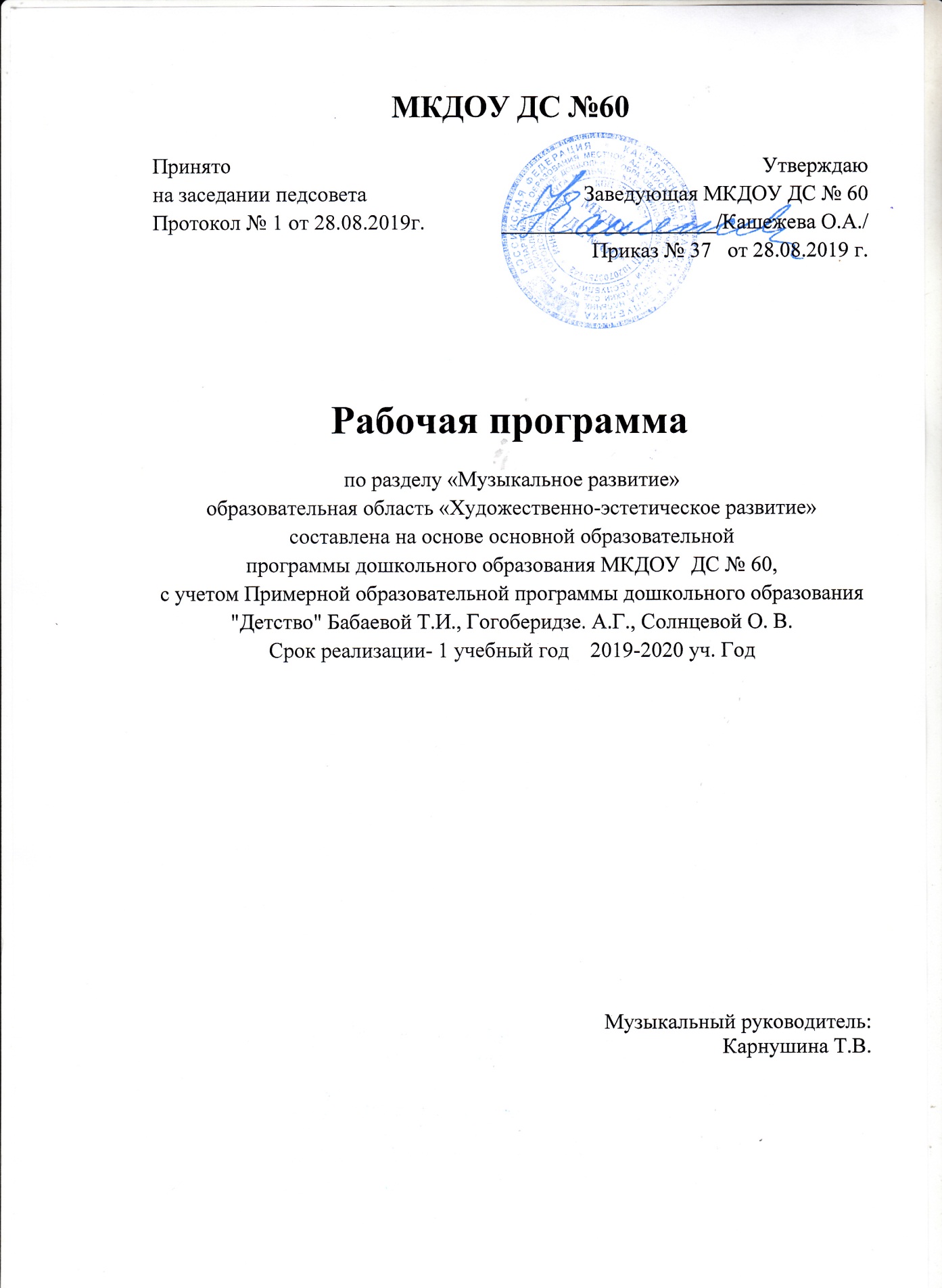            СОДЕРЖАНИЕ РАБОЧЕЙ ПРОГРАММЫ                                                           1.Целевой разделПояснительная запискаРабочая программа по разделу «Музыкальное развитие» (образовательная область «Художественно-эстетическое развитие») в 1 младшей группе (дети 1,5-3 лет) - первый год обучения, 2 младшей группе (дети 3-4 года) - второй год обучения, средней группе (дети 4-5 лет) - третий год обучения, старшей группы (дети 5-6 лет) - четвёртый год обучения и подготовительной к школе группы (дети 6-7 лет) - пятый год обучения разработана с учетом основной образовательной программы дошкольного образования МКДОУ ДС №60 а также с учетом Примерной образовательной программы дошкольного образования "Детство" Бабаевой Т.И., Гогоберидзе, А.Г., Солнцевой О. В., разработанной на основе и в соответствии с Федеральным государственным образовательным стандартом дошкольного образования. Рабочая программа разработана в соответствии с Федеральными документами:Федеральный закон от 29.12.2012 № 273-Ф3 "Об образовании в Российской Федерации"Приказ Министерства образования и науки РФ от 30 августа 2013 г. N 1014 "Об утверждении Порядка организации и осуществления образовательной деятельности по основным общеобразовательным программам - образовательным программам дошкольного образования"Санитарно эпидемиологические требования к устройству, содержанию и организации режима работы дошкольных образовательных организаций СанПиН 2.4.1.3049-13Федеральный государственный образовательный стандарт дошкольного образования (Приказ Министерства образования и науки Российской Федерации (Минобрнауки России) от 17 октября 2013 г. N 1155 "Об утверждении федерального государственного образовательного стандарта дошкольного образования"Конституция РФ, Законодательство РФ, Конвенции ООН о правах ребенкаЛицензии на право ведения образовательной деятельности;Устава детского сада.Положения о рабочей программе педагога МКДОУ Музыкальное искусство оказывает существенное влияние на воспитание в ребенке общечеловеческих ценностей. Многие современные концепции гуманизации дошкольного образования говорят о необходимости формирования личности через культуру. Музыкальная культура является частью общей культуры личности. Формирование основ музыкальной культуры необходимо начинать в дошкольном возрасте.Цель программы — создать каждому ребенку возможность для развития музыкальных способностей, творческой самореализации. Программа направлена на формирование общей культуры дошкольников.Это станет возможно, если взрослые будут нацелены на:развитие личности детей дошкольного возраста в различных видах общения и деятельности с учетом их возрастных, индивидуальных психологических и физиологических особенностей;создание условий развития ребенка, открывающих возможности для его позитивной социализации, личностного развития, развития инициативы и творческих способностей на основе сотрудничества со взрослыми и сверстниками и в соответствующих возрасту видах деятельности;создание развивающей образовательной среды, которая представляет собой систему условий социализации и индивидуализации детей.Задачи программы:укрепление физического и психического здоровья ребенка;развитие познавательной активности, любознательности, стремления к самостоятельному познанию и размышлению, развитие музыкальных, творческих, физических, умственных способностей, речи ребенка;развитие на основе образовательного содержания эмоциональной отзывчивости, способности к  сопереживанию, готовности к проявлению гуманного отношения в детской деятельности, поведении, поступках;органичное вхождение ребенка в современный мир, разнообразное взаимодействие дошкольников с различными сферами культуры: с музыкой, изобразительным искусством, детской литературой и родным языком, экологией, игрой;приобщение ребенка к культуре своей страны и воспитание уважения к другим народам и культурам;приобщение ребенка к красоте, добру.Принципы и подходы к формированию программыПоддержка разнообразия детства; сохранение уникальности и самоценности детства как важного этапа в общем развитии человека.Позитивная социализация ребенка предполагает, что освоение ребенком культурных норм, средств и способов деятельности, культурных образцов поведения и общения с другими людьми, приобщение к традициям семьи, общества, государства происходят в процессе сотрудничества со взрослыми и другими детьми, направленного на создание предпосылок к полноценной деятельности ребенка в изменяющемся мире.Личностно-развивающий и гуманистический характер взаимодействия взрослых (родителей (законных представителей), педагогических и иных работников ДОУ) и детей.Содействие и сотрудничество детей и взрослых, признание ребенка полноценным участником (субъектом) образовательных отношений и решение поставленных задач на разумном минимально необходимом и достаточном материале, не допуская перегруженности детей.Учет этнокультурной ситуации развития детей.Сотрудничество ДОУ с семьей. Использование разнообразных форм сотрудничества, открытость в отношении семьи, уважение семейных ценностей и традиций, их учет в образовательной работе являются важнейшим принципом образовательной программы.Сетевое взаимодействие с организациями социализации, образования, охраны здоровья и другими партнерами, которые могут внести вклад в развитие и образование детей, а также использование ресурсов местного сообщества и вариативных программ дополнительного образования детей для обогащения детского развития.Возрастная адекватность образования. Комплексно-тематическое построение образовательного процесса и реализация программы в разнообразных формах работы, специфических для детей разных возрастных групп, как в совместной деятельности взрослого и детей, так и в самостоятельной деятельности, прежде всего в форме игры, познавательной и исследовательской деятельности, в форме творческой активности, обеспечивающей художественно-эстетическое развитие ребенка.Принцип научной обоснованности и практической применимости (содержание программы должно соответствовать основным положениям возрастной психологии и дошкольной педагогики, при этом иметь возможность реализации в массовой практике дошкольного образования). Использование научно-обоснованных и апробированных программ, технологий, методик.Индивидуализация дошкольного образования предполагает такое построение образовательной деятельности, которое открывает возможности для индивидуализации образовательного процесса, появления индивидуальной траектории развития каждого ребенка с характерными для данного ребенка спецификой и скоростью, учитывающей его интересы, мотивы, способности и возрастно-психологические особенности.Развивающее вариативное образование предполагает развитие ребенка через разные виды деятельности с учетом его актуальных и потенциальных возможностей усвоения содержания программы и совершения им тех или иных действий, с учетом его интересов, мотивов и способностей. Данный принцип предполагает работу педагога с ориентацией на зону ближайшего развития ребенка (Л.С. Выготский), что способствует развитию, расширению как явных, так и скрытых возможностей ребенка.Интеграция образовательных областей и разных видов искусства в соответствии с возрастными возможностями и особенностями детей, а также спецификой образовательных областей. Содержание образовательной деятельности в одной конкретной области тесно связано с другими областями.Продолжительность непрерывной непосредственно образовательной деятельности строится на основании действующего СанПиНа:младшая группа (дети 1,5-3 лет) - не более 10 минутмладшая группа (дети 3-4 лет) - не более 15 минутСредняя группа (дети 4-5 лет) - не более 20 минутСтаршая группа (дети 5-6 лет) - не более 25 минутПодготовительная группа (дети 6-7 лет)- не более 30 минутПерерывы между периодами непосредственно образовательной деятельности - не менее 10 минут. В каждой возрастной группе 2 музыкальных занятия в неделю.Расписание занятий на 2019-2020 уч.годХарактеристика возрастных возможностеймладшая группаРебенок 3-го года жизни с удовольствием слушает музыку и эмоционально реагирует на нее. Но слушать он может в течение непродолжительного времени, поэтому малышу необходимо постоянно чередовать активную и спокойную деятельность, только таким образом он может слушать одну и ту же музыку, песню несколько раз или прослушивать разные песенки.В этом возрасте ребенок способен различать звуки низкого и высокого регистров (медведь — птичка), детские музыкальные инструменты по тембру (колокольчик, дудочка).Ребенок все более активно включается в пение: подпевает отдельные слоги, слова, звукоподражания.Большой популярностью у ребенка пользуются пляски под музыку. Он с удовольствием исполняет пляску под песни, выполняет несложные движения: топает, машет руками, полуприседает, качает головой.младшая группаНа 4-м году жизни ребенок имеет достаточный объем музыкально-слуховых представлений. Имеющийся музыкальный опыт позволяет ему различать музыку первичных жанров (песня, танец, марш).В этом возрасте у детей проявляется большой интерес к пению и элементарному музицированию. Их привлекает звучание детских музыкальных инструментов и игрушек. Ребенок может различать не только тембровую окраску звучания знакомых инструментов, но и динамику их звучания (тихое и громкое), и особенности темпа (быстрый и медленный).Вследствие повышения двигательной активности появляются новые двигательные возможности. Малыш может менять движения в связи со сменой характера музыки, но не следует точности их выполнения. Ведь возможности малыша как в движениях под музыку, так и в других видах музыкальной деятельности остаются небольшими.Средняя группаОдним из любимых видов музыкальной деятельности ребенка 5-го года жизни является слушание музыки (как вокальной, так и инструментальной). Определенный слуховой опыт позволяет ребенку активно проявлять себя в процессе слушания музыки. Он начинает более внимательно вслушиваться в музыку и способен замечать изменение средств музыкальной выразительности.В этом возрасте ребенок по-прежнему проявляет большой интерес к пению. В пении он осознанно использует как музыкальные, так и внемузыкальные средства выразительности. Может пропевать небольшие фразы, не прерывая дыхания. Его певческий диапазон в пределах ре-ля первой октавы. Но дикция у многих детей остается нечеткой, ребенок не может отследить правильность собственного пения.На пятом году продолжается дальнейшее физическое развитие ребенка. Он способен выполнить довольно сложные движения, построенные на чередовании рук и ног или на одновременном выполнении движений руками и ногами. В основном ребенок легко осваивает новые движения после двух-четырех повторений со словесным подкреплением, но устойчивость они приобретают лишь после 30 повторений. Их усвоение не всегда бывает долговременным.В среднем дошкольном возрасте ребенок становится активным участником певческой, танцевальной и инструментальной деятельности. Дети обращают внимание на тембровые, звуковысотные, динамические особенности звучания различных инструментов. Ребенок осваивает ритмические импровизации на детских музыкальных инструментах со звуком неопределенной высоты: бубне, барабане, треугольнике, наразличных детских музыкальных игрушках. В связи с улучшением координации движений руки дошкольник способен воспроизводить несложные ритмические рисунки на одной пластинке металлофона.Старший возрастИмея достаточный запас музыкально-слуховых представлений, дети старшего дошкольного возраста легко различают не только первичные жанры музыки, но и их виды, а также эмоционально-образное содержание музыки. Могут воспринимать форму произведения, чувствовать смену характера музыки, динамику развития музыкального образа.В этом возрасте продолжается дальнейшее физическое развитие ребенка. Формируется его осанка, движения приобретают большую точность и выразительность; в играх, танцах, понимая сюжет, он двигается более осознанно и уверенно. Большинстводетей быстро включаются в творческие игровые ситуации, любят придумывать свои танцы, которые основаны на знакомых движениях.На шестом году жизни детям очень нравится играть на музыкальных инструментах, в частности на металлофоне. Дети легко осваивают только на двух пластинках металлофона. Они могут запоминать правильные названия пластинок, ориентируясь на низкие и высокие звуки. Осваивают элементы нотной грамоты.Таким образом, дети старшего дошкольного возраста имеют большие возможности для дальнейшего получения знаний и умений в области музыкального восприятия и исполнительства, но имеющиеся умения и навыки часто не обладают устойчивостью и могут временно утрачиваться.Планируемые результаты освоения программымладшая группак трем годам ребенок может подолгу и заинтересованно слушать детские песенки, несложные музыкальные пьесы, радостно отзывается на знакомую мелодию;любит петь знакомые песни, в зависимости от речевого развития может спеть всю песню (или один куплет) или подпевать отдельные фразы;с удовольствием танцует, играет под музыку; выполняет под музыку несложные движения, меняет их в соответствии с изменением характера музыки или под текст.младшая группаРебенок с интересом вслушивается в музыку, запоминает и узнает знакомые произведения.Проявляет эмоциональную отзывчивость, появляются первоначальные суждения о настроении музыки.Различает танцевальный, песенный, маршевый метроритм, передает их в движении.Эмоционально откликается на характер песни, пляски.Активен в играх на исследование звука, элементарном музицировании.Средняя группаРебенок может установить связь между средствами выразительности и содержанием музыкально-художественного образа.Различает выразительный и изобразительный характер в музыке.Владеет элементарными вокальными приемами, чисто интонирует попевки в пределах знакомых интервалов.Ритмично музицирует, слышит сильную долю в двух-, трехдольном размереНакопленный на занятиях музыкальный опыт переносит в самостоятельную деятельность, делает попытки творческих импровизаций на инструментах, в движении и пенииСтаршая группаУ ребенка развиты элементы культуры слушательского восприятия.Ребенок выражает желание посещать концерты, музыкальный театр. Музыкально эрудирован, имеет представления о жанрах музыки.Проявляет себя в разных видах музыкальной исполнительской деятельности.Активен в театрализации.Участвует в инструментальных импровизацияхПодготовительная группаРазвита культура слушательского восприятия.Ребенок любит посещать концерты, музыкальный театр, делится полученными впечатлениями.Музыкально эрудирован, имеет представления о жанрах и направлениях классической и народной музыки, творчестве разных композиторов.Проявляет себя во всех видах музыкальной исполнительской деятельности, на праздниках.Активен в театрализации, где включается в ритмо-интонационные игры, помогающие почувствовать выразительность и ритмичность интонаций, а также стихотворных ритмов, певучие диалоги или рассказывания.1.4 Целевые ориентиры рабочей программы по музыкальному воспитанию и развитию подготовительной логопедической группы: • Любит музыку, проявляет устойчивый интерес к различным видам музыкального творчества; любит петь, с удовольствием исполняет песни в свободной игровой деятельности, сочетая пение, игру, движение; может импровизировать голосом простейшие интонации (вокализация бытовой и стихотворной речи). Может осознанно контролировать свое и чужое пение. • Любит танцевать и двигаться под музыку. Имеет хорошо сформированное чувство ритма. Согласует движения с метроритмом и формой музыкального произведения; исполняет сложные по координации (асимметричные, разнонаправленные) музыкально-ритмические движения, владеет различными элементами народных и современных танцев, исполняет композиции с различными атрибутами. Может сознательно контролировать качество движений свое и других детей. • Имеет сформированную потребность к игре на инструментах, имеет основные метроритмические навыки для музицирования, может самостоятельно организовывать детей для совместной игры с инструментами. Может самостоятельно озвучивать небольшие стихи и сказки, выбирать для этого инструменты; умеет подыгрывать 12 звучащей музыке импровизированно. Может контролировать качество исполнения музыки на инструментах. • Любит слушать музыку, в том числе незнакомую, способен сосредоточиться для восприятия на 30-40 секунд. Имеет 3-4 любимых произведения, которые просит сыграть еще раз.                                                   2Содержательный раздел2.1Содержание деятельности по разделу «Музыкальное развитие». Образовательная область «Художественно-эстетическое развитие»1младшая группа     Задачи образовательной деятельностиРазвивать умение вслушиваться в музыку.Различать контрастные особенности звучания музыки.Побуждать к подпеванию и пению.Развивать умение связывать движение с музыкой.Содержание образовательной деятельностиМузыкальное развитие на третьем году жизни включает слушание инструментальной музыки (небольшие пьесы для детей) в живом исполнении взрослого. Музыкально-ритмические движения дети воспроизводят по показу воспитателя — элементы плясок. Музыкальная игра включает сюжетно-ролевую игру, где дети могут уже исполнять свои первые роли под музыку. Освоение движений, умения слушать музыку, действовать согласно с нейРезультаты образовательной деятельностиРебёнок с интересом вслушивается в музыку, запоминает и узнаёт знакомые произведения.Проявляет эмоциональную отзывчивость, появляются первоначальные суждения о настроении музыки.Различает танцевальные, песенные, маршевый метроритмы, передаёт их в движении.Эмоционально откликается на характер песни, пляски.Активен в играх на исследование звука, в элементарном музицировании.2 младшая группа  Задачи образовательной деятельностиВоспитывать удетей слуховую сосредоточенность и эмоциональную отзывчивость на музыку.Поддерживать детское экспериментирование с не музыкальными (шумовыми,природными) и музыкальными звуками и исследования качеств музыкального звука :высоты, длительности, динамики, тембра.Активизировать слуховую восприимчивость младших дошкольников.Содержание образовательной деятельностиРазличение некоторых свойств музыкального звука (высоко—низко,громко— тихо). Понимание простейших связей музыкального образа и средств выразительности (медведь— низкийрегистр). Различение того, чтомузыкабывает разная по характеру (веселая— грустная). Сравнение разных по  звучанию предметов в процессе манипулирования, звукоизвлечения. Самостоятельное экспериментирование со звуками в разных видах деятельности, исследлвание качества музыкального звука : высоты , длительности. Различение элементарного характера музыка, понимание простейших музыкальных образов. Вербальное и не вербальное выражение просьбы  послушать музыку .                           Результаты образовательной деятельности Достижения ребенка(Что нас радует)Ребенок с интересом вслушивается в музыку, запоминает и узнает знакомые произведения.Проявляет эмоциональную отзывчивость, появляются первоначальные суждения о настроении музыки Различает танцевальный, песенный, маршевый метроритм, передает их в движении.Эмоционально откликается на характер песни, пляски.Активен в играх на исследование звука, элементарном музицировании. Вызывает озабоченность и требует совместных усилий педагогов и родителейНеустойчивый, ситуативный интерес и желание участвовать в музыкальной деятельности.Музыка вызывает незначительный эмоциональный отклик.Ребенок затрудняется в воспроизведении ритмического рисунка музыки, неритмичен. Во время движений не реагирует на изменения музыки ,продолжает выполнять предыдущие движения.Не интонирует, проговаривает слова на одном звуке, не стремится вслушиваться в пение взрослого.Средняя группа Задачи образовательной деятельностиВоспитывать слушательскую культуру детей, развивать умения понимать иинтерпретировать выразительные средства музыки.Развивать умения общаться и сообщать о себе, свое настроение с помощью музыки.Развивать музыкальный слух- интонационный, мелодический, гармонический, ладовый; обучать элементарной музыкальной грамоте.Развивать координацию слуха и голоса, формировать начальные певческие навыки.Способствовать освоению детьми приемов игры на детских музыкальных инструментах.Способствовать освоению элементов танца и ритмопластики для создания музыкальных двигательных образов в играх и драматизациях.Стимулировать желание ребенка самостоятельно заниматься музыкальной деятельностью.Содержание образовательной деятельностиРаспознавание настроения музыки на примере уже знакомых метроритмических рисунков. Понимание того, что чувства людей от радости до печали отражаются во множестве произведений искусства, в том числе и в музыке. Анализ музыкальной формы двух - и трехчастных произведений. Понимание того, что музыка может выражать характер и настроение человека (резвый, злой, плаксивый). Различение музыки, изображающей что-либо (какое-то движение в жизни, в природе: скачущую лошадь, мчащийся поезд, светлое утро, восход солнца, морской прибой). Дифференцирование: выражает музыка внутренний мир человека, а изображает внешнее движение. Пользование звуковыми сенсорными пред эталонами.                  Результаты образовательной деятельности Достижения ребенка (Что нас радует)Ребенок может установить связь между средствами выразительности и содержанием музыкальнохудожественного образа.Различает выразительный и изобразительный характер в музыке.Владеет элементарными вокальными приемами, чисто интонирует попевки в пределах знакомых интервалов.Ритмично музицирует, слышит сильную долю в двух-, трехдольном размере.Накопленный на занятиях музыкальный опыт переносит в самостоятельную деятельность , делает попытки творческих импровизаций на инструментах, в движении и пении.Вызывает озабоченность и требует совместных усилий педагогов и родителейРебенок не внимательно слушает музыкальное произведение, не вникает в его содержание.Музыка не вызывает у ребенка соответствующего эмоционального отклика.Отказывается участвовать в беседах о музыке, затрудняется в определении характера музыкальных образов и средствах выражения.Не интонирует, поет на одном звуке, дыхание поверхностно, звук резкий, мелодия искажается.Не может повторить заданный ритмический рисунок.Не проявляет творческую активность, пассивен, не уверен в себе, отказывается от исполнения ролей в музыкальных играх, драматизациях, танцах.                                                          Старшая группа Задачи образовательной деятельностиОбогащать слуховой опыт детей при знакомстве с основными жанрами музыки.Накапливать представления о жизни и творчестве некоторых композиторов.Обучать детей анализу средств музыкальной выразительности.Развивать умения творческой интерпретации музыки разными средствами художественной выразительности.Развивать певческие умения.Стимулировать освоение умений игрового музицирования.Стимулировать самостоятельную деятельность детей по импровизации танцев, игр, оркестровок.Развивать умения сотрудничества в коллективной музыкальной деятельности.Содержание образовательной деятельностиУзнавание музыки разных композиторов: западноевропейских (И.С. Баха, Э. Грига, И. Гайдна, В.А. Моцарта, Р. Шумана и др.) и русских (Н. А. Римского-Корсакова, М. И. Глинки, П. И. Чайковского и др.). Владение элементарными представлениями о биографиях и творчестве композиторов, о истории создания оркестра, о истории развития музыки, о музыкальных инструментах. Различение музыки разных жанров. Знание характерных признаков балета и оперы. Различение средств музыкальной выразительности (лад, мелодия, метроритм). Понимание того, что характер музыки выражается средствами музыкальной выразительности.                   Результаты образовательной деятельности Достижения ребенка (Что нас радует)У ребенка развиты элементы культуры слушательского восприятия.Ребенок выражает желание посещать концерты, музыкальный театр.Музыкально эрудирован, имеет представления о жанрах музыки.Проявляет себя в разных видах музыкальной исполнительской деятельности.Активен в театрализации.Участвует в инструментальных импровизациях.Вызывает озабоченность и требует совместных усилий педагогов и родителейРебенок не активен в музыкальной деятельности.Не распознает характер музыки.Поет на одном звуке.Плохо ориентируется в пространстве при исполнении перестроений с музыкой.Не принимает участия в театрализации.Слабо развиты музыкальные способности.Подготовительная группа                                                         Задачи образовательной деятельностиОбогащать слуховой опыт у детей с помощью основных жанров, стилей и направлений в музыке .Накапливать представления о жизни и творчестве русских и зарубежных композиторов.Обучать детей анализу, сравнению и сопоставлению при разборе музыкальных форм	и средств музыкальной выразительности.Развивать умения творческой интерпретации музыки разными средствами художественной  выразительности Развивать умения чистоты интонирования в пении.Содержание образовательной деятельностиУзнавание музыки разных композиторов, стилей и жанров. Владение элементарными представлениями о творчестве композиторов, о музыкальных инструментах, об элементарных музыкальных формах. Различение музыки разных жанров и стилей. Знание характерных признаков балета, оперы, симфонической и камерной музыки. Различение средств музыкальной выразительности (лад, мелодия, метроритм). Понимание того, что характер музыки выражается средствами музыкальной выразительности.Умение рассуждать о музыке адекватно характеру музыкального образа, суждения развернутые, глубокие, интересные, оригинальные.Соотнесение новых музыкальных впечатлений с собственным жизненным опытом, опытом других людей благодаря разнообразию музыкальных впечатленийРезультаты образовательной деятельностиДостижения ребенка  (Что нас радует)Развита культура слушательского восприятия.Ребенок любит посещать концерты, музыкальный театр, делится полученными впечатлениями.Музыкально эрудирован, имеет представления о жанрах и направлениях классической и народной музыки, творчестве разных композиторов.Проявляет себя во всех видах музыкальной исполнительской деятельности, на праздниках.Активен в театрализации, где включается в ритмо-интонационные игры, помогающие почувствовать выразительность и ритмичность интонаций, а также стихотворных ритмов, певучие диалоги или рассказывания.Проговаривает ритмизированно стихи и импровизирует мелодии на заданную тему, участвует в инструментальных импровизациях.Вызывает озабоченность и требует	совместных усилийпедагогов и родителейРебенок не активен в некоторых видах музыкальной деятельности.Не узнает музыку известных композиторов.Имеет слабые навыки вокального пения.Плохо ориентируется в пространстве при исполнении танцев и перестроении с музыкой.Не принимает активного участия в театрализации.Слабо развиты музыкальные способности.2.2. Содержание образовательной работы с детьми подготовительной логопедической группы.Интеграция образовательной области «Музыка» с другими образовательными областями:В содержание программы включены основные виды музыкальной деятельности: пение, музыкально-ритмическое движение, восприятие музыки, игра на детских музыкальных инструментах. Средствами развития являются музыка, речь, движение в их различных сочетаниях. Внутренняя мотивация деятельности детей: получение удовольствия, игра, интерес к новому. Внутренняя мотивация деятельности детей: интерес к совместной деятельности, творческое самовыражение, общение, приобретение элементарных музыкальных знаний.                                           Восприятие музыки                   Восприятие музыки, как основной вид деятельности, включает два направления в музыкальном воспитании: развитие музыкальных сенсорных способностей и формирование духовно-эстетической потребности в слушании музыки. У детей 7-го года жизни восприятие музыки как целостный процесс ее активного переживания становится более тонким и осознанным. Показателями сформированной способности к восприятию музыки для детей 6-7 лет являются следующие навыки, сформированные у детей к седьмому году жизни: • Умеют произвольно управлять своим вниманием и концентрировать его на звучащей музыке 40-50 секунд. • Интуитивно (без словесных пояснений) понимают смысл простейших выразительных средств в комплексе; могут слушать небольшие произведения и понимать музыку без слов; • Умеют отражать и передавать в импровизированном музыкальном движении характер музыки по принципу эмоционально-двигательного подстраивания; • Имеют достаточный «Словарь» музыкально-интонационных комплексов, который необходим для понимания более сложных образов; • Умеют пользоваться слухом как органом контроля в исполнительстве и как органом «наблюдения» при слушании музыки; • Любят слушать свои любимые произведения, запоминают их название, умеют связно высказываться о музыке. ПЕНИЕ Большое внимание в обучении детей с речевыми нарушениями уделяется пению, поскольку в процессе обучения голосоведению, интонированию и звукопроизношению, особенно активно развиваются познавательная деятельность, эмоциональная отзывчивость, музыкальный слух, укрепляется голосовой аппарат ребенка и совершенствуются речевые навыки. Физическое и психологическое взросление детей 7-го года жизни дает возможность организовать работу по пению уже на новом уровне. Уже к 6 годам у детей сформированы элементарные вокально-хоровые навыки (поют естественным голосом, удерживая непродолжительную фразу на дыхании (5-7 секунд), продолжается работа над правильной артикуляцией звуков, чистой и слаженностью исполнения мелодии песни), могут исполнять свои любимые песни не только на занятиях, но и в других ситуациях, а также в свободное время. На занятиях используются дыхательные-игры упражнения, артикуляционная гимнастика, звуковысотные жесты. В процессе работы над пением необходимо развивать у детей также актерские способности. Задачи обучения пению: • Воспитание любви и интереса к пению; • Формирование вокально-хоровых навыков (певческой дикции, дыхания, правильного звукообразования, чистоты интонации, слаженности); • Развитие способности к эмоциональному, выразительному исполнению песен; • Расширение певческого опыта и вокального репертуара: подведение к исполнению нескольких песен, разных по тематике, характеру, жанрам; • Развитие музыкальной памяти. • Развитие координации мелкой и крупной моторики с пением без музыкального 15 сопровождения. • Расширение словарного запаса.                         МУЗЫКАЛЬНО-РИТМИЧЕСКИЕ ДВИЖЕНИЯ Музыкально-ритмическая деятельность в логопедической группе способствует оказанию лечебно-педагогического воздействия на детей. Благодаря созреванию и развитию двигательных качеств у детей совершенствуется способность передавать в пластике музыкальный образ, используя разнообразные виды движений (основные, общеразвивающие, плясовые, имитационные). У детей 6-7 лет значительно расширяется запас освоенных движений. Задачи по развитию музыкально-ритмических навыков: • Развитие любви к слушанию музыки, что достигается в процессе системы организации работы с детьми; • Основные движения под музыку: ходьба (бодрая, спокойная, на носках, переменный шаг, шаг с притопом, на носках с притопом, вперед и назад спиной, с высоким подниманием колена, ходьба на четвереньках; бег лёгкий, ритмичный, широкий, с высоким подниманием колена и др.; прыжковые движения – на двух ногах вместе, с продвижением вперед и назад, прямой галоп и боковой галоп, лёгкие подскоки, шаг польки. • Общеразвивающие движения под музыку: на различные группы мышц и различный способ выполнения движений (плавные, маховые, пружинные) со скрестными движениями; • Имитационные движения – разнообразные образно-игровые движения, раскрывающие настроение музыки, понятный детям музыкально-игровой образ, (принцесса, робот, усталая старушка и др.). Педагог учит детей передавать разные оттенки настроения (радость, гордость, обида, страх); • Плясовые движения – элементы народных плясок и современных танцев, доступные детям (различные способы кружения, «Выбрасывание ног», «ковырялочка», «козлик», «присядка» приставной шаг и др.). Педагог включает в работу с детьми танцы и упражнения с различной атрибутикой: лентами, обручами, платками, бубнами, скакалками, шляпами, мячами и др. Манипуляция с атрибутом во время исполнения движения развивает ловкость, точность, и координацию движений, способствует выразительности исполнения в целом. Освоение музыкально-ритмических композиций, танцев, хороводов способствует развитию навыков ориентации в пространстве: «на себя», «от себя», самостоятельное перестроение в различные фигуры во время движения (колонки, шеренги, круг, два концентрированных круга, несколько кружочков, «клином» и т.п.), становиться друг за другом парами и по одному, парами лицом друг к другу и спиной, находить свободное место в зале, двигаться «змейкой» за ведущим. Особое внимание уделяется развитию красивой осанки, мягким, плавным движениям рук, умению слегка пружинить ногами в процессе исполнения различных движений, выразительности мимики, пластики. Педагог стимулирует развитие творческих способностей детей: поддерживает стремление детей к самостоятельному исполнению движений, к импровизации. Поощряет игровые постановки. Педагог уделяет внимание развитию нравственно-коммуникативных качеств личности, воспитывает доброжелательное отношение друг к другу, способность радоваться успехам другим, сочувствовать при неудаче, формирует навыки элементарной культуры поведения в процессе коллективно движения под музыку.                        ИГРА  НА  ДЕТСКИХ МУЗЫКАЛЬНЫХ  ИНСТРУМЕНТАХ В организации этого вида деятельности важно воспитать у детей потребность в любительском  музицировании  (музыка как удовольствие, как досуг, как отдых, как средство самовыражения, средство общения и т.д.). Эта потребность должна стать качеством личности – на всю жизнь. Задачи обучения игре на музыкальных инструментах:  • Создавать условия для самостоятельного музицирования вне занятий; • Развивать способность детей к музицированию экспромтом; самостоятельно разыгрывать сюжетные и игровые песни; • Развивать способности детей импровизировать музыку в играх в оркестр (2-3 инструмента); побуждать детей дирижировать, руководить репетицией; • Развивать умение играть в небольших ансамблях разного состава, меняясь инструментами и партиями; формы: тутти и соло, трио, диалог инструментов; • Развивать чувство фразы в форме музыкальных диалогов: вопрос – ответ; учить импровизировать цепочкой ритмические мотивы на фоне ритмичной музыки (непосредственное звучание музыки или фонограмма); • Побуждать детей в играх с инструментами создавать более сложные образы и самостоятельно выбирать для этого средства, например: «разговор звездочки и светлячка», «осенние звуки» и др. • Создавать условия для творческих этюдов детей в синкретических формах: работа в небольших группах над творческим заданием, используя речь, музыку, инструменты, движение и пантомиму; • Продолжать работу над развитием чувства ритма: способность держать устойчивый метр, выделять сильную долю, воспроизводить более сложные ритмы («эхо»), держать ритм остинато. Основные приемы работы: имитации «эха», вопросно-ответные импровизации, импровизации дуэтом, исследование, творческое подражание, творческая работа в малых группах.      Формы и виды взаимодействия музыкального руководителя с учителями-логопедами.• Планирование взаимодействия учителей-логопедов с музыкальным руководителем на учебный год. • Совместный подбор методической литературы, пособий и репертуара. • Участие учителей-логопедов в подготовке и проведении тематических развлечений, праздников, открытых занятий. • Составление картотек речевых игр, игр со словом и т.д. • Выступление музыкального руководителя на педагогических советах на темы, касающиеся коррекционных упражнений, игр со словом, пения и т.д. для профилактики нарушений речи. • Использование на музыкальных занятиях, праздниках и развлечениях логопедических распевок, речевых игр, логоритмических упражнений, игр со словом, пальчиковых игр, музыкально-ритмических движений с пением, поговорок, небылиц, считалок, подговорок, музыкально-дидактических игр со словом, потешек, частушек, загадок, стихов, скороговорок, инсценировок сказок и песен, вокально-хоровая работа.На интегрированных занятиях широко используется ряд упражнений: для развития основных движений, мелких мышц руки, активизации внимания, воспитания чувства музыкального ритма, ориентировки в пространстве, развития «мышечного чувства». Особое внимание уделяется танцевальным движениям. Сюда включаются игры с пением, пляски под пение, хороводы. Интересны для детей музыкально-дидактические игры, которые способствуют развитию фонематического слуха и внимания, ритмические игры с заданиями на ориентировку в пространстве, упражнения на различение музыкальных звуков по высоте, на подстройку голосов к определенному звуку, распевки на автоматизацию тех звуков, которые дети изучают на логопедических занятиях. Проводятся игры на детских музыкальных инструментах (ударных и шумовых). Большую роль в слове, движении, музыке играет ритм. Всё окружающее нас живет по законам ритма. Любые ритмические движения активизируют деятельность мозга человека. По мнению профессора Г. А. Волковой, «звучащий ритм служит средством воспитания и развития чувства ритма в движении и включения его в речь». Чтение по слогам, ритмическая 33 повторяемость действий и звуков в песенках и считалках – бесценное логопедическое упражнение! Отработка ритмов развивает правильное, ровное дыхание, предотвращает нарушения слоговой структуры, речь становится плавной и красивой.2.3Формы,  способы, методы и средства реализации программыПри реализации программы педагог: продумывает содержание и организацию совместного образа жизни детей, условия эмоционального благополучия и развития каждого ребенка;Определяет единые для всех детей правила сосуществования детского общества, включающие равенство прав, взаимную доброжелательность и  внимание друг к другу, готовность прийти на помощь, поддержать; Соблюдает гуманистические принципы педагогического сопровождения развития детей, в числе которых забота, теплое отношение, интерес к каждому ребенку, поддержка и установка на успех ,развитие детской самостоятельности, инициативы;Осуществляет развивающее взаимодействие с детьми , основанное на современных педагогических позициях:«Давай сделаем это вместе»;«Посмотри, как я это делаю»;«Научи меня, помоги мне сделать это»;Сочетает совместную с ребенком деятельность и  самостоятельную деятельность детей;-Планирует образовательные ситуации, обогащающие практический и познавательный опыт детей,  эмоции  представления о мире;Создает развивающую предметно-пространственную среду;наблюдает, как развиваются самостоятельность каждого ребенка и взаимоотношения детей;сотрудничает с родителями, совместно с ними решая задачи воспитания и развития малышей.МУЗЫКА И ДЕТСКАЯ МУЗЫКАЛЬНАЯ ДЕЯТЕЛЬНОСТЬМладшая группаВ возрасте 3—4 лет необходимым становится создание условий для активного экспериментирования и практикования ребенка со звуками с целью накопления первоначального музыкального опыта. Манипулирование и игра с музыкальными звуками (при их прослушивании, элементарном музицировании, пении, выполнении простейших танцевальных и ритмических движений) позволяют ребенку начать в дальнейшем ориентироваться в характере музыки, ее жанрах.В силу сложности восприятия произведений музыкального искусства для малышей необходимо включать инструментальные произведения в доступные и привлекательные для него виды деятельности (рассказывание сказок с музыкальным вступлением; двигательные образные импровизации под музыку; сопровождение рассказывания потешек и прибауток игрой на музыкальных инструментах и т. д.).Следует создавать ситуации ориентации в свойствах музыкального звука. Это позволит младшему дошкольнику устанавливать простейшие связи между характером музыкального образа и средствами его выразительности (колыбельная для куклы, потому что музыка медленная; медведь идет, потому что музыка низкая; и т. д.). При отборе музыкального репертуара обращать внимание на то, что в этом возрасте ребенок различает контрастные музыкальные регистры (высоко — низко); простой характер музыки (веселая — грустная); двигательно интерпретирует метроритм (плясовая -марш).Помогать детям в процессе организации музыкальной деятельности различать элементарный характер музыки, понимать, создавать и импровизировать простейшие музыкальные образы. Акцентировать внимание Детей на том, что собственное эмоциональное состояние и характер игрового персонажа можно выразить особыми, звуковыми средствами во время пения, танца, музицирования. В процессе использования специальных упражнений актуализировать предпосылки для развития певческого голосообразования. Педагог готовит голосовой аппарат ребенка к естественному звукоизвлечению, для чего использует упражнения артикуляционной гимнастики; интонационно-фонетические игровые упражнения; приемы звукоподражания; пение взрослого а саре11а.Организовывать и участвовать в играх как основном виде детского певческого исполнительства. При проведении игр на фонацию звуков и их мелодику учитывать анатомопсихологические особенности строения детского голосового аппарата, используя прием «вопросответ». Учитывать амплитуду диапазона голоса ребенка, включая свистковый режим для получения выразительных интонаций. Вместе с ребенком придумывать звуковые образные импровизаций, созданные на основе одного из самых любимых произведений народного творчества — сказок.Создавать условия для двигательных творческих импровизаций детей. Это позволяет ребенку прочувствовать ритмический рисунок музыки, активно откликнуться на характер музыки, выраженный в метрической организации. В музыкально-ритмических движениях ребенок 3—4 лет использует различные предметы (шары, мячи, ленты, цветы и т.д.), с помощью которых движения становятся более выразительными.Особое значение в музыкальном развитии малыша приобретает накопление опыта элементарного музицирования. В детском саду необходимо иметь минимальный набор музыкальных шумовых инструментов, в качестве которых можно даже использовать элементарные бытовые предметы. С помощью инструмента ребенок создает музыкально-художественный образ, становится участником и создателем метроритма музыкальной пьесы. Звучание инструмента помогает понять характер и настроение музыки, услышать динамику развития музыкальной формы.Средняя группаВ среднем дошкольном возрасте благодаря возросшей самостоятельности и накопленному музыкальному опыту ребенок становится активным участником танцевальной, певческой, инструментальной деятельности.Чувственное познание свойств музыкального звука и двигательное восприятие метроритмической основы музыкальных произведений позволяют среднему дошкольнику интерпретировать характер музыкальных образов, настроение музыки, ориентируясь в средствах их выражения.Умение понять характер и настроение музыки вызывает у ребенка потребность и желание пробовать себя в попытках самостоятельного исполнительства.Условия организации музыкальной деятельности детей этого возраста должны обеспечивать единство эмоционального и художественного компонентов развития. Педагогическое содействие в музыкальном воспитании детей заключается в специальном подборе музыкального репертуара, музыкальных игр, организации музыкального восприятия, демонстрирующих, что музыкавыражает эмоции, характер, настроения человека. Необходимо показать ребенку, что окружающий его мир людей, вещей и природы может быть изображен и выражен музыкальными звуками, а о собственных переживаниях может сообщить то или иное музыкальное произведение. Так музыка становится одним из средств общения ребенка с социумом.Воспитатель подбирает специальные музыкальные игры, песенные и инструментальные импровизации для развития интонационного, тембрального, ладового слуха, музыкальной памяти.Важно научить ребенка пользоваться имеющимися у него средствами (голосом, телом, приемами игры на инструментах) для создания собственных музыкальных образов, характеров, настроений. Поэтому в среднем возрасте особенно значимо обучение детей технике пения, движения, музицирования. Чрезвычайно существенным является подбор способов и форм такого обучения, для того чтобы сохранить эмоциональный подъем и интерес к музыке как к средству самовыражения и игры.Педагог создает развивающие ситуации, стимулирующие детей к созданию простейших песенных импровизаций. Показывает возможность их включения в рассказывание сказок, в игровые драматизации.Педагог помогает детям организовать простейший оркестр, поскольку средние дошкольники могут играть двумя руками на металлофоне, дровах, лесенке-дровах, резонаторе и ударных инструментах. Каждый ребенок может стать дирижером «импровизационного ансамбля» с игрой и пением, побуждая тем самым друг друга к творчеству.Воспитатель создает в группе условия для того, чтобы в соответствии с характером музыкального образа дети могли подбирать соответствующие средства его создания, а для его интерпретации использовать подходящий музыкальный инструмент, нужный набор движений, адекватную песенную интонацию.Стимулирует развитие умения переноса, свидетельствующее о высоком уровне освоения музыкальной культуры: полученный на занятиях музыкальный опыт ребенок использует как в самостоятельной деятельности, так и при домашнем музицировании и пении.Старшая группаВ старшем дошкольном возрасте источником получения музыкальных впечатлений становится не только педагог, но и сам большой мир музыки.Возрастные возможности детей, уровень их художественной культуры позволяют устанавливать связи музыки с литературой, живописью, театром. С помощью педагога искусство становится для ребенка целостным способом познания мира и самореализации. Интегративный подход к организациивзаимодействия детей с искусством позволяет каждому ребенку выражать свои эмоции и чувства более близкими для него средствами: звуками, красками, движениями, словом.Ребенок начинает понимать, что музыка позволяет любому человеку общаться и быть понятым. Эмоции, переживаемые при восприятии музыкального произведения, вызывают эмоциональный подъем, активизируют творческий потенциал старшего дошкольника. Глубина эмоционального переживания выражается в способности старшего дошкольника интерпретировать не столько изобразительный музыкальный ряд, сколько нюансы настроений и характеров, выраженных в музыке.Закономерности и особенности развития психических процессов старшего дошкольника позволяют формировать его музыковедческий опыт, музыкальную эрудицию. Старший дошкольник не только чувствует, но и познает музыку, многообразие музыкальных жанров, форм, композиторских интонаций. Естественной базой и предпосылкой для получения знаний становится накопленный в младшем и среднем возрасте эмоционально-практический опыт общения с музыкой.Педагог поддерживает заинтересованность и активность старших дошкольников в слушании музыки. Создает возможности для проявления индивидуального творческого потенциала детей: возможность передачи художественно-музыкального образа в музыкальноритмических движениях; возможность подобрать музыкальный инструмент, который характеризует этот художественный образ, и музицировать на нем; изображение музыкальных впечатлений в изобразительной деятельности; сочинение ребенком стихотворения, отражающее его отношение и впечатление, эмоции от услышанного музыкального произведения; желание исполнить эту музыку в составе детского оркестра или в музыкально-художественной театрализации. Тем самым педагог обеспечивает реализацию естественной потребности ребенка превратить внутреннюю насыщенность музыкой в продукт собственного творчества.Педагог показывает ребенку способы пользования полученными ранее средствами (голосом, движением, музицированием) для создания выразительного художественного образа, поскольку эмоциональные впечатления и опыт восприятия музыки дети переносят на исполнительскую деятельность.Проводится специально организованная работа не только с детьми, но и с родителями, обеспечивающая полноценное музыкальное развитие дошкольника, поскольку культура слушательского восприятия позволяет ребенку стать полноценным зрителем-слушателем доступных его возрасту концертов, музыкальных спектаклей.Создавать ситуации-импровизации в пении, танцах, на музыкальных инст-рументах. Содержание ситуаций связано с придумыванием детьми оригинальных мелодических фраз и песенок на предлагаемые тексты; отбором и соединением движений в танец; участием нескольких детей в создании небольших оркестровок.Педагог организует музыкальные игры и хороводы, в которых дети выступаютсочинителями сюжетных ходов, музыкальных образов, организаторами самостоятельныхигр.                                                    Подготовительная группаЭмоциональная отзывчивость на музыку детей в старшем дошкольном возрасте — ведущая составляющая музыкальности ребенка, которая проявляется в том, что слушание музыки вызывает у него сопереживание, сочувствие, адекватное содержанию музыкального образа, побуждает к размышлениям о нем, его настроении. Эмоциональная отзывчивость к музыке выражается и в умении ребенка осуществлять элементарный музыкальный анализ произведения, определять средства музыкальной выразительности, которые вызывают яркие эмоциональные реакции и чувства в ходе ее слушания. Отзывчивость на музыку проявляется в таких специальных музыкальных способностях, как ладовое чувство (эмоциональный компонент слуха) и чувство ритма (эмоциональная способность).Ребенку седьмого года жизни свойственны эмоциональный подъем и переживание чувства волнения от участия в спектакле, празднике, выступлении детского оркестра или хора. Они характеризуют изменившееся отношение ребенка к исполнению музыки. Желание качественно исполнить роль или музыкальное произведение показывает, что главным для него становится не процесс участия в деятельности, а ее результат. Направленность на результат, на создание понятного и выразительного образа, стремление получить одобрение зрителей свидетельствуют о том, что участие в музыкальной деятельности становится для ребенка не игрой, а художественным творчеством.Осуществлять диагностику интересов и избирательных предпочтений детей в выборе видов музыкальной деятельности, музыки разных жанров и композиторов.Обогащать музыкой другие виды детской деятельности, организуя образовательные ситуации, в которых ребенок имеет возможность соединять музыку и литературу, музыку и театр и т. д.Воспитатель использует музыкально-дидактические игры в организации совместной деятельности детей, включает их в самостоятельную деятельность дошкольников. Эти игры также целесообразно использовать в организации любых занятий с детьми.Необходимо оснастить развивающую среду детского сада музыкально-дидактическими играми, которые должны органично войти в жизнь ребенка. Необходимо научить ребенка играть в них, придумывать такие игры самостоятельно.Создавать в группе музыкально обогащенную предметно-развивающую среду.Культурные практикиВо второй половине дня организуются разнообразные культурные практики, ориентированные на проявление детьми самостоятельности и творчества в разных видах деятельности.Музыкально-театральная гостиная — форма организации художественно-творческой деятельности детей, предполагающая организацию восприятия музыкальных произведений, творческую деятельность детей и свободное общение педагога и детей на музыкальном материале.Детский досуг — вид деятельности, целенаправленно организуемый взрослыми для игры, развлечения, отдыха.               2.4.Содержание непосредственной образовательной деятельности     С введением федеральных государственных стандартов дошкольного образования меняется подход к организации и проведению непосредственно образовательной деятельности с детьми. Происходит отказ от традиционных занятий, построенных в логике учебной модели. Занятие понимается как увлекательное дело с детьми, в процессе которого педагог решает программные задачи. Переосмысливается роль педагога, который становится в большей степени «координатором» или «наставником», чем непосредственным источником информации. Позиция педагога дошкольного образования по отношению к детям изменяется и приобретает характер сотрудничества, когда ребенок выступает в ситуации совместной с педагогом деятельности и общения равноправным партнером. Непосредственно образовательная деятельность - основная форма обучения в детском саду. Ведущей формой организации обучения воспитанников ДОУ является непосредственно образовательная деятельность. Систематическое обучение во время непосредственно образовательной деятельности – важное средство образовательной работы с детьми дошкольного возраста. Традиционно выделяется три формы организации обучения:	Содержание непосредственно образовательной деятельности. Требования к содержанию непосредственно образовательной деятельности:  подбирается в соответствии с поставленными задачами, в том числе и с воспитательными;  должно быть интересным для детей, доступным, в меру сложным,  должно быть направлено не только на закрепление, уточнение того, что дети знают и умеют, но и на расширение, обогащение опыта детей, формирование новых представлений;  по возможности продумывается единая линия содержания (если НОД сюжетная);  должна быть практическая направленность (связь содержания с жизнью, обсуждение того, где это встречается, где это может быть использовано);  включает наличие интегративных связей с другими образовательными областями с целью актуализации имеющихся знаний и умений из других видов деятельности;  предусматривает реализацию гендерного подхода (если позволяет содержание);  имеет воспитательную направленность (формирование положительного отношения к тому, что познают дети, развитие навыков сотрудничества, формирование личностных качеств).                  2.5. Национально-региональный компонент в музыкальной деятельности .Сегодня современные концепции развития личности ребенка, а также региональные подходы к образовательному процессу в дошкольных учреждениях предполагают включение национально-регионального компонента в процесс развития ребенка. При составлении образовательных программах дошкольного учреждения второй частью рекомендован национально-региональный компонент. Этот компонент каждое учреждение для себя определяет самостоятельно, учитывая  тип учреждения, специфику организации образовательно-воспитательной и коррекционно-развивающей деятельности педагогического коллектива. В  связи с этим  проблемы, связанные с определением  содержания и путей реализации национально-регионального образовательного компонента представляется весьма важной как с теоретической, так и с практической точки зрения. Одним из основных источников содержания образования является социальный опыт, который накоплен в обществе в результате познавательной и предметно-творческой деятельности многих поколений. Он включает в себя не только обобщённый опыт человечества, но и опыт конкретной общности (национальности) людей, т.е. национально-социальный опыт. В этой связи национально-региональный образовательный компонент наполнен знаниями об историческом прошлом и настоящем народа, его культуре, национальных традициях и обычаях; способами деятельности, связанными с традиционными национальными видами деятельности, национальным изобразительным и музыкальным искусством, а также с теми социальными отношениями людей, которые заключены в национальных традициях и обычаях, поведении и деятельности. Речь идёт о прогрессивном социальном опыте, усвоение которого подрастающими поколениями способствует целям их воспитания.   Второй аспект решения рассматриваемой проблемы связан с реализацией содержания национально-регионального образовательного компонента. Здесь возможны два пути:1. Накопление Федерального образовательного компонента содержанием, раскрывающим отдельные национальные социокультурные ценности. 2. Включение в программу образовательных учреждений дисциплин,  содержание которых непосредственно отражает социальный национальный опыт.Т. национально-региональный компонент – это, во-первых, реальная форма функционирования федерального стандарта в конкретном регионе; во-вторых, он выполняет в образовательном процессе ряд очень важных функций и обладает определёнными дидактическими и воспитательными возможностями:- обеспечивает единство и преемственность содержания образования в рамках региона и Российской Федерации, решая задачу целостности образовательного пространства;- способен формировать новое мышление человека на основе целостного представления о мире, природе, человеке;- позволяет использовать идеи индивидуально-личностного обучения;- создаёт условия для возрождения национальной культуры, воспитания патриотизма;- способствует адаптации к окружающей социальной и природной среде в условиях региона;- формирует региональную общность людей.Включение национально-регионального компонента в учебно-воспитательное  и коррекционно-развивающее обучение позволяет решать педагогам следующие задачи:1.Воспитывать  нравственные качества личности ребёнка: доброты, отзывчивости, способности сопереживать, любви к Родине, гордости за неё.2. Побуждать детей к изучению истории и настоящего родного края.3. Расширять объём знаний об искусстве: формировать  умения отличать национальное своеобразие декоративно-прикладного, изобразительного искусства, его характерные особенности.4. Формировать умения и навыки для самостоятельной художественной деятельности.  5. Развивать произвольное внимание, восприятие, память, воображение,  мышление, развивать эмоциональную отзывчивость,  умение сосредоточиться.6. Стимулировать речевую активность детей, совершенствовать лексико-грамматический строй речи, развивать её семантическую сторону, совершенствовать коммуникативные навыки.7. Организовать плодотворное сотрудничество детского сада и семьи по организации воспитания и обучения детей на национально-региональной основе.Условия для успешного решения поставленных задач:1. Компетентность педагога по данной проблеме.2. Наличие необходимого методического комплекта по данной проблеме.3. Соответствующая предметно - развивающая среда.4. Сотрудничество с семьёй, с учреждениями социального окружения.Какие  пути реализации национально-регионального компонента в ДОУ наиболее оптимальны? Обозначены наиболее приоритетные на сегодня направления деятельности дошкольных учреждений в рамках реализации общей проблемы национально-регионального компонента. Это:интегрирование национально-регионального компонента в учебно-воспитательный процесс старших дошкольников;кружковая работа, в программе которой могут быть обозначены различные  узкие направления (сказки, театр, туризм, музей и т.д.)Обогащая круг представлений о родном крае,  мы не только решаем задачи познавательного развития, но и способствуем быстрейшему овладению правильной речью. Наиболее эффективной  формой работы является   использование методов проблемно-поискового развивающего характера: исследования, опытно-экспериментальной деятельности, метод проекта, экскурсий - поисков, бесед, комплексных занятий. Метод диалога является основным в процессе всех видов занятий.Работа по краеведческому образованию дошкольников строится в тесном взаимодействии с семьями воспитанников. Одним из перспективных методов в работе с семьёй является метод исследовательской проектной деятельности.  Включение национально-регионального компонента в учебно-воспитательный и коррекционно-развивающий  процесс несёт познавательную, воспитательную и развивающую функции. Знакомство детей с ограниченными возможностями здоровья с родным краем позволит сформировать  нравственно-патриотический компонент в базисных характеристиках личности ребёнка-дошкольника:интерес к людям родного края, их профессиям, уважение к их труду, любовь к природе родного края, неравнодушие к экологическим проблемам города, желание принимать посильное участие в экологических природоохранных мероприятиях;интерес к истории родного края, желание заниматься исследовательской деятельностью индивидуально и в творческих группах; интерес и уважение к культуре и традициям  татарского народа;интерес детей к своему ближайшему окружению: к родному дому, семье, детскому саду, улице, городу, республике; восприятие людей другой культуры, других традиций, выделяя в них существенные отличия и одновременно находя в них общечеловеческие ценности: доброту, дружбу, честность, любовь, трудолюбие, справедливость, взаимопомощь;Включение национально-регионального компонента в учебно-воспитательный и коррекционно-развивающий процесс позволяет также решать задачи коррекционного обучения: развитие высших психических функций,  стимулирование речевой активности детей, развитие коммуникативных навыков, совершенствование лексико-грамматического строя, её семантической стороны, формирование  навыков понимания и построения развёрнутых речевых высказываний, развитие мелкой моторики кистей и пальцев рук.В музыкальной деятельности часто включаем национально–региональный компонент. Разучиваем песни композиторов КБР, а также танцы .Знакомимся с композиторами КБР. 2.5.Способы и направления поддержки детской инициативыДетская инициатива проявляется в свободной самостоятельной деятельности детей по выбору и интересам. Возможность играть, рисовать, конструировать, сочинять и пр. в соответствии с собственными интересами является важнейшим источником эмоционального благополучия ребенка в детском саду. Самостоятельная деятельность детей протекает преимущественно в утренний отрезок времени и во второй половине дня.Все виды деятельности ребенка в детском саду могут осуществляться в форме самостоятельной инициативной деятельности:самостоятельные сюжетно-ролевые, режиссерские и театрализованные игры;развивающие и логические игры;музыкальные игры и импровизации;речевые игры, игры с буквами, звуками и др.В развитии детской инициативы и самостоятельности педагогам важно соблюдать ряд общих требований:развивать активный интерес детей к окружающему миру, стремление к получению новых знаний и умений;создавать разнообразные условия и ситуации, побуждающие детей к активному применению знаний, умений, способов деятельности в личном опыте;постоянно расширять область задач, которые дети решают самостоятельно; постепенно выдвигать перед детьми более сложные задачи, требующие сообразительности, творчества, поиска новых подходов, поощрять детскую инициативу;тренировать волю детей, поддерживать желание преодолевать трудности, доводить начатое дело до конца;ориентировать дошкольников на получение хорошего результата;своевременно обратить особое внимание на детей, постоянно проявляющих небрежность, торопливость, равнодушие к результату, склонных не завершать работу;дозировать помощь детям. Если ситуация подобна той, в которой ребенок действовал раньше, но его сдерживает новизна обстановки, достаточно просто намекнуть, посоветовать вспомнить, как он действовал в аналогичном случае;поддерживать у детей чувство гордости и радости от успешных самостоятельных действий, подчеркивать рост возможностей и достижений каждого ребенка, побуждать к проявлению инициативы и творчества.2-я младшая группаВ младшем дошкольном возрасте начинает активно проявляться потребность в познавательном общении со взрослыми, о чем свидетельствуют многочисленные вопросы, которые задают дети. Педагог поощряет познавательную активность каждого ребенка, развивает стремление к наблюдению, сравнению, обследованию свойств и качеств предметов. Следует проявлять внимание к вопросам детей, побуждать и поощрять их познавательную активность, создавая ситуации самостоятельного поиска решения возникающих проблем.Взрослые показывают детям пример доброго отношения к окружающим: как утешить обиженного, угостить, обрадовать, помочь. Он помогает малышам увидеть в мимике и жестах проявление яркого эмоционального состояния людей. Своим одобрением и примером воспитатель поддерживает стремление к положительным поступкам, способствует становлению положительной самооценки, которой ребенок начинает дорожить.Младшие дошкольники — это в первую очередь деятели, а не наблюдатели. Опыт активной разнообразной деятельности составляет важнейшее условие их развития. Поэтому пребывание ребенка в детском саду организуется так, чтобы он получил возможность участвовать в разнообразных делах: в играх, двигательных упражнениях, в действиях по обследованию свойств и качеств предметов и их использованию, в речевом общении, в творчестве (имитации, подражание образам животных, танцевальные импровизации и т. п.).Средняя группаРебенок пятого года жизни отличается высокой активностью. Это создает новые возможности для развития самостоятельности во всех сферах его жизни. Развитию самостоятельности в познании способствует освоение детьми системы разнообразных обследовательских действий, приемов простейшего анализа, сравнения, умения наблюдать. Педагог специально насыщает жизнь детей проблемными практическими и познавательными ситуациями, в которых детям необходимо самостоятельно применить освоенные приемы. В своих познавательных интересах ребенок средней группы начинает выходить за рамки конкретной ситуации. Возраст«почемучек» проявляется в многочисленных вопросах детей: «Почему?», «Зачем?», «Для чего?» Развивающееся мышление ребенка, способность устанавливать простейшие связи и отношения между объектами пробуждают широкий и организованных в группе центрах активности. Это — центры игры, театрализации, искусства, двигательной деятельности и др. Во время занятий и в свободной детской деятельности воспитатель создает различные ситуации, побуждающие детей проявить инициативу, активность, совместно найти правильное решение проблем. По мере того как дети учатся решать возникающие перед ними задачи, у них развивается самостоятельность и уверенность в себе. Дети испытывают большое удовлетворение, когда им удается выполнить без помощи взрослого действия, которые еще совсем недавно их затрудняли. Эти маленькие победы воспитатель всегда высоко оценивает.У детей средней группы идет активное развитие и созревание эмоциональной сферы: чувства становятся более глубокими, устойчивыми; прежнее радостное чувство от общения с окружающими постепенно перерастает в более сложное чувство симпатии, привязанности. Поддерживая их, воспитатель специально создает ситуации, в которых дошкольники приобретают опыт дружеского общения, внимания к окружающим. Это ситуации взаимной поддержки и взаимной помощи детей, проявления внимания к старшим, заботы о животных, бережного отношения к вещам и игрушкам: «Помоги другу», «Поделись с другими», «Нашим животным с нами хорошо», «Мы — помощники в группе» и др. Воспитатель пробуждает эмоциональную отзывчивость детей, направляет ее на сочувствие сверстникам, элементарную взаимопомощь.Много внимания уделяется развитию творческих способностей детей — в игре, в музыкальной, театрально-исполнительской деятельности. Внимательное, заботливое отношение воспитателя к детям, умение поддержать их познавательную активность и развить самостоятельность, организация разнообразной деятельности составляют основу правильного воспитания и полноценного развития детей в средней группе детского сада.Важно, чтобы у ребенка всегда была возможность выбора игры, а для этого набор игр должен быть достаточно разнообразным и постоянно меняющимся (смена части игр — примерно 1 раз в 2 месяца).В средней группе активно развивается детская самостоятельность. Постепенно совершенствуются умения дошкольников самостоятельно действовать по собственному замыслу. Сначала эти замыслы не отличаются устойчивостью и легко меняются под влиянием внешних обстоятельств. Поэтому воспитателю необходимо развивать целенаправленность действий, помогать детям устанавливать связь между целью деятельности и ее результатом, учить находить и исправлять ошибки. Помощниками в этом могут стать картинки, фотографии, модели, наглядно, по шагам демонстрирующие детям очередность выполнения действий от постановки цели к результату. Это может быть последовательность процесса создания постройки, выполнения аппликации, бытового труда и пр.В режимных процессах, в свободной детской деятельности взрослый создает по мере необходимости дополнительно развивающие проблемно-игровые или практические ситуации, побуждающие дошкольников применить имеющийся опыт, проявить инициативу, активность для самостоятельного решения возникшей задачи.Старшая и подготовительная группыПереход в старшую и особенно подготовительную группу связан с изменением статуса дошкольников в детском саду. В общей семье воспитанников детского сада они становятся самыми старшими. Воспитатель помогает детям осознать и эмоционально прочувствовать свое новое положение в детском саду. Такие мотивы, как «Мы заботимся о малышах», «Мы — помощники воспитателя», «Мы хотим узнать новое о мире и многому научиться», «Мы готовимся к школе», направляют активность старших дошкольников на решение новых, значимых для их развития задач.Опираясь на характерную для старших дошкольников потребность в самоутверждении и признании со стороны взрослых, педагог обеспечивает условия для развития детской самостоятельности, инициативы, творчества. Он постоянно создает ситуации, побуждающие детей активно применять свои знания и умения, ставит перед ними все более сложные задачи, развивает волю, поддерживает желание преодолевать трудности, доводить начатое дело до конца, нацеливает на поиск новых, творческих решений.Педагог придерживается следующих правил. Не нужно при первых же затруднениях спешить на помощь ребенку, полезнее побуждать его к самостоятельному решению; если же без помощи не обойтись, вначале эта помощь должна быть минимальной: лучше дать совет, задать наводящие вопросы, активизировать имеющийся у ребенка прошлый опыт. Всегда необходимо предоставлять детям возможность самостоятельного решения поставленных задач, нацеливать их на поиск нескольких вариантов решения одной задачи, поддерживать детскую инициативу и творчество, показывать детям рост их достижений, вызывать у них чувство радости и гордости от успешных самостоятельных, инициативных действий.На седьмом году жизни нередко возникают сложности в поведении и общении ребенка со взрослыми. Старшие дошкольники перестают быть наивными и непосредственными, как раньше, становятся менее понятными для окружающих. Ребенок порой ведет себя вызывающе, манерничает, кого-то изображает, кому-то подражает. Он как бы примеряет на себя разные модели поведения, заявляя взрослому о своей индивидуальности, о своем праве быть таким, каким он хочет. Психологи связывают это с проявлением кризиса семи лет.Появление подобных особенностей в поведении должно стать для близких взрослых сигналом к перемене стиля общения с ребенком. Надо относиться к нему с большим вниманием, уважением, доверием, активно поддерживать стремление к самостоятельности. Старшие дошкольники очень чувствительны к оценкам взрослых. Они остро переживают, если взрослый выражает сомнение в их самостоятельности, ограничивает свободу. Необходимо поддерживать в детях ощущение своего взросления, вселять уверенность в своих силах.Развитию самостоятельности способствует освоение детьми универсальных умений: поставить цель (или принять ее от взрослого), обдумать путь к ее достижению, осуществить свой замысел, оценить полученный результат с позиции цели. Задача развития данных умений ставится воспитателем в разных видах деятельности. При этом воспитатель использует средства, помогающие дошкольникам планомерно и самостоятельно осуществлять свой замысел: опорные схемы, наглядные модели, пооперационные карты.Высшей формой самостоятельности детей является творчество. Задача педагога — развивать интерес к творчеству. Этому способствуют создание творческих ситуаций в игровой, театральной, художественно-изобразительной деятельности, в ручном труде, словесное творчество. Все это — обязательные элементы образа жизни старших дошкольников в детском саду. Именно в увлекательной творческой деятельности перед дошкольником возникает проблема самостоятельного определения замысла, способов и формы его воплощения.Старшие дошкольники с удовольствием откликаются на предложение поставить спектакль по мотивам знакомых сказок, подготовить концерт для малышей или придумать и записать в «волшебную книгу» придуманные ими истории, а затем оформить обложку и иллюстрации. Такие самодельные книги становятся предметом любви и гордости детей.В группе постоянно появляются предметы, побуждающие дошкольников к проявлению интеллектуальной активности. Это могут быть новые игры и материалы, таинственные письма- схемы, детали каких-то устройств, сломанные игрушки, нуждающиеся в починке, зашифрованные записи, посылки из космоса и т. п. Разгадывая загадки, заключенные в таких предметах, дети испытывают радость открытия и познания. «Почему это так происходит?», «Что будет, если..?», «Как это изменить, чтобы..?», «Из чего мы это можем сделать?», «Можно ли найти другое решение?», «Как нам об этом узнать?» — подобные вопросы постоянно присутствуют в общении воспитателя со старшими дошкольниками. Периодически в «сундучке сюрпризов» появляются новые, незнакомые детям объекты, пробуждающие их любознательность. Это могут быть «посылки из космоса», таинственные письма с увлекательными заданиями, схемами, ребусами, детали технических устройств, зашифрованные записи и пр. Разгадывая загадки, заключенные в новых объектах, дети учатся рассуждать, анализировать, отстаивать свою точку зрения, строить предположения, испытывают радость открытия и познания.2.6. Формы взаимодействия с семьями воспитанниковПедагогический мониторинг:Анкетирование родителейПедагогическая поддержкаОткрытые музыкальные занятия для родителей Посещение детских музыкальных театровПедагогическое образование родителей:Консультации для родителей Родительские собрания Индивидуальные беседыСоздание наглядно-педагогической пропаганды для родителей (стенды, папки или ширмы-передвижки)Оказание помощи родителям по созданию предметно-музыкальной среды в семьеСовместная деятельность педагогов и родителей:Праздники и развлечения в ДОУ Проектная деятельность3.Организационный раздел программы3.1. Особенности организации совместной и самостоятельной деятельности                                   3.2 Материально-техническое обеспечениеНаглядные пособия Музыкальные инструменты Куклы для кукольного театра                      Оборудования в музыкальном зале и кабинете             Аудио- и видео пособия:«Праздник каждый день», программа «Ладушки» И.Каплуновой, И.Новоскольцевой«Мы слушаем музыку», методическое пособие О.П. Радыновой«Топ-хлоп, малыши!» программа по музыкально-ритмическому воспитанию детей 2-3 лет» Т.Н. Сауко, А.И. Бурениной«Ритмическая мозаика» программа по ритмической пластике для детей А.И. БуренинойКлассическая музыка для детей«Симфонический оркестр»«Народные инструменты»Театральные шумыПесни для детейФонограммы (+ -)               3.3 Методическая и справочная литература музыкального руководителя.                      Музыкальная литература для детских праздников , досугов , развлечений. Песни и танцы.3.4Особенности организации, развивающей предметно - пространственной средыНасыщенная развивающая предметно-пространственная среда становится основой для организации увлекательной, содержательной жизни и разностороннего развития каждого ребенка.Музыкальные занятия проводятся в специально оборудованном помещении - музыкальном зале.В группах создается центр творчества (музыкальный уголок), который обеспечивает решение следующие задач:воспитание интереса к музыке;развитие музыкальных способностей: звуковысотного слуха, чувства ритма, тембрового слуха, динамического слуха;охрана слуха и голоса;развитие детского творчества;развитие психических процессов: мышления (создание поисковой ситуации), внимания, памяти.При создании музыкальных зон в ДОУрекомендуется продумать:Учет возрастных особенностей детей.Разнообразие оборудования.Эстетическое оформление музыкального уголка и пособий, находящихся там.Целесообразность размещения уголка, доступность оборудования для детей, хранение.Возможность переноса оборудования в другие места.Зоны музыкальной самостоятельной деятельности детей включают следующее:Детские музыкальные инструментыПортреты композиторов (старший возраст)МагнитофонНабор аудиозаписейМузыкальные игрушки (озвученные, не озвученные)Игрушки-самоделкиМузыкально-дидактические игрыМузыкально-дидактические пособияIV. Приложения4.1 Система педагогической диагностики достижения планируемых результатовПедагогическая диагностика преимущественно направлена на изучение ребенка дошкольного возраста для познания его индивидуальности и оценки его развития как субъекта познания, общения и деятельности; на понимание мотивов  его поступков, видение скрытых резервов личностного развития, предвидение его поведения в будущем. Понимание ребенка помогает педагогу сделать условия воспитания и обучения максимально приближенными к реализации детских потребностей, интересов, способностей, способствует поддержке и развитию детской индивидуальности.                                                        1 младшая группаВ течение первой и второй недель сентября проводится мониторинг уровня развития певческих, музыкально-ритмических и других навыков и умений в области музыкального восприятия и исполнительства. В течение четвертой недели апреля и первой недели мая проводится итоговый мониторинг, выявляющий уровень овладения необходимыми музыкально исполнительскими навыками и умениями. (См.: Результаты мониторинга образовательного процесса: Первая младшая группа / авт.-сост. Н. В. Верещагина. — СПб.: ДЕТСТВО-ПРЕСС, 2011.)                                                2младшая группа В течение первой и второй недель сентября проводится мониторинг уровня развития певческих, музыкально-ритмических и других навыков и умений в области музыкального восприятия и исполнительства. В течение четвертой недели апреля и первой недели мая проводится итоговый мониторинг, выявляющий уровень овладения необходимыми музыкальноисполнительскими навыками и умениями. (См.: Результаты мониторинга образовательного процесса. Вторая младшая группа / автор-сост. Н. В. Верещагина. — СПб.: ДЕТСТВО-ПРЕСС, 2011.)                                                           Средняя группаВ течение первой и второй недель сентября проводится мониторинг уровня развития певческих, музыкально-ритмических и других навыков и умений в области музыкального восприятия и исполнительства. В течение четвертой недели апреля и первой недели мая проводится итоговый мониторинг, выявляющий уровень овладения необходимыми музыкальноисполнительскими навыками и умениями. (См.: Результаты мониторинга образовательного процесса. Средняя группа / авт.-сост, Н. В. Верещагина. СПб.: ДЕТСТВО-ПРЕСС, 2011.)                                                               Старшая группаВ течение первой и второй недель сентября проводится мониторинг уровня развития певческих, музыкально-ритмических и других навыков и умений в области музыкального восприятия и исполнительства. В течение четвертой недели апреля и первой недели мая проводится итоговый мониторинг, выявляющий уровень овладения необходимыми музыкальноисполнительскими навыками и умениями. (См.: Результаты мониторинга образовательного процесса. Старшая группа /автор-сост. Н. В. Верещагина. — СПб: ДЕТСТВО-ПРЕСС, 2011.)                                                     Подготовительная группаВ течение первой и второй недель сентября проводится мониторинг уровня развития певческих, музыкально-ритмических и других навыков и умений в области музыкального восприятия и исполнительства. В течение четвертой недели апреля и первой недели мая проводится итоговый мониторинг, выявляющий уровень овладения необходимыми музыкальноисполнительскими навыками и умениями. (Результаты итогового: мониторинга образовательного процесса. Подготовительная к школе группа/ авт.-сост. Н. В. Верещагина, — СПб.: ДЕТСТВО-ПРЕСС, 2011.)                                         Подготовительная логопедическая группа    В течение первой и второй недель сентября проводится мониторинг уровня развития певческих, музыкально-ритмических и других навыков и умений в области музыкального восприятия и исполнительства. В течение четвертой недели апреля и первой недели мая проводится итоговый мониторинг, выявляющий уровень овладения необходимыми музыкально исполнительскими навыками и умениями4.2 Перспективное планированиеУсловные обозначения:ПР - познавательное развитие;СКР - социально-коммуникативное развитие; РР - речевое развитие;ФР - физическое развитие	СентябрьОктябрьНоябрьФЕВРАЛЬ  МАРТ    АПРЕЛЬ    МАЙ                                                                               ИЮНЬ                                       (Закрепление пройденного материала)№Разделы программы Страница     IЦелевой раздел    3   1.1.Пояснительная записка (Цели, задачи программы.)    3   1.2.Принципы и подходы к формированию программы.    4   1.3.Планируемые результаты реализации программы    7   1.4. Целевые ориентиры рабочей программы по музыкальному воспитанию и развитию подготовительной логопедической группы    8    II.Содержательный раздел    9   2.1Содержание деятельности по разделу «Музыкальное развитие» образовательная область «Художественно-эстетическое развитие»    9   2.2Содержание образовательной работы с детьми подготовительной логопедической группы.    13   2.3.Формы, способы, методы и средства реализации программы    17   2.4.Содержание непосредственной  образовательной деятельности     21   2.5.Национально-региональный компонент в музыкальной деятельности.    22   2.6.Способы и направления поддержки детской инициативы    24   2.7.Формы взаимодействия с семьями воспитанников    28    IIIОрганизационный раздел     29    3.1.Особенности организации совместной и самостоятельной деятельности     29    3.2Материально-техническое обеспечение     29    3.3Методическое обеспечение     31    3.4.Особенности организации развивающей предметно-пространственной среды     35     IVПриложения      36    4.1.Система педагогической диагностики достижения планируемых результатов      36    4.2.Перспективное планирование программы      37группыПонедельникВторникСреда ЧетвергПятницаI-мл9.00-9.109.00-9.10II-мл «А»9.15-9.309.15-9.30II-мл «Б»9.35-9.509.35-9.50Средняя гр10.00-10.2010.00-10.20Старшая гр. «А»9.00-9.259.00-9.25Подг.гр. «А»9.35-10.059.00-9.30Старшая гр «Б»10.10-10.3510.25-10.50Подг.гр «Б»9.40-10.109.40-10.10Подг.логоп10.40-11.1010.15-10.40Физическое развитиеСохранение и укрепление физического и психологического здоровья детей, формирование представлений о здоровом образе жизни. Развитие физических качеств используемых в музыкальноритмической деятельности, музыкальное сопровождение различных видов детской деятельности и двигательной активности, релаксация.Социально-коммуникативное развитиеРазвитие свободного общения со взрослыми и детьми по поводу музыки, формирование первичных представлений о музыкальной культуре и музыкальном искусстве; развитие игровой деятельности; формирование гендерной, семейной, гражданской принадлежности, патриотических чувств, чувства принадлежности к мировому сообществу; развитие интереса к труду при помощи музыки, проживание положительных эмоций и чувства радости от достигнутого результата; формирование основ безопасности собственной жизнедеятельности в различных видах музыкальной деятельности.Познавательное развитиеРасширение кругозора детей в части элементарных представлений о музыке как виде искусства, развитие познавательно-исследовательской деятельности через исследования свойств музыки окружающего мира, сенсорное развитие. Формирование целостной картины мира в сфере музыкального искусства, творчества.Художественно-эстетическое развитиеРазвитие детского творчества, приобщение к различным видам искусства, использование художественных произведений для обогащения содержания области «Музыка», закрепления результатов восприятия музыки. Формирование интереса к эстетической стороне окружающей действительности.Речевое развитиеИспользование музыкальных произведений как средства обогащения образовательного процесса, усиления эмоционального восприятия художественных произведений. Развитие свободного общения со взрослыми и детьми в области музыки; развитие всех компонентов устной речи в театрализованной деятельности; практическое овладение воспитанниками нормами речиФормы организации обученияОсобенностиИндивидуальнаяПозволяет индивидуализировать обучение (содержание, методы, средства), однако требует от ребёнка больших нервных затрат; создаёт эмоциональный дискомфорт, неэкономичность обучения; ограничение сотрудничества с другими детьми. Работа с литературой; письменные упражнения; экспериментальная деятельность – опыты, наблюдения; работа на компьютере.Подгрупповая (индивидуальноколлективная). Группа делится на подгруппы. Основания для комплектации: личная симпатия, общность интересов, но не по уровню развития.При этом педагогу, в первую очередь, важно обеспечить взаимодействие детей в процессе обучения. Работа группами во время непосредственно образовательной деятельности; экскурсия по группам; трудовая практическая непосредственно образовательная деятельностьФронтальная. Общегрупповая (работа со всей группой, чёткое расписание, единое содержание).Достоинствами формы являются чёткая организационная структура, простое управление, возможность взаимодействия детей, экономичность обучения; недостатком – трудности в индивидуализации обучения. Непосредственно образовательная деятельность усвоения знаний; непосредственно образовательная деятельность овладения умениями и навыками; непосредственно образовательная деятельность применения знаний, умений и навыков; непосредственно образовательная деятельность обобщения и систематизации знаний; непосредственно образовательная деятельность проверки и самопроверки знаний, умений и навыков; комбинированная непосредственно образовательная деятельность по комплексу её основных задач.Режимные моменты Совместная деятельность педагога с детьми Самостоятельная деятельность детей                                                            Формы организации детей                                                            Формы организации детей                                                            Формы организации детей Использование музыки:в НОД;-на утренней гимнастике и НОД по образовательной области «Физическое развитие»;в НОД (образовательные области: «Социальнокоммуникативное развитие», «Познавательное развитие»,«Речевое развитие»)во время умыванияво время прогулки (в теплое время)в сюжетно-ролевых играхперед дневным сномпри пробуждениина праздниках НОДПраздники, развлеченияМузыка в повседневной жизни: -НОД по другимобразовательным областям -Театрализованная деятельность-Слушание музыкальных сказок,-Просмотр мультфильмов, фрагментов детских музыкальных фильмовРассматривание иллюстраций в детских книгах, репродукций;Рассматривание портретов  композиторовСоздание условий для самостоятельной музыкальной деятельности в группе: подбор музыкальных инструментов (озвученных и неозвученных), музыкальных игрушек, театральных кукол, атрибутов, элементов костюмов для театрализованной деятельности.Игры в «праздники», «концерт», «оркестр», «музыкальные занятия»№Наименование количество1Портреты зарубежных композиторов12Портреты русских композиторов13 Фото музыкальных инструментов 14Портреты Композиторов КБР№Наименование количество1Металлофон 42Ксилофон13Гусли 24Набор колокольчиков Hand Bell75Музыкальная Коробочка с палочкой 16Фигурный бубен17Трещетка18Треугольник 29Крутящаяся трещетка210Бубны пластмассовые 211Бубенцы на запястья412Двойные ложки213Маленькие маракасы круглые 4 14Маленькие маракасы овальные 2 15Деревянные бубенцы в ладонь2 16Бубенцы на палочке зеленые 217Музыкальные молоточки218Деревянные ложки 419Разноцветные бубенцы220Рогатки звенящие 221Деревянные трещетки 322Деревянный молоточек со звоночком1№Наименование количество1Колобок 12Девочка13Бабка14Дед15Петрушка16Баба Яга17Петух18Курица19Мышка110Лягушка111Заяц112Еж113Лиса114Волк1                    15         Медведь         1              16         Собака         1   17         Кошка               1№Наименование Количество 1Музыкальный центр          12Проектор          13Доска для проектора          14Синтезатор          25Фортепиано          16Микрофон проводной          37Микрофон беспроводной          28Электро микрофон          19Блютус колонка          1№Наименование количество1И.Е. Яцевич Музыкальное развитие дошкольников на основе примерной образовательной программы «Детство»(Содержание, планирование, конспекты, сценарии, методические советы)        12Т.Н. Девятова «Звук-волшебник» Образовательная программа по воспитанию детей старшего дошкольного возраста.         13С.О. Николаева «Занятия по культуре поведения с дошкольниками и младшими школьниками»         14А.А. Викторовна «Открытые мероприятия для детей второй младшей группы»         15Т.А. Лунева Разработки и тематическое планирование.  Вторая младшая группа         16О.Н. Арсеневская Музыкальные занятия . Первая младшая группа         17 Н.Б. Улашенко «Разработка занятий . Средняя группа»         18А.А. Викторовна «Открытые мероприятия для средней группы»         19Е.А.Лысова, Е.А. Луценко, О.П. Власенко.Планирование работы по освоению образовательной области по программе «Детство » Старшая группа.         110А.А. Викторовна Открытые мероприятия для детей старшей группы.         111Е.Н. Арсенина Музыкальные Занятия .Старшая группа.         112О.А.Скопинцева «Развитие музыкально-художественного творчества старших дошкольников . Рекомендации, конспекты, занятия»         113Н.И. Льговская «Организация и содержание музыкально-игровых досугов детей старшего дошкольного возраста»         114 Н.Г. Барсукова, Н.Б. Вершинина «Музыка в детском саду.Планирование , тематические и комплексные занятия»         115О.Н.Арсеневская «Система музыкально-оздоровительной работы в детском саду.Занятия, игры, упражнения»         116 И.Н. Головачева, О.П. Власенко «Окружаюший мир и музыка. Учебно-игровые занятия и мероприятия для детей 4-6 лет»         117Е.А. Минина Музыкальное развитие детей в детском саду 5-7 лет          118О.П.Радынова Слушаем музыку.         119О.П Радынова Музыкальное воспитание дошкольников          120Г.И. Анисимова 100 музыкальных игр для развития дошкольников .старшая и подготовительная группа         121З.Я. Роот Музыкально-дидактические игры для детей дошкольного возраста         122Л.Михеева Музыкальный словарь в рассказах         123М.Б. Зацепина Музыкальное воспитание в детском саду 2-7         124 Е.А. Королёва Музыка в сказках , стихах и картинках         125 Н.В. Тимофеева Занятие в детском саду .Современные критерии. Схемы анализа .Конспекты занятий.         126Н.Б. Улашенко Занятия с детьми старшей и подготовительной групп          127Е.Н. Арсенина Музыкальные занятия подготовительная группа.         1№Наименование количество1Е.А. Антипина«Новогодние праздники в детском саду» Выпуск 3       12Е.А. Никитина «Новогодние праздники в детском саду»Выпуск 1       13З.Я. Роот «Новогодние праздники» выпуск 2        14 Е.А. Никитина «С новым годом!»       15Т.Копылова «Сценарии праздников в детском саду .Для возрастных с песнями и нотами »       16 М.Ю. Картушина «Зимние детские праздники»       17 С.Ю. Подшибякина «Хоровод круглый год »       18 М.Ю. Картушина «Развлечения для самых маленьких »       19 Н.Зарецкая «Праздники в детсклм саду»       110Н.В. Корчаловская , Г.Д. Посевина «Праздник в детском саду»       111О.П. Власенко «Лето красное, звонче пой». Сценарии утренников и развлечений для дошкольников        112С.Н. Захарова «Праздники в детском саду»       113Н.Зарецкая  Сценарии праздников для детского сада       114Н.Зарецкая, З. Роот. Праздники в детском саду. Сценарии, песни, танцы       115Е.Г. Ледяйкина .Л.А. Топникова «Чудеса для малышей »музыкальные занятия , праздники и развлечения в детском саду.       116В.В. Фадин Музыкальное сопровождение и оформление школьных праздников        117М.Ю. Картушина «Праздники Защитника Отечества »       118Ю.Е. Антонов Великой победе посвящается .Праздники в детском саду       119Ж.В. Черноиванова «Сценарии и праздники Великой Победы»       120 З.Роот Песенки и праздники для малышей        121А.М. Драговой Песни для детского сада       122Н.Луконина, Л.Чадова Праздники в детском саду для детей 2-4 лет        123Н.Луконина, Л. Чадова «Выпускные праздники в детском саду »       224Е.Шушакова «Праздничные сценарии для детского сада»       125Н.В. Зарецкая Праздники и развлечения в ДОУ. Старший дошкольный возраст.       126М.А. Михайлова «Праздники в дестком саду»Сценарии , игры , атракционны        327Е.Г. Ледяйкина Праздники для современных малышей        128Е.А. Кашигина Как ребята дошколята в сказку попали        129И.Ю. Рябцева,Л.Ф. Жданова Приходите к нам на праздник . Сборник сценарии для детей         130Т.Н. Липатникова Подарки для малышей . Праздники для детей 2-5 лет         131М.А. Михайлова, Е.В. Горбина Поем, играем, танцуем дома и в саду.        332Т.И. Бахметьева Детские частушки , шутки, прибаутки        133Т.В. Галанова Развивающие игры с малышами до трех лет        134Н.Зарецкая, З.Роот, Танцы в детском саду 2 издание         135З.Роот Танцы с нотами для детского сада        136Н.Зарецкая, З.Роот Танцы в детском саду 1 издание        137С.Л. Слуцкая Танцевальная мозаика        138 Ю.С. Гришкова Сценарии детских праздников с песнями и нотами        139О.П. Власенко Ребенок в мире сказок . Музыкально-театрализованные спектакли         140С.И. Мерзлякова «Фольклор , музыка-театр»        141Л.Б.Моисеева «Детские песни»        142И.Шалимова Рассказы о музыке        143А.Кленов «Там, где музыка живет»        144З.Я.Роот «Музыкально-дидактические игры»        145И.Бодраченко «Музыкальные игры в детсокм саду»для детей 3-5 лет        146Э.П.Костина «Музыкально-дидактические игры».        147Н. Алексеевская Домашний театр        148 А.Н. Рылькова Музыкальные утренники в детском саду        149 И.Ю. Рябцева, Л.Ф. Жданова Приходите к нам на праздник.        150Т.Н. Караманенко Кукольный театр дошкольникам        151Е.А. Антипина музыкальные праздники в детском саду. Сценарии с нотным приложением         152С.Ню Захарова Праздники в детском саду         153М. Пляцковский «Детство –это я и ты »песни для детей М. Пляцковский «Детство –это я и ты »песни для детей          154А.Н. Кашина Песни-переделки,Сценки, игры для праздниковА.Н. Кашина Песни-переделки,Сценки, игры для праздников         155Н.М. Амирова «осень в гости к нам пришла» сценарии утренников и развлечений для дошкольниковН.М. Амирова «осень в гости к нам пришла» сценарии утренников и развлечений для дошкольников         156М.А.Михайлова. Детские праздники Игры, Фокусы, Забавы.М.А.Михайлова. Детские праздники Игры, Фокусы, Забавы.         157Ф.М. Орлова «Нам весело»Ф.М. Орлова «Нам весело»         158Т.А. Ежикова, Т.Я. Кляйн «В гости праздник к нам пришел» сценарии праздников в детском садуТ.А. Ежикова, Т.Я. Кляйн «В гости праздник к нам пришел» сценарии праздников в детском саду         159П.Синявский «Песенка на память»П.Синявский «Песенка на память»         160О.Н. Гришина Музыкальные методические сборники «Гармония » 2—7 выпускиО.Н. Гришина Музыкальные методические сборники «Гармония » 2—7 выпуски         161 В.В. Фадин Музыкальное сопровождение и оформление школьных праздников  В.В. Фадин Музыкальное сопровождение и оформление школьных праздников          162Сборник кабардинских песен «Вагъуэ шыр »Сборник кабардинских песен «Вагъуэ шыр »         163Е.Кузнецова Ножками затопали.Нотное приложение «Логопедическая ритмика в играх и упражнениях для детей 3-4 лет с тяжелым нарушением речи »Е.Кузнецова Ножками затопали.Нотное приложение «Логопедическая ритмика в играх и упражнениях для детей 3-4 лет с тяжелым нарушением речи »          164Л.Б. Гаврищева,Н.В.Нищева Логопедические распевки,музыкальная пальчиковая гимнастика и подвижные игры.Л.Б. Гаврищева,Н.В.Нищева Логопедические распевки,музыкальная пальчиковая гимнастика и подвижные игры.          165Г.И. Анисимова «Новые песенки,для занятий в логопедическом саду»Г.И. Анисимова «Новые песенки,для занятий в логопедическом саду»           166Е.А.Гомонова «Веселые песенки для малышей»Е.А.Гомонова «Веселые песенки для малышей»           167В.Шилина «Горные роднички»В.Шилина «Горные роднички»           168С.Д.Ермолаев «Пой,пляши, играй отдуши»выпук 1С.Д.Ермолаев «Пой,пляши, играй отдуши»выпук 1           169«Детские песни о весне »выпуски 1,3,4,17«Детские песни о весне »выпуски 1,3,4,17           170Г.Портнов «Смешные веселые песни в сопровождении фортепиано»Г.Портнов «Смешные веселые песни в сопровождении фортепиано»           171Л.Хиреско «Музыкальные картинки»Л.Хиреско «Музыкальные картинки»           172Г.Ф.Вихарева Музыкальные сценарии для детских зимних праздниковГ.Ф.Вихарева Музыкальные сценарии для детских зимних праздников           273Г.Ф.Вихарева «Зимушка»Г.Ф.Вихарева «Зимушка»           174Т.Белоненко «Русская природа »Т.Белоненко «Русская природа »           175В.Модель песенник для детей «Буратино»В.Модель песенник для детей «Буратино»           176Н.Кокина Любимые песни для малышейН.Кокина Любимые песни для малышей           177Г.А.Струве Ступеньки музыкальной грамотностиГ.А.Струве Ступеньки музыкальной грамотности           178И.А. Кутузова, А.А. Кудрявцева Музыкальный калейдоскопИ.А. Кутузова, А.А. Кудрявцева Музыкальный калейдоскоп           179Песни и стихи для детей дошкольного возраста «Подарок маме»Песни и стихи для детей дошкольного возраста «Подарок маме»           180Играем и танцуем. Игры,танцы и упражнения для детей дошкольного возрастаИграем и танцуем. Игры,танцы и упражнения для детей дошкольного возраста           181И.А.Кутузова, А.А Кудрявцева Музыкальные праздники в детском садуИ.А.Кутузова, А.А Кудрявцева Музыкальные праздники в детском саду            182С.Е. Юдина Музыкальные сценарии и песни для детейС.Е. Юдина Музыкальные сценарии и песни для детей            183Н.Матвеева Популярные песни из детских мультфильмов и телефильмов выпуск 1Н.Матвеева Популярные песни из детских мультфильмов и телефильмов выпуск 1            184Т.Бабаджан «Мы любим музыку »Т.Бабаджан «Мы любим музыку »             185А.Вертинский Романсы и песниА.Вертинский Романсы и песни             186О.Очаковская песни для малышейО.Очаковская песни для малышей             187Е.Соковнина Будем в армии служить Е.Соковнина Будем в армии служить              188В.Бекетова Песенник для малышей В.Бекетова Песенник для малышей              189Л.А.Блохина, Е.В.Горбина Начинаем наш концертЛ.А.Блохина, Е.В.Горбина Начинаем наш концерт             1                     Периодичные издания (Журналы)                     Периодичные издания (Журналы)                     Периодичные издания (Журналы)                     Периодичные издания (Журналы)№НаименованиеГод, номер журналаГод, номер журнала1Музыкальный руководитель 2004г.№42004г.№42007г.№12007г.№12009г.№7,№8.2009г.№7,№8.2010г.№1,№2,№3,№4,№7,№8.2010г.№1,№2,№3,№4,№7,№8.2011г.№1,№2,№3,№4,№5,№6,№7№82011г.№1,№2,№3,№4,№5,№6,№7№82012 №1,№2,№3,№5,№6,№7,№82012 №1,№2,№3,№5,№6,№7,№82Музыкальная палитра 2000г.№22000г.№22001г №3,№4.2001г №3,№4.2002г №1,№32002г №1,№32004г№2(2шт),№3№62004г№2(2шт),№3№62005г№12005г№12005 Новогодняя палитра2005 Новогодняя палитра2006г №2,№3,№52006г №2,№3,№52007 №1,№4,№52007 №1,№4,№52008 №4,№5,№62008 №4,№5,№62009г№1,№2,№5,№7,№82009г№1,№2,№5,№7,№82010г№1,№3,№4,№5,№6,№7,№82010г№1,№3,№4,№5,№6,№7,№82011г №1,№3,№4,№6,№7,№82011г №1,№3,№4,№6,№7,№82012г№1,№2,№4,№5,№6,№7,№82012г№1,№2,№4,№5,№6,№7,№82014г.№1(2шт),№2,№42014г.№1(2шт),№2,№42015г№1,№2,№3,№4,№5,№6,№7№82015г№1,№2,№3,№4,№5,№6,№7№82016г№3,№4№6№7№82016г№3,№4№6№7№83Весенняя палитра Выпуск 3Выпуск 34Колокольчик 1998г №51998г №51999г№121999г№122000г №18(2шт),№192000г №18(2шт),№192001г№21,№232001г№21,№232002№23,№24,№25,№262002№23,№24,№25,№262003г №27(1выпуск)№27(2выпуск)№28,№302003г №27(1выпуск)№27(2выпуск)№28,№302004г №31,№322004г №31,№322005г№33,№352005г№33,№352006г№362006г№362007г№402007г№402008г№412008г№412009г№41,№422009г№41,№422010г№44,№452010г№44,№452011г№46,№47,№48(2шт)2011г№46,№47,№48(2шт)2012г№49,№50,№51,№532012г№49,№50,№51,№532013г№55,№562013г№55,№562015г№59,№602015г№59,№60периодФорма организации детей и виды музыкальной деятельности                                   (I младшая группа)Форма организации детей и виды музыкальной деятельности                                   (I младшая группа)Форма организации детей и виды музыкальной деятельности                                   (I младшая группа)период                    ЗАДАЧИ       РЕПЕРТУАРИнтеграция с др. обр. областями                                                                            Сентябрь                                                        ВОСПРИЯТИЕ                                                        ВОСПРИЯТИЕ                                                        ВОСПРИЯТИЕ                                                                            СентябрьРазвивать эмоциональную отзывчивость на музыку веселого, задорного характера. Активизировать разнообразные действия ребенка в связи с содержанием музыки (подпевание, приплясывание, простые образные движения)«Ах вы, сени» (рус. нар. мелодия), «Из-под дуба» (рус. нар. мелодия), «Ладушки-ладошки» (муз. И. Иорданского, сл. Е. Каргановой)ПР,СКР,РР                                                                            СентябрьРазвивать эмоциональную отзывчивость на музыку спокойного характера. Предложить детям покачать куклу. Обратить внимание на теплые, ласковые словаКолыбельная «Котя, котенька-коток» (муз. А. Лядова, сл. нар.)ПР,СКР,РР                                                                            Сентябрь                                                            Пение                                                            Пение                                                            Пение                                                                            СентябрьПобуждать детей к восприятию песен. Формировать элементарные певческие умения: напевное, протяжное пение; правильную певческую дикцию. Развивать музыкально-сенсорный слух, побуждая воспринимать и различать высокое и низкое звучание музыкальных звуковОсенняя песня» (муз. и сл. Т. Мираджи), «Ладушки» (рус. нар. песня), «Петушок» (рус. нар. прибаутка, обр. М. Красева)ПР,СКР,РР,ФР                                                                            Сентябрь                                     МУЗЫКАЛЬНО-РИТМИЧЕСКАЯ ДЕЯТЕЛЬНОСТЬ                                     МУЗЫКАЛЬНО-РИТМИЧЕСКАЯ ДЕЯТЕЛЬНОСТЬ                                     МУЗЫКАЛЬНО-РИТМИЧЕСКАЯ ДЕЯТЕЛЬНОСТЬ                                                                            СентябрьОсваивать ходьбу под пение маршевой песни, упражнять в легком беге.«Ходим — бегаем» (муз. Е. Тиличеевой, сл. Н. ФренкельПР,СКР,РР,ФР                                                                            СентябрьПродолжать формировать умение выполнять простейшие плясовые движения (хлопать в ладоши, взмахивать кистями рук, топать, выполнять «пружинку», выставлять ногу на пятку). Формировать умение менять движения с изменением текста песни и характера музыки«Приседай» (эст. нар. мелодия, обр. А. Роомере, сл. Ю. Энтина), «Гопачок» (укр. нар. мелодия)ПР,СКР, РР, ФР                                                                            Сентябрь                               ИГРА на детских МУЗЫКАЛЬНЫХ ИНСТРУМЕНТАХ                               ИГРА на детских МУЗЫКАЛЬНЫХ ИНСТРУМЕНТАХ                               ИГРА на детских МУЗЫКАЛЬНЫХ ИНСТРУМЕНТАХ                                                                            СентябрьПродолжать осваивать разные действия с погремушкой.Погремушки (муз.М.Раухваргера)ПР,СКР,ФР                                                                            СентябрьПродолжать побуждать воспринимать звучание различных по тембру и высоте музыкальных игрушек(колокольчики, погремушки)«Дождик» (рус. нар. песня, обр. В. Фере)ПР,СКР,ФР                                                                            Сентябрь                                               ИГРОВАЯ ДЕЯТЕЛЬНОСТЬ                                               ИГРОВАЯ ДЕЯТЕЛЬНОСТЬ                                               ИГРОВАЯ ДЕЯТЕЛЬНОСТЬ                                                                            СентябрьФормировать умение согласовывать движения с музыкой. Совершенствовать двигательные умения. Развивать творческое воображениеИгра «Кошка и котята» (муз. В. Витлина, сл. Н. Найденовой)ПР,СКР,ФР                                                                            Сентябрь                     Совместная музыкальная деятельность ДЕТЕЙ с ВОСПИТАТЕЛЕМ                     Совместная музыкальная деятельность ДЕТЕЙ с ВОСПИТАТЕЛЕМ                     Совместная музыкальная деятельность ДЕТЕЙ с ВОСПИТАТЕЛЕМ                                                                            СентябрьПродолжать развивать у детей сенсорные процессы (ощущение, восприятие, представление). Развивать интерес к движениям под музыку.Внести аудиокассеты с записями русских народных мелодий. Внести детские музыкальные инструменты: колокольчики, погремушки.Внести аудиокассеты с записями русских народных мелодий. Внести детские музыкальные инструменты: колокольчики, погремушки.                                                                            Сентябрь                                     ПРАЗДНИКИ, РАЗВЛЕЧЕНИЯ, ДОСУГИ                                     ПРАЗДНИКИ, РАЗВЛЕЧЕНИЯ, ДОСУГИ                                     ПРАЗДНИКИ, РАЗВЛЕЧЕНИЯ, ДОСУГИ                                                                            СентябрьСоздать радостное настроение. Вызвать интерес к театрализованной деятельности.«Кукольный театр - малышам»»ПР,СКРРР                                                                            Сентябрь          Форма организации детей и виды музыкальной деятельности                                                            (II младшая группа)          Форма организации детей и виды музыкальной деятельности                                                            (II младшая группа)          Форма организации детей и виды музыкальной деятельности                                                            (II младшая группа)                           ЗАДАЧИ            РЕПЕРТУАРИнтеграция с др. обр. областями                                                        ВОСПРИЯТИЕ                                                        ВОСПРИЯТИЕ                                                        ВОСПРИЯТИЕ                                                              СентябрьФормировать умение различать и определять словесно разные настроения музыки: ласковое, веселое, грустное. Продолжать формировать представления о первичном жанре — песне и таких ее видах, как плясовая, колыбельная«Колыбельная» (муз. Е. Тиличеевой,сл. Н. Найденовой), «Ах вы, сени мои, сени» (рус. нар. песня, обр. В. Агафонникова), «Пойду ль я, выйду ль я» (рус. нар. песня, обр. А. Лядова)ПР,СКР,РР                                                              СентябрьВызвать музыкальную отзывчивость на музыку спокойного характера. Формировать интерес к изменениям, происходящим в природе.«Осенняя песня» (муз. Ан. Александрова, сл. Н. Френкель)ПР,СКР,РР                                                              Сентябрь                                                              ПЕНИЕ                                                              ПЕНИЕ                                                              ПЕНИЕ                                                              СентябрьПобуждать детей к целостному восприятию песен. Развивать музыкальнуюпамять, эмоциональную отзывчивость.«Дождик, солнышко верни!» (муз. и сл. Я. Жабко)ПР,СКР,РР,ФР                                                              СентябрьФормировать певческие навыки (певческую установку, внимание). Формировать умение пропевать на одном дыхании слова и короткие фразы.«Дождик» (муз. и сл. Т. Бокач)ПР,СКР,РР,ФР                                                              СентябрьФормировать умение чисто интонировать поступенное нисходящее движение мелодии.«Мишка-мишенька» (муз. Н. Лукониной, сл. Н. ЧадовойПР,СКР,РР,ФР                                                              Сентябрь                                 МУЗЫКАЛЬНО-РИТМИЧЕСКАЯ деятельность                                 МУЗЫКАЛЬНО-РИТМИЧЕСКАЯ деятельность                                 МУЗЫКАЛЬНО-РИТМИЧЕСКАЯ деятельность                                                              СентябрьПродолжать формировать умение выполнять простейшие плясовые движения с листочками в соответствии с 2-хчастной формой музыки«Танец с листочками» (муз. Т. Суворовой)ФР,ПР,СКР                                                              СентябрьФормировать умение согласовывать движения с характером музыки. Развивать умение ориентироваться в пространстве. Вызвать у детей эмоциональный откликИгра «Солнышко и дождик» (муз. М. Раухвергера, Б. Антюфеева, А. Барто)ФР,ПР,СКР                                                              Сентябрь               Игра на детских музыкальных инструментах                Игра на детских музыкальных инструментах                Игра на детских музыкальных инструментах                                                               СентябрьПродолжить формировать навыки игры на детских музыкальных инструментах (погремушки)«Полянка» (рус. нар. мелодия, обр. Г. Фрида)СКР,ПР,ФР                                                              СентябрьПознакомить детей с новым музыкальным инструментом (ложки), осваивать способы игры на ложках.«Ах вы, сени мои, сени» (рус. нар. песня, обр. В. Агафонникова)СКР,ПР,ФР                                                              Сентябрь                                                   ИГРОВАЯ деятельность                                                   ИГРОВАЯ деятельность                                                   ИГРОВАЯ деятельность                                                              СентябрьПродолжать формировать звуковысотный слухМузыкально-дидактическая игра «Птицы и птенчики» (муз. Е. Тиличеевой, сл. М. Долинова)ФР,СКР,ПР                                                              СентябрьРазвивать навыки действия с погремушкой. Побуждать детей к музыкально-творческим проявлениям в игровой деятельностиИгра с погремушками» (рус. нар. мелодия, обр. А. БыкановойФР,СКР,ПР                                                              Сентябрь                                     Творческая деятельность                                      Творческая деятельность                                      Творческая деятельность                                                               СентябрьПриобщать детей к элементарным творческим проявлениям в пенииПесенное творчество: «Пропой свое имя»СКР,ПР,РР                                                              СентябрьПобуждать к музыкально-творческим проявлениям в игровой и танцевальной деятельностиМузыкально-игровое творчество: «Медведь танцует» (муз. Т. Попатенко), «Скачет зайка» (муз. Т. Попатенко)СКР,ПР,РР                                                              СентябрьСоздание условий для САМОСТОЯТЕЛЬНОЙ музыкальной деятельности                                      в детском саду и домаСоздание условий для САМОСТОЯТЕЛЬНОЙ музыкальной деятельности                                      в детском саду и домаСоздание условий для САМОСТОЯТЕЛЬНОЙ музыкальной деятельности                                      в детском саду и дома                                                              СентябрьПобуждать детей самостоятельно исполнять знакомый репертуар. Совершенствовать музыкальный слух, побуждать к свободному музицированию.Внести новую музыкально-дидактическую игру «Птицы и птенчики». Внести игрушки: куклу, зайку, мишку. Внести погремушки, ложки.Внести новую музыкально-дидактическую игру «Птицы и птенчики». Внести игрушки: куклу, зайку, мишку. Внести погремушки, ложки.                         Совместная музыкальная деятельность ДЕТЕЙ с                  ВОСПИТАТЕЛЕМ                         Совместная музыкальная деятельность ДЕТЕЙ с                  ВОСПИТАТЕЛЕМ                         Совместная музыкальная деятельность ДЕТЕЙ с                  ВОСПИТАТЕЛЕМПобуждать запоминать слова песен. Закреплять полученные на музыкальных занятиях знания, умения, навыкиВнести аудиозаписи русских народных плясовых, колыбельных песенВнести аудиозаписи русских народных плясовых, колыбельных песен                                      ПРАЗДНИКИ, РАЗВЛЕЧЕНИЯ, ДОСУГИ                                      ПРАЗДНИКИ, РАЗВЛЕЧЕНИЯ, ДОСУГИ                                      ПРАЗДНИКИ, РАЗВЛЕЧЕНИЯ, ДОСУГИВоспитывать доброжелательное отношение друг к другу1 сентябряСКР,ПР,РРСоздать радостное настроение. Вызвать интерес к театрализованной деятельности.«Кукольный театр - малышам»СКР,ПР,РРпериод Форма организации детей и виды музыкальной деятельности                                                         (средняя группа) Форма организации детей и виды музыкальной деятельности                                                         (средняя группа) Форма организации детей и виды музыкальной деятельности                                                         (средняя группа)период                     ЗАДАЧИ          РЕПЕРТУАРИнтеграция с др. обр. областями                                                                              Сентябрь                                                                  Восприятие                                                                   Восприятие                                                                   Восприятие                                                                               СентябрьРассказать детям о композиторе Т. Попатенко.. Формировать умение определять характер контрастных произведений и связывать с ним соответствующее по настроению стихотворение (картину). Развивать умение узнавать песню по вступлению.Листопад» (муз. Т. Попатенко), «Падают листья» (муз. М. Красева, сл. М. ИвенсенПР,СКР,РР                                                                              СентябрьФормировать умение определять жанр музыкального произведения; сравнивать разные по характеру произведения одного жанра. Побуждать оркестровать пьесы, выбирая тембры инструментов, соответствующие характеру музыки, передавать характер музыки в пластических импровизацияхВальс» (муз. С. Майкапара), «Вальс» (муз. А. Гречанинова)ПР,СКР,РР                                                                              Сентябрь                                                                ПЕНИЕ                                                                ПЕНИЕ                                                                ПЕНИЕ                                                                              СентябрьПродолжать формировать у детей певческие умения и навыки (певческое дыхание, дикцию, артикуляцию). Формировать умение правильно интонировать мелодиюОсень» (муз. А. Филиппенко)ПР,СКР,РР,ФР                                                                              СентябрьПобуждать детей передавать веселый, задорный характер песни. Упражнять в чистом интонировании мелодии.Едет урожай» (муз. Н. Лукониной)ПР,СКР,РР,ФР                                                                              СентябрьПобуждать детей передавать ласковый, напевный характер песни. Формировать умение сохранять чистоту интонаций на одном звуке.«Дождик» (муз. С. Насауленко)ПР,СКР,РР,ФР                                                                              Сентябрь                                      МУЗЫКАЛЬНО-РИТМИЧЕСКАЯ деятельность                                      МУЗЫКАЛЬНО-РИТМИЧЕСКАЯ деятельность                                      МУЗЫКАЛЬНО-РИТМИЧЕСКАЯ деятельность                                                                              СентябрьУпражнять в бодрой ходьбе. Совершенствовать навыки детей в танцевальных движениях. Развивать умение двигаться легко и свободно, кружиться в одну и другую стороны. Формировать умение передавать в движении характер музыки. Развивать координацию движенийУпражнения: «Марш» (муз. Е. Тиличеевой), «Экосез» (муз. И. Гуммеля), «Пляска парами» лит. нар. мел.)ПР,СКР,РР,ФР                                                                              Сентябрь                               ИГРА на детских МУЗЫКАЛЬНЫХ ИНСТРУМЕНТАХ                               ИГРА на детских МУЗЫКАЛЬНЫХ ИНСТРУМЕНТАХ                               ИГРА на детских МУЗЫКАЛЬНЫХ ИНСТРУМЕНТАХ                                                                              СентябрьРасширять восприятие произведений инструментального репертуара. Развивать навыки игры на треугольнике и колокольчикахПтички» (муз. Е. ТиличеевойПР,СКР,РР,ФР                                                                              СентябрьФормировать навыки игры на металлофоне (умение играть на одной пластинке металлофона).«Спите, куклы» (муз. Е. Тиличеевой, сл. М. Долинова)                                                                              Сентябрь                                                        ИГРОВАЯ деятельность                                                        ИГРОВАЯ деятельность                                                        ИГРОВАЯ деятельность                                                                              СентябрьРазвивать динамический, тембровый и звуковысотный слух детей. Совершенствовать двигательные умения. Побуждать детей выразительно передавать игровые образыИгра «Ну-ка угадай-ка» (муз. Е. Тиличеевой, сл. Ю. ОстровскогоПР,СКР,РР,ФР                                                                              СентябрьРазвивать звуковысотный и тембровый слух, восприятие звуков до первой и второй октавыМузыкально-дидактическая игра «Птица и птенчики» (муз. Е. ТиличеевойПР,СКР,РР,ФР                                                                              Сентябрь                                                   ТВОРЧЕСКАЯ деятельность                                                   ТВОРЧЕСКАЯ деятельность                                                   ТВОРЧЕСКАЯ деятельность                                                                              СентябрьВоспитывать творческое отношение к музыкальной деятельности. Предложить детям передать звуки слабого и сильного дождика на металлофоне и треугольникеИмпровизация на детских музыкальных инструментахПР,СКР,РР,ФР                                                                              СентябрьРазвивать звуковысотное восприятие. Побуждать детей импровизировать интонации парохода«Пароход гудит» (муз. А. Гангова, сл. Т. Ломовой)ПР,СКР,РР,ФР                                                                              СентябрьСоздание условий для САМОСТОЯТЕЛЬНОЙ музыкальной деятельности                                                 в детском саду и домаСоздание условий для САМОСТОЯТЕЛЬНОЙ музыкальной деятельности                                                 в детском саду и домаСоздание условий для САМОСТОЯТЕЛЬНОЙ музыкальной деятельности                                                 в детском саду и домаПобуждать детей к песенным и инструментальным импровизациям, к самостоятельному исполнению знакомых песен, к свободному музицированию.Внести детские музыкальные инструменты: треугольник, металлофон.Внести детские музыкальные инструменты: треугольник, металлофон.                                 ПРАЗДНИКИ, РАЗВЛЕЧЕНИЯ, ДОСУГИ                                 ПРАЗДНИКИ, РАЗВЛЕЧЕНИЯ, ДОСУГИ                                 ПРАЗДНИКИ, РАЗВЛЕЧЕНИЯ, ДОСУГИСоздать радостное настроение. Воспитывать доброжелательное отношение друг к другу1 сентябряПРСКРРРФРСоздать радостное настроение. Вызвать интерес к театрализованной деятельности.«Кукольный театр - малышам»ПРСКРРРФРпериодФорма организации детей и виды музыкальной деятельности                                                  (старшая группа)Форма организации детей и виды музыкальной деятельности                                                  (старшая группа)Форма организации детей и виды музыкальной деятельности                                                  (старшая группа)период              ЗАДАЧИ                РЕПЕРТУАРИнтеграция с др. обр. областями                                                          Сентябрь                                                            ВОСПРИЯТИЕ                                                            ВОСПРИЯТИЕ                                                            ВОСПРИЯТИЕ                                                          СентябрьРасширять представления детей о чувствах человека, существующих в жизни и выражаемых в музыке. Развивать умение различать смену настроений и их оттенки в музыке. Побуждать детей передавать свои впечатления о музыке словами«Порыв» (муз. Р. Шумана), «Слеза» (муз. М. Мусоргского), «Раскаяние» (муз. С. Прокофьева)ПР,СКР,РР                                                          СентябрьРазвивать умение различать музыкальные образы, выразительные средства, создающие образ.Формировать умение сравнивать пьесы с похожими названиями, различать черты маршевости и танцевальностиМимолетное видение» (муз. С. Майкапара), «Танец эльфов»,«В пещере горного короля» (муз. Э. Грига из оперы «Пер Гюнт»)ПР,СКР,РР                                                          Сентябрь                                               Пение                                                Пение                                                Пение                                                           СентябрьРазвивать умение чисто интонировать мелодию, точно воспроизводить ритмический рисунок. Побуждать передавать радостный, оживленный характер песниОсень золотая» (муз. Р. Верещагина, сл. П. Воронка)ПР,СКР,РР,ФР                                                          СентябрьПобуждать передавать веселый, радостный характер песни. Формировать умение точно интонировать мелодию.«Соберем урожай» (муз. С. Насауленко)ПР,СКР,РР,ФР                                                          СентябрьРазвивать умение правильно передавать ритмический рисунок, своевременно начинать и заканчивать песню. Закреплять умение пропевать поступенное движение мелодии вниз от секунды до квинты.«Ой, вставала я ранешенько» (рус. нар. песня)ПР,СКР,РР,ФР                                                          Сентябрь                                       МУЗЫКАЛЬНО-РИТМИЧЕСКАЯ деятельность                                       МУЗЫКАЛЬНО-РИТМИЧЕСКАЯ деятельность                                       МУЗЫКАЛЬНО-РИТМИЧЕСКАЯ деятельность                                                          СентябрьСовершенствовать навыки детей в танцевальных движениях. Развивать умение двигаться легко, совмещать слова песни - хоровода и движения. Продолжать формировать умение передавать в движении характер музыкиХоровод «Соберем урожай» (муз. С. Насауленко)ФР,ПР,СКР                                                          СентябрьРазвивать координацию движений. Упражнять в четкой, ритмичной ходьбе и легком беге. Побуждать выполнять движения эмоциональноМарш» (муз. Т. Ломовой), «Росинки» (муз. С. Майкапара)ФР,ПР,СКР                                                          СентябрьРазвивать умение детей играть на одной пластинке металлофона. Развивать звуковысотный слух«Снегири» (муз. Е. Тиличеевой, сл. Л. Дымовой)ФР,ПР,СКР                     ИГРА на детских МУЗЫКАЛЬНЫХ ИНСТРУМЕНТАХ                     ИГРА на детских МУЗЫКАЛЬНЫХ ИНСТРУМЕНТАХ                     ИГРА на детских МУЗЫКАЛЬНЫХ ИНСТРУМЕНТАХРасширять восприятие произведений инструментального репертуара. Развивать навыки игры на треугольнике. Развивать репродуктивное мышление«Звенящий треугольник» (муз. Р. Рустамова)СКР,ПР,РР,ФРРазвивать умение детей играть на одной пластинке металлофона. Развивать звуковысотный слух«Снегири» (муз. Е. Тиличеевой, сл. Л. Дымовой)СКР,ПР,РР,ФР                                            ИГРОВАЯ деятельность                                            ИГРОВАЯ деятельность                                            ИГРОВАЯ деятельностьПобуждать детей передавать в движении характер и текст песни. Побуждать к созданию собственных танцевально-игровых миниатюр. Развивать звуковысотный слухИнсценирование песни «Ой, вставала я ранешенько» (рус. нар. песня)Музыкально-дидактическая игра «Три поросенка»ФР,СКР,ПР                                        ТВОРЧЕСКАЯ деятельность                                        ТВОРЧЕСКАЯ деятельность                                        ТВОРЧЕСКАЯ деятельностьВоспитывать творческое отношение к музыкальной деятельности. Способствовать активизации фантазии, побуждать детей к импровизации движений в соответствии с текстом песни«Я полю лук» (муз. Е. Тиличеевой, сл. нар.)СКР,ПР,РР,ФРПобуждать детей к песенному творчеству. Развивать ладовое чувствоПесенные импровизации об осениСКР,ПР,РР,ФРСоздание условий для САМОСТОЯТЕЛЬНОЙ музыкальной деятельности                                                в детском саду и домаСоздание условий для САМОСТОЯТЕЛЬНОЙ музыкальной деятельности                                                в детском саду и домаСоздание условий для САМОСТОЯТЕЛЬНОЙ музыкальной деятельности                                                в детском саду и домаПобуждать детей к песенным, танцевальным, инструментальным импровизациям, самостоятельному исполнению знакомых танцев; к свободному музицированию. Закреплять знания, умения, навыки, полученные на музыкальных занятияхВнести портреты композиторов Р. Шумана, М. Мусоргского, С. Прокофьева, Э. Грига. Внести детские музыкальные инструменты: треугольник, металлофон. Внести куклы бибабо (зайку, мишку, кошку, птичку). Внести музыкально-дидактическую игру «Три поросенка»Внести портреты композиторов Р. Шумана, М. Мусоргского, С. Прокофьева, Э. Грига. Внести детские музыкальные инструменты: треугольник, металлофон. Внести куклы бибабо (зайку, мишку, кошку, птичку). Внести музыкально-дидактическую игру «Три поросенка»                                            ПРАЗДНИКИ, РАЗВЛЕЧЕНИЯ, ДОСУГИ                                            ПРАЗДНИКИ, РАЗВЛЕЧЕНИЯ, ДОСУГИ                                            ПРАЗДНИКИ, РАЗВЛЕЧЕНИЯ, ДОСУГИРассказать детям о празднике День знаний.Воспитывать доброжелательное отношение друг к другу.1 сентябряСКР,ПР,РРВоспитывать эмоциональную отзывчивость, любовь и интерес к музыке великого русского композитора. Закрепление знаний о музыкальных произведениях.«Великий Шостакович» - музыкальная гостиная для старших дошкольников, посвящённая 110-летию со дня рождения композитора.СКР,ПР,РРпериод                   Форма организации детей и виды музыкальной деятельности                                            (подготовительная к школе группа)                   Форма организации детей и виды музыкальной деятельности                                            (подготовительная к школе группа)                   Форма организации детей и виды музыкальной деятельности                                            (подготовительная к школе группа)период                 ЗАДАЧИ             РЕПЕРТУАРИнтеграция с др. обр. областями                                                                        Сентябрь                                                         ВОСПРИЯТИЕ                                                         ВОСПРИЯТИЕ                                                         ВОСПРИЯТИЕ                                                                        СентябрьПознакомить детей с содержанием нового произведения, с разновидностями марша. Развивать эстетические чувства. Развивать умение определять черты такого жанра, как марш. Побуждать сравнивать контрастные произведения одного жанраМарш» (муз. Дж. Верди), «Марш» (муз. С. Прокофьева),ПР,СКР,РР                                                                        СентябрьПобуждать узнавать звучание оркестра, определять характер, выразительные средства музыки (тембры музыкальных инструментов и др.), различать оттенки настроений«Утро» (муз. Э. Грига),, «Рассвет на Москве-реке» (муз. М. Мусоргского, вступление к опере «Хованщина»),ПР,СКР,РР                                                                        Сентябрь                                                             ПЕНИЕ                                                             ПЕНИЕ                                                             ПЕНИЕ                                                                        СентябрьРазвивать звуковысотный слух. Упражнять в чистом интонировании б 2 и ч 4Лиса по лесу ходила» (рус. нар. прибаутка)ПР,СКР,РР,ФР                                                                        СентябрьПродолжать развивать певческие навыки. Продолжать работать над артикуляцией. Побуждать детей петь, выражая свое эмоциональное отношение к содержанию песни«Осень в лесу» (муз. В. Витлина, сл. Е. Благининой                                                                        СентябрьПобуждать детей передавать веселый, задорный характер песни. Правильно воспроизводить ритмический и мелодический рисунок песниХоровод овощей» (муз Н. Лукониной)                                                                        СентябрьПобуждать детей исполнять песню напевно, ласково, в умеренном темпе. Упражнять в чистом интонированииКолосок» (муз. О. Буйновской, сл. В. Орлова)                                                                        Сентябрь                              МУЗЫКАЛЬНО-РИТМИЧЕСКАЯ деятельность                              МУЗЫКАЛЬНО-РИТМИЧЕСКАЯ деятельность                              МУЗЫКАЛЬНО-РИТМИЧЕСКАЯ деятельность                                                                        СентябрьПобуждать различать виды музыкально-ритмического репертуара: упражнения, танцы, игры. Совершенствовать умение детей ходить в соответствии с четким, бодрым характером музыки, наблюдая за осанкой и координацией движенийУпражнение «Марш» (муз. И. Дунаевского)ФР,ПР,СКР,                                                                        СентябрьПобуждать детей выполнять плавные движения руками, точно менять движения в соответствии с музыкальной фразой«Маленький вальс» (муз. Н. Леви)ФР,ПР,СКР,Совершенствовать умение выполнять полуприседания, выставляя ногу на пятку«Из-под дуба, из-под вяза» (рус. нар.мелодия, обр. М. Иорданского)Улучшать качество поскока, упражнять в ритмических хлопках, притопах, кружении парами«Парная пляска» (карельская нар. мелодия, обр. Е. Туманян)                                   Игра на музыкальных инструментах                                   Игра на музыкальных инструментах                                   Игра на музыкальных инструментахРасширять восприятие произведений инструментального репертуара. Развивать восприятие отношений музыкальных звуков. Развивать умение правильно передавать ритмический рисунок. Совершенствовать приемы игры на барабане и бубне«Праздничный марш с барабаном» (муз. Е. Тиличеевой)СКР,ПР,ФРСовершенствовать приемы игры на ложках, бубне«Как у нашей Дуни» (рус. нар. песня)СКР,ПР,ФР                                           ИГРОВАЯ деятельность                                           ИГРОВАЯ деятельность                                           ИГРОВАЯ деятельностьРазвивать тембровый слух. Упражнять в умении самостоятельно начинать движение и заканчивать его, двигаться в соответствии с двухчастной формой. Совершенствовать умение двигаться боковым галопом, побуждать детей импровизировать, придумывая свой танецМузыкальная игра «Узнай по голосу» (муз. В. Ребикова)ФР,СКР,ПРПознакомить с музыкальным содержанием и правилами игры, разучить мелодию и текст. Формировать умение согласовывать движения с текстом песенки. Совершенствовать умение легко, весело двигаться под музыку в соответствии с развитием музыкального предложения, ходить по кругу. Соревноваться в быстроте и ловкости. Воспитывать уважение друг к другу«Гори, гори ясно» (рус. нар. мелодии, обр. Р. Рустамова)ФР,СКР,ПР                                    ТВОРЧЕСКАЯ деятельность                                    ТВОРЧЕСКАЯ деятельность                                    ТВОРЧЕСКАЯ деятельностьВоспитывать творческое отношение к музыкальной деятельности. Способствовать активизации фантазии ребенка, побуждать к поискам форм для воплощения своего замысла. Развивать способность к песенному творчествуПесенное творчество: «Колыбельная» (муз. В. Агафонникова, сл. А. Шибицкой)СКР,ПР,РРРазвивать умение импровизировать мелодию веселого, танцевального, задорного характера на слова «Танец польку я люблю, и танцую, и пою...»Песенное творчество: «Полька» (муз. Е. Тиличеевой, сл. М. Долинова)СКР,ПР,РР              Создание условий для САМОСТОЯТЕЛЬНОЙ музыкальной деятельности                                           в детском саду и дома              Создание условий для САМОСТОЯТЕЛЬНОЙ музыкальной деятельности                                           в детском саду и дома              Создание условий для САМОСТОЯТЕЛЬНОЙ музыкальной деятельности                                           в детском саду и домаПобуждать детей к песенным, танцевальным, инструментальным импровизациям; к самостоятельному исполнению знакомых танцев, песен, плясок; к свободному музицированиюВнести портреты композиторов Дж. Верди, С. Прокофьева, Э. Грига, М. Мусоргского. Внести детские музыкальные инструменты: бубен, барабан, ложки. Внести музыкальнодидактическую игру «Маленькие лесенки»Внести портреты композиторов Дж. Верди, С. Прокофьева, Э. Грига, М. Мусоргского. Внести детские музыкальные инструменты: бубен, барабан, ложки. Внести музыкальнодидактическую игру «Маленькие лесенки»                          ПРАЗДНИКИ, РАЗВЛЕЧЕНИЯ, ДОСУГИ                          ПРАЗДНИКИ, РАЗВЛЕЧЕНИЯ, ДОСУГИ                          ПРАЗДНИКИ, РАЗВЛЕЧЕНИЯ, ДОСУГИРассказать детям о празднике День знаний. Создать праздничную атмосферуПраздник «Первое сентября — День знаний»ПР,СКР,РР,ФРСоздать праздничное настроение, условия для активного эмоционального отдыха детей«Великий Шостакович» - музыкальная гостиная для старших дошкольников, посвящённая 110-летию со дня рождения композитора.ПР,СКР,РР,ФРпериод                         Форма организации детей и виды музыкальной деятельности                           (подготовительная- логопедическая к школе группа)                         Форма организации детей и виды музыкальной деятельности                           (подготовительная- логопедическая к школе группа)                         Форма организации детей и виды музыкальной деятельности                           (подготовительная- логопедическая к школе группа)период                       ЗАДАЧИ           РЕПЕРТУАРИнтеграция с др. обр. областями                                          СЕНТЯБРЬ	                                ВОСПРИЯТИЕ	                                ВОСПРИЯТИЕ	                                ВОСПРИЯТИЕ                                          СЕНТЯБРЬФормировать умение внимательно слушать музыку, говорить о своих впечатлениях. Обогащать детей музыкальными впечатлениями, развивать кругозор, воображение, фантазию. Продолжать знакомить детей с жанровой музыкой. Закреплять понятие «танцевальная музыка»«Танец дикарей» Ёсинао Нака; «Вальс игрушек» Ю.ЕфимоваФРСКР                                          СЕНТЯБРЬ                                                                    ПЕНИЕ                                                                    ПЕНИЕ                                                                    ПЕНИЕ                                          СЕНТЯБРЬРазвивать творческое воображение, формировать ладовое чувство , закреплять понятие «мажор» и «минор». Учить детей видеть и отмечать детали в иллюстрации, развивать наблюдательность, связную речь. Учить чисто интонировать скачок в мелодии,Вокальное Упражение : «Песня дикарей», «Ежик и бычок»; «Горн» «Динь-динь-динь — письмо тебе» нем.н.п.; «Осень» А.АрутюноваПРРР                                          СЕНТЯБРЬ                                   МУЗЫКАЛЬНО-РИТМИЧЕСКАЯ деятельность                                   МУЗЫКАЛЬНО-РИТМИЧЕСКАЯ деятельность                                   МУЗЫКАЛЬНО-РИТМИЧЕСКАЯ деятельность                                          СЕНТЯБРЬУпражнения: Учить детей реагировать на смену характера музыки, различать динамические оттенки, выполнять упражнения естественно, без напряжения. Учить детей правильно координировать работу рук и ног, следить за осанкой, перестраиваться по сигналу«Физкульт-ура!» Ю.Чичкова; «Прыжки» этюд Л.Шитте; «Хороводный и топающий шаг» «Я на горку шла» р.н.м; «Марш» Н.Леви; упр для рук «Большие крылья» арм.н.м; упр. «Приставной шаг» Детская полька А.ЖилинскогоФРСКРПляски: Формировать коммуникативную культуру, воспитывать доброжелательное отношение друг к другу. Учить согласовывать движения с текстом..Учить выполнять полечный шаг мягко,непренужденно.«Сиделки» Ку-ко-ша; «Полька» Ю.Чичкова                                       Игра на детских музыкальных инструментах                                       Игра на детских музыкальных инструментах                                       Игра на детских музыкальных инструментахПродолжать формировать чувство ритма, Учить играть в оркестре. Развивать творческую активность детей, чувство ритма, внимание Формировать коммуникативные навыки.«Ах ты, береза» р.н. п (оркестр ложкарей)СКРПРФР         Пальчиковая гимнастика дыхательная гимнастика, артикуляционная гимнастика         Пальчиковая гимнастика дыхательная гимнастика, артикуляционная гимнастика         Пальчиковая гимнастика дыхательная гимнастика, артикуляционная гимнастикаУчить ритмично, выразительно проговаривать текст и выполнять соответствующие движения. Формировать чувство звуковысотности, развивать воображение, внимание, память.«Мама»; «Хвостатый хитроватый»; «Мы делили апельсин»: «Веселый язычок», «Шоколадка», «Ветерок», « Маска» и др.ФРРР,СКР                                                    ИГРОВАЯ деятельность                                                    ИГРОВАЯ деятельность                                                    ИГРОВАЯ деятельностьРазвивать творчество в движении, формировать внимание, реакцию, выдержку, умение ориентироваться в пространстве, быстро реагировать на сигнал. Формировать навыки коммуникативного общения.«Почтальон» («веселые скачки» Б.Можжевелова); «Алый платочек» ч.н.п.; «Машина и шофер» ( по методике К.ОрфаФРРРСКРПР                                        ТВОРЧЕСКАЯ деятельность                                        ТВОРЧЕСКАЯ деятельность                                        ТВОРЧЕСКАЯ деятельностьВоспитывать творческое отношение к музыкальной деятельности. Способствовать активизации фантазии ребенка, побуждать к поискам форм для воплощения своего замысла. Развивать способность к песенному творчеству.«Колыбельная» (муз.Агафонникова, сл. А. Шибицкой)СКРПРРРРазвивать умение импровизировать мелодию веселого, танцевального , задорного характера на слова «Танец польку я люблю , и танцую и пою..»«Полька» (муз.Тиличеевой, сл. М.Долинова)СКРПРРР           Создание условий для САМОСТОЯТЕЛЬНОЙ музыкальной деятельности                                          в детском саду и дома           Создание условий для САМОСТОЯТЕЛЬНОЙ музыкальной деятельности                                          в детском саду и дома           Создание условий для САМОСТОЯТЕЛЬНОЙ музыкальной деятельности                                          в детском саду и домаПобуждать детей к песенным, танцевальным , инструментальным импровизациям; к самостоятельному исполнению знакомых танцев, песен, плясок; к свободному музицированию.Внести портреты композиторов Дж. Верди, С. Прокофьева, Э. Грига, М. Мусоргского. Внести детские музыкальные инструменты: бубен, барабан, ложки. Внести музыкальнодидактическую игру «Маленькие лесенки»Внести портреты композиторов Дж. Верди, С. Прокофьева, Э. Грига, М. Мусоргского. Внести детские музыкальные инструменты: бубен, барабан, ложки. Внести музыкальнодидактическую игру «Маленькие лесенки»                          ПРАЗДНИКИ, РАЗВЛЕЧЕНИЯ, ДОСУГИ                          ПРАЗДНИКИ, РАЗВЛЕЧЕНИЯ, ДОСУГИ                          ПРАЗДНИКИ, РАЗВЛЕЧЕНИЯ, ДОСУГИРассказать детям о празднике День знаний. Создать праздничную атмосферуПраздник «Первое сентября — День знаний»Создать праздничное настроение, условия для активного эмоционального отдыха детей«Великий Шостакович» - музыкальная гостиная для старших дошкольников, посвящённая 110-летию со дня рождения композитора.ПР,ФР,СКР,РР.периодФорма организации детей и виды музыкальной деятельности                                                   (I младшая группа)Форма организации детей и виды музыкальной деятельности                                                   (I младшая группа)Форма организации детей и виды музыкальной деятельности                                                   (I младшая группа)период                 ЗАДАЧИ           РЕПЕРТУАРИнтеграция с др. обр. областями                                                     ВОСПРИЯТИЕ                                                     ВОСПРИЯТИЕ                                                     ВОСПРИЯТИЕ                         ОктябрьОбогащать слуховой опыт детей. Привлечь внимание к музыке спокойного (колыбельная) и энергичного («Лошадка») характера. Вызвать соответствующее эмоциональное состояние. Побуждать понимать содержание песен«Танечка, баю-бай-бай» (рус. нар. песня, обр. В. Агафонникова), «Лошадка» (муз. М. Раухвергера, сл. А. Барто), «Осенний ветерок», вальс, муз. А. ГречаниноваПР,СКР,РР                         Октябрь                                             Пение                                             Пение                                             Пение                         ОктябрьПриобщать детей к элементарным певческим умениям. Содействовать эмоциональной отзывчивости на музыку веселого характера. Продолжать побуждать подпевать повторяющиеся слова и отдельные интонации и фразы. Побуждать одновременно начинать и заканчивать пение«Вот какие мы большие» (муз. Е. Тиличеевой, сл. Л. Некрасовой), «Птичка» (муз. Т. Попатенко, Н. Найденовой), «Птичка», М. РаухвергераПР,СКР,РР,ФР                         ОктябрьСпособствовать созданию бодрого, радостного настроения. Побуждать детей подпевать слоги «та-та-та»Праздник» (муз. Т. Ломовой, сл. Л. Миронова)ПР,СКР,РР,ФР                                  МУЗЫКАЛЬНО-РИТМИЧЕСКАЯ ДЕЯТЕЛЬНОСТЬ                                  МУЗЫКАЛЬНО-РИТМИЧЕСКАЯ ДЕЯТЕЛЬНОСТЬ                                  МУЗЫКАЛЬНО-РИТМИЧЕСКАЯ ДЕЯТЕЛЬНОСТЬФормировать умение выполнять движения в соответствии с характером музыки и текстом песни. Содействовать эмоциональной отзывчивости«Пляска с листочками», А.ФилиппенкоПР,СКР,РР,ФРПобуждать выполнять движения под музыку: ходить, бегать, подпрыгивать на месте, хлопать в ладоши, приседать, топать одной ногой. Формировать умение кружиться в парах«Приседай!» (эст. нар. мелодия, обр. А. Роомере, сл. Ю. Энтина)ПР,СКР,РР,ФРПобуждать понимать содержание песни, передавать игровые действия«Ладушки-ладошки» (муз. М. Иорданского, сл. Е. Каргановой)ПР,СКР,РР,ФР                       Игра на детских музыкальных инструментах                       Игра на детских музыкальных инструментах                       Игра на детских музыкальных инструментахРазвивать музыкально-сенсорное восприятие основных отношений музыкальных звуков. Побуждать детей воспринимать звучание различных по тембру и высоте музыкальных инструментов (бубен, колокольчики, погремушки)«Пойду ль я, выйду ль я» (рус. нар. песня), «Ах вы, сени мои, сени» (рус. нар. песня)ПР,СКР,ФР                                                ИГРОВАЯ ДЕЯТЕЛЬНОСТЬ                                                ИГРОВАЯ ДЕЯТЕЛЬНОСТЬ                                                ИГРОВАЯ ДЕЯТЕЛЬНОСТЬФормировать умение различать динамикуМузыкально-дидактическая игра «Тихо — громко» (муз. Е. Тиличеевой, сл. Ю. Островского)ПР,СКР,ФРПобуждать к игровым действиям. Формировать умение выражать эмоциональную отзывчивость на музыку веселого характера в игре«Хитрый кот», рус. нар. прибаутка                   Совместная музыкальная деятельность ДЕТЕЙ с ВОСПИТАТЕЛЕМ                   Совместная музыкальная деятельность ДЕТЕЙ с ВОСПИТАТЕЛЕМ                   Совместная музыкальная деятельность ДЕТЕЙ с ВОСПИТАТЕЛЕМПобуждать к игровым действиям, самостоятельным движениям под музыку. Побуждать воспринимать звучание различных по тембру и высоте музыкальных игрушек (бубен, колокольчики, погремушкиВнести детские музыкальные инструменты: бубен, колокольчики, погремушки. Внести аудиокассеты с записями детских народных песенок-потешекВнести детские музыкальные инструменты: бубен, колокольчики, погремушки. Внести аудиокассеты с записями детских народных песенок-потешек                                ПРАЗДНИКИ, РАЗВЛЕЧЕНИЯ, ДОСУГИ                                ПРАЗДНИКИ, РАЗВЛЕЧЕНИЯ, ДОСУГИ                                ПРАЗДНИКИ, РАЗВЛЕЧЕНИЯ, ДОСУГИВызвать интерес к театрально-игровой деятельностиОсенний досугПР,СКР,ФР,РРВызвать интерес к игровым действиям. Развивать интерес к движениям под музыку. Развивать творческие проявления детей«Музыкально-театральнаягостиная»ПР,СКР,ФР,РРпериод   Форма организации детей и виды музыкальной деятельности                                                 (II младшая группа)   Форма организации детей и виды музыкальной деятельности                                                 (II младшая группа)   Форма организации детей и виды музыкальной деятельности                                                 (II младшая группа)период                    ЗАДАЧИ              РЕПЕРТУАРИнтеграция с др. обр. областямиоктябрь                                                                                                          ВОСПРИЯТИЕ                                                           ВОСПРИЯТИЕ                                                           ВОСПРИЯТИЕоктябрь                                               Развивать эмоциональную отзывчивость на музыку различного характера. Побуждать различать выразительные интонации, сходные с речевыми.Резвушка», «Плакса», «Печальная история» (муз. Д. Кабалевского)ПР,СКР,РРоктябрь                                               Вызвать у детей радостные эмоции и желание отразить настроение музыки в движенииРусские народные мелодииПР,СКР,РРоктябрь                                                                                                ПЕНИЕ                                                 ПЕНИЕ                                                 ПЕНИЕоктябрь                                               Побуждать детей воспринимать спокойный, напевный характер песни, исполнять песню в умеренном темпе.«Осень» (муз. И. Кишко, сл. И. Плакиды)ПР,СКР,РРФРоктябрь                                               Побуждать детей чисто интонировать мелодию, запоминать слова песен, усваивать певческие навыки«Солнышко» (муз. Н. Макшанцевой)ПР,СКР,РРФРоктябрь                                               Побуждать детей воспринимать и передавать веселый, оживленный характер песни. Формировать умение чисто интонировать поступенное движение мелодии«В огороде мы трудились» (муз. Н. Мурычевой, сл. Э. Костиной)ПР,СКР,РРФРоктябрь                                                                              МУЗЫКАЛЬНО-РИТМИЧЕСКАЯ деятельность                               МУЗЫКАЛЬНО-РИТМИЧЕСКАЯ деятельность                               МУЗЫКАЛЬНО-РИТМИЧЕСКАЯ деятельностьоктябрь                                               Побуждать детей менять движения со сменой характера музыки Развивать умение выполнять движения с предметами. Побуждать детей начинать движение с началом звучания музыки и заканчивать с окончанием ее звучания«Упражнение с флажками» (латв. нар. мелодия)ФРПРСКРРРоктябрь                                               Продолжать формировать умение выполнять простейшие плясовые движения: хлопать в ладоши, поворачивать кисти рук («фонарики»), топать одной ногой, выполнять «пружинку», кружиться, выставлять ногу на пятку, переступать с ноги на ногу (топотушки)«Танец грибочков» (муз. и сл. И. Смирновой)ФРПРСКРРРоктябрь                                               Побуждать детей понимать сюжет игры. Продолжать формировать умение согласовывать движения с музыкой и текстом песниИгра «Солнышко и дождик» (муз. М. Раухвергера, Б. Антюфеева, сл. А. Барто)ФРПРСКРРРоктябрь                                               Формировать умение менять движения в соответствии с двухчастной формой пьесы, кружиться в парах, выполнять «пружинку»Танец «Подружились» (муз. Т. Вилькорейской)ФРПРСКРРР                        ИГРА на детских МУЗЫКАЛЬНЫХ ИНСТРУМЕНТАХ                        ИГРА на детских МУЗЫКАЛЬНЫХ ИНСТРУМЕНТАХ                        ИГРА на детских МУЗЫКАЛЬНЫХ ИНСТРУМЕНТАХОсваивать способы игры на шумовых и ударных инструментах (погремушки, ложки). Формировать умение правильно передавать ритмический рисунок мелодии.«На зеленом лугу» (рус. нар. мелодия, обр. Н. Метлова), «Канава» (рус. нар. мелодия, обр. Р. Рустамова)ПР,СКР,РР                                              ИГРОВАЯ деятельность                                              ИГРОВАЯ деятельность                                              ИГРОВАЯ деятельностьФормировать умение различать высоту звуков, динамикуИгра «Чей домик?» (муз. Е. Тиличеевой).Автор игры Н. ВетлугинаФормировать у детей умение придумывать свой танец с использованием знакомых движений, менять движения в соответствии с двухчастной формой пьесыИгра «Прятки» (рус. нар. мелодия)ФР,СКР,ПР,РР                                             ТВОРЧЕСКАЯ деятельность                                             ТВОРЧЕСКАЯ деятельность                                             ТВОРЧЕСКАЯ деятельностьПредложить детям передать звуки дождя с помощью колокольчика, бубна, барабана, ложек, сымпровизировать сильный и слабый дождикИмпровизация на детских музыкальных инструментахСКР,ПР,РР,ФРФормировать умение движениями передавать характер музыки. Развивать умение ориентироваться в пространстве. Побуждать творчески эмоционально передавать игровой образИгра «Кошка и котята» (муз. М. Раухвергера)СКР,ПР,РР,ФР     Создание условий для САМОСТОЯТЕЛЬНОЙ музыкальной деятельности                                        в детском саду и дома     Создание условий для САМОСТОЯТЕЛЬНОЙ музыкальной деятельности                                        в детском саду и дома     Создание условий для САМОСТОЯТЕЛЬНОЙ музыкальной деятельности                                        в детском саду и домаПобуждать детей запоминать слова песен. Побуждать различать настроение контрастных произведений. Закреплять полученные на занятиях знания, умения, навыкиВнести игрушки: кошку, котенка, петушка. Внести детские музыкальные инструменты: погремушки, ложки, колокольчик, бубен, барабанВнести игрушки: кошку, котенка, петушка. Внести детские музыкальные инструменты: погремушки, ложки, колокольчик, бубен, барабан   Совместная музыкальная деятельность ДЕТЕЙ с ВОСПИТАТЕЛЕМ   Совместная музыкальная деятельность ДЕТЕЙ с ВОСПИТАТЕЛЕМ   Совместная музыкальная деятельность ДЕТЕЙ с ВОСПИТАТЕЛЕМПобуждать детей запоминать слова песен. Побуждать различать настроение контрастных произведений. Закреплять полученные на занятиях знания, умения, навыкиВнести аудиозаписи русских народных мелодий, пьес Д. Кабалевского «Резвушка», «Плакса», «Печальная история»Внести аудиозаписи русских народных мелодий, пьес Д. Кабалевского «Резвушка», «Плакса», «Печальная история»                                ПРАЗДНИКИ, РАЗВЛЕЧЕНИЯ, ДОСУГИ                                ПРАЗДНИКИ, РАЗВЛЕЧЕНИЯ, ДОСУГИ                                ПРАЗДНИКИ, РАЗВЛЕЧЕНИЯ, ДОСУГИВызвать интерес к театрализованной деятельности. Содействовать эмоциональной раскрепощенности детей«Музыкально-театральнаягостиная»СКР,ПР,РР,ФРСоздать праздничное настроение. Продолжать знакомить детей с осенними явлениями природы. Способствовать привитию любви к природеПраздник ОсениСКР,ПР,РР,ФРпериодФорма организации детей и виды музыкальной деятельности                                                       (средняя группа)Форма организации детей и виды музыкальной деятельности                                                       (средняя группа)Форма организации детей и виды музыкальной деятельности                                                       (средняя группа)период               ЗАДАЧИ        РЕПЕРТУАРИнтеграция с др. обр. областями                                                         ОКТЯБРЬ                                                        ВОСПРИЯТИЕ                                                        ВОСПРИЯТИЕ                                                        ВОСПРИЯТИЕ                                                         ОКТЯБРЬРазвивать эмоциональную отзывчивость на музыку печального, грустного и веселого, задорного характера. Формировать умение различать настроения контрастных между собой произведений, смену настроений внутри пьес.«Печальная история» (муз. Д. Кабалевского), «Пьеска» (муз. Р. Шумана), «Шутка» (муз. И.С. Баха),ПР,СКР,РР                                                         ОКТЯБРЬ                                                              ПЕНИЕ                                                              ПЕНИЕ                                                              ПЕНИЕ                                                         ОКТЯБРЬУпражнять в различении звуков по высоте и длительности. Побуждать эмоционально исполнять песенки и попевки.Формировать умение правильно интонировать мелодию.«Дождик» (рус. нар. песня, обр. Т. Попатенко).«Наша киска» (муз. В. Витлина, сл. Е. Серовой)ПР,СКР,РР,ФР                                                         ОКТЯБРЬПобуждать детей передавать спокойный, грустный характер пес«Петушок» (муз. В. Витлина, сл. А. Пассовой)                                                         ОКТЯБРЬРазвивать умение правильно, не спеша брать дыхание между фразами. Упражнять в чистом интонировании мелодии«Падают листья» (муз. М. Красева, сл. М. Ивенсен)                                                         ОКТЯБРЬ                                МУЗЫКАЛЬНО-РИТМИЧЕСКАЯ деятельность                                МУЗЫКАЛЬНО-РИТМИЧЕСКАЯ деятельность                                МУЗЫКАЛЬНО-РИТМИЧЕСКАЯ деятельность                                                         ОКТЯБРЬФормировать умение самостоятельно менять движение в соответствии с двухчастной формой музыкального произведения. Совершенствовать навыки правильного обращения с погремушкой«Упражнение с погремушками» (муз. А. Жилина)ПР,ФР,РР,                                                         ОКТЯБРЬРазвивать координацию движений. Продолжать формировать умение менять движение со сменой частей музыки, выполнять движения ритмичноИгра «Веселый дождик» (муз. О. Боромыковой)                                                         ОКТЯБРЬ                             ИГРА на детских МУЗЫКАЛЬНЫХ ИНСТРУМЕНТАХ                             ИГРА на детских МУЗЫКАЛЬНЫХ ИНСТРУМЕНТАХ                             ИГРА на детских МУЗЫКАЛЬНЫХ ИНСТРУМЕНТАХ                                                         ОКТЯБРЬРасширять восприятие произведений инструментального репертуара. Развивать навыки игры на треугольнике.«Дождик» (рус. нар. песня, обр. Т. Попатенко)ПР,СКР,РР,ФР                                                         ОКТЯБРЬСпособствовать развитию навыков игры на шумовых инструментах: бубне, барабане«Марш» (муз. Е. Тиличеевой, сл. М. Долинова)ПР,СКР,РР,ФР                                                    ИГРОВАЯ деятельность                                                    ИГРОВАЯ деятельность                                                    ИГРОВАЯ деятельностьПознакомить детей с правилами игры. Развивать творческие способностиПальчиковая игра «Мы платочки постираем»ПР,СКР,РР,ФРРазвивать восприятие звуков ре, си первой октавыМузыкально-дидактическая игра «Эхо» (муз. Е. Тиличеевой, сл. М. Долинова)ПР,СКР,РР,ФР                                          Творческая деятельность                                          Творческая деятельность                                          Творческая деятельностьВоспитывать творческое отношение к музыкальной деятельности. Предложить детям на треугольнике передать особенности движения белочки и зайчикаИмпровизация на детских музыкальных инструментахПР,СКР,РР,ФРПобуждать детей придумывать игровые движения, передающие образ лягушки. Побуждать к поискам выразительных движений для передачи характерных особенностей образа, выраженного в музыкеТанцевальное творчество «Веселые лягушата» (муз. В. Агафонникова)ПР,СКР,РР,ФРСоздание условий для САМОСТОЯТЕЛЬНОЙ музыкальной деятельностив детском саду и домаСоздание условий для САМОСТОЯТЕЛЬНОЙ музыкальной деятельностив детском саду и домаСоздание условий для САМОСТОЯТЕЛЬНОЙ музыкальной деятельностив детском саду и домаПобуждать детей к танцевальным и инструментальным импровизациям, самостоятельному исполнению знакомых песен, свободному музицированиюВнести детские музыкальные шумовые инструменты и треугольник.Внести детские музыкальные шумовые инструменты и треугольник.                                       ПРАЗДНИКИ, РАЗВЛЕЧЕНИЯ, ДОСУГИ                                       ПРАЗДНИКИ, РАЗВЛЕЧЕНИЯ, ДОСУГИ                                       ПРАЗДНИКИ, РАЗВЛЕЧЕНИЯ, ДОСУГИВызвать положительный эмоциональный отклик от встречи с любимыми игрушками«Музыкально-театральнаягостиная»ПРСКРРРФРСоздать праздничное настроение ,условия для активного эмоционального отдыха детейПраздник ОсениПРСКРРРФРпериодФорма организации детей и виды музыкальной деятельности                                                         (старшая группа)Форма организации детей и виды музыкальной деятельности                                                         (старшая группа)Форма организации детей и виды музыкальной деятельности                                                         (старшая группа)период             ЗАДАЧИ                 РЕПЕРТУАРИнтеграция с др. обр. областями                                                         ОКТЯБРЬ	ВОСПРИЯТИЕ	ВОСПРИЯТИЕ	ВОСПРИЯТИЕ                                                         ОКТЯБРЬФормировать умение сравнивать малоконтрастные произведения с похожими названиями, различать оттенки настроений в музыке, стихах, картинах. Дать детям представление о том, что композитор (художник, поэт) может изобразить разное состояние природы и передать настроения и чувства, созвучные картинам природы«Дождик» (муз. Г. Свиридова), «Облака плывут» (муз. С. Майкапара), «Лето» (муз. А. Вивальди из цикла «Времена года»),ПР,СКР,РР                                                         ОКТЯБРЬПознакомить детей с историей возникновения музыкальных инструментов, их разновидностями. Познакомить с персонажами сказки и изображающими их музыкальными инструментами. Расширять представления об образности музыки, ее способностях подражать голосам, манере движения. Раскрыть роль маршевости в сказке, рассказать о развитии образных характеристикСимфоническая сказка «Петя и волк» (муз. С. ПрокофьеваПР,СКР,РР                                                         ОКТЯБРЬ                                                               ПЕНИЕ                                                               ПЕНИЕ                                                               ПЕНИЕ                                                         ОКТЯБРЬУпражнять в различении звуков по высоте и длительности. Развивать умение удерживать интонацию на одном звукеУпражнение «Барашеньки» (рус. нар. мелодия)ПР,СКР,РР,ФР                                                         ОКТЯБРЬФормировать интерес к вокальной музыке. Побуждать передавать светлый, лирический характер песни. Формировать умение чисто интонировать«Моя Россия» (муз. Г. Струве, сл. Н. Соловьевой)ПР,СКР,РР,ФР                                                         ОКТЯБРЬЗакреплять умение воспринимать и передавать грустный, лирический характер песни. Развивать умение чисто интонировать мелодию, чувствовать скачок на ч 5 (си-ми) вниз, выдерживать долгий звук в конце куплета«Листопад» (муз. Т. Попатенко, сл. Е. Авдиенко)ПР,СКР,РР,ФР                                                         ОКТЯБРЬ                              МУЗЫКАЛЬНО-РИТМИЧЕСКАЯ деятельность                              МУЗЫКАЛЬНО-РИТМИЧЕСКАЯ деятельность                              МУЗЫКАЛЬНО-РИТМИЧЕСКАЯ деятельность                                                         ОКТЯБРЬВоспитывать потребность в восприятии и освоении нового музыкально-двигательного репертуара. Развивать умение выполнять движения в соответствии с характером музыки и ее построением. Побуждать детей запоминать композицию танца«Танец осенних листочков» (муз. В. Шестаковой)ФР,ПР,СКР,РР                                                         ОКТЯБРЬРазвивать чувство ритма, умение правильно выполнять дробный шаг и «пружинку»Упражнение «Под яблоней зеленою» (рус. нар. песня, обр. Р. Рустамова)ФР,ПР,СКР,РР                                                         ОКТЯБРЬРазвивать умение исполнять ритмический рисунок мелодии, менять направление движения при повторении ее второй части. Содействовать эмоциональной отзывчивости«Этюд» (муз. Е. Гнесиной), «Три притопа» (муз. Н. Александровой)ФР,ПР,СКР,РР	ИГРА на детских МУЗЫКАЛЬНЫХ ИНСТРУМЕНТАХ	ИГРА на детских МУЗЫКАЛЬНЫХ ИНСТРУМЕНТАХ	ИГРА на детских МУЗЫКАЛЬНЫХ ИНСТРУМЕНТАХРазвивать музыкально-сенсорное восприятие основных отношений музыкальных звуков. Совершенствовать умение играть на одной пластинке металлофона. Закреплять навыки игры на ложках. Развивать чувство ритма. Побуждать играть в ансамбле«Андрей-воробей» (рус. нар. прибаутка)СКР,ПР,РР,Развивать чувство ритма, навыки игры на барабане, умение играть в ритмическом ансамбле«Праздничный детский марш с барабаном» (муз. Е. Тиличеевой)СКР,ПР,РР,ИГРОВАЯ деятельностьИГРОВАЯ деятельностьИГРОВАЯ деятельностьВоспитывать доброжелательное отношение друг к другу, развивать моторику.Пальчиковая игра «Дружат в нашей группе»ФР,СКР,ПР,ФРВоспитывать внимание, выдержку. Развивать чувство ритма. Побуждать запоминать текст и последовательность движений, связанных с образным содержанием текста. Развивать эмоциональный отклик на игруМузыкальная игра «Ворон» (рус. нар. прибаутка, обр. Е. Тиличеевой)ФР,СКР,ПР,ФРФормировать умение различать звуки кварты. Развивать звуковысотный слухМузыкально-дидактическая игра «Труба» (муз. Е. Тиличеевой, сл. М. Долинова),            ТВОРЧЕСКАЯ деятельность            ТВОРЧЕСКАЯ деятельность            ТВОРЧЕСКАЯ деятельностьВоспитывать творческое отношение к музыкальной деятельности. Развивать звуковысотное восприятие. Формировать умение различать интервалы от секунды до кварты. Обратить внимание на интонации вопроса и ответаПесенное творчество: импровизация «Зайка, зайка, где бывал?» (муз. М. Скребковой, сл. А. Шибицкой)СКР,ПР,РР,ФРПобуждать детей к танцевальному творчеству. Побуждать ориентироваться в движениях на изобразительные особенности музыки. Развивать умение различать и сравнивать контрастный характер пьес«Вальс» (муз. П. Чайковского), «Листопад» (муз. Т. Попатенко, сл. Е. Авдиенко)СКР,ПР,РР,ФРСоздание условий для САМОСТОЯТЕЛЬНОЙ музыкальной деятельности                                                      в детском саду и домаСоздание условий для САМОСТОЯТЕЛЬНОЙ музыкальной деятельности                                                      в детском саду и домаСоздание условий для САМОСТОЯТЕЛЬНОЙ музыкальной деятельности                                                      в детском саду и домаЗакреплять полученные на занятиях знания, умения, навыки. Развивать память, внимание, фантазию. Побуждать детей к самостоятельной музыкальной деятельности.Внести детские музыкальные инструменты: металлофон, ложки; макеты инструментов. Внести портреты композиторов Г. Свиридова, С. Майкапара, С. Прокофьева. Внести музыкальнодидактическую игру «Труба» (муз. Е. Тиличеевой, сл. М. Долинова),Внести детские музыкальные инструменты: металлофон, ложки; макеты инструментов. Внести портреты композиторов Г. Свиридова, С. Майкапара, С. Прокофьева. Внести музыкальнодидактическую игру «Труба» (муз. Е. Тиличеевой, сл. М. Долинова),                               ПРАЗДНИКИ, РАЗВЛЕЧЕНИЯ, ДОСУГИ                               ПРАЗДНИКИ, РАЗВЛЕЧЕНИЯ, ДОСУГИ                               ПРАЗДНИКИ, РАЗВЛЕЧЕНИЯ, ДОСУГИВызвать интерес к театрализованной деятельности. Развивать слуховое внимание.«Музыкально-театральнаягостиная»СКР,ПР,РР,ФРСоздать условия для активного эмоционального отдыха детей. Формировать интерес к основам национальной культуры и бытаПраздник ОсениСКР,ПР,РР,ФРпериод             Форма организации детей и виды музыкальной деятельности                          (подготовительная к школе группа)             Форма организации детей и виды музыкальной деятельности                          (подготовительная к школе группа)             Форма организации детей и виды музыкальной деятельности                          (подготовительная к школе группа)период                ЗАДАЧИ      РЕПЕРТУАРИнтеграция с др.обр. областями                       ОКТЯБРЬ                                        ВОСПРИЯТИЕ                                        ВОСПРИЯТИЕ                                        ВОСПРИЯТИЕ                       ОКТЯБРЬРазвивать музыкально-эстетическуюпотребность в ознакомлении с мироммузыки. Вызвать отклик на музыкутанцевального характера. Знакомитьдетей с творчеством И.С. Баха и В.А.Моцарта. Развивать способностьразличать оттенки настроений впьесах с одинаковыми названиями.Формировать умение различатьформу произведения«Менуэт» И.С. Баха,, «Менуэт»В.А. Моцарта,, «Менуэт» Г.ПерселлаПР,СКР,РР                       ОКТЯБРЬПознакомить с творчеством Д.Шостаковича. Побуждать детейсравнивать музыкальныепроизведения одного жанра (вальс);передавать характер музыки впластических импровизациях«Лирический вальс», «Вальс-шутка», «Танцы кукол» (муз. Д.Шостаковича)ПР,СКР,РР                                                      ПЕНИЕ                                                      ПЕНИЕ                                                      ПЕНИЕФормировать интерес к вокальноймузыке. Побуждать детей передаватьвеселый, радостный характер песни.Закреплять умение чистоинтонировать поступенное движениемелодии от секунды до квинты«Веселый хоровод» (польск.нар. песня, обр. В. Сибирского,русский текст Л. Кондратенко)ПР,СКР,РР,ФРПобуждать детей передаватьлирический характер песни.Упражнять в чистом пропевании ч 4вверх (ми-бемоль-ля-бемоль), (соль-до 2), (фа-си-бемоль). Развиватьумение правильно воспроизводитьритмический рисунок мелодии,освоив ритмическую фигуру(четверть с точкой и восьмая«Родина моя» (муз. Е.Тиличеевой, сл. А. Шибицкой)ПР,СКР,РР,ФРПобуждать детей передавать легкий,задорный характер песни. Упражнятьв чистом интонированиискачкообразного движения мелодиивверх, в умении четко произноситьокончания слов«Веселая песенка» (муз. Г.Струве, сл. В. Викторова)ПР,СКР,РР,ФРРазвивать певческие навыки;звуковысотный слух, упражнять вчистом пропевании чистой квартывверх (соль-до 2). Побуждать детей квыразительному исполнению песни«Как у нашей Дуни» (рус. нар.песняПР,СКР,РР,ФР                        МУЗЫКАЛЬНО-РИТМИЧЕСКАЯ деятельность                        МУЗЫКАЛЬНО-РИТМИЧЕСКАЯ деятельность                        МУЗЫКАЛЬНО-РИТМИЧЕСКАЯ деятельностьВоспитывать потребность ввосприятии и освоении новогомузыкально-двигательногорепертуара. Развивать музыкальнуюпамять. Совершенствовать умениедвигаться хороводным шагом.Побуждать детей соотноситьдвижения с текстом песни, сосредствами музыкальнойвыразительности«Веселый хоровод» (польск.нар. песня, русский текст Л.Кондратенко, обр. В.Сибирского), игра «Здравствуй,Осень» (муз. В. Витлина, сл. Е.Благининой)ФР,ПР,СКР,Развивать умение импровизировать,придумывая свои танцевальныедвижения«По улице мостовой» (рус. нар.песня, обр. Т. Ломовой)ФР,ПР,СКР,Побуждать детей к поискувыразительных движений польки.Совершенствовать умение выполнять«пружинку», выставлять ногу наносок«Полька» (муз. В. Герчик)Упражнять в легком беге, развиватьчувство ритма, отмечая хлопкамисильную долю каждого такта.Содействовать эмоциональнойотзывчивости«Танец» (муз. П. Чайковскогоиз балета «Лебединое озеро»)                                ИГРА на МУЗЫКАЛЬНЫХ ИНСТРУМЕНТАХ                                ИГРА на МУЗЫКАЛЬНЫХ ИНСТРУМЕНТАХ                                ИГРА на МУЗЫКАЛЬНЫХ ИНСТРУМЕНТАХРазвивать музыкально-сенсорноевосприятие основных отношениймузыкальных звуков. Развиватьвосприятие способа звукоизвлеченияна металлофоне. Продолжатьосваивать способы игры наметаллофоне, треугольнике.Развивать чувство ритма. Побуждатьиграть в ансамбле«Кап-кап-кап» (румын, нар.песня, обр. Т. Попатенко), «Ча-сики» (муз. С. Вольфезона),«песня)Андрей-воробей» (рус. нарСКР,ПР,ФР                                            ИГРОВАЯ деятельность                                            ИГРОВАЯ деятельность                                            ИГРОВАЯ деятельностьПознакомить с музыкально-дидактическим упражнением«Бубенчики», прослушать песню«Бубенчики» Е. Тиличеевой.Формировать восприятие трехразличных по высоте звуковмажорного трезвучия: си-соль-диез-ми (первой октавы)Музыкально-дидактическаяигра «Бубенчики» (муз. Е.Тиличеевой, сл. Л. Дымовой)ФР,СКР,ПРРазвивать умение двигаться всоответствии с двухчастной формойпьесы, вовремя включаться вдействие игры, отмечать хлопкамиритм и динамические оттенкиМузыкальная игра «БабкаЕжка»ФР,СКР,ПР                                       ТВОРЧЕСКАЯ деятельность                                       ТВОРЧЕСКАЯ деятельность                                       ТВОРЧЕСКАЯ деятельностьВоспитывать творческое отношениек музыкальной деятельности.Побуждать детей передаватьхарактерные особенности персонажа«лисы» в соответствии с характероммузыки. Развивать продуктивноемышление. Воспитывать чувствопартнераТанцевальное творчество:«Полька» (муз. В. Косенко)СКР,ПР,РРРазвивать способность к песенномутворчеству. Побуждать детей кимпровизациям на слоги «ку-ку-ку»,«динь-динь-ди-леньПесенное творчество:«Листопад» (муз. Т. Попатенко,сл. Е. Авдиенко)СКР,ПР,РР Создание условий для САМОСТОЯТЕЛЬНОЙ музыкальной деятельностив детском саду и дом Создание условий для САМОСТОЯТЕЛЬНОЙ музыкальной деятельностив детском саду и дом Создание условий для САМОСТОЯТЕЛЬНОЙ музыкальной деятельностив детском саду и дом Создание условий для САМОСТОЯТЕЛЬНОЙ музыкальной деятельностив детском саду и домЗакреплять полученные на занятияхзнания, умения, навыки. Развиватьпамять, внимание, фантазию.Побуждать детей к самостоятельноймузыкальной деятельностиВнести детские музыкальные инструменты:металлофон, ложки; макеты инструментов. Внестимузыкально-дидактическую игру «Бубенчики»,портреты композиторов И.С. Баха, В.А. Моцарта,Д. Шостаковича.Внести детские музыкальные инструменты:металлофон, ложки; макеты инструментов. Внестимузыкально-дидактическую игру «Бубенчики»,портреты композиторов И.С. Баха, В.А. Моцарта,Д. Шостаковича.Внести детские музыкальные инструменты:металлофон, ложки; макеты инструментов. Внестимузыкально-дидактическую игру «Бубенчики»,портреты композиторов И.С. Баха, В.А. Моцарта,Д. Шостаковича.                       ПРАЗДНИКИ, РАЗВЛЕЧЕНИЯ, ДОСУГИ                       ПРАЗДНИКИ, РАЗВЛЕЧЕНИЯ, ДОСУГИ                       ПРАЗДНИКИ, РАЗВЛЕЧЕНИЯ, ДОСУГИ                       ПРАЗДНИКИ, РАЗВЛЕЧЕНИЯ, ДОСУГИСоздать праздничное настроение,условия для активногоэмоционального отдыха детейПраздник ОсениПР,СКР,РР,ФРПР,СКР,РР,ФРСоздать условия для детскихдвигательных импровизаций,творческих проявлений«Музыкально-театральнаягостиная»ПР,СКР,РР,ФРПР,СКР,РР,ФРпериод             Форма организации детей и виды музыкальной деятельности                          (подготовительная логопедическая  к школе группа)             Форма организации детей и виды музыкальной деятельности                          (подготовительная логопедическая  к школе группа)             Форма организации детей и виды музыкальной деятельности                          (подготовительная логопедическая  к школе группа)             Форма организации детей и виды музыкальной деятельности                          (подготовительная логопедическая  к школе группа)период                   ЗАДАЧИРепертуарИнтеграция с др.обр. областямиИнтеграция с др.обр. областями                                                   октябрь                                        ВОСПРИЯТИЕ                                        ВОСПРИЯТИЕ                                        ВОСПРИЯТИЕ                                        ВОСПРИЯТИЕ                                                   октябрьУчить детей слушать музыку внимательно, развивать творческое воображение, фантазию. Учить детей высказывать свои впечатления о музыке, выражать их в рисунках«Марш гусей» Б.Канеда; «Осенняя песнь» П.ЧайковскогоРР,СКР,ПРРР,СКР,ПР                                                   октябрь                                                ПЕНИЕ                                                ПЕНИЕ                                                ПЕНИЕ                                                ПЕНИЕ                                                   октябрьРасширять голосовой диапазон детей, закреплять навык правильного дыхания, учить чисто интонировать широкие интервалы. Формировать правильное произношение гласных в словах.Упр. «Ехали медведи», «Лиса по лесу ходила»; «Скорушка прощается» Т.Попатенко; «Осень» А.Арутюнова; «Русский сувенир»РР,ПР,ПРРР,ПР,ПР                                                   октябрь                        Музыкально-ритмическая деятельность                        Музыкально-ритмическая деятельность                        Музыкально-ритмическая деятельность                        Музыкально-ритмическая деятельность                                                   октябрьУпражнения: Учить детей выполнять упражнения ритмично и естественно, двигаться в соответствии с контрастной музыкой, правильно выполнять движения. Формировать четкую координацию рук и ногУпр. «Марш» Ж.Б.Люлли; «Боковой галоп» контраданс Ф.Шуберта; «Приставной шаг» Е.Макарова; «Бег с лентами» А.Жилина; «Физкульт-ура!» Ю.Чичкова; «Прыжки» Л.Шитте «Марш» Н.Леви.ФР,СКРФР,СКР                                                   октябрьПляски: Продолжать знакомить детей с русским фольклором. Формировать навыки коммуникативной культуры.. Учить детей согласовывать движения с текстом. , выполнять танцевальные движения с удовольствием. Продолжать учить водить хоровод, ориентироваться в пространстве, перестроениеХоровод «Ах, ярмарка»; «На горе-то калина» хороводный шаг, р.н.п танец «Цыганок»;ФР,СКР,ПРФР,СКР,ПР                            Игра на детских музыкальных инструментах                            Игра на детских музыкальных инструментах                            Игра на детских музыкальных инструментах                            Игра на детских музыкальных инструментахУчить играть в оркестре. Развивать творческую активность детей, чувство ритма, внимание Формировать коммуникативные навыки.«Ах ты, береза» р.н. п (оркестр ложкарей)ФР,ХР,СКРФР,ХР,СКРПальчиковая гимнастика, дыхательная гимнастика, артикуляционная гимнастикаПальчиковая гимнастика, дыхательная гимнастика, артикуляционная гимнастикаПальчиковая гимнастика, дыхательная гимнастика, артикуляционная гимнастикаПальчиковая гимнастика, дыхательная гимнастика, артикуляционная гимнастикаРазвивать чувство ритма, звуковысотный слух, координацию движений. Учить детей говорить эмоционально, запоминать текст.«Замок-чудак», «Веселые палочки», «Мама» « Жук»; «Ветерок», «Лопата»; «Лошадка» и дрФР,РР,СКРФР,РР,СКР                                    Игровая деятельность                                    Игровая деятельность                                    Игровая деятельность                                    Игровая деятельностьРазвивать слуховое, зрительное внимание, воспитывать чувство выдержки и умение действовать по сигналу. Формировать коммуникативные навыки«Эй, дружок, продай горшок!» р.н.м.; «Карусель» р.н.м.; «Кто скорее?»«Эй, дружок, продай горшок!» р.н.м.; «Карусель» р.н.м.; «Кто скорее?»ФР,РР,СКР,ПР                                   Творческая деятельность                                    Творческая деятельность                                    Творческая деятельность                                    Творческая деятельность Воспитывать творческое отношение к музыкальной деятельности .Побуждать детей передавать характерные особенности персонажа «лисы»  в соответствии с характером музыки . Развивать продуктивное мышление . воспитывать чувство партнера .Танцевальное творчество: «Полька.» (муз.В.Косенко)Танцевальное творчество: «Полька.» (муз.В.Косенко)СКРПРРРРазвивать способность к песенному творчеству. Побуждать детей к импровизациям на слоги «ку-ку-ку», «динь-динь-ди-лень»Песенное творчество: «Листопад»  (муз.Т.Попатенко,сл. Е.Авдиенко)Песенное творчество: «Листопад»  (муз.Т.Попатенко,сл. Е.Авдиенко)Создание условий для САМОСТОЯТЕЛЬНОЙ музыкальной деятельностив детском саду и домСоздание условий для САМОСТОЯТЕЛЬНОЙ музыкальной деятельностив детском саду и домСоздание условий для САМОСТОЯТЕЛЬНОЙ музыкальной деятельностив детском саду и домСоздание условий для САМОСТОЯТЕЛЬНОЙ музыкальной деятельностив детском саду и домЗакреплять полученные на занятияхзнания, умения, навыки. Развиватьпамять, внимание, фантазию.Побуждать детей к самостоятельноймузыкальной деятельностиВнести детские музыкальные инструменты:металлофон, ложки; макеты инструментов. Внестимузыкально-дидактическую игру «Бубенчики»,портреты композиторов И.С. Баха, В.А. Моцарта,Д. Шостаковича.Внести детские музыкальные инструменты:металлофон, ложки; макеты инструментов. Внестимузыкально-дидактическую игру «Бубенчики»,портреты композиторов И.С. Баха, В.А. Моцарта,Д. Шостаковича.Внести детские музыкальные инструменты:металлофон, ложки; макеты инструментов. Внестимузыкально-дидактическую игру «Бубенчики»,портреты композиторов И.С. Баха, В.А. Моцарта,Д. Шостаковича.                       ПРАЗДНИКИ, РАЗВЛЕЧЕНИЯ, ДОСУГИ                       ПРАЗДНИКИ, РАЗВЛЕЧЕНИЯ, ДОСУГИ                       ПРАЗДНИКИ, РАЗВЛЕЧЕНИЯ, ДОСУГИ                       ПРАЗДНИКИ, РАЗВЛЕЧЕНИЯ, ДОСУГИСоздать праздничное настроение,условия для активногоэмоционального отдыха детейПраздник ОсениПраздник ОсениПР,СКР,РР,ФРСоздать условия для детскихдвигательных импровизаций,творческих проявлений«Музыкально-театральнаягостиная»«Музыкально-театральнаягостиная»ПР,СКР,РР,ФРПЕРИОДФорма организации детей и виды музыкальной деятельности(I младшая группа)Форма организации детей и виды музыкальной деятельности(I младшая группа)Форма организации детей и виды музыкальной деятельности(I младшая группа)ПЕРИОДЗАДАЧИРЕПЕРТУАРИнтеграция с др. обр. областямиНОЯБРЬВОСПРИЯТИЕВОСПРИЯТИЕВОСПРИЯТИЕНОЯБРЬФормировать у детей восприятие музыки. Вызвать эмоциональную отзывчивость на музыку энергичного («Самолет», «Машина») и спокойного («Моя семья») характера. Во время слушания песни побуждать выполнять соответствующие звукоподражания«Моя семья» (муз. и сл. Н. Мурычевой), «Самолет летит» (муз. Е. Тиличеевой), «Машина» (муз. К. Волкова, с л. Л. Некрасовой)ПР,СКР,РРНОЯБРЬВызвать радостные эмоции и желание отразить настроение музыки в движенииРусские плясовые мелодииПР,СКР,РРНОЯБРЬ                                                            Пение ЕИН                                                            Пение ЕИН                                                            Пение ЕИННОЯБРЬСодействовать эмоциональной отзывчивости на музыку веселого («Дом») и спокойного («Кошка», «Спи, мой мишка») характера. Продолжать побуждать детей подпевать повторяющиеся слова и отдельные интонации и фразы. Побуждать одновременно начинать и заканчивать пение«Спи, мой мишка» (муз. Е. Тиличеевой, сл. Ю. Островского), «Дом» (муз. Н. Бордюг, сл. Э. Костиной)ПР,СКР,РР,ФРНОЯБРЬПродолжать учить звукоподражанию («мяу»). Предложить детям изобразить большую и маленькую кошку«Кошка» (муз. Ан. Александрова, сл. Н. Френкель)ПР,СКР,РР,ФРНОЯБРЬМУЗЫКАЛЬНО-РИТМИЧЕСКАЯ ДЕЯТЕЛЬНОСТЬМУЗЫКАЛЬНО-РИТМИЧЕСКАЯ ДЕЯТЕЛЬНОСТЬМУЗЫКАЛЬНО-РИТМИЧЕСКАЯ ДЕЯТЕЛЬНОСТЬНОЯБРЬФормировать умение выполнять движения в соответствии с характером музыки. Содействовать эмоциональной отзывчивости. Побуждать к движениям под музыку: ходить, прыгать, переступать с ноги на ногу (топотушки)«Мы идем» (муз. Р. Рустамова, сл. Ю. Островского)ПР,СКР,РР,ФРНОЯБРЬФормировать умение двигаться парами по кругу. Развивать звуковысотный слух. Формировать умение менять движение с изменением характера музыки«Певучая пляска» (рус. нар. мелодия, обр. Е. Тиличеевой)ПР,СКР,РР,ФРНОЯБРЬПродолжать формировать элементарные плясовые навыки, расширять их двигательный опыт, развивать умение координировать движения с музыкой«Чок да чок» (муз. и сл. Е. Мак- шанцевой)ПР,СКР,РР,ФРНОЯБРЬ                                       ИГРА на детских МУЗЫКАЛЬНЫХ инструментах                                       ИГРА на детских МУЗЫКАЛЬНЫХ инструментах                                       ИГРА на детских МУЗЫКАЛЬНЫХ инструментахНОЯБРЬПродолжать осваивать разные действия с погремушкой. Развивать чувство ритма«Калинка» (рус. нар. мелодия, обр. Т. Ломовой)ПР,СКР,ФРНОЯБРЬОсваивать приемы игры на бубне«Из-под дуба» (рус. нар. мелодия, обр. К Волкова)ПР,СКР,ФРНОЯБРЬИГРОВАЯ ДЕЯТЕЛЬНОСТЬИГРОВАЯ ДЕЯТЕЛЬНОСТЬИГРОВАЯ ДЕЯТЕЛЬНОСТЬНОЯБРЬФормировать умение различать ритмМузыкально-дидактическаяПР,(четверти и восьмые)игра «Кукла шагает и бегает» (муз. Е. Тиличеевой, сл. Ю. Островского)СКР,ФРФормировать умение согласовывать движения с музыкой и текстом песни. Побуждать к игровым действиям под музыкуМузыкальная игра «Зайчики и лисичка» (муз. Г. Финаровского, сл. В. Антоновой)Совместная музыкальная деятельность ДЕТЕЙ с ВОСПИТАТЕЛЕМСовместная музыкальная деятельность ДЕТЕЙ с ВОСПИТАТЕЛЕМСовместная музыкальная деятельность ДЕТЕЙ с ВОСПИТАТЕЛЕМПобуждать детей к игровым действиям, самостоятельным движениям под музыку. Продолжать побуждать и воспринимать звучание различных по тембру и высоте музыкальных игрушек (колокольчики, погремушки), побуждать их называтьВнести игрушки: куклу, зайку, мишку, лисичку. Внести музыкальные игрушки: колокольчики, погремушки, бубен. Внести аудиозаписи с записями народных плясовых мелодийВнести игрушки: куклу, зайку, мишку, лисичку. Внести музыкальные игрушки: колокольчики, погремушки, бубен. Внести аудиозаписи с записями народных плясовых мелодийПРАЗДНИКИ, РАЗВЛЕЧЕНИЯ, ДОСУГИПРАЗДНИКИ, РАЗВЛЕЧЕНИЯ, ДОСУГИПРАЗДНИКИ, РАЗВЛЕЧЕНИЯ, ДОСУГИВызвать интерес к игровым действиям. Вызвать положительный эмоциональный отклик, активизировать действия детейВечер досуга: «Театр танцев, кукол, песен детям очень интересен»ПР,СКР,РРПЕРИОДФорма организации детей и виды музыкальной деятельности(II младшая группа)Форма организации детей и виды музыкальной деятельности(II младшая группа)Форма организации детей и виды музыкальной деятельности(II младшая группа)ПЕРИОДЗАДАЧИРЕПЕРТУАРИнтеграция с др. обр. областямиНОЯБРЬВОСПРИЯТИЕВОСПРИЯТИЕВОСПРИЯТИЕНОЯБРЬВызвать у детей отклик на музыку, в которой выражены ласковые, добрые, нежные чувства. Формировать умение различать оттенки настроений в пьесах с одинаковыми названиями, средства музыкальной выразительности. Побуждать детей высказываться о чувствах, настроениях, выраженных в музыке«Материнские ласки» (муз. А Гречанинова), «Мама» (муз. П. Чайковского)ПР,СКР,РРНОЯБРЬФормировать умение воспринимать изобразительность в музыке. Обратить внимание на четкие, отрывистые звуки (лошадка цокает копытцами)«Лошадка» (муз. Е. Тиличеевой, сл. И. Михайловой)ПР,СКР,РРНОЯБРЬФормировать у детей представление о первичных жанрах музыки (марш, колыбельная). Познакомить с его характерными особенностями«Марш» (муз. И. Арсеева),«Колыбельная песня»ПР,СКР,РРНОЯБРЬПЕНИЕПЕНИЕПЕНИЕНОЯБРЬФормировать умение петь естественным голосом, без напряжения, четко произносить слова и их окончание, одновременно начинать и заканчивать песню.«Зайка» (рус. нар. мелодия, обр. Г. Лобачева, сл. Т. Бабаджан), «Воробей» (муз. и сл. М. Картушиной), «Кошка», муз. Ан. Александрова,ПР,СКР,РР,ФРПобуждать эмоционально откликаться на песни разного характера. Побуждать детей высказываться о характере исполняемых песен«Собачка», муз. М. РаухвергераФормировать умение чисто интонировать малую и большую секунду вверх и вниз. Упражнять в умении чисто пропевать большую терцию, чистую кварту (сверху вниз). Развивать умение подстраиваться к интонациям взрослого«Грибок» (муз. М. Раухвергера, сл. О. Высотской)МУЗЫКАЛЬНО-РИТМИЧЕСКАЯ деятельностьМУЗЫКАЛЬНО-РИТМИЧЕСКАЯ деятельностьМУЗЫКАЛЬНО-РИТМИЧЕСКАЯ деятельностьФормировать умение понимать музыку изобразительного характера, движениями передавать характер музыки. Побуждать детей выполнять движения в соответствии с текстом песни«Цок, цок, лошадки» (муз. Е. Тиличеевой)ФР,ПР,СКР,РРПобуждать детей передавать игровые образы в движении (легкие прыжки). Продолжать формировать умение выполнять движения по показу педагога и заканчивать их с окончанием музыкиИгра «Зайчики и лиса» (муз. и сл. М. Картушиной)ФР,ПР,СКР,РРИГРА на детских МУЗЫКАЛЬНЫХ ИНСТРУМЕНТАХИГРА на детских МУЗЫКАЛЬНЫХ ИНСТРУМЕНТАХИГРА на детских МУЗЫКАЛЬНЫХ ИНСТРУМЕНТАХПродолжать осваивать способы игры на шумовых и ударных инструментах (погремушки, ложки). Формировать умение передавать ритмический рисунок мелодии. Побуждать детей выражать свои музыкальные впечатления в суждениях«Во саду ли, в огороде» (рус. нар. мелодия, гармония Н. Римского- Корсакова), «Пойду ль я, выйду ль я» (рус. нар. песня, обр. А. Лядова)ПР,СКР,РРИГРОВАЯ деятельностьИГРОВАЯ деятельностьИГРОВАЯ деятельностьФормировать умение различать высоту звуков и динамические оттенки (тихо, громко)Музыкально-дидактическая игра «Тихие и громкие звоночки» (муз. Р. Рустамова, сл. Ю. Островского), «Тихогромко»                ФР,               СКР,                ПР,                 РРРазвивать чувство ритма. Продолжать формировать умение соотносить движения с текстом песни. Развивать навыки действия с погремушкой«Игра с погремушками» (муз. и сл. В. Антоновой, обр. И. Кишко)                ФР,               СКР,                ПР,                 РРТВОРЧЕСКАЯ деятельностьТВОРЧЕСКАЯ деятельностьПобуждать творчески передавать игровой образ, согласовывать движения с музыкой. Побуждать самостоятельно придумывать танцевальные движения игрового персонажаМузыкально-игровое творчество: игра «Колпачок»СКР,ПР,РР,ФРПредложить детям передать особенности движения лисы, котораяИмпровизация на детских музыкальных инструментахСКР,ПР,РР,ФРбежит за зайцем или прячется от охотников, на шумовых инструментах. Побуждать детей подбирать тембры музыкальных инструментов и игрушек, соответствующие игровым образамПобуждать двигаться мягкими, тихими шагами, передавая в движении игровой образ«Кошечка» (муз. Т. Ломовой)Создание условий для САМОСТОЯТЕЛЬНОЙ музыкальной деятельностив детском саду и домаСоздание условий для САМОСТОЯТЕЛЬНОЙ музыкальной деятельностив детском саду и домаСоздание условий для САМОСТОЯТЕЛЬНОЙ музыкальной деятельностив детском саду и домаПобуждать играть на детских музыкальных инструментах. Активизировать игровые действия детейВнести игрушки: мишку, кошку, зайку, лисичку. Внести музыкальные детские инструменты: погремушки, ложки, колокольчики, бубенВнести игрушки: мишку, кошку, зайку, лисичку. Внести музыкальные детские инструменты: погремушки, ложки, колокольчики, бубенСовместная музыкальная деятельность ДЕТЕЙ с ВОСПИТАТЕЛЕМСовместная музыкальная деятельность ДЕТЕЙ с ВОСПИТАТЕЛЕМСовместная музыкальная деятельность ДЕТЕЙ с ВОСПИТАТЕЛЕМПобуждать детей запоминать слова песен «Заинька» (рус. нар. мелодия, обр. Г. Лобачева, сл. Т. Бабаджан), «Воробей» (муз. и сл. М. Картушиной), «Елочка» (муз. М. Красева, сл. 3. Александровой), «Грибок». Побуждать высказываться о чувствах и настроениях, выраженных в музыке. Закреплять знания, умения, навыки, полученные на музыкальных занятия[Внести аудиокассету с записями пьесы А. Гречанинова «Материнские ласки» и пьесы П. Чайковского «Мама»Внести аудиокассету с записями пьесы А. Гречанинова «Материнские ласки» и пьесы П. Чайковского «Мама»                                         Праздники , развлечения, Досуги                                         Праздники , развлечения, Досуги                                         Праздники , развлечения, ДосугиВызвать интерес к игровым действиям. Вызвать положительный эмоциональный отклик, активизировать действия детейВечер досуга: «Театр танцев, кукол, песен детям очень интересен»ПЕРИОДФорма организации детей и виды музыкальной деятельности(средняя группа)Форма организации детей и виды музыкальной деятельности(средняя группа)Форма организации детей и виды музыкальной деятельности(средняя группа)ПЕРИОДЗАДАЧИРЕПЕРТУАРИнтеграция с др. обр. областямиНОЯБРЬВОСПРИЯТИЕВОСПРИЯТИЕВОСПРИЯТИЕНОЯБРЬПобуждать детей понимать образы в музыке, передающей движения различных персонажей. Формировать умение различать средства выразительности, создающие образы персонажей с различным характером движений и передавать настроение музыки в двигательных импровизациях«Королевский марш льва» (муз. К. Сен-Санса), «Шествие кузнечиков» (муз. С. Прокофьева),ПР,СКР,РРНОЯБРЬРасширять представления детей о первичном жанре музыки - песне«Мы по городу идем» (муз. А. Островского, сл. 3. Петровой)ПР,СКР,РРВызвать эмоциональную отзывчивость на музыку веселого, оживленного характера. Развивать умение различать форму песни, средства музыкальной выразительности«Песенка поварят» (муз. Ю. Никольского, сл. Г. Демыкиной)ПЕНИЕПЕНИЕПЕНИЕПобуждать детей передавать веселый характер песни. Совершенствовать умение правильно, не спеша, брать дыхание между фразами. Упражнять в чистом интонировании на одном звуке, в чистом интонировании большой терции (63) и квинты (ч5)«Испеку я пирог» (муз. Е. Тиличеевой, сл. 3. Петровой)ПР,СКР,РР,ФРПобуждать детей передавать спокойный, напевный характер песни. Формировать умение петь без музыкального сопровождения при поддержке голосом педагога. Упражнять в чистом интонировании м 2 (си-ля-диез), в точной передаче поступенного движения мелодии вверх«Две тетери» (рус. нар. песня, обр. В. Агафонникова)ПР,СКР,РР,ФРПобуждать передавать светлый, веселый характер песни. Упражнять в чистом интонировании большой и малой терции вниз и вверх. Развивать умение четко произносить согласные в конце слов встаем, поем, рядком, ладком, кот, спит и др.«Наша песенка простая» (муз. Ан. Александрова, сл. М. Ивенсен)ПР,СКР,РР,ФРРазвивать эмоциональную отзывчивость на веселую песню. Упражнять в чистом интонировании м 2 (соль-ля-бемоль), в чистом интонировании поступенного нисходящего движения мелодии. Развивать навык правильного произношения гласных в словах зале, весело, зверята, нарядная«Нарядили елочку» (муз. А. Филиппенко, сл. М. Познанской)ПР,СКР,РР,ФРМУЗЫКАЛЬНО-РИТМИЧЕСКАЯ деятельностьМУЗЫКАЛЬНО-РИТМИЧЕСКАЯ деятельностьМУЗЫКАЛЬНО-РИТМИЧЕСКАЯ деятельностьРазвивать четкость движений голеностопного сустава, необходимую при исполнении танцевальных движений. Способствовать развитию творчества в движениях, умения самостоятельно найти образ в соответствии с музыкальным произведением. Побуждать детей придумывать свой танец, основанный на знакомых танцевальных движениях, ориентироваться в пространстве«Веселые ножки» (рус. нар. мелодия «Полянка»), пляска «Приглашение» (рус. нар. песня «Ах ты, береза»)ПР,СКР,РР,ФРРазвивать умение различать запев и припев, развивать выразительность подражательных движений, связанных с текстом песни«Заинька» (рус. нар. песня)Развивать четкость, координацию движений рук и ног, совершенствовать умение ходить высоким и тихим шагом. Развивать умение сужать и расширять круг, изменять характер движения в соответствии с динамическими изменениями в музыке и музыкальными фразами«Марш с флажками» (муз. А. Гречанинова)                 ИГРА на детских МУЗЫКАЛЬНЫХ ИНСТРУМЕНТАХХ                 ИГРА на детских МУЗЫКАЛЬНЫХ ИНСТРУМЕНТАХХ                 ИГРА на детских МУЗЫКАЛЬНЫХ ИНСТРУМЕНТАХХРасширять восприятие произведений инструментального репертуара. Продолжать осваивать приемы игры на одной пластине металлофона«Андрей-воробей» (рус. нар. песня), «Небо синее» (муз. Е. Тиличеевой, сл. М. Долинова)ПР,СКР,РР,ФРИГРОВАЯ деятельностьИГРОВАЯ деятельностьИГРОВАЯ деятельностьРазвивать восприятие звуков квинты (фа1-до2). Упражнять в различении этих звуковМузыкально-дидактическая игра «Курицы» (муз. Е. Тили- чеевой, сл. М. Долинова)ПР,СКР,РР,ФРПобуждать детей передавать с помощью разнообразных движений игровые образы. Развивать творческие способности детейИгра «Зайцы и медведь»: «Заинька» (рус. нар. мелодия), «Медведь» (муз. В. Ребикова)ПР,СКР,РР,ФРТВОРЧЕСКАЯ деятельностьСпособствовать развитию творчества в движениях, умению самостоятельно находить образ в соответствии с музыкальным произведениемМузыкально-игровое творчество: «Медвежата» (муз. М. Красева, сл. Н. Френкель). Задачи: способствовать развитию творчества в движениях, умению самостоятельно находить образ в соответствии с музыкальным произведениемПР,СКР,РР,ФРПобуждать детей проявлять самостоятельность в нахождении ласковых интонацийПесенное творчество: «Спой свое имя».Задачи: побуждать детей проявлять самостоятельность в нахождении ласковых интонацийПР,СКР,РР,ФРСоздание условий для САМОСТОЯТЕЛЬНОЙ музыкальной деятельностив детском саду и домаСоздание условий для САМОСТОЯТЕЛЬНОЙ музыкальной деятельностив детском саду и домаСоздание условий для САМОСТОЯТЕЛЬНОЙ музыкальной деятельностив детском саду и домаПобуждать детей к песенным импровизациям, самостоятельному исполнению знакомых песен, свободному музицированию. Создавать условия для закрепления умений узнавать и называть музыкальное произведение, дляВнести портреты композиторов К. Сен- Санса, С. Прокофьева. Внести детские музыкальные инструменты: тарелки и металлофон, шумовые инструменты. Внести музыкально-дидактическую игру «Курицы»Внести портреты композиторов К. Сен- Санса, С. Прокофьева. Внести детские музыкальные инструменты: тарелки и металлофон, шумовые инструменты. Внести музыкально-дидактическую игру «Курицы»закрепления навыка различения звуков квинтыПРАЗДНИКИ, РАЗВЛЕЧЕНИЯ, ДОСУГИПРАЗДНИКИ, РАЗВЛЕЧЕНИЯ, ДОСУГИПРАЗДНИКИ, РАЗВЛЕЧЕНИЯ, ДОСУГИРазвивать слуховое внимание. Вызвать интерес к театрализованной деятельности.«Театр кукол, танцев, песен детям очень интересен!»ПР,СКР,РР,ФРРазвивать интерес к музыкальноисполнительской деятельностиКонцерт детского творчества «Мама - солнышко моё!»ПР,СКР,РР,ФРПЕРИОДФорма организации детей и виды музыкальной деятельности(старшая группа)Форма организации детей и виды музыкальной деятельности(старшая группа)Форма организации детей и виды музыкальной деятельности(старшая группа)Форма организации детей и виды музыкальной деятельности(старшая группа)Форма организации детей и виды музыкальной деятельности(старшая группа)ПЕРИОДЗАДАЧИРЕПЕРТУАРРЕПЕРТУАРИнтеграция с др. обр. областямиИнтеграция с др. обр. областямиНОЯБРЬВОСПРИЯТИЕВОСПРИЯТИЕВОСПРИЯТИЕВОСПРИЯТИЕВОСПРИЯТИЕНОЯБРЬВызвать эмоциональную отзывчивость на музыку спокойного, лирического характера. Развивать умение различать форму песен: музыкальное вступление, запев (куплет), припевВызвать эмоциональную отзывчивость на музыку спокойного, лирического характера. Развивать умение различать форму песен: музыкальное вступление, запев (куплет), припев«Из чего наш мир состоит» (муз. Б. Савельева, сл. М. Танича), «Наш край» (муз. Д. Кабалевского, сл. А. Пришельца)«Из чего наш мир состоит» (муз. Б. Савельева, сл. М. Танича), «Наш край» (муз. Д. Кабалевского, сл. А. Пришельца)ПР,СКР,РРНОЯБРЬРасширять представления об оттенках настроений, чувств, выраженных в музыке. Побуждать вслушиваться в музыкальные интонации, находить кульминации. Продолжать формировать умение различать форму произведений; сравнивать произведения, перекликающиеся по эмоционально-образному содержаниюРасширять представления об оттенках настроений, чувств, выраженных в музыке. Побуждать вслушиваться в музыкальные интонации, находить кульминации. Продолжать формировать умение различать форму произведений; сравнивать произведения, перекликающиеся по эмоционально-образному содержанию«Сладкая грёза», (муз. П. Чайковского)«Сладкая грёза», (муз. П. Чайковского)ПР,СКР,РРНОЯБРЬПознакомить детей с таким жанром музыки, как ноктюрн. Побуждать различать оттенки настроений, выраженных в музыкеПознакомить детей с таким жанром музыки, как ноктюрн. Побуждать различать оттенки настроений, выраженных в музыке«Разлука» (муз. М. Глинки)«Разлука» (муз. М. Глинки)ПР,СКР,РРНОЯБРЬПЕНИЕПЕНИЕПЕНИЕПЕНИЕПЕНИЕНОЯБРЬВызвать у детей эмоциональную отзывчивость на русскую народную прибаутку шуточного характера. Упражнять в чистом пропевании б 2 (ре-ми) и ч 5 (ре-ля)Вызвать у детей эмоциональную отзывчивость на русскую народную прибаутку шуточного характера. Упражнять в чистом пропевании б 2 (ре-ми) и ч 5 (ре-ля)Упражнение «Лиса по лесу ходила» (прибаутка)Упражнение «Лиса по лесу ходила» (прибаутка)ПР,СКР,РР,ФРНОЯБРЬПродолжать формировать певческие умения и навыки. Работать над чистотой интонации. Формировать умение петь с сопровождением и без сопровождения инструмента. Побуждать петь протяжно, напевноПродолжать формировать певческие умения и навыки. Работать над чистотой интонации. Формировать умение петь с сопровождением и без сопровождения инструмента. Побуждать петь протяжно, напевно«Наша мама» (муз. Ю. Слонова, сл. О. Высотской)«Наша мама» (муз. Ю. Слонова, сл. О. Высотской)ПР,СКР,РР,ФРНОЯБРЬПобуждать петь выразительно, передавая оживленный, лирический характер песни. Развивать умение исполнять песню легким, напевнымПобуждать петь выразительно, передавая оживленный, лирический характер песни. Развивать умение исполнять песню легким, напевным«Каждый по-своему маму поздравит» (муз. Т. Попатенко, сл. М. Ивенсен)«Каждый по-своему маму поздравит» (муз. Т. Попатенко, сл. М. Ивенсен)ПР,СКР,РР,ФРзвуком в подвижном темпе в ритме вальсаПобуждать передавать веселый, задорный характер песни. Развивать умение сохранять чистоту интонации на повторяющихся звуках, чисто интонировать б 6 (ре-си),(ми-до 2) вверх и вниз, б 6 (до 1-ля) вверх«Пестрый колпачок» (муз. Г. Струве, сл. Н. Соловьевой)МУЗЫКАЛЬНО-РИТМИЧЕСКАЯ деятельностьИТМИЧЕСКАЯ деятельностьПобуждать выполнять движения в соответствии с характером музыки, развивать чувство ритма. Побуждать к выразительным импровизациям знакомых детям танцевальных движений в свободной пляскеИгра «Передача платочка» Т. Ломовой)ФР,ПР,СКР,РРВызвать положительный эмоциональный отклик. Развивать целостное восприятие музыки и движений различного характера. Совершенствовать умение двигаться подскоками. Развивать чувство ритма, внимание, память. Побуждать высказываться о характере музыки.Пляска «Отвернись - повернись»ФР,ПР,СКР,РРРазвивать умение исполнять ритмический рисунок мелодии, менять направление движения при повторении ее второй части. Содействовать эмоциональной отзывчивостиПопляшем и потопаем» (муз. А. ГольденвейзераФР,ПР,СКР,РРИГРА на детских МУЗЫКАЛЬНЫХ ИНСТРУМЕНТАИГРА на детских МУЗЫКАЛЬНЫХ ИНСТРУМЕНТАХФормировать объем музыкальных представлений. Продолжать формировать умение точно передавать ритмический рисунок мелодии. Совершенствовать навыки игры в ансамбле на ударно-шумовых инструментах. Продолжать осваивать способы игры на треугольникеИнструментальное сопровождение к песне «Что за дерево такое?»(муз. М. Старокадомского, сл. Л. Некрасовой)СКР,ПР,РРРазвивать навыки игры на одной пластине металлофона. Продолжать формировать умение точно передавать ритмический рисунок мелодии. Совершенствовать навыки игры в ансамбле«Полька» (муз. С. Урбах)СКР,ПР,РР                                                             ИГРОВАЯ деятельность                                                             ИГРОВАЯ деятельность                                                             ИГРОВАЯ деятельностьРазвивать тембровый слух. Развивать умение различать звуки по высоте, длительности. Развивать умение слушать себя при пении и исправлять свои ошибкиИгра «Догадайся, кто поет» (муз. Е. Тиличеевой, сл. А. Гангова)ФР,СКР,ПР,РРФормировать умение определять наличие ударения в словах, передавать его с помощью сильных и слабых хлопковМузыкально-дидактическая игра «Имена и ритм»ТВОРЧЕСКАЯ деятельностьТВОРЧЕСКАЯ деятельностьРазвивать творческое воображение при восприятии музыки. Побуждать детей импровизировать на заданный текст. Развивать певческий слух и голосПесенное творчество: «Что ты хочешь, кошечка?» (муз. Г. Зингера, сл. А. Шибицкой)СКР,ПР,РР,ФРФормировать умение импровизировать движения под музыку, изображая смелых, отважных кавалеристов. Побуждать к поискам движений для передачи образа, выраженного в музыкеТанцевальное творчество: «Наши кони чисты» (муз. Е. Тиличеевой, сл. С. Маршака)СКР,ПР,РР,ФРСоздание условий для самостоятельной музыкальной деятельности в детском саду и домаСоздание условий для самостоятельной музыкальной деятельности в детском саду и домаСоздание условий для самостоятельной музыкальной деятельности в детском саду и домаЗакреплять полученные на занятиях знания, умения, навыки. Побуждать детей к самостоятельной музыкальной деятельностиВнести портреты композиторов Р. Шумана, Л. ван Бетховена, М. Глинки. Внести музыкальные инструменты: бубен, бубенцы, треугольник, колокольчики. Внести музыкально-дидактическую игру «Имена и ритм»Внести портреты композиторов Р. Шумана, Л. ван Бетховена, М. Глинки. Внести музыкальные инструменты: бубен, бубенцы, треугольник, колокольчики. Внести музыкально-дидактическую игру «Имена и ритм»ПРАЗДНИКИ, РАЗВЛЕЧЕНИЯ, ДОСУГИПРАЗДНИКИ, РАЗВЛЕЧЕНИЯ, ДОСУГИПРАЗДНИКИ, РАЗВЛЕЧЕНИЯ, ДОСУГИ         СКР          РР,ФРСоздать атмосферу праздника. Способствовать привитию любви и уважения к маме, бабушке. Вызвать интерес к исполнительской деятельности.Концерт детского творчества «Мама — солнышко мое!»         СКР          РР,ФРПЕРИОДФорма организации детей и виды музыкальной деятельности(подготовительная к школе группа)Форма организации детей и виды музыкальной деятельности(подготовительная к школе группа)Форма организации детей и виды музыкальной деятельности(подготовительная к школе группа)ПЕРИОДЗАДАЧИРЕПЕРТУАРИнтеграция с др. обр. областямиНОЯБРЬВОСПРИЯТИЕВОСПРИЯТИЕВОСПРИЯТИЕНОЯБРЬПродолжать знакомить детей с первичными жанрами (маршем, танцем), их характерными особенностями. Развивать представление о чертах маршевости и танцевальности в музыке. Побуждать детей к творчеству. Побуждать, воображая картину осени, сравнивать разные жанры музыки, отмечая характерные особенности каждого. Развивать«Гавот», «Полька» (муз. Д. Шостаковича), «Марш» (муз. С. Прокофьева), «Осень» (муз. П. Чайковского), «На тройке» (муз. П. Чайковского),ПР,СКР,РРумение определять характер музыки, выразительные интонации мелодии, средства музыкальной выразительности, различать образность музыкиПЕНИЕПЕНИЕПЕНИЕПродолжать формировать певческие умения и навыки. Упражнять в правильном дыхании, в чистом интонировании кварты вверх (ресоль), в пропевании одного слога на двух звуках«Как под наши ворота подливалася вода» (рус. нар. песня)ПР,СКР,РР,ФРРазвивать музыкальный слух. Формировать умение петь с сопровождением и без сопровождения инструмента. Побуждать детей петь протяжно, напевно, правильно интонируя поступенное нисходящее движение мелодии от секунды до квинты«Во поле березка стояла» (рус. нар. песня)ПР,СКР,РР,ФРПобуждать детей петь выразительно, передавая лирический, нежный характер песни. Развивать умение исполнять песню легким напевным звуком в оживленном темпе в ритме вальса«Самая хорошая» (муз. В. Иванникова, сл. О. Фадеевой)ПР,СКР,РР,ФРФормировать умение передавать в пении более тонкие динамические изменения. Побуждать детей передавать оживленный, веселый характер песни. Упражнять в чистом интонировании ч 5 вниз (ля-ре), ч 4 вверх (ре-соль), (ми-ля)«Снежная песенка» (муз. Д. Львова-Компанейца, сл. С. Богомазова)ПР,СКР,РР,ФРПобуждать детей петь выразительно, передавая спокойный вальсообразный характер песни. Формировать умение передавать в пении более тонкие динамические изменения. Упражнять в умении удерживать интонацию на высоком звуке«Мы поем» (муз. И. Арсеева, сл. А. Харитоновой)ПР,СКР,РР,ФРМУЗЫКАЛЬНО-РИТМИЧЕСКАЯ деятельностьМУЗЫКАЛЬНО-РИТМИЧЕСКАЯ деятельностьМУЗЫКАЛЬНО-РИТМИЧЕСКАЯ деятельностьПобуждать детей отличать музыкальные фразы движениями, упражнять в действии с мячом. Побуждать воспринимать и различать звуки музыки в высоком, среднем, низком регистрах, изменять движения в связи со сменой частей«Упражнение с мячами» (муз. А. Петрова)ФР,ПР,СКР,Совершенствовать умение ходить простым хороводным шагом,«Хороводный шаг» (рус. нар. мелодия, обр. Т. Ломовой)ФР,ПР,СКР,держась за руки, по кругу, сужать и расширять кругФормировать умение выразительно исполнять русский танцевальный шаг на легком беге, развивать умение передавать в движении веселый оживленный характер музыки«Учимся танцевать» (муз. Т. Ломовой)Развивать умение менять движения в соответствии с характером музыки. Развивать ощущение музыкальной фразы. Совершенствовать исполнение ранее разученных элементов русской народной пляски«Кто лучше пляшет» (муз. А. Гречанинова)                             Игра на детских музыкальных инструментах                             Игра на детских музыкальных инструментах                             Игра на детских музыкальных инструментахФормировать объем музыкальных представлений. Продолжать формировать умение играть на двух пластинках металлофона, добиваясь точной координации движений«Спите, куклы» (муз. Е. Тиличеевой, сл. М. Долинова), «Танец маленьких лебедей» (муз. П. Чайковского)СКР,ПР,ФРФормировать умение играть на трех пластинках металлофона. Развивать умение правильно передавать ритмический рисунок мелодии«Во саду ли, в огороде» (рус. нар. песня)СКР,ПР,ФРИГРОВАЯ деятельностьИГРОВАЯ деятельностьИГРОВАЯ деятельностьФормировать музыкально-ритмические умения и навыки через игру. Закреплять умение согласовывать свои действия со строением музыкального произведения, вовремя включаться в действие игрыИгра «Кто скорее?» (муз. Т. Ломовой)ФР,СКР,ПРПобуждать детей придумывать свой танец, используя знакомые танцевальные движенияИгра «Передача платочка» (муз. Т. Ломовой)ФР,СКР,ПРРазвивать чувство ритма. Формировать умение определять наличие ударения в словах, передавать его с помощью сильных и слабых хлопковМузыкально-дидактическая игра «Имена и ритм»ФР,СКР,ПРТВОРЧЕСКАЯ деятельностьРазвивать творческие способности детей. Побуждать самостоятельно находить нужную певческую интонацию, заканчивая ее на устойчивых звуках. Развивать ладотональный слухПесенное творчество: «Кто шагает рядом?» (муз. Г. Зингера, сл. А. Шибицкой)СКР,ПР,РРПобуждать детей придумывать свой танец, используя знакомые танцевальные движенияТанцевальное творчество: «Полька» (муз. Ю. Чичкова)СКР,ПР,РРСоздание условий для САМОСТОЯТЕЛЬНОЙ музыкальной деятельностив детском саду и домаСоздание условий для САМОСТОЯТЕЛЬНОЙ музыкальной деятельностив детском саду и домаСоздание условий для САМОСТОЯТЕЛЬНОЙ музыкальной деятельностив детском саду и домаЗакреплять полученные на занятиях знания, умения, навыки. Побуждать детей к самостоятельной музыкальной деятельностиВнести портреты композиторов С. Прокофьева, П. Чайковского, Д. Шостаковича. Внести музыкальные инструменты: металлофон, барабан, треугольник. Внести аудиокассеты с записями произведений С. Прокофьева, П. Чайковского, Д. Шостаковича. Внести музыкальнодидактическую игру «Имена и ритм»Внести портреты композиторов С. Прокофьева, П. Чайковского, Д. Шостаковича. Внести музыкальные инструменты: металлофон, барабан, треугольник. Внести аудиокассеты с записями произведений С. Прокофьева, П. Чайковского, Д. Шостаковича. Внести музыкальнодидактическую игру «Имена и ритм»ПРАЗДНИКИ, РАЗВЛЕЧЕНИЯ, ДОСУГИПРАЗДНИКИ, РАЗВЛЕЧЕНИЯ, ДОСУГИПРАЗДНИКИ, РАЗВЛЕЧЕНИЯ, ДОСУГИСоздать атмосферу праздника, чувства гордости за свой народ и РФ, воспитывать дружелюбное отношение друг к другу.Создать.День Матери .ПР,СКР,РР,ФРпериодФорма организации детей и виды музыкальной деятельности                                          (подготовительная логопедическая  к школе группа)Форма организации детей и виды музыкальной деятельности                                          (подготовительная логопедическая  к школе группа)Форма организации детей и виды музыкальной деятельности                                          (подготовительная логопедическая  к школе группа)Форма организации детей и виды музыкальной деятельности                                          (подготовительная логопедическая  к школе группа)период                      ЗАДАЧИ         РЕПЕРТУАР         РЕПЕРТУАРИнтеграция с др. обр. областями                                                         НОЯБРЬ                                                                   ВОСПРИЯТИЕ                                                                   ВОСПРИЯТИЕ                                                                   ВОСПРИЯТИЕ                                                                   ВОСПРИЯТИЕ                                                         НОЯБРЬУчить эмоционально воспринимать музыку. Формировать способность придумывать сюжет к музыкальному произведению. Развивать речь, воображение, артистизм, слух. Знакомить с народным оркестром., народными инструментами«Две плаксы» Е.Гнесиной; «Русский наигрыш» н.м; «Осенняя песнь» П.Чайковского«Две плаксы» Е.Гнесиной; «Русский наигрыш» н.м; «Осенняя песнь» П.ЧайковскогоРР,СКР                                                         НОЯБРЬ                                                                         ПЕНИЕ                                                                         ПЕНИЕ                                                                         ПЕНИЕ                                                                         ПЕНИЕ                                                         НОЯБРЬПрививать детям любовь к Родине, учить выражать любовь к самому близкому и родному человекумаме. Учить петь без напряжения, не форсировать звук, напевно, чисто интонировать интервалы, закреплять навык правильного дыхания. Развивать мелодический слух.Распевки: «Ручеек», «Горошина» «Песня о маме» А.Филиппенко; «Моя Россия» Г.Струве; «Пёстрый колпачок» Г.Струве. «Дождик обиделся» Д.Львова-КомпанейцаРаспевки: «Ручеек», «Горошина» «Песня о маме» А.Филиппенко; «Моя Россия» Г.Струве; «Пёстрый колпачок» Г.Струве. «Дождик обиделся» Д.Львова-КомпанейцаРР,ПР                                                         НОЯБРЬ                                  МУЗЫКАЛЬНО-РИТМИЧЕСКАЯ деятельность                                  МУЗЫКАЛЬНО-РИТМИЧЕСКАЯ деятельность                                  МУЗЫКАЛЬНО-РИТМИЧЕСКАЯ деятельность                                  МУЗЫКАЛЬНО-РИТМИЧЕСКАЯ деятельность                                                         НОЯБРЬУпражнения :Учить детей реагировать на смену характера музыки, самостоятельно менять движение. Учить детей ощущать окончание музыкальной фразы, развивать ритмический слух. Формировать умение выполнять движения выразительно. Закреплять хороводный шаг, учить держать круг, двигаться спокойно, мягко. Развивать у детей пространственные представления, учить использовать все пространство зала.«Поскоки и сильный шаг» галоп М.Глинка; «Упр. для рук» (ШалтайБолтай) Т.Вилькорейской; «Хороводный шаг» р.н.м; «Боковой галоп» контрданс Ф.Шуберта; «Марш» Ж.Б.Люлли; «Бег с лентами» А.Жилина; «Приставной шаг» Е.Макарова«Поскоки и сильный шаг» галоп М.Глинка; «Упр. для рук» (ШалтайБолтай) Т.Вилькорейской; «Хороводный шаг» р.н.м; «Боковой галоп» контрданс Ф.Шуберта; «Марш» Ж.Б.Люлли; «Бег с лентами» А.Жилина; «Приставной шаг» Е.МакароваФР,СКР                                                         НОЯБРЬПляски: Учить красиво и легко двигаться в парах. Развивать слуховое и зрительное внимание, координацию движений, чувство ритма, ориентировку в пространстве. Формировать коммуникативные качества.«Веселые дети» парный танец А.Буренина«Веселые дети» парный танец А.БуренинаФР,СКР                                                         НОЯБРЬ                             ИГРА на детских МУЗЫКАЛЬНЫХ ИНСТРУМЕНТАХ                             ИГРА на детских МУЗЫКАЛЬНЫХ ИНСТРУМЕНТАХ                             ИГРА на детских МУЗЫКАЛЬНЫХ ИНСТРУМЕНТАХ                             ИГРА на детских МУЗЫКАЛЬНЫХ ИНСТРУМЕНТАХ                                                         НОЯБРЬПривлечь внимание детей к красоте звуков колокольчиков, треугольника, металлофона. Развивать тембровый слух, чувство ритма. Формировать желание активно принимать участие в музицировании.«Вальс-шутка» Д.Шостаковича«Вальс-шутка» Д.ШостаковичаСКР,ПР,ФРПальчиковая гимнастика дыхательная гимнастика, артикуляционная гимнастикаПальчиковая гимнастика дыхательная гимнастика, артикуляционная гимнастикаПальчиковая гимнастика дыхательная гимнастика, артикуляционная гимнастикаПальчиковая гимнастика дыхательная гимнастика, артикуляционная гимнастикаРазвивать детскую память, речь, интонационную выразительность, чувство ритма, фантазию, учить звукоподражанию.«Аты-баты»; «В гости»; «Замок-чудак»; «Мама»; «Мы делили апельсин»; «Заборчик», «Кролик», «Варенье», «Цветок» и др«Аты-баты»; «В гости»; «Замок-чудак»; «Мама»; «Мы делили апельсин»; «Заборчик», «Кролик», «Варенье», «Цветок» и дрФР,ПР,СКР,РР                                                 ИГРОВАЯ деятельность                                                 ИГРОВАЯ деятельность                                                 ИГРОВАЯ деятельность                                                 ИГРОВАЯ деятельностьУчить детей двигаться ритмично, выразительно. Развивать внимание, учить взаимодействовать с партнером. Создать радостную атмосферу«Ищи!» Т.Ломовой; «Кто скорее?» Л.Шварца; «Роботы и звездочки»«Ищи!» Т.Ломовой; «Кто скорее?» Л.Шварца; «Роботы и звездочки»ФР,СКР                                 ТВОРЧЕСКАЯ деятельность                                 ТВОРЧЕСКАЯ деятельность                                 ТВОРЧЕСКАЯ деятельность                                 ТВОРЧЕСКАЯ деятельностьРазвивать творческие способностидетей. Побуждать самостоятельнонаходить нужную певческуюинтонацию, заканчивая ее наустойчивых звуках. Развиватьладотональный слухПесенное творчество : «Когда мои друзья со мной» (муз.В.Шаинского, сл.М.Пляцковского)Песенное творчество : «Когда мои друзья со мной» (муз.В.Шаинского, сл.М.Пляцковского)СКР,ПР,РРПобуждать детей придумывать свойтанец, используя знакомыетанцевальные движенияТанцевальное творчество:«Полька» (муз. Ю. Чичкова)Танцевальное творчество:«Полька» (муз. Ю. Чичкова)СКР,ПР,РРСоздание условий для САМОСТОЯТЕЛЬНОЙ музыкальной деятельностив детском саду и домаСоздание условий для САМОСТОЯТЕЛЬНОЙ музыкальной деятельностив детском саду и домаСоздание условий для САМОСТОЯТЕЛЬНОЙ музыкальной деятельностив детском саду и домаСоздание условий для САМОСТОЯТЕЛЬНОЙ музыкальной деятельностив детском саду и домаЗакреплять полученные на занятияхзнания, умения, навыки. Побуждатьдетей к самостоятельноймузыкальной деятельностиВнести портреты композиторов С. Прокофьева, П.Чайковского, Д. Шостаковича. Внестимузыкальные инструменты: металлофон, барабан,треугольник. Внести аудиокассеты с записямипроизведений С. Прокофьева, П. Чайковского, Д.Шостаковича. Внести музыкальнодидактическуюигру «Имена и ритм»Внести портреты композиторов С. Прокофьева, П.Чайковского, Д. Шостаковича. Внестимузыкальные инструменты: металлофон, барабан,треугольник. Внести аудиокассеты с записямипроизведений С. Прокофьева, П. Чайковского, Д.Шостаковича. Внести музыкальнодидактическуюигру «Имена и ритм»Внести портреты композиторов С. Прокофьева, П.Чайковского, Д. Шостаковича. Внестимузыкальные инструменты: металлофон, барабан,треугольник. Внести аудиокассеты с записямипроизведений С. Прокофьева, П. Чайковского, Д.Шостаковича. Внести музыкальнодидактическуюигру «Имена и ритм»                                ПРАЗДНИКИ, РАЗВЛЕЧЕНИЯ, ДОСУГИ                                ПРАЗДНИКИ, РАЗВЛЕЧЕНИЯ, ДОСУГИ                                ПРАЗДНИКИ, РАЗВЛЕЧЕНИЯ, ДОСУГИ                                ПРАЗДНИКИ, РАЗВЛЕЧЕНИЯ, ДОСУГИРазвивать интерес к певческой деятельности и песенному творчеству Вечер песни ПЕРИОДФорма организации детей и виды музыкальной деятельности(I младшая группа)Форма организации детей и виды музыкальной деятельности(I младшая группа)Форма организации детей и виды музыкальной деятельности(I младшая группа)Форма организации детей и виды музыкальной деятельности(I младшая группа)Форма организации детей и виды музыкальной деятельности(I младшая группа)ПЕРИОДЗАДАЧИРЕПЕРТУАРРЕПЕРТУАРИнтеграция с др. обр. областямиИнтеграция с др. обр. областямиДЕКАБРЬВОСПРИЯТИЕВОСПРИЯТИЕВОСПРИЯТИЕВОСПРИЯТИЕВОСПРИЯТИЕДЕКАБРЬФормировать восприятие музыки. Вызвать эмоциональную отзывчивость на музыку веселого характера. Во время слушания песни побуждать детей выполнять соответствующие звукоподражанияФормировать восприятие музыки. Вызвать эмоциональную отзывчивость на музыку веселого характера. Во время слушания песни побуждать детей выполнять соответствующие звукоподражания«Цыплята» (муз. А. Филиппенко, сл. Т. Волгиной), «Уточка» (муз. Т. Попатенко, сл. И. Лешкевич)«Цыплята» (муз. А. Филиппенко, сл. Т. Волгиной), «Уточка» (муз. Т. Попатенко, сл. И. Лешкевич)ПР,СКР,РРДЕКАБРЬПобуждать детей воспринимать инструментальную пьесу изобразительного характераПобуждать детей воспринимать инструментальную пьесу изобразительного характера«Самолет летит» (муз. Е. Тиличеевой)«Самолет летит» (муз. Е. Тиличеевой)ПР,СКР,РРДЕКАБРЬ                                                                      ПЕНИЕ                                                                      ПЕНИЕ                                                                      ПЕНИЕ                                                                      ПЕНИЕ                                                                      ПЕНИЕДЕКАБРЬПродолжать побуждать детей подпевать повторяющиеся слова, отдельные интонации, отмечать окончание песни («Машенька-Маша») взмахом рук и звукоподражанием «у-ух». Побуждать детей выражать эмоциональную отзывчивость на музыку в движенииПродолжать побуждать детей подпевать повторяющиеся слова, отдельные интонации, отмечать окончание песни («Машенька-Маша») взмахом рук и звукоподражанием «у-ух». Побуждать детей выражать эмоциональную отзывчивость на музыку в движении«Машенька-Маша» (муз. и сл. С. Невельштейн, обр. В. Герчик)«Машенька-Маша» (муз. и сл. С. Невельштейн, обр. В. Герчик)ФР,ПР,СКР,ФРДЕКАБРЬСодействовать эмоциональной отзывчивости на музыку веселого характера. Продолжать побуждать детей подпевать повторяющиеся слова и отдельные фразыСодействовать эмоциональной отзывчивости на музыку веселого характера. Продолжать побуждать детей подпевать повторяющиеся слова и отдельные фразы«Да-да-да!» (муз. Е. Тиличеевой, сл. Ю. Островского)«Да-да-да!» (муз. Е. Тиличеевой, сл. Ю. Островского)ФР,ПР,СКР,ФРДЕКАБРЬВызвать эмоциональную отзывчивость на музыку веселого характера.Вызвать эмоциональную отзывчивость на музыку веселого характера.«Елка» (муз. Т. Попатенко, сл. Н. Найденовой)«Елка» (муз. Т. Попатенко, сл. Н. Найденовой)ФР,ПР,СКР,ФРПобуждать детей подпевать повторяющиеся словаМУЗЫКАЛЬНО-РИТМИЧЕСКАЯ ДЕЯТЕЛЬНОСТЬМУЗЫКАЛЬНО-РИТМИЧЕСКАЯ ДЕЯТЕЛЬНОСТЬМУЗЫКАЛЬНО-РИТМИЧЕСКАЯ ДЕЯТЕЛЬНОСТЬФормировать умение выполнять движения в соответствии с характером музыки. Побуждать детей понимать сюжет игры. Содействовать эмоциональной отзывчивостиИгра «Зайчики и лиса» (муз. и сл. М. Картушиной)ФР,ПР,СКР,РРПобуждать к движениям под музыку: хлопать в ладоши, взмахивать руками, притопывать на месте, выполнять «пружинку», топать одной ногой«Да-да-да!» (муз. Е. Тиличеевой, сл. Ю. Островского)ФР,ПР,СКР,РРПродолжать осваивать разные действия с погремушкой«Пляска с погремушкой» (муз. И. Арсеева, сл. И. Черницкой)ФР,ПР,СКР,РРИГРА на детских МУЗЫКАЛЬНЫХ ИНСТРУМЕНТАХРазвивать музыкально-сенсорные способности. Продолжать развивать интерес к детским музыкальным инструментам (погремушка, барабан)«Праздник» (муз. Т. Ломовой, сл. Л. Мироновой) (1 куплет)ПР,СКР,РР,ФРОсваивать разные действия с погремушкой, продолжать осваивать прием игры на барабане«Погремушки» (муз. М. Раухвергера)ПР,СКР,РР,ФРИГРОВАЯ ДЕЯТЕЛЬНОСТЬИГРОВАЯ ДЕЯТЕЛЬНОСТЬИГРОВАЯ ДЕЯТЕЛЬНОСТЬФормировать умение различать высоту звуковМузыкально-дидактическая игра «Птица и птенчики» (муз. Е. Тиличеевой, автор игры Н. Ветлугина)ПР,СКР,РР,ФРПобуждать детей понимать сюжет игры. Побуждать к игровым действиям под музыкуМузыкальная игра «Догони зайчика» (муз. Е. Тиличеевой, сл. Ю. Островского)ПР,СКР,РР,ФРСовместная музыкальная деятельность ДЕТЕЙ с ВОСПИТАТЕЛЕМСовместная музыкальная деятельность ДЕТЕЙ с ВОСПИТАТЕЛЕМСовместная музыкальная деятельность ДЕТЕЙ с ВОСПИТАТЕЛЕМПобуждать детей к игровым действиям, самостоятельным движениям под музыку. Продолжать побуждать детей воспринимать звучание различных по тембру и высоте музыкальных игрушек (барабан, погремушки), побуждать их называтьВнести игрушки: куклу, зайку, цыпленка, уточку. Внести детские музыкальные игрушки: барабан, погремушки. Внести аудиокассеты с записями народных плясовых мелодийВнести игрушки: куклу, зайку, цыпленка, уточку. Внести детские музыкальные игрушки: барабан, погремушки. Внести аудиокассеты с записями народных плясовых мелодийПРАЗДНИКИ, РАЗВЛЕЧЕНИЯ, ДОСУГИПРАЗДНИКИ, РАЗВЛЕЧЕНИЯ, ДОСУГИПРАЗДНИКИ, РАЗВЛЕЧЕНИЯ, ДОСУГИПриобщить детей к радостному настроению. Побуждать к исполнительской деятельности совместно со взрослыми.Новогодний праздникРР,ПР,СКРПЕРИОДФорма организации детей и виды музыкальной деятельности(II младшая группа)Форма организации детей и виды музыкальной деятельности(II младшая группа)Форма организации детей и виды музыкальной деятельности(II младшая группа)Форма организации детей и виды музыкальной деятельности(II младшая группа)ПЕРИОДЗАДАЧИЗАДАЧИРЕПЕРТУАРИнтеграция с др. обр. областямиДЕКАБРЬВОСПРИЯТИЕВОСПРИЯТИЕВОСПРИЯТИЕВОСПРИЯТИЕДЕКАБРЬФормировать умение слушать музыку внимательно, заинтереесованно.«Медведь», (муз. В.Ребикова)«Медведь», (муз. В.Ребикова)ПР,СКР,РРДЕКАБРЬПобуждать детей различать основные жанры музыки (танец, марш). Обратить внимание на характерные особенности танца и марша«Марш» (муз. Д. Шостаковича), «Полька» (муз. П. Чайковского, «Детский альбом»),«Марш» (муз. Д. Шостаковича), «Полька» (муз. П. Чайковского, «Детский альбом»),ПР,СКР,РРДЕКАБРЬПЕНИЕПЕНИЕПЕНИЕПЕНИЕДЕКАБРЬРазвивать у детей эмоциональную отзывчивость на радостный, праздничный характер песни. Петь легким звуком, в оживленном темпе. Учить чисто пропевать кварту ля-ми и м 2 соль-фа-диез. Учить протяжно исполнять гласные звуки, ударные слоги в последних словах каждой строки«Елочка» (муз. Н. Бахутовой, сл. М. Александровской)«Елочка» (муз. Н. Бахутовой, сл. М. Александровской)ПР,СКР,РР,ФРДЕКАБРЬПродолжать усваивать певческие навыки. Развивать навыки выразительного пения. Формировать умение чисто интонировать мелодию, правильно передавать ритмический рисунок«Новогодняя» (муз. А. Филиппенко, сл. Г. Бойко)«Новогодняя» (муз. А. Филиппенко, сл. Г. Бойко)ПР,СКР,РР,ФРДЕКАБРЬУчить исполнять песню легким звуком в умеренном темпе. Чисто интонировать мелодический ход 1-го и 3-го тактов и скачок на кварту вверх (фа # — си). Упражнять в чистом интонировании б 2. Правильно произносить окончание в словах «в машине», «сидит, гудит, глядит»«Машина» (муз. А. Попатенко, сл. Н. Найденовой)«Машина» (муз. А. Попатенко, сл. Н. Найденовой)ПР,СКР,РР,ФРДЕКАБРЬПобуждать петь плавно, ласково, в медленном темпе, точно интонируя с помощью педагога. Чисто интонировать повторяющиеся интервалы: б 2 (си-ля) вверх и вниз, ч. 4 (фа-диез-си)«Кошка» (муз. Ан. Александрова, сл. Н. Френкель)«Кошка» (муз. Ан. Александрова, сл. Н. Френкель)ПР,СКР,РР,ФРДЕКАБРЬМУЗЫКАЛЬНО-РИТМИЧЕСКАЯ деятельностьМУЗЫКАЛЬНО-РИТМИЧЕСКАЯ деятельностьМУЗЫКАЛЬНО-РИТМИЧЕСКАЯ деятельностьМУЗЫКАЛЬНО-РИТМИЧЕСКАЯ деятельностьДЕКАБРЬФормировать умение ходить хороводным шагом по кругу, менять движения со сменой фраз в песне- хороводе. Побуждать выполнять движения слаженно и творчески эмоциональноХоровод «Елочка» (муз. Н. Бахутовой, сл. М. Александровской)Хоровод «Елочка» (муз. Н. Бахутовой, сл. М. Александровской)ФР,ПР,СКР,РРДЕКАБРЬРазвивать умение выполнять«Пляска зайцев» (укр. нар.«Пляска зайцев» (укр. нар.ФР,ПР,СКР,РРдвижения: прыгать на двух ногах, присаживаться на корточки, двигаться на носочках. Побуждать запоминать последовательность движений. Формировать умение соотносить движения и текст песни. Развивать внимание, чувство ритмамелодия, сл. и обр. И. Грантовской)Формировать умение двигаться с предметами (снежинками). Побуждать запоминать последовательность движений. Формировать умение соотносить движения и текст песни«Танец снежинок» (муз. О. Берндта, обр. Н. Метлова, сл. В. Антоновой)               ИГРА на детских МУЗЫКАЛЬНЫХ ИНСТРУМЕНТАХ               ИГРА на детских МУЗЫКАЛЬНЫХ ИНСТРУМЕНТАХ               ИГРА на детских МУЗЫКАЛЬНЫХ ИНСТРУМЕНТАХПродолжать осваивать приемы игры на барабане, погремушках, колокольчиках. Формировать умение различать динамические оттенки (Г, р), различать тембры инструментов, правильно передавать ритмический рисунок«Барабан» (муз. В. Журбинской), «Петушок» (рус. нар. прибаутка, обр. М. Красева)ПР,СКР,РРИГРОВАЯ деятельностьИГРОВАЯ деятельностьИГРОВАЯ деятельностьПродолжать формировать умение различать высоту звуков и ритм. Побуждать детей к творчеству. Формировать умение правильно передавать ритмический рисунок, имитируя игру на трубе и барабанеМузыкально-дидактическая игра «Трубы и барабан» (муз. Е. Тиличеевой, сл. Ю. Островского)ФР,ПР,СКР,РРПобуждать детей выполнять движения в соответствии с двухчастной формой. Развивать эмоциональную отзывчивость на музыку спокойного и веселого, задорного характера«Игра с куклой» (муз. В. Карасевой)ФР,ПР,СКР,РРТВОРЧЕСКАЯ деятельностьПобуждать детей придумывать свои движения для передачи музыкального образа. Побуждать творчески, эмоционально передавать игровой образ«Дети и лиса» (муз. и сл. М. Картушиной)СКР,ПР,РР,ФРПредложить детям передать бег мышки и прыжки зайца с помощью колокольчикаИмпровизация на музыкальных инструментахСКР,ПР,РР,ФРСоздание условий для САМОСТОЯТЕЛЬНОЙ музыкальной деятельностив детском саду и домаСоздание условий для САМОСТОЯТЕЛЬНОЙ музыкальной деятельностив детском саду и домаСоздание условий для САМОСТОЯТЕЛЬНОЙ музыкальной деятельностив детском саду и домаПобуждать детей к творчеству, импровизации в игре на детских музыкальных инструментах. Способствовать активизации фантазии, стремления к достижению самостоятельно поставленной целиВнести детские музыкальные инструменты: барабан, колокольчик, ложки. Внести «снежинки», «дождинки», маски зайчиков, лисички, мишкиВнести детские музыкальные инструменты: барабан, колокольчик, ложки. Внести «снежинки», «дождинки», маски зайчиков, лисички, мишкиСовместная музыкальная деятельность ДЕТЕЙ с ВОСПИТАТЕЛЕМСовместная музыкальная деятельность ДЕТЕЙ с ВОСПИТАТЕЛЕМСовместная музыкальная деятельность ДЕТЕЙ с ВОСПИТАТЕЛЕМПобуждать детей запоминать слова песен «Елочка» (муз. Н. Бахутовой, сл. М. Александровской), «Новогодняя» (муз. А. Филиппенко, сл. Г. Бойко), «Машина» (муз. А. Попатенко, сл. Н. Найденовой). Побуждать высказываться об эмоционально-образном содержании музыки. Закреплять знания, умения, навыки, полученные на музыкальных занятияхВнести аудиокассеты с записями произведений «Лентяй», «Мальчик-замарашка» Д. КабалевскогоВнести аудиокассеты с записями произведений «Лентяй», «Мальчик-замарашка» Д. КабалевскогоПРАЗДНИКИ, РАЗВЛЕЧЕНИЯ, ДОСУГИПРАЗДНИКИ, РАЗВЛЕЧЕНИЯ, ДОСУГИПРАЗДНИКИ, РАЗВЛЕЧЕНИЯ, ДОСУГИСоздать радостную предпраздничную атмосферу. Побуждать к исполнительской деятельности.«Стихи для дедушки Мороза»ФР,ПР,СКР,РРСоздать атмосферу праздничного веселья, условия для активного эмоционального отдыха детей.Праздник ««Здравствуй, здравствуй, Новый год!»ФР,ПР,СКР,РРПЕРИОДФорма организации детей и виды музыкальной деятельности(средняя группа)Форма организации детей и виды музыкальной деятельности(средняя группа)Форма организации детей и виды музыкальной деятельности(средняя группа)ПЕРИОДЗАДАЧИРЕПЕРТУАРИнтеграция с др. обр. областямиВОСПРИЯТИЕВОСПРИЯТИЕДЕКАБРЬРазвивать эмоциональную отзывчивость на музыку медленного, спокойного характера. Формировать умение различать яркие интонации, средства выразительности: регистр, темп, характер звуковедения (плавный или отрывистый), динамику. Формировать умение слышать изобразительность музыки. Развивать умение сравнивать контрастные по характеру произведения с одинаковыми названиями«Сказочка» (муз. С. Майкапара), «Сказочка» (муз. Д. Кабалевского)ПР,СКР,РРДЕКАБРЬПобуждать детей сравнивать разные по характеру произведения одного жанра. Формировать умение различать смену характера музыки, определять форму музыкальных произведений. Побуждать передавать характер музыки в движениях«Вальс» (муз. С. Майкапара), «Вальс» (муз. А. Гречанинова)ПЕНИЕРазвивать умение правильно, не«Елочка-красавица» (муз. Г.ФР,спеша, брать дыхание междуЛевкодимова, сл. И.ПР,фразами, правильно интонироватьСКР,мелодию, точно передавать ритмический рисунок. Побуждать детей воспринимать и передавать светлый, праздничный характер песниРРПобуждать детей воспринимать и передавать радостный, светлый характер песни. Развивать умение отчетливо произносить гласные в словах«Паровоз» (муз. 3. Компанейца, сл. О. Высотской)РРФормировать умение правильно воспроизводить синкопированный ритмический рисунок. Развивать умение удерживать интонацию на повторяющемся звуке. Побуждать петь слаженно, выразительно«Здравствуй, Дед Мороз» (муз. В. Семенова, сл. Л. Дымовой)РРМУЗЫКАЛЬНО-РИТМИЧЕСКАЯ деятельностьМУЗЫКАЛЬНО-РИТМИЧЕСКАЯ деятельностьМУЗЫКАЛЬНО-РИТМИЧЕСКАЯ деятельностьРазвивать умение выполнять подскоки; кружиться, высоко поднимая ноги. Развивать чувство ритма«Танец петрушек с погремушками» (муз. Г. Вихаревой)ФР,ПР,СКР,РРФормировать умение двигаться хороводным шагом по кругу, запоминать последовательность движенийХороводы: «Здравствуй, Дед Мороз» (муз. В. Семенова, сл. Л. Дымовой), «Елочка- красавица» (муз. Г. Левкодимова, сл. И. Черницкой)ФР,ПР,СКР,РРРазвивать умение кружиться, бегать на носочках по кругу. Побуждать детей творчески передавать игровой образ«Танец снежинок» (муз. М. Геллера)ФР,ПР,СКР,РРИГРА на детских МУЗЫКАЛЬНЫХ ИНСТРУМЕНТАИГРА на детских МУЗЫКАЛЬНЫХ ИНСТРУМЕНТА1ХФормировать умение передавать метрическую пульсацию. Побуждать воспринимать средства музыкальной выразительности, воспринимать и различать тембры музыкальных инструментов (треугольник, колокольчик, ложки). Продолжать осваивать приемы игры на деревянных ложках и треугольнике«Во саду ли, в огороде» (рус. нар. песня, гармония Н. Римского-Корсакова), «Пойду ль я, выйду ль я» (рус. нар. песня, обр. А. Лядова)ПР,СКР,РР,ФРИГРОВАЯ деятельностьИГРОВАЯ деятельностьИГРОВАЯ деятельностьРазвивать восприятие трех простых ритмических рисунковМузыкально-дидактическая игра «Веселые дудочки» (музыка Г. Левкодимова, сл. В. Степанова)ПР,СКРПобуждать активно участвовать в игре. Способствовать развитию умения координировать движения с музыкой. Развивать умение различать двухчастную форму,Игра «Займи свой домик» (муз. М. Магиденко)ПР,СКРразвивать чувство ритма, передавать в движении характер музыкиТВОРЧЕСКАЯ деятельностьСпособствовать развитию творчества в движениях. Побуждать детей движениями передавать характер музыкиТанцевальное творчество: «Ах вы, сени мои, сени» (рус. нар. песня, обр. В. Агафонникова)ПР,СКР,ФРПобуждать детей проявлять самостоятельность в нахождении ласковых интонацийПесенное творчество: «Кукла Таня знакомится с ребятами» (муз. и сл. Н. Мурычевой)ПР,СКР,ФРСоздание условий для САМОСТОЯТЕЛЬНОЙ музыкальной деятельностив детском саду и домаСоздание условий для САМОСТОЯТЕЛЬНОЙ музыкальной деятельностив детском саду и домаСоздание условий для САМОСТОЯТЕЛЬНОЙ музыкальной деятельностив детском саду и домаПобуждать детей к самостоятельному исполнению знакомых песен, танцевальному и песенному творчествуВнести детские музыкальные инструменты: треугольник, колокольчик, ложки. Внести музыкально-дидактическую игру «Веселые дудочки»Внести детские музыкальные инструменты: треугольник, колокольчик, ложки. Внести музыкально-дидактическую игру «Веселые дудочки»ПРАЗДНИКИ, РАЗВЛЕЧЕНИЯ, ДОСУГИПРАЗДНИКИ, РАЗВЛЕЧЕНИЯ, ДОСУГИПРАЗДНИКИ, РАЗВЛЕЧЕНИЯ, ДОСУГИРазвивать творческое воображение, исполнительские способности.«Стихи для дедушки Мороза»ПР,СКР,РР,ФРРазвивать интерес к музыкальноисполнительской деятельности. Содействовать эмоциональным проявлениям детейПраздник «Здравствуй, здравствуй, Новый год!»ПР,СКР,РР,ФРПЕРИОДФорма организации детей и виды музыкальной деятельности(старшая группа)Форма организации детей и виды музыкальной деятельности(старшая группа)Форма организации детей и виды музыкальной деятельности(старшая группа)ПЕРИОДЗАДАЧИРЕПЕРТУАРИнтеграция с др. обр. областямиДЕКАБРЬВОСПРИЯТИЕВОСПРИЯТИЕВОСПРИЯТИЕДЕКАБРЬПознакомить детей с сюжетом сказки. Послушать музыку вступления, рассказать о сопоставлении образов добра и зла, лежащих в основе драматургии балета. Познакомить с музыкальными образами сказочных персонажей. Побуждать детей к активному восприятию музыки, передаче характера сказочных персонажей в движениях, инсценировкахМузыка из балета «Спящая красавица» П. Чайковского: «Принцесса и принц», «Фея Карабос», «Фея сирени», «Фея Карабос», «Вальс», «Танец с веретеном», «Кот в сапогах и белая кошечка», «Красная Шапочка и волк»,ПР,СКР,РРДЕКАБРЬПЕНИЕПЕНИЕПЕНИЕДЕКАБРЬРазвивать звуковысотный слух, певческий голос. Развивать умение правильно интонировать б 2, удерживать чистоту интонации на повторяющемся звукеУпражнение «Сорока» (рус. нар. попевка, обр. И. Арсеева)ПР,СКР,РР,ФРДЕКАБРЬПобуждать детей передавать в выразительности пения свое отношение к эмоционально-«К нам приходит Новый год» (муз. В. Герчик, сл. 3. Петровой)ПР,СКР,РР,ФРобразному содержанию песен. Развивать умение правильно воспроизводить ритмический и мелодический рисунок.Побуждать передавать веселый, радостный характер песни. Упражнять в чистом интонировании мелодии.«Это, верно, Дед Мороз» (муз. В. Герчик, сл. В. Коркина)МУЗЫКАЛЬНО-РИТМИЧЕСКАЯ деятельностьМУЗЫКАЛЬНО-РИТМИЧЕСКАЯ деятельностьМУЗЫКАЛЬНО-РИТМИЧЕСКАЯ деятельностьПобуждать воспринимать согласованность движений с музыкой. Совершенствовать умение держать ровный круг в хороводе, сужая и расширяя его. Побуждать детей определять жанр музыкальных произведений (хоровод, полька, вальс)Хороводы: «К нам приходит Новый год» (муз. В. Герчик, сл. 3. Петровой), «Это, верно, Дед Мороз» (муз. В. Герчик, сл. В. Коркина)ФР,ПР,СКР,РРПобуждать детей творчески передавать выразительность движений, запоминать композицию, понимать сюжет танца«Танец снеговиков» (муз. К. Вебера), «Танец бусинок» (муз. А. Жилина)ФР,ПР,СКР,РРИГРА на детских МУЗЫКАЛЬНЫХ ИНСТРУМЕНТАИГРА на детских МУЗЫКАЛЬНЫХ ИНСТРУМЕНТАХВоспитывать интерес к слушанию инструментальной музыки. Продолжать осваивать приемы игры на одной пластинке металлофона«Смелый пилот» (муз. Е. Тиличеевой, сл. Л. Дымовой)ПР,СКР,РРРазвивать умение правильно воспроизводить ритмический рисунок. Продолжать осваивать приемы игры на треугольнике, бубне, ложках, бубенцах, колокольчиках.«Что за дерево такое?» (муз. М. Старокадомского, сл. Л. Некрасовой)ПР,СКР,РРИГРОВАЯ деятельностьИГРОВАЯ деятельностьИГРОВАЯ деятельностьПобуждать воспринимать и различать звуки музыки в высоком, среднем, низком регистре. Совершенствовать умение слышать в музыке и отображать в движении изменение характера музыки, импровизировать движенияИгра «Светофор» («Машины», муз. Ю. Чичкова; «Марш», муз. Н. Богословского)ФР,ПР,СКР,РРРазвивать чувство ритма, внимание, память. Воспитывать чувство сплоченностиИгра «Здравствуйте!»ФР,ПР,СКР,РРТВОРЧЕСКАЯ деятельностьСпособствовать активизации фантазии детей, стремлению к достижению самостоятельно поставленной цели. Побуждать инсценировать песню, используя знакомые танцевальные движенияТанцевальное творчество: «Веселые матрешки» (муз. Ю. Слонова, сл. Л. Некрасовой)ФР,ПР,СКР,РРПобуждать детей импровизировать колыбельную мелодию на заданныйПесенное творчество: «Баю- баю» (муз. Е. Тиличеевой, сл.ФР,ПР,СКР,РРтекст. Развивать чувство ладаЛ. Дымовой)Создание условий для САМОСТОЯТЕЛЬНОЙ музыкальной деятельностив детском саду и домаСоздание условий для САМОСТОЯТЕЛЬНОЙ музыкальной деятельностив детском саду и домаСоздание условий для САМОСТОЯТЕЛЬНОЙ музыкальной деятельностив детском саду и домаПобуждать детей к самостоятельному музицированию. Закреплять знания, умения, навыки, полученные на музыкальных занятияхВнести портреты композитора П. Чайковского, аудиозапись балета «Спящая красавица». Внести детские музыкальные инструменты: треугольник, бубен, бубенцы, колокольчики, металлофон.Внести портреты композитора П. Чайковского, аудиозапись балета «Спящая красавица». Внести детские музыкальные инструменты: треугольник, бубен, бубенцы, колокольчики, металлофон.ПРАЗДНИКИ, РАЗВЛЕЧЕНИЯ, ДОСУГИПРАЗДНИКИ, РАЗВЛЕЧЕНИЯ, ДОСУГИПРАЗДНИКИ, РАЗВЛЕЧЕНИЯ, ДОСУГИПобуждать детей к исполнительской деятельности. Развивать интерес к поэтическому творчеству.«Стихи для дедушки Мороза»ФР,ПР,СКР,РРСоздать условия для активного эмоционального отдыха детей, атмосферу праздничного весельяПраздник «Здравствуй, здравствуй, Новый год!»ФР,ПР,СКР,РРПЕРИОДФорма организации детей и виды музыкальной деятельности(подготовительная к школе группа)Форма организации детей и виды музыкальной деятельности(подготовительная к школе группа)Форма организации детей и виды музыкальной деятельности(подготовительная к школе группа)ПЕРИОДЗАДАЧИРЕПЕРТУАРИнтеграция с др. обр. областямиДЕКАБРЬВОСПРИЯТИЕВОСПРИЯТИЕВОСПРИЯТИЕДЕКАБРЬРазвивать целостное восприятие музыки. Побуждать к творческому восприятию сказочных образов. Развивать умение передавать свои впечатления о музыке в движениях, словах, рисунке. Побуждать различать характер, форму произведений, средства музыкальной выразительности, особенности музыкальных образов«Картинки с выставки» М. Мусоргского: «Гном»,, «Старый замок»,, «Избушка на курьих ножках»,ПР,СКР,РРДЕКАБРЬПЕНИЕПЕНИЕПЕНИЕДЕКАБРЬУпражнять в чистом интонировании поступенного движения мелодии вниз; умении слышать повторяющиеся звуки; петь в умеренном темпе, естественным звукомУпражнение «Скок-поскок» (рус. нар. песня, обр. Г. Левкодимова)ПР,СКР,РР,ФРДЕКАБРЬПобуждать детей исполнять песню весело, бодро, в умеренном темпе. Формировать умение чисто интонировать скачкообразное движение мелодии«Машины» (муз. Ю. Чичкова, сл. Л. Мироновой)ПР,СКР,РР,ФРДЕКАБРЬПродолжать формировать у детей певческие умения и навыки: развивать звуковысотный слух, развивать певческий голос, умение правильно воспроизводить ритмический и мелодический рисунок.«К нам пришел Дед Мороз» (муз. О. Хромушина, сл. Т. Прописновой), «В лесу родилась елочка» (муз. Л. Бекман, сл. Р. Кудашевой)ПР,СКР,РР,ФРРазвивать умение чисто интонировать б 6 вверх (до-ля), ч 5 вверх (до-соль). Побуждать детей передавать добрый, веселый характер песни«Раз, два, три» (муз. и сл. В. Савинского)МУЗЫКАЛЬНО-РИТМИЧЕСКАЯ деятельностьМУЗЫКАЛЬНО-РИТМИЧЕСКАЯ деятельностьМУЗЫКАЛЬНО-РИТМИЧЕСКАЯ деятельностьСовершенствовать умение ходить простым хороводным шагом, держать ровный круг в хороводе, сужая и расширяя его. Продолжать формировать осанку, культуру движений. Развивать способность передавать с помощью разнообразных движений музыкальные образы и характерыХороводы: «К нам пришел Дед Мороз» (муз. О. Хромушина, сл. Т. Прописновой), «В лесу родилась елочка» (муз. Л. Бекман, сл. Р. Кудашевой), «Раз, два, три» (муз. и сл. В. Савинского)ФР,ПР,СКР,Побуждать детей осваивать шаг польки. Совершенствовать умение двигаться парами«Парная полька» (чешек, нар. мелодия)ФР,ПР,СКР,                                        Игра на детских музыкальных инструментах                                         Игра на детских музыкальных инструментах                                         Игра на детских музыкальных инструментах Закреплять восприятие тембров: глухого и звонкого. Продолжать развивать музыкально-сенсорное восприятие основных отношений музыкальных звуков. Продолжать совершенствовать приемы игры на треугольнике, бубне, барабане«Звездочка» (муз. Е. Тиличеевой), «Дон-дон» (рус. нар. песня в обр. Р. Рустамова)ПР,СКРИГРОВАЯ деятельностьИГРОВАЯ деятельностьИГРОВАЯ деятельностьРазвивать тембровый слухМузыкальная игра «Узнай по голосу»ФР,ПР,СКРРазвивать внимание, память, чувство ритма, музицирование«С барабаном ходит ежик»ФР,ПР,СКРФормировать умение самостоятельно подбирать карточки, обозначающие долгие и короткие звуки, в соответствии с ритмом, воспроизводить заданный ритм; придумывать свой ритмический вариантМузыкально-дидактическая игра «Научим матрешек танцевать»ФР,ПР,СКРТВОРЧЕСКАЯ деятельностьТВОРЧЕСКАЯ деятельностьТВОРЧЕСКАЯ деятельностьВоспитывать творческое отношение к музыкальной деятельности. Способствовать активизации фантазии ребенка, стремлению к достижению самостоятельно поставленной целиТанцевальное творчество: музыкальная игра «Веселый бубен»СКР,ПР,РРРазвивать ладовый слух. Побуждать импровизировать на предлагаемый текст. Допевать тонику или недостающие несколько звуковПесенное творчество: «Поезд» (муз. Т. Бырченко, сл. М. Ивенсен)СКР,ПР,РРСоздание условий для САМОСТОЯТЕЛЬНОЙ музыкальной деятельностив детском саду и домаСоздание условий для САМОСТОЯТЕЛЬНОЙ музыкальной деятельностив детском саду и домаСоздание условий для САМОСТОЯТЕЛЬНОЙ музыкальной деятельностив детском саду и домаПобуждать детей к самостоятельному музицированию. Закреплять знания, умения, навыки, полученные на музыкальных занятияхВнести детские музыкальные инструменты: треугольник, бубен, барабан. Внести музыкальнодидактическую игру «Научим матрешек танцевать». Внести портрет композитора М. МусоргскогоВнести детские музыкальные инструменты: треугольник, бубен, барабан. Внести музыкальнодидактическую игру «Научим матрешек танцевать». Внести портрет композитора М. МусоргскогоПРАЗДНИКИ, РАЗВЛЕЧЕНИЯ, ДОСУГИПРАЗДНИКИ, РАЗВЛЕЧЕНИЯ, ДОСУГИПРАЗДНИКИ, РАЗВЛЕЧЕНИЯ, ДОСУГИОбогащать представления детей о поэтическом творчестве. Создать радостную атмосферу.«Стихи для дедушки Мороза»ПР,СКР,ФРПриобщить детей к общему радостному настроению. Содействовать эмоциональным проявлениям детейПраздник «Здравствуй, здравствуй, Новый год!»ПР,СКР,ФРпериодФорма организации детей и виды музыкальной деятельности                                        (подготовительная логопедическая к школе группа)Форма организации детей и виды музыкальной деятельности                                        (подготовительная логопедическая к школе группа)Форма организации детей и виды музыкальной деятельности                                        (подготовительная логопедическая к школе группа)Форма организации детей и виды музыкальной деятельности                                        (подготовительная логопедическая к школе группа)период                       ЗАДАЧИ         РЕПЕРТУАР         РЕПЕРТУАРИнтеграция с др. обр. областями                                                             ВОСПРИЯТИЕ                                                             ВОСПРИЯТИЕ                                                             ВОСПРИЯТИЕ                                                             ВОСПРИЯТИЕВоспитывать культуру слушания. Обогащать музыкально-слуховой опыт детей. Вызывать эмоциональный отклик у детей на таинственный, сказочный характер музыки. Развивать воображение, память, пластику, расширять словарный запас. Учить согласовывать движения с характером и выразительными средствами музыки ( темпом, динамикой), учиться выражать себя в движении.«В пещере горного короля» Э.Григ; «Снежинки» А.Стоянова«В пещере горного короля» Э.Григ; «Снежинки» А.СтояноваПР,СКР,ФР                                                                   ДЕКАБРЬ                                                                     ПЕНИЕ                                                                     ПЕНИЕ                                                                     ПЕНИЕ                                                                     ПЕНИЕ                                                                   ДЕКАБРЬУчить петь легким звуком в оживленном темпе, без напряжения, чисто интонировать мелодию, четко пропевать слова. Вызывать положительные эмоции., развивать творческое воображение, петь дружно, слажено, не опережая друг друга. Создать радостную атмосферу приближающегося праздника.« В просторном светлом зале» А.Штерна; «Пёстрый колпачок» Г.Струве; «Новогодняя» А.Филиппенко; «Горячая пора» А.Журбина.« В просторном светлом зале» А.Штерна; «Пёстрый колпачок» Г.Струве; «Новогодняя» А.Филиппенко; «Горячая пора» А.Журбина.ПР,РР,СКР                                                                   ДЕКАБРЬ                                     МУЗЫКАЛЬНО-РИТМИЧЕСКАЯ деятельность                                     МУЗЫКАЛЬНО-РИТМИЧЕСКАЯ деятельность                                     МУЗЫКАЛЬНО-РИТМИЧЕСКАЯ деятельность                                     МУЗЫКАЛЬНО-РИТМИЧЕСКАЯ деятельность                                                                   ДЕКАБРЬУпражнения :Закреплять у детей пространственные понятия, развивать чувство ритма, совершенствовать четкость движений, закреплять умение передавать в движении стремительный характер. Совершенствовать навыки махового движения, пластичных движений рук«Шаг с акцентом и легкий бег» венг.н.м.; упр для рук «Мельница» Т.Ломовой; «Марш» Ц.Пуни; «Боковой галоп» А.Жилина; «Поскоки и сильный шаг» галоп М.Глинка; «Упр. для рук» (ШалтайБолтай) Т.Вилькорейской; «Хороводный шаг» р.н.м;«Шаг с акцентом и легкий бег» венг.н.м.; упр для рук «Мельница» Т.Ломовой; «Марш» Ц.Пуни; «Боковой галоп» А.Жилина; «Поскоки и сильный шаг» галоп М.Глинка; «Упр. для рук» (ШалтайБолтай) Т.Вилькорейской; «Хороводный шаг» р.н.м;ФР                                                                   ДЕКАБРЬПляски :Учить детей освоению танцевально-двигательного пространства (организованное движение, врассыпную), простейших фигур перестроения, хороводного шага. Развивать плавность движений, создавать выразительный музыкально-двигательный образ. Создать эмоциональную атмосферу приближающегося праздника.Хоровод «Новогодний серпантин» Танец «Елочек и Деда Мороза» Танец «Часиков»Хоровод «Новогодний серпантин» Танец «Елочек и Деда Мороза» Танец «Часиков»ФР,СКР                                                                   ДЕКАБРЬ                               Игра на детских музыкальных инструментах                               Игра на детских музыкальных инструментах                               Игра на детских музыкальных инструментах                               Игра на детских музыкальных инструментах                                                                   ДЕКАБРЬПривлечь внимание детей к особой красоте зимних звуков природы. Развивать тембровый слух, чувство ритма, ассоциативное мышление.«Зимнее рондо» Т.Тютюнникова«Зимнее рондо» Т.ТютюнниковаСКР,ПР,ФР                                                                   ДЕКАБРЬ        Пальчиковая гимнастика дыхательная гимнастика, артикуляционная гимнастика        Пальчиковая гимнастика дыхательная гимнастика, артикуляционная гимнастика        Пальчиковая гимнастика дыхательная гимнастика, артикуляционная гимнастика        Пальчиковая гимнастика дыхательная гимнастика, артикуляционная гимнастика                                                                   ДЕКАБРЬУкреплять мелкую моторику, развивать чувство ритма, интонационную выразительность, воображение, речь, память.«Гномы», «В гости», «Мама», «Замок-чудак»; «Огонек», « Хоботок», «Змея», «Колокольчик»; «Улыбка»; «Кораблик» и дрФР,РР,ПРФР,РР,ПР                                                                   ДЕКАБРЬ                                               ИГРОВАЯ деятельность                                               ИГРОВАЯ деятельность                                               ИГРОВАЯ деятельность                                               ИГРОВАЯ деятельность                                                                   ДЕКАБРЬУчить детей имитировать игровые действия. Закреплять умение бегать врассыпную, ориентироваться в пространстве.«Дед Мороз и дети»; «Снежки» р.н.м.ФР,СКР,ПР,РРФР,СКР,ПР,РР                                                                   ДЕКАБРЬ                                                   ТВОРЧЕСКАЯ деятельность                                                   ТВОРЧЕСКАЯ деятельность                                                   ТВОРЧЕСКАЯ деятельность                                                   ТВОРЧЕСКАЯ деятельность                                                                   ДЕКАБРЬВоспитывать творческое отношение к музыкальной деятельности. Способствовать активизации фантазии ребенка, стремлению к достижению самостоятельно поставленной целиТанцевальное творчество: музыкальная игра «Веселый бубен»Развивать ладовый слух. Побуждать импровизировать на предлагаемый текст. Допевать тонику или недостающие несколько звуковПесенное творчество: «Поезд» (муз. Т. Бырченко, сл. М. ИвенсенСКР,ПР,РРСКР,ПР,РР          Создание условий для САМОСТОЯТЕЛЬНОЙ музыкальной деятельности                                           в детском саду и дома          Создание условий для САМОСТОЯТЕЛЬНОЙ музыкальной деятельности                                           в детском саду и дома          Создание условий для САМОСТОЯТЕЛЬНОЙ музыкальной деятельности                                           в детском саду и дома          Создание условий для САМОСТОЯТЕЛЬНОЙ музыкальной деятельности                                           в детском саду и домаПобуждать детей к самостоятельному музицированию. Закреплять знания, умения, навыки, полученные на музыкальных занятияхВнести детские музыкальные инструменты: треугольник, бубен, барабан. Внести музыкальнодидактическую игру «Научим матрешек танцевать». Внести портрет композитора М. МусоргскогоВнести детские музыкальные инструменты: треугольник, бубен, барабан. Внести музыкальнодидактическую игру «Научим матрешек танцевать». Внести портрет композитора М. МусоргскогоВнести детские музыкальные инструменты: треугольник, бубен, барабан. Внести музыкальнодидактическую игру «Научим матрешек танцевать». Внести портрет композитора М. Мусоргского                                   ПРАЗДНИКИ, РАЗВЛЕЧЕНИЯ, ДОСУГИ                                   ПРАЗДНИКИ, РАЗВЛЕЧЕНИЯ, ДОСУГИ                                   ПРАЗДНИКИ, РАЗВЛЕЧЕНИЯ, ДОСУГИ                                   ПРАЗДНИКИ, РАЗВЛЕЧЕНИЯ, ДОСУГИОбогощать представления детей о музыкальных инструментах. Развивать слуховое внимание. Продолжать знакомить с музыкальными инструментами симфонического оркестра (арфа, челеста, колокола)Вечер досуга «Волшебный музыкальный инструмент»ПР,СКР,ФРПР,СКР,ФРПриобщить детей к общему радостному настроению. Содействовать эмоциональным проявлениям детей.Праздник «Новогодние приключения»ПЕРИОДФорма организации детей и виды музыкальной деятельности(I младшая группа)Форма организации детей и виды музыкальной деятельности(I младшая группа)Форма организации детей и виды музыкальной деятельности(I младшая группа)Форма организации детей и виды музыкальной деятельности(I младшая группа)ПЕРИОДЗАДАЧИРЕПЕРТУАРРЕПЕРТУАРИнтеграция с др. обр. областямиЯНВАРЬВОСПРИЯТИЕВОСПРИЯТИЕВОСПРИЯТИЕВОСПРИЯТИЕЯНВАРЬОбогащать слуховой опыт детей, создавая запас музыкальных впечатлений. Вызвать эмоциональную отзывчивость на музыку спокойного («Зима», «Санки») и веселого, задорного характера («Ты, канава»). Формировать умение различать высотные, ритмические и динамические отношения музыкальных звуковОбогащать слуховой опыт детей, создавая запас музыкальных впечатлений. Вызвать эмоциональную отзывчивость на музыку спокойного («Зима», «Санки») и веселого, задорного характера («Ты, канава»). Формировать умение различать высотные, ритмические и динамические отношения музыкальных звуков«Зима» (муз. В. Карасевой, сл. Н. Френкель), «Санки» (муз. М. Красева, сл. О. Высотской), «Ты, канава» (рус. нар. мелодия, обр. Т. Смирновой)ПР,СКР,РРЯНВАРЬ                                                                       ПЕНИЕ                                                                       ПЕНИЕ                                                                       ПЕНИЕ                                                                       ПЕНИЕЯНВАРЬФормировать певческие умения: напевное пение слов и целых фраз. Побуждать детей выражать эмоциональную отзывчивость на музыку в движении, в соответствующих звукоподражаниях. Побуждать подстраиваться к певческим интонациям педагогаФормировать певческие умения: напевное пение слов и целых фраз. Побуждать детей выражать эмоциональную отзывчивость на музыку в движении, в соответствующих звукоподражаниях. Побуждать подстраиваться к певческим интонациям педагога«Кошечка» (муз. Н. Бордюг, Э. Костиной), «Корова» (муз. Т. Попатенко, сл. Н. Найденовой), «Зайка» (рус. нар. мелодия, сл. Т. Бабаджан)ФР,ПР,СКР,ФРЯНВАРЬМУЗЫКАЛЬНО-РИТМИЧЕСКАЯ ДЕЯТЕЛЬНОСТЬМУЗЫКАЛЬНО-РИТМИЧЕСКАЯ ДЕЯТЕЛЬНОСТЬМУЗЫКАЛЬНО-РИТМИЧЕСКАЯ ДЕЯТЕЛЬНОСТЬМУЗЫКАЛЬНО-РИТМИЧЕСКАЯ ДЕЯТЕЛЬНОСТЬЯНВАРЬФормировать элементарную ритмичность в движениях под музыку. Формировать умение согласовывать движения с музыкой и текстом песни, выполнять простейшие движения под музыку: хлопки в ладоши, легкий бег, кружениеФормировать элементарную ритмичность в движениях под музыку. Формировать умение согласовывать движения с музыкой и текстом песни, выполнять простейшие движения под музыку: хлопки в ладоши, легкий бег, кружение«Вот как пляшут наши ножки» (муз. И. Арсеева, сл. И. Черницкой)ФР,ПР,СКР,РРЯНВАРЬФормировать умение выполнять движения с предметами: отводить правую руку то вправо, то влево; бегать и ходить, подняв руку с лен-точкой вверхФормировать умение выполнять движения с предметами: отводить правую руку то вправо, то влево; бегать и ходить, подняв руку с лен-точкой вверх«Поиграем с ленточкой» (рус. нар. мелодия, обр. Е. Тиличеевой)ФР,ПР,СКР,РРЯНВАРЬФормировать умение выполнять в парахФормировать умение выполнять в парахПляска «Ай-да!» (муз. Г.ФР,ПР,СКР,РРэлементарные движения: качаться, переступая с ноги на ногу; переступать с ноги на ногу (топотушки), приседатьИльиной, обр. Т. Попатенко)ИГРА на детских МУЗЫКАЛЬНЫХ ИНСТРУМЕНТАХПродолжать развивать интерес к детским музыкальным инструментам (погремушки, бубен, колокольчики). Продолжать осваивать разные действия с погремушкой, прием игры на бубне«Как у наших у ворот» (рус. нар. песня, обр. Т. Ломовой), «Посею лебеду на берегу» (рус. нар. песня, обр. Т. Смирновой)ПР,СКР,ФРИГРОВАЯ ДЕЯТЕЛЬНОСТЬИГРОВАЯ ДЕЯТЕЛЬНОСТЬИГРОВАЯ ДЕЯТЕЛЬНОСТЬФормировать умение согласовывать движения с музыкой и текстом песни. Побуждать к игровым действиям под музыкуМузыкальная игра «Где же наши ручки?» (муз. Т. Ломовой, сл. И. Плакиды)ФР,ПР,СКР,РРПобуждать называть музыкальные инструменты — игрушки (дудка, барабан). Формировать умение различать высоту звукаМузыкально-дидактическая игра «На чем играю?» (муз. Р. Рустамова, сл. Ю. Островского)ФР,ПР,СКР,РРСовместная музыкальная деятельность ДЕТЕЙ с ВОСПИТАТЕЛЕМСовместная музыкальная деятельность ДЕТЕЙ с ВОСПИТАТЕЛЕМСовместная музыкальная деятельность ДЕТЕЙ с ВОСПИТАТЕЛЕМПродолжать побуждать воспринимать звучание различных по тембру и высоте музыкальных игрушек (барабан, погремушки, бубен, колокольчики), называть ихВнести игрушки: куклу, зайку, кошку, корову. Внести детские музыкальные игрушки: барабан, погремушки, бубен, колокольчики.Внести игрушки: куклу, зайку, кошку, корову. Внести детские музыкальные игрушки: барабан, погремушки, бубен, колокольчики.ПРАЗДНИКИ, РАЗВЛЕЧЕНИЯ, ДОСУГИПРАЗДНИКИ, РАЗВЛЕЧЕНИЯ, ДОСУГИПРАЗДНИКИ, РАЗВЛЕЧЕНИЯ, ДОСУГИВызвать у детей интерес к театрализованной деятельности. Создать условия для эмоционального отдыха детей«Кукольный театр - малышам!»ФР,ПР,СКР,РРРазвивать интерес к театрально-игровой деятельности. Вызвать положительный эмоциональный отклик«Елочка-красавица с детками прощается»ФР,ПР,СКР,РРПЕРИОДФорма организации детей и виды музыкальной деятельности(II младшая группа)Форма организации детей и виды музыкальной деятельности(II младшая группа)Форма организации детей и виды музыкальной деятельности(II младшая группа)Форма организации детей и виды музыкальной деятельности(II младшая группа)ПЕРИОДЗАДАЧИРЕПЕРТУАРРЕПЕРТУАРИнтеграция с др. обр. областямиЯНВАРЬВОСПРИЯТИЕВОСПРИЯТИЕВОСПРИЯТИЕВОСПРИЯТИЕЯНВАРЬВызвать у детей эмоциональную отзывчивость на музыку энергичного, торжественного, маршевого характера. Формировать умение различать настроения в пьесах с близкими названиями.Вызвать у детей эмоциональную отзывчивость на музыку энергичного, торжественного, маршевого характера. Формировать умение различать настроения в пьесах с близкими названиями.«Марш» (муз. Э. Парлова), «Солдатский марш» (муз. Р. Шумана)ПР,СКР,РРЯНВАРЬРазвивать умение различать настроения музыки, изобразительность. Формировать умение различать форму музыкальных произведений,Развивать умение различать настроения музыки, изобразительность. Формировать умение различать форму музыкальных произведений,«Дед Мороз» (муз. Р. Шумана)ПР,СКР,РРопираясь на смену характера музыки, выразительных средствВызвать у детей эмоциональную отзывчивость на музыку спокойного характера. Побуждать различать форму песни«Зима» (муз. В. Карасевой, сл. Н. Френкель)ПЕНИЕПЕНИЕПЕНИЕПродолжать формировать умение различать звуки по высоте и длительности. Побуждать петь слаженно, выразительно«Мишенька» (муз. и сл. М. Картушиной)ФР,ПР,СКР,РРРазвивать умение петь не спеша. Побуждать правильно интонировать поступенное восходящее движение мелодии«Зима» (муз. М. Красевой, сл. Н. Френкель)ФР,ПР,СКР,РРПобуждать чисто интонировать мелодию вверх и вниз на трех смежных звуках, четко произносить согласные в конце слов пирожок, подарим«Пирожок» (муз. Е. Тиличеевой, сл. Е. Шмаковой)ФР,ПР,СКР,РРМУЗЫКАЛЬНО-РИТМИЧЕСКАЯ деятельностьМУЗЫКАЛЬНО-РИТМИЧЕСКАЯ деятельностьМУЗЫКАЛЬНО-РИТМИЧЕСКАЯ деятельностьУпражнять детей в бодрой ходьбе и легком беге. Совершенствовать навыки основных движений (бег, прыжки)Упражнение «Воротики»: «Марш» (муз. Э. Парлова), «Бег» (муз. Т. Ломовой)ФР,ПР,СКР,РРРазвивать навыки выразительных движений, фантазию. Развивать координацию движений. Продолжать формировать умение менять движения со сменой характера музыки.«Зайчики и лисичка» (муз. Г. Финаровского, сл. В. Антоновой)ФР,ПР,СКР,РРРазвивать координацию, чувство ритма, умение согласовывать с музыкой игровые движения. Воспитывать выдержку«Птички и кот» (муз. Н. Римского-Корсакова, сл. И. Плакиды, И. Грантовской)ФР,ПР,СКР,РРИГРА на детских МУЗЫКАЛЬНЫХ ИНСТРУМЕНТАИГРА на детских МУЗЫКАЛЬНЫХ ИНСТРУМЕНТАХПродолжать осваивать приемы игры на ложках, бубне. Формировать музыкально-сенсорное восприятие основных отношений музыкальных звуков«Ах вы, сени мои, сени» (рус. нар. мелодия, обр. В. Агафонникова)ФР,ПР,СКР,РРФормировать умение подчеркивать сильные доли такта. Продолжать осваивать приемы игры на ложках«Зима» (муз. В. Карасевой, сл. Н. Френкель)ФР,ПР,СКР,РРИГРОВАЯ деятельностьИГРОВАЯ деятельностьИГРОВАЯ деятельностьРазвивать память, внимание, моторикуПальчиковая гимнастика «Кот Мурлыка»ФР,ПР,СКР,РРФормировать умение передавать характер музыки в игровых и танцевальных движенияхИгра «Мишка пришел в гости» («Мишка» муз. М. Раухвергера, «Попляшем» (рус. нар. мелодия, обр. В. Герчик)ФР,ПР,СКР,РР                                                     Творческая деятельность                                                     Творческая деятельность                                                     Творческая деятельность                                                     Творческая деятельностьРазвивать умение согласовывать движения с музыкой. Развивать воображение. Содействовать раскрепощению детей через движенияРазвивать умение согласовывать движения с музыкой. Развивать воображение. Содействовать раскрепощению детей через движенияМузыкально-игровое творчество: игра «Зайцы и медведь» (муз. Т. Попатенко)ФР,ПР,СКР,РРРазвивать у детей инициативу, побуждая их к самостоятельному варьированию несложных мелодических оборотов, построенных на нескольких звукахРазвивать у детей инициативу, побуждая их к самостоятельному варьированию несложных мелодических оборотов, построенных на нескольких звукахПесенное творчество: «Как тебя зовут?»ФР,ПР,СКР,РРСоздание условий для САМОСТОЯТЕЛЬНОЙ музыкальной деятельностив детском саду и домаСоздание условий для САМОСТОЯТЕЛЬНОЙ музыкальной деятельностив детском саду и домаСоздание условий для САМОСТОЯТЕЛЬНОЙ музыкальной деятельностив детском саду и домаСоздание условий для САМОСТОЯТЕЛЬНОЙ музыкальной деятельностив детском саду и домаПобуждать детей к творчеству, импровизировать в игре на детских музыкальных инструментах. Воспитывать творческое отношение к музыкально-игровой деятельностиВнести детские музыкальные инструменты: бубен, погремушки, ложки.Внести «снежинки», «дождинки», маски зайчиков, морковки, лисички, мишкиВнести детские музыкальные инструменты: бубен, погремушки, ложки.Внести «снежинки», «дождинки», маски зайчиков, морковки, лисички, мишкиВнести детские музыкальные инструменты: бубен, погремушки, ложки.Внести «снежинки», «дождинки», маски зайчиков, морковки, лисички, мишкиСовместная музыкальная деятельность ДЕТЕЙ с ВОСПИТАТЕЛЕМСовместная музыкальная деятельность ДЕТЕЙ с ВОСПИТАТЕЛЕМСовместная музыкальная деятельность ДЕТЕЙ с ВОСПИТАТЕЛЕМСовместная музыкальная деятельность ДЕТЕЙ с ВОСПИТАТЕЛЕМПобуждать детей запоминать слова песен. Закреплять знания, умения, навыки, полученные на музыкальных занятияхВнести аудиокассеты с записями пьесы Р. Шумана «Солдатский марш», пьесы П. Чайковского «Марш деревянных солдатиков»Внести аудиокассеты с записями пьесы Р. Шумана «Солдатский марш», пьесы П. Чайковского «Марш деревянных солдатиков»Внести аудиокассеты с записями пьесы Р. Шумана «Солдатский марш», пьесы П. Чайковского «Марш деревянных солдатиков»ПРАЗДНИКИ, РАЗВЛЕЧЕНИЯ, ДОСУГИПРАЗДНИКИ, РАЗВЛЕЧЕНИЯ, ДОСУГИПРАЗДНИКИ, РАЗВЛЕЧЕНИЯ, ДОСУГИПРАЗДНИКИ, РАЗВЛЕЧЕНИЯ, ДОСУГИРазвивать интерес к театрально-игровой деятельности. Вызвать положительный эмоциональный отклик«Елочка-красавица с детками прощается»«Елочка-красавица с детками прощается»ФР,ПР,СКР,РРВызвать у детей интерес к театрализованной деятельности. Создать условия для эмоционального отдыха детей«Кукольный театр - малышам!»«Кукольный театр - малышам!»ФР,ПР,СКР,РРПЕРИОДФорма организации детей и виды музыкальной деятельности(средняя группа)Форма организации детей и виды музыкальной деятельности(средняя группа)Форма организации детей и виды музыкальной деятельности(средняя группа)ПЕРИОДЗАДАЧИРЕПЕРТУАРИнтеграция с др. обр. областямиЯНВАРЬВОСПРИЯТИЕВОСПРИЯТИЕВОСПРИЯТИЕЯНВАРЬРазвивать умение различать музыкальные образы, средства музыкальной выразительности, создающие образ. Побуждать детей различать форму музыкального произведения«Колдун» (муз. Г. Свиридова)ПР,СКР,РРЯНВАРЬРассказать детям о композиторе А. Хачатуряне. Развивать умение высказываться об эмоциональнообразном содержании музыки«Вечерняя сказка» (муз. А. Хачатуряна)ПР,СКР,РРЯНВАРЬПродолжать знакомить детей с танцем полька. Развивать умение«Полька» (муз. П. Чайковского), «Полька» (муз.ПР,СКР,РРразличать форму музыкальных произведений, опираясь на смену характера музыки.С. Майкапара)ПЕНИЕПЕНИЕПЕНИЕПобуждать детей воспринимать и передавать спокойный, напевный характер песни. Упражнять в чистом интонировании ч. 4 (ми-ля), б 3 (си- соль), (фа-диез-ре), м 3 (ля-фа-диез), (соль-ми)«Снежок» (муз. Ю. Слонова, сл. П. Воронько, пер. 3. Александровой)ФР,ПР,СКР,РРРазвивать умение четко и ясно пропевать слова, на одном дыхании пропевать короткие фразы. Побуждать детей петь в ансамбле с сопровождением и без него; передавать веселый, задорный характер песни.«Ой, зима, к нам иди» (муз. Л. Левитовой, сл. О. Марунич, пер. И. Тутковской)ФР,ПР,СКР,РРРазвивать у детей эмоциональную отзывчивость на музыку изобразительного характера, умение ласковой интонацией передавать доброжелательное отношение к образу.«Воробей» (муз. В. Герчик, сл. А. Чельцова)ФР,ПР,СКР,РРМУЗЫКАЛЬНО-РИТМИЧЕСКАЯ деятельностьМУЗЫКАЛЬНО-РИТМИЧЕСКАЯ деятельностьМУЗЫКАЛЬНО-РИТМИЧЕСКАЯ деятельностьПобуждать красиво выполнять повороты вправо, влево. Формировать умение менять движения с изменением динамики, ритмического рисунка и тембра музыки«Веселый танец» (муз. В. Семенова)ФР,ПР,СКР,РРРазвивать музыкальность, выразительность движений, способность к импровизации, воображение и фантазиюИгра «Птички и ворона» (муз. А. Кравцович)ФР,ПР,СКР,РРИГРА на детских МУЗЫКАЛЬНЫХ ИНСТРУМЕНТАИГРА на детских МУЗЫКАЛЬНЫХ ИНСТРУМЕНТАХФормировать умение правильно передавать ритмический рисунок, правильно интонировать мелодию. Осваивать прием игры на одной пластинке металлофона«Музыкальные молоточки» (муз. Е. Тиличеевой, сл. Ю. Островского)ПР,СКРПродолжать осваивать приемы игры на треугольнике, ложках, бубне«Новогодняя полька» (муз. Ан. Александрова)ИГРОВАЯ деятельностьИГРОВАЯ деятельностьИГРОВАЯ деятельностьРазвивать восприятие трех простых ритмических рисунков. Упражнять детей в восприятии и различении акцента в трех ритмических рисункахМузыкально-дидактическая игра «Кто как идет» (муз. Г. Левкодимова, сл. В. Степанова)ПР,СКР,РРРазвивать тембровый слухИгра «Узнай по голосу» (муз. Е. Тиличеевой, сл. Ю. Островского)ПР,СКР,РР                                               Творческая деятельность                                                Творческая деятельность                                                Творческая деятельность Способствовать развитию творчества в движениях. Побуждать детей к поиску движений, соответствующих данному образуИгровое творчество: «Москвичок» (муз. Ю. Чичкова). Задачи: способствовать развитию творчества в движениях; побуждать детей к поиску движений, соответствующих музыкальному образуПР,СКР,РР,ФРРазвивать песенное творчество. Формировать первоначальные творческие проявления, используя вопросно-ответную форму при выполнении заданияПесенное творчество: музыкально-игровое упражнение «Как зовут игрушку?»Задачи: формировать первоначальные творческие проявления, используя вопросно-ответную форму при выполнении заданияПР,СКР,РР,ФРСоздание условий для САМОСТОЯТЕЛЬНОЙ музыкальной деятельностив детском саду и домаСоздание условий для САМОСТОЯТЕЛЬНОЙ музыкальной деятельностив детском саду и домаСоздание условий для САМОСТОЯТЕЛЬНОЙ музыкальной деятельностив детском саду и домаСоздавать условия для закрепления умений узнавать и называть музыкальное произведение, навыка различения трех простых ритмических рисунков. Создавать условия для обучения игре на музыкальных инструментах (металлофоне, треугольнике, ложках)Внести портреты композиторов П. Чайковского, А. Хачатуряна. Внести детские музыкальные инструменты: треугольник, колокольчик, ложки, металлофон. Внести музыкально-дидактическую игру «Кто как идет?»Внести портреты композиторов П. Чайковского, А. Хачатуряна. Внести детские музыкальные инструменты: треугольник, колокольчик, ложки, металлофон. Внести музыкально-дидактическую игру «Кто как идет?»ПРАЗДНИКИ, РАЗВЛЕЧЕНИЯ, ДОСУГИПРАЗДНИКИ, РАЗВЛЕЧЕНИЯ, ДОСУГИПРАЗДНИКИ, РАЗВЛЕЧЕНИЯ, ДОСУГИРазвивать интерес к театрально-игровой деятельности. Вызвать положительный эмоциональный отклик«Елочка-красавица с детками прощается»ФР,ПР,СКР,РРВызвать у детей интерес к театрализованной деятельности. Создать условия для эмоционального отдыха детей«Кукольный театр - малышам!»ФР,ПР,СКР,РРПЕРИОДФорма организации детей и виды музыкальной деятельности(старшая группа)Форма организации детей и виды музыкальной деятельности(старшая группа)Форма организации детей и виды музыкальной деятельности(старшая группа)ПЕРИОДЗАДАЧИРЕПЕРТУАРИнтеграция с др. обр. областямиЯНВАРЬВОСПРИЯТИЕВОСПРИЯТИЕВОСПРИЯТИЕЯНВАРЬФормировать умение сравнивать пьесы с похожими названиями, находить черты сходства и различия.«Сказочка» (муз. С. Прокофьева), «Нянина сказка» (муз. П. Чайковского)ПР,СКР,РРЯНВАРЬВоспитывать в детях чувство красоты природы, музыки. Развивать умение различать характер музыкальных произведений, имеющих похожие«Зима» (муз. Ц. Кюи), «Зимой» (муз. Р. Шумана)ПР,СКР,РРназванияПЕНИЕПЕНИЕПЕНИЕРазвивать звуковысотный слух. Закреплять навык чистого интонирования поступенного нисходящего движения мелодии от секунды до терцииУпражнение «Ходит зайка по саду» (рус. нар. попевка, обр. И. Арсеева)Формировать умение петь легко, бодро, весело, подвижно, четко произносить слова, брать дыхание между фразами. Развивать чувство ритма, звуковысотный слух«Как на тоненький ледок» (рус. нар. песня, обр. И. Иорданского), «Что за дерево такое?» (муз. М. Старокадомского, сл. Л. Некрасовой)ФР,ПР,СКР,РРПобуждать детей передавать веселый, шутливый характер песни. Продолжать формировать умение точно интонировать разные окончания музыкальных фраз.«Голубые санки» (муз. М. Иорданского, сл. М. Клоковой)МУЗЫКАЛЬНО-РИТМИЧЕСКАЯ деятельностьМУЗЫКАЛЬНО-РИТМИЧЕСКАЯ деятельностьМУЗЫКАЛЬНО-РИТМИЧЕСКАЯ деятельностьРазвивать умение переходить с шага на бег и, наоборот, в соответствии с изменениями метрической пульсации музыки, в движениях передавать характер музыки, выражать в действии оттенки динамики, ритм«Шаг и бег» (муз. Ф. Надененко)ФР,Совершенствовать умение выполнять плавные, пружинистые полуприседания, выставлять ноги вперед на прыжке. Развивать умение двигаться подскоками по кругу и в разных направлениях.«Канава» (рус. нар. мелодия, обр. Р. Рустамова), «Полянка» (рус. нар. мелодия, обр. Г. Фрида)ПР,СКР,РРРазвивать творческое воображение, способность к импровизацииЭтюд «Кошка и девочка» (лит. нар. мелодия)ИГРА на детских МУЗЫКАЛЬНЫХ ИНСТРУМЕНТАИГРА на детских МУЗЫКАЛЬНЫХ ИНСТРУМЕНТАХВоспитывать интерес к музыкальной исполнительской деятельности. Совершенствовать навыки игры на одной пластинке металлофона«Снегири» (муз. Е. Тиличеевой, сл. Л. Дымовой)СКР,ПР,РР,Продолжать осваивать способы игры на двух пластинках металлофона, треугольнике.«Лиса» (рус. нар. попевка, обр. В. Попова)СКР,ПР,РР,ИГРОВАЯ деятельностьИГРОВАЯ деятельностьИГРОВАЯ деятельностьФормировать умение быстро менять движение. Побуждать детей эмоционально передавать игровые образыИгра «Будь ловким» (муз. Н. Ладу- хина)ФР,ПР,Упражнять в различении трех ритмических рисунков: ритм суммирования, ритм дробления, пунктирный ритмМузыкально-дидактическая игра «Петух, курица и цыпленок» (муз. Г. Левкодимова, сл. В. Степанова)СКР,РРТВОРЧЕСКАЯ деятельностьТВОРЧЕСКАЯ деятельностьТВОРЧЕСКАЯ деятельностьПобуждать детей к творческому воображению. Содействовать эмоциональным проявлениям детейПесенное творчество: песенные импровизации о зиме, елочкеФР,ПР,СКР,РРПобуждать использовать знакомые танцевальные движения, придумывая свою пляску. Поощрять детей, которые используют русский переменный шаг с пятки на носок.Танцевальное творчество: танцевальные импровизации детейФР,ПР,СКР,РРСоздание условий для САМОСТОЯТЕЛЬНОЙ музыкальной деятельностив детском саду и домаСоздание условий для САМОСТОЯТЕЛЬНОЙ музыкальной деятельностив детском саду и домаСоздание условий для САМОСТОЯТЕЛЬНОЙ музыкальной деятельностив детском саду и домаЗакреплять знания, умения, навыки, полученные на музыкальном занятии. Побуждать детей к самостоятельной музыкальной деятельностиВнести портреты композиторов П. Чайковского, С. Прокофьева, Р. Шумана. Внести музыкальные инструменты: треугольник, металлофон. Внести карточки для моделирования танцевВнести портреты композиторов П. Чайковского, С. Прокофьева, Р. Шумана. Внести музыкальные инструменты: треугольник, металлофон. Внести карточки для моделирования танцевПРАЗДНИКИ, РАЗВЛЕЧЕНИЯ, ДОСУГИПРАЗДНИКИ, РАЗВЛЕЧЕНИЯ, ДОСУГИПРАЗДНИКИ, РАЗВЛЕЧЕНИЯ, ДОСУГИРазвивать интерес к театрально-игровой деятельности. Вызвать положительный эмоциональный отклик«Елочка-красавица с детками прощается»ФР,ПР,СКР,РРРазвивать слуховое внимание. Закрепить знания о музыкальных инструментах.«Выставка музыкальных инструментов»ФР,ПР,СКР,РРПЕРИОДФорма организации детей и виды музыкальной деятельности(подготовительная к школе группа)Форма организации детей и виды музыкальной деятельности(подготовительная к школе группа)Форма организации детей и виды музыкальной деятельности(подготовительная к школе группа)Форма организации детей и виды музыкальной деятельности(подготовительная к школе группа)ПЕРИОДЗАДАЧИРЕПЕРТУАРИнтеграция с др. обр. областямиИнтеграция с др. обр. областямиЯНВАРЬВОСПРИЯТИЕВОСПРИЯТИЕВОСПРИЯТИЕВОСПРИЯТИЕЯНВАРЬПознакомить детей с музыкой балета «Щелкунчик», с сюжетом сказки. Продолжать знакомить с музыкальными инструментами. Развивать умение различать тембры музыкальных инструментов, характер пьес, средства музыкальной выразительности.«Фея Драже», «Колыбельная», «Марш» из балета «Щелкунчик» П. И. ЧайковскогоСКР,ПР,РРСКР,ПР,РРЯНВАРЬПЕНИЕПЕНИЕПЕНИЕПЕНИЕЯНВАРЬФормировать умение петь легко, бодро, весело, подвижно, четко произносить слова, брать дыхание между фразами. Развивать чувство ритма; работать над чистотой интонации«Белочка» (муз. О. Буйновской, сл. 3. Петровой)ФР,СКР,ПР,РРФР,СКР,ПР,РРЯНВАРЬПобуждать детей передавать характер песни. Развивать умение чисто интонировать скачкообразное движение мелодии.«Ежик» (муз. О. Буйновской, сл. И. Пивоваровой)ФР,СКР,ПР,РРФР,СКР,ПР,РРЯНВАРЬРазвивать умение сохранять чистоту интонации на повторяющемся звуке. Чисто интонировать ч 5 вверх (ре-ля)«Зимняя песенка» (муз. М. Красева, сл. С. Вышеславцевой)ФР,СКР,ПР,РРФР,СКР,ПР,РРЯНВАРЬПобуждать детей передавать оживленный, веселый характер песни. Упражнять в чистом интонировании мелодии, исполняя песню легким звуком в умеренном темпе«Снежная песенка» (муз. Д. Львова-Компанейца, сл. С. Богомазова)ФР,СКР,ПР,РРФР,СКР,ПР,РРМУЗЫКАЛЬНО-РИТМИЧЕСКАЯ деятельностьМУЗЫКАЛЬНО-РИТМИЧЕСКАЯ деятельностьМУЗЫКАЛЬНО-РИТМИЧЕСКАЯ деятельностьРазвивать умение переходить с шага на бег и, наоборот, в соответствии с изменениями метрической пульсации музыки (замедление, ускорение), в движениях передавать характер музыки, выражать в действии оттенки динамики, ритм.Упражнение «Ускоряй и замедляй» («Белолица, круглолица», рус. нар. песня, обр. Т. Ломововой)Упражнение «Ускоряй и замедляй» («Белолица, круглолица», рус. нар. песня, обр. Т. Ломововой)ФР,Развивать чувство ритма, ориентировки в пространстве, коммуникативных навыков, способность к импровизацииТанец-игра «Найди себе пару» (муз. А. Спадавеккиа)Танец-игра «Найди себе пару» (муз. А. Спадавеккиа)СКР,ПРПобуждать детей к поиску выразительных движений для передачи характерных особенностей зверей, выраженных в музыке. Развивать творческое воображение«Пляска медвежат» (муз. М. Красева)«Пляска медвежат» (муз. М. Красева)                                          Игра на детских музыкальных инструментах                                          Игра на детских музыкальных инструментах                                          Игра на детских музыкальных инструментах                                          Игра на детских музыкальных инструментахПродолжать развивать умение исполнять в ансамбле ритмический рисунок на ударных инструментах (треугольник, бубен, барабан), своевременно начинать и заканчивать игру«Латвийская полька» (обр. М. Раухвергера)«Латвийская полька» (обр. М. Раухвергера)СКР,ПРРазвивать умение исполнять мелодию на двух пластинках металлофона.«Ослик» (муз. С. Урбах)«Ослик» (муз. С. Урбах)ИГРОВАЯ деятельностьИГРОВАЯ деятельностьИГРОВАЯ деятельностьРазвивать творческое воображение и умение понимать характер музыкиМузыкально-дидактическая игра «Название музыкального произведения»Музыкально-дидактическая игра «Название музыкального произведения»Закреплять умение легко и энергично скакать с ноги на ногу, улучшать ритмическую точность движений, пружинящего бега и легкого поскокаИгра «Ищи» (муз. Т. Ломовой)Игра «Ищи» (муз. Т. Ломовой)ФР,ПР,СКРРазвивать умение передавать в движении содержание текста песни, особенности игрового образа. Воспитывать доброжелательность, искренность, радушиеИнсценировка песни «К нам гости пришли» (муз. Ан. Александрова, сл. М. Ивенсен)Инсценировка песни «К нам гости пришли» (муз. Ан. Александрова, сл. М. Ивенсен)ФР,ПР,СКР                                                           Творческая деятельность                                                            Творческая деятельность                                                            Творческая деятельность                                                            Творческая деятельность Упражнять в выразительной импроТанцевальное творчество:Танцевальное творчество:ФР,визации известных детям движений всвободная пляска, плясовыесвободная пляска, плясовыеСКР,свободных плясках, стремиться кдвижения (русские плясовыедвижения (русские плясовыеРР,искренности движений вмелодии)мелодии)ПРсоответствии с характером музыкиРазвивать ладовый слух. Побуждать импровизировать на предлагаемый текст (допевать тонику или недостающие несколько звуков)Песенное творчество: «Снежок» (муз. и сл. Т. Бырченко)Создание условий для САМОСТОЯТЕЛЬНОЙ музыкальной деятельностив детском саду и домаСоздание условий для САМОСТОЯТЕЛЬНОЙ музыкальной деятельностив детском саду и домаСоздание условий для САМОСТОЯТЕЛЬНОЙ музыкальной деятельностив детском саду и домаЗакреплять знания, умения, навыки, полученные на музыкальном занятии. Побуждать детей к самостоятельной музыкальной деятельностиВнести портрет композитора П. Чайковского. Внести музыкальные инструменты: треугольник, бубен, барабан, металлофон. Внести карточки для моделирования танцевВнести портрет композитора П. Чайковского. Внести музыкальные инструменты: треугольник, бубен, барабан, металлофон. Внести карточки для моделирования танцевПРАЗДНИКИ, РАЗВЛЕЧЕНИЯ, ДОСУГИПРАЗДНИКИ, РАЗВЛЕЧЕНИЯ, ДОСУГИПРАЗДНИКИ, РАЗВЛЕЧЕНИЯ, ДОСУГИРазвивать интерес к театральноигровой деятельности. Вызвать положительный эмоциональный отклик«Елочка-красавица с детками прощается»СКР,ПР,ФР,РРРазвивать слуховое внимание. Закрепить знания о музыкальных инструментах.«Выставка музыкальных инструментов»СКР,ПР,ФР,РРпериодФорма организации детей и виды музыкальной деятельности                                     (подготовительная логопедическая  к школе группа)Форма организации детей и виды музыкальной деятельности                                     (подготовительная логопедическая  к школе группа)Форма организации детей и виды музыкальной деятельности                                     (подготовительная логопедическая  к школе группа)период         ЗАДАЧИ    РЕПЕРТУАРИнтеграция с др. обр. областями                                                             ЯНВАРЬ                                                          ВОСПРИЯТИЕ                                                          ВОСПРИЯТИЕ                                                          ВОСПРИЯТИЕ                                                             ЯНВАРЬУчить детей вслушиваться в музыку, понимать ее характер, высказываться о ней. Формировать в них умение эмоционально на нее откликаться, обогащать представление детей, расширять словарный запас, развивать образное мышление.«У камелька» П.Чайковского; «Пудель и птичка» Ф.ЛемаркаСКР,РР                                                             ЯНВАРЬ                                                                      ПЕНИЕ                                                                      ПЕНИЕ                                                                      ПЕНИЕ                                                             ЯНВАРЬУчить детей петь без напряжения, «легким» звуком, приучать слышать друг друга, развивать активность слухового внимания. Учить чисто интонировать мелодию, формировать правильное дыхание. Передавать в пении характер песни. Расширить представление детей о героическом подвиге жителей блокадного Ленинграда, формировать чувство патриотизма.Распевки: «Два кота», мажорное трезвучие; «Зимняя песенка» М.Красева; «Сапожник» фр.н.п; ««Моя Россия» Г.Струве; « Мой город -Герой» (Колокольчик №45- 2010,стр.26)ФР,СКР,ПР,РР                                                             ЯНВАРЬ                                         МУЗЫКАЛЬНО-РИТМИЧЕСКАЯ деятельность                                         МУЗЫКАЛЬНО-РИТМИЧЕСКАЯ деятельность                                         МУЗЫКАЛЬНО-РИТМИЧЕСКАЯ деятельность                                                             ЯНВАРЬУпражнения Учить детей выполнять движения с предметами, координировать работу рук и ног, совершенствовать легкие и ритмичные поскоки, закреплять технику правильного выполнения бокового галопа.«Упр.с лентой» И.Кишко; «Поскоки и энергичная ходьба» галоп Ф.Шуберта; «Ходьба змейкой! В.Щербачева; «Поскоки с остановкой» юмореска А.Дворжака; «Марш» Ц.Пуни «Боковой галоп» А.ЖилинаФР,СКР,ПР                                                             ЯНВАРЬПляски Учить детей двигаться выразительно с предметами, раскрепощенно, пластично, передавая в движении темп, динамику, настроение«Танец журавлей» Ян Френкель;ФР,СКР,ПР                                                             ЯНВАРЬ            Игра на детских музыкальных инструментах            Игра на детских музыкальных инструментах            Игра на детских музыкальных инструментах                                                             ЯНВАРЬРазвивать тембровый слух, чувство ритма, воображение, ассоциативное мышление.«Танец Анитры» Э.ГригСКР,ПР                                                             ЯНВАРЬ     Пальчиковая гимнастика дыхательная гимнастика, артикуляционная    гимнастика     Пальчиковая гимнастика дыхательная гимнастика, артикуляционная    гимнастика     Пальчиковая гимнастика дыхательная гимнастика, артикуляционная    гимнастика                                                             ЯНВАРЬРазвивать внимание, речевую активность детей. Развивать интонационный, динамический слух, мелкую моторику«Утро настало», «Гномы», «Замок-чудак», «Трубоска», «Конфета», «Язычок», « Как под снегом» и др.ПРРР                                                 ИГРОВАЯ деятельность                                                 ИГРОВАЯ деятельность                                                 ИГРОВАЯ деятельностьРазвивать у детей творчество в движении, умение слышать смену частей музыки. Совершенствовать ритмическую точность и выразительность движений. Формировать коммуникативные навык«Сапожники и клиенты» польская н.м «Что нам нравится зимой?» Е.Тиличеевой «Ищи!» Т.ЛомовойФР,ПР,СКРТворческая деятельностьТворческая деятельностьТворческая деятельностьПобуждать детей выполнять игровые образные движения. Упражнять в выразительной импровизации известных детям движений в свободных плясках , стремиться к искренности движений в соответствии с характером музыки.Танцевальное творчество : свободная пляска, плясовые движения .ФР,СКР,РР,ПРРазвивать ладовый слух. Побуждать импровизировать на предлагаемый слог (допивать тонику или недостающие несколько звуков))Песенное творчество «Снежок»(муз.и сл. Т. бырченко)ФР,СКР,РР,ПР      Создание условий для САМОСТОЯТЕЛЬНОЙ музыкальной деятельности                                                     в детском саду и дома      Создание условий для САМОСТОЯТЕЛЬНОЙ музыкальной деятельности                                                     в детском саду и дома      Создание условий для САМОСТОЯТЕЛЬНОЙ музыкальной деятельности                                                     в детском саду и домаЗакреплять знания, умения, навыки, полученные на музыкальном занятии. Побуждать детей к самостоятельной музыкальной деятельностиВнести портрет композитора П. Чайковского. Внести музыкальные инструменты: треугольник, бубен, барабан, металлофон. Внести карточки для моделирования танцевВнести портрет композитора П. Чайковского. Внести музыкальные инструменты: треугольник, бубен, барабан, металлофон. Внести карточки для моделирования танцев                                       ПРАЗДНИКИ, РАЗВЛЕЧЕНИЯ, ДОСУГИ                                       ПРАЗДНИКИ, РАЗВЛЕЧЕНИЯ, ДОСУГИ                                       ПРАЗДНИКИ, РАЗВЛЕЧЕНИЯ, ДОСУГИРазвивать художественное восприятие литературных произведений у детей посредством музыки Каникулы и елки : «Волшебные сказки»СКР,ПР,ФР,РРРазвивать слуховое внимание. Закрепить знания о музыкальных инструментах.«Выставка музыкальных инструментов»СКР,ПР,ФР,РРПЕРИОД        Форма организации детей и виды музыкальной деятельности                                             (I младшая группа)        Форма организации детей и виды музыкальной деятельности                                             (I младшая группа)        Форма организации детей и виды музыкальной деятельности                                             (I младшая группа)ПЕРИОД                        ЗАДАЧИ       РЕПЕРТУАРИнтеграция с др.обр. областями	      ВОСПРИЯТИЕ	      ВОСПРИЯТИЕ	      ВОСПРИЯТИЕФЕВРАЛЬВызвать эмоциональную отзывчивостьна музыку подвижного («Машина»,«Паровоз») и спокойного (колыбельная)характера. Побуждать слушать песни,понимать содержание.Формировать умение различать разныепо высоте и динамике звуки«Машина» (муз. К.Волкова, сл. Л.Некрасовой), «Спи, мойМишка» (муз. Е.Тиличеевой, сл. Ю.Островского), «Паровоз»(муз. А. Филиппенко, сл. Т.Волгиной)ПР,СКР,РРФЕВРАЛЬ                                                       ПЕНИЕ                                                       ПЕНИЕ                                                       ПЕНИЕФЕВРАЛЬФормировать певческие умения:напевное пение слов и целых фраз.Побуждать детей выражатьэмоциональную отзывчивость на музыкув движении, в соответствующихзвукоподражаниях. Побуждать активноподпевать, подстраиваясь к певческиминтонациям педагога«Птички» (муз. и сл. М.Картушиной), «РазбудимТаню» (муз. Е.Тиличеевой), «Пирожок»(муз. Е. Тиличеевой, сл. Е.Шмаковой)ПР,СКР,РР,ФРФЕВРАЛЬ                      МУЗЫКАЛЬНО-РИТМИЧЕСКАЯ ДЕЯТЕЛЬНОСТЬ                      МУЗЫКАЛЬНО-РИТМИЧЕСКАЯ ДЕЯТЕЛЬНОСТЬ                      МУЗЫКАЛЬНО-РИТМИЧЕСКАЯ ДЕЯТЕЛЬНОСТЬФЕВРАЛЬРазвивать мелкую моторику,выразительность имитационныхдвижений, умение координироватьдвижения с музыкой и текстом песни.Формировать элементарнуюритмичность в движениях под музыку«Ладушки-ладошки» (муз.И. Иорданского, сл. Е.КаргановойФР,ПР,СКР,РРРазвивать выразительность движений способность координировать движениямузыкой и текстом. Развивать вниманиеИгра «Санки» (муз. и сл. Т. Сауко)Развивать чувство ритма и координациюдвижений. Развивать умение выполнятьпод музыку простейшие танцевальныедвижения«Веселая пляска» (рус. нар.мелодия, сл. ААнуфриевой)               ИГРА на детских МУЗЫКАЛЬНЫХ ИНСТРУМЕНТАХ               ИГРА на детских МУЗЫКАЛЬНЫХ ИНСТРУМЕНТАХ               ИГРА на детских МУЗЫКАЛЬНЫХ ИНСТРУМЕНТАХПродолжать развивать интерес к детскиммузыкальным инструментам(погремушки, бубен, колокольчики).Осваивать приемы игры на бубне«Я на горку шла» (рус. нар.мелодия, обр. Е. Туманян),«Петушок» (рус. нар.прибаутка, обр. М.КарасеваПР,СКР,ФР	ИГРОВАЯ ДЕЯТЕЛЬНОСТЬ	ИГРОВАЯ ДЕЯТЕЛЬНОСТЬ	ИГРОВАЯ ДЕЯТЕЛЬНОСТЬРазвивать способность детей выполнятьвыразительные движения в соответствиис музыкойи игровым образомМузыкальные игры:«Птички и собачка» (рус.нар. песня «Ой, леталиптички»), «Ежик и мыши»(муз. и сл. М. Картушиной)ФР,ПР,СКР,РРСовместная музыкальная деятельность ДЕТЕЙ с ВОСПИТАТЕЛЕМСовместная музыкальная деятельность ДЕТЕЙ с ВОСПИТАТЕЛЕМСовместная музыкальная деятельность ДЕТЕЙ с ВОСПИТАТЕЛЕМПобуждать детей к игровым действиям,самостоятельным движениям подмузыку. Продолжать побуждатьвоспринимать звучание различных потембру и высоте музыкальных игрушек(погремушки, бубен, колокольчики),побуждать их называтьВнести игрушки: куклу, мишку, лошадку,зайку. Внести детские музыкальные игрушки:погремушки, бубен, колокольчики. Внестиаудиокассеты с записями детских колыбельныхпесенВнести игрушки: куклу, мишку, лошадку,зайку. Внести детские музыкальные игрушки:погремушки, бубен, колокольчики. Внестиаудиокассеты с записями детских колыбельныхпесен              ПРАЗДНИКИ, РАЗВЛЕЧЕНИЯ, ДОСУГИ              ПРАЗДНИКИ, РАЗВЛЕЧЕНИЯ, ДОСУГИ              ПРАЗДНИКИ, РАЗВЛЕЧЕНИЯ, ДОСУГИРазвивать интерес к игровойдеятельности. Побуждать приниматьучастие в игре«Театр игрушки»ФР,ПР,СКР,РРПЕРИОДФорма организации детей и виды музыкальной деятельности(II младшая группа)Форма организации детей и виды музыкальной деятельности(II младшая группа)Форма организации детей и виды музыкальной деятельности(II младшая группа)ПЕРИОДЗАДАЧИРЕПЕРТУАРИнтеграция с др. обр. областямиФЕВРАЛЬВОСПРИЯТИЕВОСПРИЯТИЕВОСПРИЯТИЕФЕВРАЛЬРассказать детям о музыкальных инструментах — трубе и барабане, послушать звучание этих инструментов в записи. Рассказать об изобразительности музыки. Дать детям представление о том, что один музыкальный инструмент, например, фортепиано, может изобразить игру других инструментов.«Труба и барабан» (муз. Д. Кабалевского), «Трубач и эхо» (муз. Д. Кабалевского)ПР,СКР,РРФЕВРАЛЬВызвать эмоциональную отзывчивость на музыку веселого, радостного и спокойного, грустного характера. Формировать у детей«Кукла заболела» (муз. А. Филиппенко, сл. Т. Волгиной), «Кукла» (муз. М. Старокадомского, сл. 0.ПР,СКР,РРумение различать и определять словесно разные настроения музыки: ласковое, веселое, грустное; различать их оттенкиВысотской)ПЕНИЕПЕНИЕПЕНИЕФормировать у детей умение узнавать песню по музыке сопровождения, определять куплет и припев. Побуждать передавать праздничный характер песни.«Маму поздравляют малыши» (муз. Т. Попатенко, Л. Мироновой)ФР,ПР,СКР,РРПродолжать формировать навык чистого интонирования мелодии, отчетливо произносить согласные в конце слов.«Бабушка» (муз. и сл. Н. Мурычевой), «Мой папа» (муз. и сл. Н. Мурычевой)ФР,ПР,СКР,РРМУЗЫКАЛЬНО-РИТМИЧЕСКАЯ деятельностьМУЗЫКАЛЬНО-РИТМИЧЕСКАЯ деятельностьМУЗЫКАЛЬНО-РИТМИЧЕСКАЯ деятельностьУпражнять в легких прыжках. Развивать умение двигаться с предметами, менять движения с изменением характера музыки«Мячи» (муз. Т. Ломовой)ФР,ПР,СКР,РРРазвивать умение двигаться в парах, менять движения в соответствии с двухчастной формой пьесы. Побуждать эмоционально передавать характер музыки«Сапожки» (рус. нар. мелодия, обр. Т. Ломовой)ФР,ПР,СКР,РРФормировать умение двигаться парами по кругу, кружиться в парах (руки «лодочкой»). Развивать умение передавать ритм хлопками и притопыванием.Танец «Потанцуем вместе» (рус. нар. мелодия, обр. Т. Ломовой)ФР,ПР,СКР,РРИГРА на детских МУЗЫКАЛЬНЫХ ИНСТРУМЕНТАИГРА на детских МУЗЫКАЛЬНЫХ ИНСТРУМЕНТАХВоспитывать интерес к игре на детских музыкальных инструментах. Побуждать правильно передавать ритмический рисунок. Продолжать осваивать приемы игры на ложках, бубне, погремушках.«Как у наших у ворот» (рус. нар. песня, обр. М. Иорданского)ФР,ПР,СКР,РРИГРОВАЯ деятельностьИГРОВАЯ деятельностьИГРОВАЯ деятельностьПродолжать формировать умение различать тембры музыкальных инструментовМузыкально-дидактическая игра «Наш оркестр»ФР,ПР,СКР,РРРазвивать интерес к игровой деятельности. Формировать умение передавать в движениях содержание текста песни, развивать ритмичность движенийИгровое творчество: «Вот какие мы большие!» (муз. Е. Тиличеевой, сл. Л. Некрасовой)ФР,ПР,СКР,РРТВОРЧЕСКАЯ деятельностьПредложить детям сочинить мелодию колыбельной, сыграть мелодию на треугольникеПесенное творчество: сочиняем колыбельную для куклыСКР,ПР,РР,ФРПредложить детям импровизировать пение воробья и кукушки наИмпровизация на детских музыкальных инструментахСКР,ПР,РР,ФРмузыкальных инструментах.Создание условий для САМОСТОЯТЕЛЬНОЙ музыкальной деятельностив детском саду и домаСоздание условий для САМОСТОЯТЕЛЬНОЙ музыкальной деятельностив детском саду и домаСоздание условий для САМОСТОЯТЕЛЬНОЙ музыкальной деятельностив детском саду и домаВоспитывать потребность в самостоятельной музыкальной деятельности. Побуждать играть на детских музыкальных инструментахВнести детские музыкальные инструменты: погремушки, ложки, бубен, барабанВнести детские музыкальные инструменты: погремушки, ложки, бубен, барабанСовместная музыкальная деятельность ДЕТЕЙ с ВОСПИТАТЕЛЕМСовместная музыкальная деятельность ДЕТЕЙ с ВОСПИТАТЕЛЕМСовместная музыкальная деятельность ДЕТЕЙ с ВОСПИТАТЕЛЕМВнести аудиокассету с записями звучания трубы и барабанаВнести аудиокассету с записями звучания трубы и барабанаПРАЗДНИКИ, РАЗВЛЕЧЕНИЯ, ДОСУГИПРАЗДНИКИ, РАЗВЛЕЧЕНИЯ, ДОСУГИПРАЗДНИКИ, РАЗВЛЕЧЕНИЯ, ДОСУГИВызвать положительный эмоциональный отклик. Развивать интерес к игровой деятельности. Побуждать принимать участие в игре«Театр игрушки»ФР,ПР,СКР,РРСодействовать раскрепощению детей через движения. Воспитывать интерес к народным играм«Масленица»ФР,ПР,СКР,РРПЕРИОДФорма организации детей и виды музыкальной деятельности(средняя группа)Форма организации детей и виды музыкальной деятельности(средняя группа)Форма организации детей и виды музыкальной деятельности(средняя группа)ПЕРИОДЗАДАЧИРЕПЕРТУАРИнтеграция с др. обр. областямиВОСПРИЯТИЕВОСПРИЯТИЕФЕВРАЛЬФормировать умение различать изобразительность в музыке, связывать ее с характером пьесы. Развивать умение различать форму музыкальных произведений. Формировать умение различать эмоциональнообразное содержание пьес, имеющих сходное название. Побуждать передавать характер музыки в движениях«Смелый наездник» (муз. Р. Шумана), «Всадник» (муз. Р. Шумана)ПР,СКР,РР,ФРФЕВРАЛЬВызвать эмоциональную отзывчивость на музыку веселого, доброго, шутливого характера. Побуждать различать оттенки одного настроения в пьесах с похожими названиями: шутка, юмореска. Познакомить с инструментами симфонического оркестра (флейта, скрипка). Формировать умение различать тембры музыкальных инструментов, узнавать«Юмореска» (муз. П. Чайковского), «Шутка» (муз. И.С. Баха), «Полет шмеля» (муз. Н. Римского-Корсакова)ПР,СКР,РР,ФРПЕНИЕПобуждать детей воспринимать и«Детский сад» (муз. А.ПР,передавать веселый, оживленный характер песни. Обратить вниманиеФилиппенко, сл. Т. Волгиной)СКР,РР,на различные окончания музыкальных фраз в припеве.ФРПобуждать детей передавать бодрый, веселый характер песни; петь в темпе марша, бодро и четко.«Мы — солдаты» (муз. Ю. Слонова, сл. В. Малкова)ФРРазвивать умение правильно исполнять мелодию и ритмический рисунок песни, четко и ясно пропевать слова, на одном дыхании пропевать короткие фразы.«Вот какая бабушка» (муз. Е. Тиличеевой, сл. Ю. Островского)ФРМУЗЫКАЛЬНО-РИТМИЧЕСКАЯ деятельностьМУЗЫКАЛЬНО-РИТМИЧЕСКАЯ деятельностьМУЗЫКАЛЬНО-РИТМИЧЕСКАЯ деятельностьРазвивать способность к запоминанию композиции танца, умение согласовывать движения с музыкой, координацию движений, чувства ритма«Украинская пляска» (укр. нар. мелодия, обр. Г. Левкодимова), «Маленький танец» (муз. Ф. Кулау), «Вариации»ФР,ПР,СКР,РРРазвивать координацию движений рук и ног в процессе ходьбы. Развивать ритмический слух (чувство сильной доли), ловкость и точность движенийМузыкально-ритмическая композиция «Марш» (муз. Г. Свиридова)ФР,ПР,СКР,РРИГРА на детских МУЗЫКАЛЬНЫХ ИНСТРУМЕНТАИГРА на детских МУЗЫКАЛЬНЫХ ИНСТРУМЕНТАХФормировать умение передавать поступенное движение мелодии вверх и вниз движением руки. Формировать умение играть мелодию в ее поступенном движении вверх на металлофоне«Лесенка» (муз. Е. Тиличеевой, сл. М. Долинова)ПР,СКРПродолжать осваивать приемы игры на треугольнике, ложках, бубне«Маленькие музыканты» (муз. В. Семенова, сл. Л. Дымовой)ПР,СКРИГРОВАЯ деятельностьИГРОВАЯ деятельностьИГРОВАЯ деятельностьОбогащать представления детей об эмоциях и чувствах в процессе слушания музыкальных произведенийМузыкально-дидактическая игра «Солнышко и тучка»ПР,СКР,РР,ФРПобуждать к поиску выразительных движений, передающих игровые персонажи. Формировать умение ориентироваться в пространстве, развивать чувство ритмаИгра «Летчики, на аэродром!» (муз. М. Раухвергера)ПР,СКР,РР,ФРТВОРЧЕСКАЯ деятельностьРазвивать чувство ритма, выразительность движений, воображениеИгровое творчество: «Плюшевый медвежонок» (муз. В. Кривцова)ПР,СКР,РР,ФРРазвивать интерес и восприятие музыкальных и немузыкальных звуков. Способствовать развитию первоначальных творческих проявлений детей в пенииПесенное творчество: музыкально-игровое упражнение «Кто как поет?»ПР,СКР,РР,ФРСоздание условий для САМОСТОЯТЕЛЬНОЙ музыкальной деятельностив детском саду и домаСоздание условий для САМОСТОЯТЕЛЬНОЙ музыкальной деятельностив детском саду и домаСоздание условий для САМОСТОЯТЕЛЬНОЙ музыкальной деятельностив детском саду и дома. Создавать условия для обучения игре на музыкальных инструментах (колокольчиках, треугольнике, ложках)Внести детские музыкальные инструменты: треугольник, колокольчик, ложки, барабан. Внести музыкально-дидактическую игру «Солнышко и тучка»Внести детские музыкальные инструменты: треугольник, колокольчик, ложки, барабан. Внести музыкально-дидактическую игру «Солнышко и тучка»ПРАЗДНИКИ, РАЗВЛЕЧЕНИЯ, ДОСУГИПРАЗДНИКИ, РАЗВЛЕЧЕНИЯ, ДОСУГИПРАЗДНИКИ, РАЗВЛЕЧЕНИЯ, ДОСУГИРазвивать интерес к танцевальной деятельности. Содействовать раскрепощению детей через движения.Вечер досуга «Мы любим танцевать»ФР,СКР,РР,ПРВызвать положительный эмоциональный отклик. Воспитывать интерес к народным играм«Масленица»ФР,СКР,РР,ПРПЕРИОДФорма организации детей и виды музыкальной деятельности(старшая группа)Форма организации детей и виды музыкальной деятельности(старшая группа)Форма организации детей и виды музыкальной деятельности(старшая группа)ПЕРИОДЗАДАЧИРЕПЕРТУАРИнтеграция с др. обр. областямиФЕВРАЛЬВОСПРИЯТИЕВОСПРИЯТИЕВОСПРИЯТИЕФЕВРАЛЬРазвивать умение различать музыкальные образы. Формировать умение различать тембры музыкальных инструментов, создающих образ. Побуждать детей передавать образы персонажей в движениях, различать средства музыкальной выразительности«Слон», «Лебедь» (муз. К. Сен- Санса)ПР,СКР,РРФЕВРАЛЬФормировать умение определять черты такого жанра, как марш. Побуждать сравнивать малоконтрастные пьесы одного жанра, распознавать черты марша (маршевость) в произведениях других жанров«Военный марш» (муз. Г. Свиридова), «Марш» (муз. И. Штрауса), «Монтекки и Капулетти» (муз. С. Прокофьева из балета «Ромео и Джульетта»)ПР,СКР,РРФЕВРАЛЬПЕНИЕПЕНИЕПЕНИЕФЕВРАЛЬЗакреплять умение чисто интонировать мелодию, построенную на поступенном движении от секунды до терцииУпражнение «У кота-воркота» (рус. нар. попевка, обр. Г. Левкодимова)ФР,ПР,СКР,РРФЕВРАЛЬУпражнять в правильном интонировании скачкообразной по звукам мажорного трезвучия мелодии вверх и вниз«Бравые солдаты» (муз. А. Филиппенко, сл. Т. Волгиной)ФР,ПР,СКР,РРФЕВРАЛЬПобуждать детей передавать бодрый, маршеобразный характер песни. Упражнять в чистом интонировании мелодии«Ты не бойся, мама» (муз. М. Протасова, сл. Е. Шкловского)ФР,ПР,СКР,РРФЕВРАЛЬПобуждать детей воспринимать нежный, лирический характер песни. Развивать умение петь легким звуком, без напряжения«Мамина песенка» (муз. М. Парцхаладзе, М. Пляцковского)ФР,ПР,СКР,РРМУЗЫКАЛЬНО-РИТМИЧЕСКАЯ деятельностьМУЗЫКАЛЬНО-РИТМИЧЕСКАЯ деятельностьМУЗЫКАЛЬНО-РИТМИЧЕСКАЯ деятельностьФормировать умение делать перестроения. Развивать умение двигаться в соответствии с характером музыки, согласовывать свои действия с действиями товарищейПерестроения под музыку А. Филиппенко к песне «Бравые солдаты»ФР,ПР,СКР,РРРазвивать чувство ритма, координацию, точность исполнения движений, двигательную память и произвольное внимание, быстроту реакции, обогащать двигательный опыт«Танец моряков» (муз. О. Газманова)ФР,ПР,СКР,РРИГРА на детских МУЗЫКАЛЬНЫХ ИНСТРУМЕНТАИГРА на детских МУЗЫКАЛЬНЫХ ИНСТРУМЕНТАХПродолжать формировать умение играть в оркестре на различных детских музыкальных инструментах; развивать навыки игры в ритмическом и динамическом ансамбле, навыки игры на металлофоне и маракасах«Танец маленьких лебедей» (муз. П. Чайковского из балета «Лебединое озеро»)ФР,ПР,СКР,РРРазвивать умение играть на двух пластинках металлофона. Развивать звуковысотный слух«Заяц белый» (рус. нар. песня- считалка, обр. В. Агафонникова)ФР,ПР,СКР,РРИГРОВАЯ деятельностьИГРОВАЯ деятельностьИГРОВАЯ деятельностьФормировать умение быстро менять движения, правильно выполнять прямой галоп. Воспитывать уважение к защитникам РодиныИгра «Мы — военные» (муз. Л. Сидельникова)ФР,ПР,СКР,РРРазвивать умение различать высоту звука. Развивать чувство ритма, тембровый слухМузыкально-дидактическая игра «Два барабана» (муз. Е. Тиличеевой, сл. Ю. Островского)ФР,ПР,СКР,РРТВОРЧЕСКАЯ деятельностьТВОРЧЕСКАЯ деятельностьТВОРЧЕСКАЯ деятельностьАктивизировать в танце творчество детей, основанное на новых сочетаниях танцевальных элементов, двигательных импровизацияхИгра-импровизация «Двигаемся как...»ФР,ПР,СКР,РРПобуждать детей к творчеству. Развивать умение импровизировать мелодии различного характера по образцу и самостоятельноПесенное творчество: сочинять и пропевать свое окончание знакомых песенФР,ПР,СКР,РРСоздание условий для САМОСТОЯТЕЛЬНОЙ музыкальной деятельностив детском саду и домаСоздание условий для САМОСТОЯТЕЛЬНОЙ музыкальной деятельностив детском саду и домаСоздание условий для САМОСТОЯТЕЛЬНОЙ музыкальной деятельностив детском саду и домаПобуждать детей к свободному музицированию. Закреплять знания, умения, навыки, полученные на музыкальных занятияхВнести портрет композитора Р. Шумана. Внести детские музыкальные инструменты: металлофон и маракасы. Внести карточки, моделирующие содержание, форму песни, танцаВнести портрет композитора Р. Шумана. Внести детские музыкальные инструменты: металлофон и маракасы. Внести карточки, моделирующие содержание, форму песни, танцаПРАЗДНИКИ, РАЗВЛЕЧЕНИЯ, ДОСУГИПРАЗДНИКИ, РАЗВЛЕЧЕНИЯ, ДОСУГИПРАЗДНИКИ, РАЗВЛЕЧЕНИЯ, ДОСУГИРазвивать у детей эмоциональное восприятие музыки, интерес к народным играм.«Масленица»ФР,ПР,Создать условия для активного эмоционального отдыха детей. Способствовать воспитанию патриотических чувств, любви и уважения к родным и близким людям«Праздник защитников Отечества» (с участием пап)СКР,РРПЕРИОДФорма организации детей и виды музыкальной деятельности(подготовительная к школе группа)Форма организации детей и виды музыкальной деятельности(подготовительная к школе группа)Форма организации детей и виды музыкальной деятельности(подготовительная к школе группа)ПЕРИОДЗАДАЧИРЕПЕРТУАРИнтеграция с др. обр. областямиФЕВРАЛЬВОСПРИЯТИЕВОСПРИЯТИЕВОСПРИЯТИЕФЕВРАЛЬПознакомить детей с жанром симфонии, с музыкой симфонии № 2 А. Бородина. Расширять представления о настроениях и чувствах, выраженных в музыке (героические, решительные, мужественные). Воспитывать уважение к защитникам ОтечестваСимфония № 2 «Богатырская», I часть (муз. А. Бородина),ПР,СКР,РРФЕВРАЛЬПознакомить с песней об отважных солдатах, помочь почувствовать смену напряженно-сдержанного, тревожного настроения (в первой части песни) на торжественноприподнятое (во второй части). Развивать чувство ритма«Пограничники» (муз. В. Витлина, сл. С. Маршака)ПР,СКР,РРФЕВРАЛЬРазвивать умение различать характер музыкальных произведений, имеющих похожие названия. Побуждать различать оттенки настроений, смену характера музыки в произведениях«Зима» (муз. А. Вивальди),, «Зимой» (муз. Р. Шумана)ПР,СКР,РРФЕВРАЛЬПЕНИЕПЕНИЕПЕНИЕФЕВРАЛЬРазвивать умение исполнять песню эмоционально, в темпе марша, точно воспроизводя ритмический рисунок«Будем в армии служить» (муз. Ю. Чичкова, сл. В. Малкова)ПР,СКР,РР,ФРФЕВРАЛЬПобуждать петь легко, естественно, передавая задорный, энергичный характер песни. Упражнять в чистом интонировании песни«Кем быть?» (муз. А. Маневича, сл. В. Гурьяна)ПР,СКР,РР,ФРФЕВРАЛЬРазвивать умение петь легким звуком, четко произносить согласные в конце слов может, свет, нет, срок, не мог. Упражнять в правильном интонировании ч 4 вверх (соль-до 2), ч 4 вниз (соль-ре 1), ч 5 вниз (соль-до 1)«Песенка про папу» (муз. В. Шаинского, сл. М. Танича)ПР,СКР,РР,ФРФЕВРАЛЬПобуждать детей передавать веселый, жизнерадостный характер«Мамин праздник» (муз. Ю. Гурьева, сл. С. Вигдорова)ПР,СКР,РР,ФРпесни, исполнять легким звуком в оживленном темпе. Развивать умение точно интонировать мелодию, правильно воспроизводить ритмический рисунокМУЗЫКАЛЬНО-РИТМИЧЕСКАЯ деятельностьМУЗЫКАЛЬНО-РИТМИЧЕСКАЯ деятельностьМУЗЫКАЛЬНО-РИТМИЧЕСКАЯ деятельностьМУЗЫКАЛЬНО-РИТМИЧЕСКАЯ деятельностьСовершенствовать выразительность движений в известных детям танцах. Развивать чувство ритма, координацию движений, внимание и память«Полька» (муз. Ю. Чичкова), «Парный танец» (финская полька)«Полька» (муз. Ю. Чичкова), «Парный танец» (финская полька)ФР,ПР,СКР,ИГРА на детских М/ЗЫКАЛЬНЫХ ИНСТРУМЕНТА/ЗЫКАЛЬНЫХ ИНСТРУМЕНТА1ХРазвивать умение точно передавать ритмический рисунок мелодии на различных инструментах«Ой, лопнув обруч» (укр. нар. мелодия, обр. И. Берковича)«Ой, лопнув обруч» (укр. нар. мелодия, обр. И. Берковича)СКР,ПР,ФРПродолжать развивать умение играть в оркестре на различных детских музыкальных инструментах (бубны, ложки, треугольник); совершенствовать навыки игры в ритмическом и динамическом ансамбле«Я на горку шла» (рус. нар. песня)«Я на горку шла» (рус. нар. песня)СКР,ПР,ФРИГРОВАЯ деятельностьИГРОВАЯ деятельностьИГРОВАЯ деятельностьИГРОВАЯ деятельностьРазвивать тембровый слухМузыкально-дидактическая игра «Слушаем внимательно»Музыкально-дидактическая игра «Слушаем внимательно»ПР,СКР,ФРРазвивать восприятие согласованности движений с содержанием песни; координацию движений. Содействовать раскрепощению детей через движения. Воспитывать чувство партнера в игре.«Наша игра» (муз. И. Арсеева, сл. Л. Дымовой)«Наша игра» (муз. И. Арсеева, сл. Л. Дымовой)ПР,СКР,ФРТВОРЧЕСКАЯ деятельностьЯ деятельностьАктивизировать в танце творчество детей, основанное на новых сочетаниях танцевальных элементов, двигательных импровизацияхТанцевальное творчество: игра- импровизация «Двигаемся как...»Танцевальное творчество: игра- импровизация «Двигаемся как...»ПР,СКР,ФРРазвивать ладовый слух. Учить импровизировать на предлагаемый текстПесенное творчество: предложить сочинить музыкальный ответ на вопрос «Что-то Машеньки не слышно?» ((«Погулять, наверно, вышла» (ответ))Песенное творчество: предложить сочинить музыкальный ответ на вопрос «Что-то Машеньки не слышно?» ((«Погулять, наверно, вышла» (ответ))ПР,СКР,ФРСоздание условий для САМОСТОЯТЕЛЬНОЙ музыкальной деятельностив детском саду и домаСоздание условий для САМОСТОЯТЕЛЬНОЙ музыкальной деятельностив детском саду и домаСоздание условий для САМОСТОЯТЕЛЬНОЙ музыкальной деятельностив детском саду и домаСоздание условий для САМОСТОЯТЕЛЬНОЙ музыкальной деятельностив детском саду и домаПобуждать детей к свободному музицированию. Закреплять знания, умения, навыки, полученные на музыкальных занятияхВнести портреты композиторов А. Бородина, Р. Шумана, А. Вивальди. Внести карточки, моделирующие содержание, форму песни, танцаВнести портреты композиторов А. Бородина, Р. Шумана, А. Вивальди. Внести карточки, моделирующие содержание, форму песни, танцаВнести портреты композиторов А. Бородина, Р. Шумана, А. Вивальди. Внести карточки, моделирующие содержание, форму песни, танцаПРАЗДНИКИ, РАЗВЛЕЧЕНИЯ, ДОСУГИПРАЗДНИКИ, РАЗВЛЕЧЕНИЯ, ДОСУГИПРАЗДНИКИ, РАЗВЛЕЧЕНИЯ, ДОСУГИПРАЗДНИКИ, РАЗВЛЕЧЕНИЯ, ДОСУГИРазвивать у детей эмоциональное восприятие музыки, интерес к народным играм.«Масленица»«Масленица»ПР,РР,Создать условия для активного эмоционального отдыха детей. Способствовать воспитанию патриотических чувств, любви и уважения к родным и близким людямСоздать условия для активного эмоционального отдыха детей. Способствовать воспитанию патриотических чувств, любви и уважения к родным и близким людям«Праздник защитниковОтечества»СКР,ФРСКР,ФРпериод               Форма организации детей и виды музыкальной деятельности                    (подготовительная логопедическая  к школе группа               Форма организации детей и виды музыкальной деятельности                    (подготовительная логопедическая  к школе группа               Форма организации детей и виды музыкальной деятельности                    (подготовительная логопедическая  к школе группапериод                    ЗАДАЧИ         РЕПЕРТУАРИнтеграция с др.обр. областямиФЕВРАЛЬРасширять музыкальные представления детей., знакомить с новыми инструментами. Развивать слуховой анализатор. Учить эмоционально откликаться на характер музыки, учить высказываться о музыке, о ее характере. Развивать связную речь, расширять кругозор«Флейта и контрабас» Г.Фрида; «Болтунья» В.ВолковаПР,СКР,РРФЕВРАЛЬ                                                       ПЕНИЕ                                                       ПЕНИЕ                                                       ПЕНИЕФЕВРАЛЬУчить детей петь протяжно, удерживать дыхание до конца фразы, эмоционально, выразительно и согласованно. Формировать правильную артикуляцию. Учить чисто интонировать мелодию песни, петь легким звуком в оживленном темпе. Закреплять умение начинать пение после вступлени«Любимый папа» Д.Тухманов; «Ты не бойся, мама!» М.Протасова; «Мамин день» О.Осипова; «Будем моряками» Ю.Слонова; «Мамина песенка» М.Парцхаладзе.ПР,СКР,РР,ФР                  МУЗЫКАЛЬНО-РИТМИЧЕСКАЯ деятельность                  МУЗЫКАЛЬНО-РИТМИЧЕСКАЯ деятельность                  МУЗЫКАЛЬНО-РИТМИЧЕСКАЯ деятельностьУпражнения Учить реагировать на смену звучания музыки, темп и быстро менять движение. Закреплять умение детей передавать в движении легкий характер музыки. Учить координировать работу рук. Формировать пространственные представления.«Прыжки и ходьба» Е.Тиличеевой; «Нежные руки» Д.Штейбельта; «Марш-парад» В.Сорокина; «Бег и подпрыгивание» И.Гуммеля; «упр с лентами» И.Кишко; «Ходьба змейкой» В.ЩербачевПляски Формировать коммуникативную культуру, воспитывать доброжелательное отношение друг к другу. Совершенствовать танцевальные движения, учить выразительно двигаться с предметами.«Модницы» Ку-ко-ша танец «Мама дорогая» ( с сердечками) парный танец-вход «Весенний джаз»; танец «Морячка» О.Газманова                            ИГРА на детских МУЗЫКАЛЬНЫХ ИНСТРУМЕНТАХ                            ИГРА на детских МУЗЫКАЛЬНЫХ ИНСТРУМЕНТАХ                            ИГРА на детских МУЗЫКАЛЬНЫХ ИНСТРУМЕНТАХРазвивать координацию, внимание. Воспитывать коммуникативные качества. Доставить детям удовольствие от совместного музицирования«Пиццикато» К.Делиба; «Весеннее танго» В.МиляевСКР,ПР,ФР                                                ИГРОВАЯ деятельность                                                ИГРОВАЯ деятельность                                                ИГРОВАЯ деятельностьРазвивать умение ориентироваться в пространстве, воображение, фантазию, внимание, воспитывать выдержку«Как на тоненький ледок» р.н.п «Здравствуй, дружочек» Т.Тютюнникова;ПР,СКР,ФРПальчиковая гимнастика дыхательная гимнастика, артикуляционная гимнастикаПальчиковая гимнастика дыхательная гимнастика, артикуляционная гимнастикаПальчиковая гимнастика дыхательная гимнастика, артикуляционная гимнастикаПроговаривать тексты с разной интонацией, ритмично и четко выполнять движения.«Мостик», «Утро настало», «Гномы», «Мама», « Лошадка», «Чашка», « Сопелка», «Носикротик» и дрФР,РР,СКР                                             ТВОРЧЕСКАЯ деятельность                                             ТВОРЧЕСКАЯ деятельность                                             ТВОРЧЕСКАЯ деятельностьАктивизировать в танце творчестводетей, основанное на новыхсочетаниях танцевальных элементов,двигательных импровизацияхТанцевальное творчество: игра-импровизация «Двигаемсякак...»ПР,СКР,ПРРазвивать ладовый слух. Учить ФРимпровизировать на предлагаемыйтекстПесенное творчество:предложить сочинитьмузыкальный ответ на вопрос«Что-то Машеньки не слыш-но?» ((«Погулять, наверно,вышла» (ответ                 Создание условий для САМОСТОЯТЕЛЬНОЙ музыкальной деятельности                                                    в детском саду и дома                 Создание условий для САМОСТОЯТЕЛЬНОЙ музыкальной деятельности                                                    в детском саду и дома                 Создание условий для САМОСТОЯТЕЛЬНОЙ музыкальной деятельности                                                    в детском саду и домаПобуждать детей к свободномумузицированию. Закреплять знания,умения, навыки, полученные намузыкальных занятияхВнести портреты композиторов А. Бородина, Р.Шумана, А. Вивальди. Внести карточки,моделирующие содержание, форму песни, танцаВнести портреты композиторов А. Бородина, Р.Шумана, А. Вивальди. Внести карточки,моделирующие содержание, форму песни, танца                                 ПРАЗДНИКИ, РАЗВЛЕЧЕНИЯ, ДОСУГИ                                 ПРАЗДНИКИ, РАЗВЛЕЧЕНИЯ, ДОСУГИ                                 ПРАЗДНИКИ, РАЗВЛЕЧЕНИЯ, ДОСУГИРазвивать у детей эмоциональноевосприятие музыки, интерес к народным играм.«Масленица»ПР,РР,Содействовать привитию любви к ФРРодине, уважения к защитникамОтечества. Создать атмосферупраздника«Праздник защитниковОтечества»ФР,СКРПЕРИОДФорма организации детей и виды музыкальной деятельности(I младшая группа)Форма организации детей и виды музыкальной деятельности(I младшая группа)Форма организации детей и виды музыкальной деятельности(I младшая группа)ПЕРИОДЗАДАЧИРЕПЕРТУАРИнтеграция с др. обр. областямиМАРТВОСПРИЯТИЕВОСПРИЯТИЕВОСПРИЯТИЕМАРТПобуждать детей слушать песни,понимать ихсодержание«Маму поздравляют малыши» (муз. Т. Попатенко, сл. Л. Мироновой)ПР,СКР,РРМАРТФормировать умение воспринимать инструментальную пьесу изобразительного характера. Развивать звуковысотное, динамическое и тембровое восприятие«Мышки» (муз. А. Жилинского), «Слон танцует» (муз. А. Зностко- Боровского)ПР,СКР,РРМАРТПЕИНЕЕИНЕМАРТАктивизировать слуховую восприимчивость.Формировать певческие умения: напевное пение слов и целых фраз, правильную дикцию.Побуждать детей активно подпевать, подстраиваясь к певческим интонациям педагога«Пирожки» (муз. А. Филиппенко, сл. Н. Кукловской), «Маму поздравляют малыши» (муз. Т. Попатенко, сл. Л. Мироновой)ФР,ПР,СКР,РРМАРТПобуждать детей к звукоподражанию. Формировать умение подстраиваться к певческим интонациям педагога«Собачка» (муз. И. Арсеева, сл. И. Фадеевой)ФР,ПР,СКР,РРМАРТМУЗЫКАЛЬНО-РИТМИЧЕСКАЯ ДЕЯТЕЛЬНОСТЬМУЗЫКАЛЬНО-РИТМИЧЕСКАЯ ДЕЯТЕЛЬНОСТЬМУЗЫКАЛЬНО-РИТМИЧЕСКАЯ ДЕЯТЕЛЬНОСТЬМАРТРазвивать навык ходьбы под музыку. Формировать умение начинать и заканчивать движение с началом и концом ее звучания«Марш» (муз. Е. Тиличеевой, сл. А. Шибицкой)ФР,ПР,СКРМАРТРазвивать координацию движений, чувство ритма. Формировать навыки элементарных плясовых движений«Русская» (рус. нар. мелодия, сл. А. Ануфриевой)ФР,ПР,СКРМАРТФормировать умение выполнять несложные движения, согласуя их с музыкой и текстом песни«Веселые матрешки» (муз. Ю. Слонова, сл. Л. Некрасовой)ФР,ПР,СКРМАРТИГРА на детских МУЗЫКАЛЬНЫХ ИНСТРУМЕНТАХМАРТПродолжать развивать интерес к детским музыкальным инструментам (погремушки, бубен, колокольчики). Осваивать различные действия с«Ладушки» (рус. нар. песня), «Ты, канава» (рус. нар. мелодия, обр. Т. Смирновой)ПР,СКРпогремушкой. Осваивать приемы игры на колокольчикахИГРОВАЯ ДЕЯТЕЛЬНОСТЬИГРОВАЯ ДЕЯТЕЛЬНОСТЬИГРОВАЯ ДЕЯТЕЛЬНОСТЬРазвивать выразительность движений, внимание, умение выполнять движения в соответствии с музыкой и текстомМузыкальная игра «Воробушки и кошка» (нем. плясовая мелодия, сл. А. Ануфриевой)ФР,ПР,СКР,РРРазвивать способность детей передавать игровую ситуацию, понимать сюжет игры. Развивать эмоциональную отзывчивостьИгра «Догонялки с мишкой» (муз. и сл. М. Картушиной)ФР,ПР,СКР,РРСовместная музыкальная деятельность ДЕТЕЙ с ВОСПИТАТЕЛЕМСовместная музыкальная деятельность ДЕТЕЙ с ВОСПИТАТЕЛЕМСовместная музыкальная деятельность ДЕТЕЙ с ВОСПИТАТЕЛЕМПобуждать детей к игровым действиям, самостоятельным движениям под музыку. Продолжать побуждать воспринимать звучание различных по тембру и высоте музыкальных игрушек (погремушки, бубен, колокольчики, ложки), побуждать называть ихВнести игрушки: мышку, мишку, лисичку, зайку. Внести детские музыкальные инструменты: погремушки, бубен, колокольчики, ложки. Внести аудиокассеты с записями детских песен о мамеВнести игрушки: мышку, мишку, лисичку, зайку. Внести детские музыкальные инструменты: погремушки, бубен, колокольчики, ложки. Внести аудиокассеты с записями детских песен о мамеПРАЗДНИКИ, РАЗВЛЕЧЕНИЯ, ДОСУГИПРАЗДНИКИ, РАЗВЛЕЧЕНИЯ, ДОСУГИПРАЗДНИКИ, РАЗВЛЕЧЕНИЯ, ДОСУГИВызвать положительный эмоциональный отклик, чувство любви к маме.«Маме в день 8 Марта»СКР,РР,ФРВызвать положительный эмоциональный отклик, интерес к театрализованной деятельности.«В гостях у сказки»ПЕРИОДФорма организации детей и виды музыкальной деятельности(II младшая группа)Форма организации детей и виды музыкальной деятельности(II младшая группа)Форма организации детей и виды музыкальной деятельности(II младшая группа)ПЕРИОДЗАДАЧИРЕПЕРТУАРИнтеграция с др. обр. областямиМАРТВОСПРИЯТИЕВОСПРИЯТИЕВОСПРИЯТИЕМАРТРассказать детям о том, что музыка может передавать образы животных, птиц, их повадки. Побуждать передавать характер музыки в движениях«Ежик» (муз. Д. Кабалевского), «Слон» (муз. К. Сен-Санса),ПР,СКР,РРМАРТФормировать умение слышать образность музыки, различать выразительные средства, сравнивать произведения с похожими названиями. Побуждать детей чувствовать характер музыки, передавать его в движениях«Сорока» (муз. А. Лядова),, «Петушок», «Курочка- рябушечка» (муз. Г. Лобачева, сл. народные)ПР,СКР,РРМАРТПЕНИЕПЕНИЕПЕНИЕМАРТПобуждать детей высказываться о характере и содержании песни. Развивать динамическое и звуковысотное восприятие. Побуждать выделять более высокий звук, различать характер песен,«Маме в день 8 Марта» (муз. Е. Тиличеевой, М. Ивенсен), «Бабушка» (муз. и сл. Н. Мурычевой)ФР,ПР,СКР,РРблизких по названиям, передавать особенности образа в пенииФормировать умение чисто интонировать мелодию и исполнять ее выразительно. Упражнять детей в чистом пропевании м 3 и секунды вниз и вверх«Пирожки» (муз. А. Филиппенко, сл. Н. Кукловской)Формировать умение чисто интонировать м 6 (ре-си-бемоль), ч. 4 (ля-ми), м3 (соль-ми). Побуждать детей передавать спокойный характер песни.«Моя семья» (муз. и сл. Н. Мурычевой)МУЗЫКАЛЬНО-РИТМИЧЕСКАЯ деятельностьМУЗЫКАЛЬНО-РИТМИЧЕСКАЯ деятельностьМУЗЫКАЛЬНО-РИТМИЧЕСКАЯ деятельностьФормировать умение различать некоторые основные виды художественной музыкальноритмической деятельности.Развивать умение согласовывать движения с характером музыки и текстом песни.Пляска «Заинька» (рус. нар. мелодия)ФР,ПР,СКР,РРРазвивать умение выполнять несложные танцевальные движения: «пружинку», легкие прыжки, вращения кистей рук, переступание с ноги на ногу (топотушки), кружение.«Пальчики — ручки» (рус. нар. песня, обр. М. Раухвергера)ФР,ПР,СКР,РРИГРА на детских МУЗЫКАЛЬНЫХ ИНСТРУМЕНТАИГРА на детских МУЗЫКАЛЬНЫХ ИНСТРУМЕНТАХРазвивать чувство ритма, музыкально-сенсорное восприятие выразительных отношений музыкальных звуков. Продолжать осваивать способы игры на ложках, бубне, колокольчиках.«Я на горку шла» (рус. нар. песня, обр. Е. Туманян), «Полянка» (рус. нар. мелодия, обр. Г. Фрида)ФР,ПР,СКР,РРИГРОВАЯ деятельностьИГРОВАЯ деятельностьИГРОВАЯ деятельностьПродолжать формировать умение различать высоту звуков, динамикуМузыкально-дидактическая игра «Чей домик?» (муз. Е. Тиличеевой, сл. Ю. Островского)ФР,ПР,СКР,РРПобуждать детей понимать сюжетное содержание игры.. Развивать умение передавать характер музыки в игровых и танцевальных движенияхИгра «Ходит Ваня» (рус. нар. песня, обр. Т. Ломовой)ФР,ПР,СКР,РРТВОРЧЕСКАЯ деятельностьПредложить детям передать игрой на барабане особенности движения медведя, на колокольчике — бег мышки, на треугольнике — прыжки зайца.Импровизация на музыкальных инструментахФР,ПР,СКР,РРСовершенствовать навыки выразительных движений, активизировать воображение. Побуждать передавать игровые образы,Игровое творчество: «Зайцы и медведь» (муз. Т. Попатенко)ФР,ПР,СКР,РРподсказанные характером музыкиСоздание условий для САМОСТОЯТЕЛЬНОЙ музыкальной деятельностив детском саду и домаСоздание условий для САМОСТОЯТЕЛЬНОЙ музыкальной деятельностив детском саду и домаСоздание условий для САМОСТОЯТЕЛЬНОЙ музыкальной деятельностив детском саду и домаСоздание условий для САМОСТОЯТЕЛЬНОЙ музыкальной деятельностив детском саду и домаПобуждать играть на детских музыкальных инструментах. Способствовать развитию игрового творчестваВнести детские музыкальные инструменты: погремушки, ложки, бубен.Внести пальчиковый театрВнести детские музыкальные инструменты: погремушки, ложки, бубен.Внести пальчиковый театрВнести детские музыкальные инструменты: погремушки, ложки, бубен.Внести пальчиковый театрСовместная музыкальная деятельность ДЕТЕЙ с ВОСПИТАТЕЛЕМСовместная музыкальная деятельность ДЕТЕЙ с ВОСПИТАТЕЛЕМСовместная музыкальная деятельность ДЕТЕЙ с ВОСПИТАТЕЛЕМСовместная музыкальная деятельность ДЕТЕЙ с ВОСПИТАТЕЛЕМПобуждать детей запоминать слова песен. Закреплять знания, умения, навыки, полученные на музыкальных занятияхВнести аудиокассету с записями Кабалевского, К. Сен-Санса, А. ЛядоваВнести аудиокассету с записями Кабалевского, К. Сен-Санса, А. Лядовапьес Д.ПРАЗДНИКИ, РАЗВЛЕЧЕНИЯ, ДОСУГИПРАЗДНИКИ, РАЗВЛЕЧЕНИЯ, ДОСУГИПРАЗДНИКИ, РАЗВЛЕЧЕНИЯ, ДОСУГИПРАЗДНИКИ, РАЗВЛЕЧЕНИЯ, ДОСУГИВызвать положительный эмоциональный отклик, чувство любви к маме.«Маме в день 8 Марта»ФР,ПР,Развивать интерес к театрализованной деятельности«В гостях у сказки»СКР,РРПЕРИОДФорма организации детей и виды музыкальной деятельности(средняя группа)Форма организации детей и виды музыкальной деятельности(средняя группа)Форма организации детей и виды музыкальной деятельности(средняя группа)Форма организации детей и виды музыкальной деятельности(средняя группа)ПЕРИОДЗАДАЧИРЕПЕРТУАРИнтеграция с др. обр. областямиИнтеграция с др. обр. областямиВОСПРИЯТИЕВОСПРИЯТИЕВОСПРИЯТИЕВОСПРИЯТИЕПродолжать формировать умение различать смену характера музыки, оттенки настроений в музыке, в стихах. Побуждать детей различать оттенки настроений в пьесах с похожими названиями«Весною» (муз. С. Майкапара), «Весной» (муз. Э. Грига)МАРТРассказать детям о П. И. Чайковском. Вызвать эмоциональный отклик на танцевальную, яркую, живую музыку. Побуждать к высказываниям об эмоционально-образном содержании пьесы. Развивать умение различать тембры народных инструментов, характерный повторяющийся ритм тарантеллы.«Неаполитанская песенка» (муз. П. Чайковского), «Итальянская песенка» (муз. П. Чайковского)ПР,СКР,РРПЕНИЕПЕНИЕПЕНИЕПЕНИЕПобуждать детей воспринимать и передавать бодрый, веселый характер песни. Развивать умение удерживать интонацию на одном повторяющемся звуке«Утренняя песенка» (муз. и сл. Н. Мурычевой)ФР,ПР,Формировать умение чисто интонировать терции Побуждать правильно произносить гласные.«Мы запели песенку» (муз. Р. Рустамова, сл. Л. Мироновой)СКР,РР,Формировать умение самостоятельно определять характер песни, узнавать«Кап-кап» (муз. Ю. Слонова, сл. Л. Некрасовой)песню по вступлению. Упражнять детей в умении чисто интонировать.Развивать у детей эмоциональную отзывчивость на песню веселого, светлого характера. Закреплять умение самостоятельно начинать пение после вступления с музыкальным сопровождением и без него, следить за дикцией.«Строим дом» (муз. М. Красева, сл. С. Вышеславцевой)МУЗЫКАЛЬНО-РИТМИЧЕСКАЯ деятельностьМУЗЫКАЛЬНО-РИТМИЧЕСКАЯ деятельностьМУЗЫКАЛЬНО-РИТМИЧЕСКАЯ деятельностьРазвивать музыкальный слух, внимание, умение ориентироваться на себя и от себя. Формировать умение согласовывать движения с музыкой и текстом песниТанец «Все мы делим пополам» (муз. В. Шаинского, сл. М. Пляцковского)ФР,ПР,СКРПобуждать детей передавать в движении веселый, задорный характер музыки, воспринимать общий ритм движенияУпражнение «Вдоль улицы во конец» (рус. нар. мелодия)ФР,ПР,СКРВыполнять движения в соответствии с изменением частей музыки.«Найди себе пару» (муз. Т. Ломовой)ФР,ПР,СКРИГРА на детских МУЗЫКАЛЬНЫХ ИНСТРУМЕНТАИГРА на детских МУЗЫКАЛЬНЫХ ИНСТРУМЕНТАХФормировать умение правильно передавать ритмический рисунок, правильно интонировать мелодию. Развивать навыки игры на треугольнике и колокольчике«Кап-кап» (муз. Ю. Слонова, сл. Л. Некрасовой)ПР,СКР,РРПродолжать осваивать приемы игры на металлофоне (на одной пластинке). Побуждать воспринимать средства музыкальной выразительности, воспринимать и различать тембры музыкальных инструментов (треугольник, колокольчик, бубен, металлофон). Побуждать детей играть в ансамбле«Мы идем с флажками» (муз. Е. Тиличеевой, сл. М. Долинова)ПР,СКР,РРИГРОВАЯ деятельностьИГРОВАЯ деятельностьИГРОВАЯ деятельностьРазвивать звуковысотный и тембровый слухМузыкально-дидактическая игра «Мама и птенчик»ПР,СКР,ФРРазвивать динамический слух, умение выразительно передавать игровой образ (образ мышей).Игра «Кот и мыши» (муз. Т. Ломовой)ПР,СКР,ФРТВОРЧЕСКАЯ деятельностьПобуждать детей к поиску выразительных движений для передачи игровых образов. Развивать умение передавать движениями характер музыкиИгровое творчество: «Васька- кот» (рус. нар. мелодия, обр. Г. Лобачева, сл. 11. Френкель)ПР,СКР,ФРРазвивать звуковысотное восприятие. Предложить детям импровизировать интонацию вопроса и ответаПесенное творчество: «Что ты хочешь, кошечка?» (муз. Г. Зингера, сл. А. Шибицкой)ПР,СКР,ФРСоздание условий для САМОСТОЯТЕЛЬНОЙ музыкальной деятельностив детском саду и домаСоздание условий для САМОСТОЯТЕЛЬНОЙ музыкальной деятельностив детском саду и домаСоздание условий для САМОСТОЯТЕЛЬНОЙ музыкальной деятельностив детском саду и домаПобуждать детей к самостоятельному исполнению знакомых песен, к музыкально-игровому и песенному творчеству. Создавать условия для обучения игре на музыкальных инструментахВнести портрет П. Чайковского. Внести детские музыкальные инструменты: треугольник, колокольчик, бубен, металлофон. Внести музыкально-дидактическую «Мама и птенчик»Внести портрет П. Чайковского. Внести детские музыкальные инструменты: треугольник, колокольчик, бубен, металлофон. Внести музыкально-дидактическую «Мама и птенчик»ПРАЗДНИКИ, РАЗВЛЕЧЕНИЯ, ДОСУГИПРАЗДНИКИ, РАЗВЛЕЧЕНИЯ, ДОСУГИПРАЗДНИКИ, РАЗВЛЕЧЕНИЯ, ДОСУГИСодействовать эмоциональным проявлениям детей. Способствовать формированию любви и уважения к маме и бабушке«Маме в День 8 Марта»ПР,СКР,ФРРазвивать интерес к театрализованной деятельности. Воспитывать доброжелательное отношение друг к другу«В гостях у сказки»ПР,СКР,ФРПЕРИОДФорма организации детей и виды музыкальной деятельности(старшая группа)Форма организации детей и виды музыкальной деятельности(старшая группа)Форма организации детей и виды музыкальной деятельности(старшая группа)ПЕРИОДЗАДАЧИРЕПЕРТУАРИнтеграция с др. обр. областямиМАРТВОСПРИЯТИЕВОСПРИЯТИЕВОСПРИЯТИЕМАРТФормировать у детей умение определять черты вальса, слушая три знакомых вальса, различать оттенки нежного настроения в музыке.«Вальс» (муз. И. Брамса), «Сентиментальный вальс» (муз. П. Чайковского), «Вальс» (муз. С. Прокофьева)ПР,СКР,РРМАРТДать детям представление о танце мазурка. Побуждать детей сравнивать произведения одного жанра, разные по характеру«Мазурка» (муз. П. Чайковского), «Мазурка» (муз. А. Гречанинова)ПР,СКР,РРМАРТПЕНИЕПЕНИЕПЕНИЕМАРТРазвивать умение удерживать интонацию на повторяющемся звуке. Упражнять в точной передаче ритмического рисункаУпражнение «Сорока» (рус. нар. попевка, обр. И. Арсеева)ФР,ПР,СКР,РРМАРТПродолжать формировать певческие навыки (певческое дыхание, звуковедение, дикцию и артикуляцию).«Мамина песенка» (муз. М. Парцхаладзе, сл. М. Пляцковского), «Вот какая бабушка!» (муз. Е. Тиличеевой, сл. Ю. Островского)ФР,ПР,СКР,РРМАРТРазвивать умение точно интонировать нисходящее поступенное движение в пределах квинты.«Рыбка-окунечек» (рус. нар. песня)ФР,ПР,СКР,РРМАРТМУЗЫКАЛЬНО-РИТМИЧЕСКАЯ деятельностьМУЗЫКАЛЬНО-РИТМИЧЕСКАЯ деятельностьМУЗЫКАЛЬНО-РИТМИЧЕСКАЯ деятельностьМАРТПобуждать детей передавать в движении легкий характер музыки, внимательно следить за развитием музыкального предложения, вовремя менять движения в соответствии сПляска «Веселые дети» (лит. нар. мелодия, обр. В. Агафонникова)ФР,ПР,СКР,РРмузыкальными фразамиСовершенствовать умение выполнять плавные движения руками в разных направлениях«Вальс» (отрывок, муз. Р. Глиэра)Совершенствовать легкий поскок, развивать чувство ритма, координацию движений«В ритме тарантеллы» (муз. В. Агафонникова)Развивать музыкальный слух, творческое воображение, умение согласовывать движения с музыкой. Формировать умение самостоятельно перестраиваться в пространстве (становиться врассыпную, в небольшие кружки по несколько человек и затем в общий круг)Музыкально-ритмическая композиция «Волшебный цветок» (муз. Ю. Чичкова, сл. М. Пляцковского)ИГРА на детских МУЗЫКАЛЬНЫХ ИНСТРУМЕНТАИГРА на детских МУЗЫКАЛЬНЫХ ИНСТРУМЕНТАХФормировать умение исполнять пьесу на разных инструментах (ложки, бубен, маракасы) в ансамбле и в оркестре, играть ритмично, слаженно«Под яблоней зеленою» (рус. нар. мелодия, обр. Р. Рустамова)ПР,СКР,РРПобуждать детей правильно передавать ритмический рисунок, отмечать динамические оттенки. Закреплять навык игры на одной пластинке металлофона«Полька» (муз. С. Урбах)ПР,СКР,РРИГРОВАЯ деятельностьИГРОВАЯ деятельностьРазвивать умение соотносить движения с текстом игры. Развивать выразительность движений. Побуждать детей к поиску выразительных движений для передачи характерных особенностей зверейМузыкальная игра «День — ночь» (муз. С. Никитина, сл. Ю. Мориц)ФР,ПР,СКРРазвивать творческое воображение и умение понимать характер музыкиМузыкально-дидактическая игра «Название музыкального произведения»ТВОРЧЕСКАЯ деятельностьТВОРЧЕСКАЯ деятельностьПобуждать детей к песенным импровизациям (петь свою мелодию на звук «ля-ля-ля» в определенной тональности)Песенное творчество: «Песенка о песенке» (муз. Т. Попатенко, сл. Н. Найденовой)ФР,ПР,Формировать умение инсценировать песню, используя различные движения (хлопки, дробный шаг, кружение и др.).Танцевальное творчество: «Веселые матрешки» (муз. Ю. Слонова, сл. Л. Некрасовой)СКР,РРСоздание условий для САМОСТОЯТЕЛЬНОЙ музыкальной деятельностив детском саду и домаСоздание условий для САМОСТОЯТЕЛЬНОЙ музыкальной деятельностив детском саду и домаСоздание условий для САМОСТОЯТЕЛЬНОЙ музыкальной деятельностив детском саду и домаВоспитывать потребность в самостоятельной музыкальнойВнести портреты композиторов П. Чайковского, С. Прокофьева, А. Гречанинова.Внести портреты композиторов П. Чайковского, С. Прокофьева, А. Гречанинова.деятельности. Закреплять знания,Внести аудиозапись произведений П. ЧайковскогоВнести аудиозапись произведений П. Чайковскогоумения, навыки, полученные на музыкальных занятиях. Способствовать развитию игрового творчества(«Сентиментальный вальс», «Мазурка»), С. Прокофьева («Вальс»), А. Гречанинова («Мазурка»).Внести детские музыкальные инструменты: металлофон, маракасы, ложки, бубен.(«Сентиментальный вальс», «Мазурка»), С. Прокофьева («Вальс»), А. Гречанинова («Мазурка»).Внести детские музыкальные инструменты: металлофон, маракасы, ложки, бубен.ПРАЗДНИКИ, РАЗВЛЕЧЕНИЯ, ДОСУГИПРАЗДНИКИ, РАЗВЛЕЧЕНИЯ, ДОСУГИПРАЗДНИКИ, РАЗВЛЕЧЕНИЯ, ДОСУГИСоздать условия для активного эмоционального отдыха детей. Содействовать проявлению любви и уважения к маме и бабушке«Маме в день 8 Марта»ПР,СКР,ФРВоспитывать доброжелательное отношение друг к другу, чувство патриотизма.«Пусть музыка звучит!» - музыкальная гостиная, посвящённая Всероссийской неделе музыки (27-31. 03.2016г.) - старший возраст «Мы едины!» - праздник, посвящённый воссоединению Крыма с Россией (18.03.2016г.)ПР,СКР,ФРПЕРИОДФорма организации детей и виды музыкальной деятельности(подготовительная к школе группа)Форма организации детей и виды музыкальной деятельности(подготовительная к школе группа)Форма организации детей и виды музыкальной деятельности(подготовительная к школе группа)ПЕРИОДЗАДАЧИРЕПЕРТУАРИнтеграция с др. обр. областямиМАРТВОСПРИЯТИЕВОСПРИЯТИЕВОСПРИЯТИЕМАРТФормировать у детей умение различать средства музыкальной выразительности («Как рассказывает музыка?»), чувствовать настроения, выраженные в музыке, высказываться о ней. Развивать представление об изобразительных возможностях музыки. Побуждать сравнивать музыкальные произведения«Март. Песнь жаворонка» (муз. П. Чайковского), «Жаворонок» (муз. М. Глинки)ПР,СКР,РРМАРТРазвивать умение различать изобразительность музыки, средства музыкальной выразительности. Развивать умение различать тембры музыкальных инструментов, создающие образ, передавать его в движениях«Аквариум», «Лебедь» (муз. К. Сен-Санса)ПР,СКР,РРМАРТПЕНИЕПЕНИЕПЕНИЕМАРТПродолжать формировать певческие навыки (певческое дыхание, звуковедение, дикцию и артикуляцию). Закреплять умение различать форму песен (музыкальное вступление, запев и припев).«Песенка о бабушке» (муз. А. Филиппенко, сл. Т. Волгиной), «Нежная песенка» (муз. Г. Вихаревой, сл. И. Смирновой)ФР,ПР,СКРМАРТЗакреплять умение чисто интонировать поступенное движение«Танцевать два миши вышли» (польск. нар. песня)ФР,ПР,СКРмелодии от секунды до квинты, правильно передавать ритмический рисунокУпражнять в чистом интонировании поступенного движения мелодии. Развивать умение удерживать дыхание до конца фразы, мягко заканчивать концы фраз, правильно выполнять логические ударения«Пришла весна» (муз. 3. Левиной, сл. Л. Некрасовой)МУЗЫКАЛЬНО-РИТМИЧЕСКАЯ деятельностьМУЗЫКАЛЬНО-РИТМИЧЕСКАЯ деятельностьМУЗЫКАЛЬНО-РИТМИЧЕСКАЯ деятельностьПобуждать детей выразительно передавать образ бегущей лошади«Цирковые лошадки» (муз. М. Красева)ФР,ПР,СКР,Развивать умение передавать в движении легкий характер музыки! Совершенствовать качество поскока«Давайте поскачем» (муз. Т. Ломовой)ФР,ПР,СКР,Совершенствовать умение двигаться в парах в умеренном темпе, менять движения в соответствии с музыкальными фразами.«Мамин вальс» (эстон. нар. мелодия)ФР,ПР,СКР,Продолжать развивать умение двигаться в соответствии с характером музыки, согласовывать свои действия с действиями товарищей«Парный танец» (финская полька)ФР,ПР,СКР,ИГРА на детских МУУЗЫКАЛЬНЫХ ИНСТРУМЕНТА1ХФормировать умение исполнять пьесу на разных инструментах в ансамбле и в оркестре, играть ритмично, слаженно«В нашем оркестре» (муз. Т. Попатенко, сл. М. Лаписовой)ПР,СКРПобуждать детей передавать ритм мелодии четкими и энергичными хлопками, отмечать динамические оттенки«Наш оркестр» (муз. Е. Тиличеевой)ПР,СКРИГРОВАЯ деятельностьИГРОВАЯ деятельностьИГРОВАЯ деятельностьСовершенствовать умение быстро менять движение«Кто скорее?» (муз. И. Шварца)ФР,ПР,СКРРазвивать песенное творчество, дикцию, протяжное пение и тембровый слухМузыкально-дидактическая игра «Догадайся, кто поет?»ФР,ПР,СКРТВОРЧЕСКАЯ деятельностьФормировать умение импровизировать мелодии различного характера по образцу и самостоятельноПесенное творчество. «Осенью», «Весной» (муз. Г. Зингера, сл. А. Шибицкой)ПР,СКР,ФРАктивизировать творчество детей в танце, основанном на новых сочетаниях танцевальных элементов, двигательных импровизацияхТанцевальное творчество: «Игра теней»ПР,СКР,ФРСоздание условий для САМОСТОЯТЕЛЬНОЙ музыкальной деятельностив детском саду и домаСоздание условий для САМОСТОЯТЕЛЬНОЙ музыкальной деятельностив детском саду и домаСоздание условий для САМОСТОЯТЕЛЬНОЙ музыкальной деятельностив детском саду и домаВоспитывать у детей потребность вВнести портреты композиторов П. Чайковского, К.Внести портреты композиторов П. Чайковского, К.самостоятельной музыкальной деятельности. Закреплять знание, умения, навыки, полученные на музыкальных занятияхСен-Санса, М. Глинки. Внести детские музыкальные инструменты: металлофон, тарелки, ложки. Внести кукол бибабо, детский пальчиковый театрСен-Санса, М. Глинки. Внести детские музыкальные инструменты: металлофон, тарелки, ложки. Внести кукол бибабо, детский пальчиковый театрПРАЗДНИКИ, РАЗВЛЕЧЕНИЯ, ДОСУГИПРАЗДНИКИ, РАЗВЛЕЧЕНИЯ, ДОСУГИПРАЗДНИКИ, РАЗВЛЕЧЕНИЯ, ДОСУГИСоздать условия для активного эмоционального отдыха детей. Содействовать проявлению любви и уважения к маме и бабушкеПраздник «Маме в день 8 Марта»ПР,РРСКР,ФРВоспитывать доброжелательное от ношение друг к другу, чувство патриотизма.«Мы едины!» - праздник, посвящённый воссоединению Крыма с Россией(18.03.2016г.)ПР,РРСКР,ФРВоспитывать эмоциональную отзывчивость, любовь и интерес к музыке.«Пусть музыка звучит!» - музыкальная гостиная, посвящённая Всероссийской неделе музыки (27-31. 03.2016г.)ПР,РРСКР,ФРпериод                 Форма организации детей и виды музыкальной деятельности                      (подготовительная логопедическая  к школе группа)                 Форма организации детей и виды музыкальной деятельности                      (подготовительная логопедическая  к школе группа)                 Форма организации детей и виды музыкальной деятельности                      (подготовительная логопедическая  к школе группа)                 Форма организации детей и виды музыкальной деятельности                      (подготовительная логопедическая  к школе группа)период                  ЗАДАЧИ                  ЗАДАЧИ          РЕПЕРТУАРИнтеграция с др.обр. областями	                      ВОСПРИЯТИЕ		                      ВОСПРИЯТИЕ		                      ВОСПРИЯТИЕ		                      ВОСПРИЯТИЕ	                                     МАРТУчить детей внимательно вслушиваться в музыку, понимать содержание произведения, развивать эмоциональную отзывчивость на прослушанную музыку. Расширять словарный запас, учить высказывать свои впечатления.Учить детей внимательно вслушиваться в музыку, понимать содержание произведения, развивать эмоциональную отзывчивость на прослушанную музыку. Расширять словарный запас, учить высказывать свои впечатления.«Песнь жаворонка» П.Чайковского; «Марш Черномора» М.ГлинкиПР,СКР,РР                                     МАРТ                                                                   ПЕНИЕ                                                                   ПЕНИЕ                                                                   ПЕНИЕ                                                                   ПЕНИЕ                                     МАРТЗакрепить понятие «куплет» и «припев». Учить детей эмоционально отзываться на веселый, живой характер песни, находить слова и выражения для определения характера и настроения музыки. Петь выразительно: с динамическими оттенками , замедляя и ускоряя звучание, напевно и в подвижном. Темпе. Расширять словарный запас детей. Продолжать знакомить детей с русским народным песенным творчествомЗакрепить понятие «куплет» и «припев». Учить детей эмоционально отзываться на веселый, живой характер песни, находить слова и выражения для определения характера и настроения музыки. Петь выразительно: с динамическими оттенками , замедляя и ускоряя звучание, напевно и в подвижном. Темпе. Расширять словарный запас детей. Продолжать знакомить детей с русским народным песенным творчествомРапевка: «Мышка» «Идет весна» В.Герчик «Солнечная капель» С.Соснина; «Долговязый журавельФР,ПР,СКР                                     МАРТ                           МУЗЫКАЛЬНО-РИТМИЧЕСКАЯ деятельность                           МУЗЫКАЛЬНО-РИТМИЧЕСКАЯ деятельность                           МУЗЫКАЛЬНО-РИТМИЧЕСКАЯ деятельность                           МУЗЫКАЛЬНО-РИТМИЧЕСКАЯ деятельность                                     МАРТУпражнения Учить детей слышать окончание музыкальной фразы и четко останавливаться, двигаться в соответствии с характером и темпом музыки. Ритмично и выразительно выполнять движения в спокойном темпеУпражнения Учить детей слышать окончание музыкальной фразы и четко останавливаться, двигаться в соответствии с характером и темпом музыки. Ритмично и выразительно выполнять движения в спокойном темпе«Шаг с притопом, бег, ходьба» «Веселая прогулка» М.Чулаки. «Бабочки» ноктюрн П.Чайковского; «Ходьба с остановкой на шаге» венг.н.м; «Прыжки и ходьба» Е.Тиличеевой; «Нежные руки» адажио Д.Штейбельта. «Марш-парад» В.СорокинаФР,ПР,СКР                                                           МАРТПляски Учить детей ориентироваться в зале, выполнять различные перестроения. Двигаться спокойно, неторопливо. Развивать память, чувство ритма«Светит солнышко» Ку-ко-ша; Хоровод «Вологодские кружева» В.Лаптева«Светит солнышко» Ку-ко-ша; Хоровод «Вологодские кружева» В.Лаптева                                                           МАРТ                                                      ИГРОВАЯ деятельность                                                      ИГРОВАЯ деятельность                                                      ИГРОВАЯ деятельность                                                      ИГРОВАЯ деятельность                                                           МАРТУчить детей слышать смену музыкальных фраз, отмечать в движениях сильную долю. Учить соблюдать правила игры. Проявлять выдержку, развивать сноровку, воображение«Будь ловким» Н.Ладухина; «Заря-заряница»; «Бездомный заяц»; атр.«Кто быстрее пробежит в галошах?»«Будь ловким» Н.Ладухина; «Заря-заряница»; «Бездомный заяц»; атр.«Кто быстрее пробежит в галошах?»ФР,ПР,СКР                                                           МАРТПальчиковая гимнастика дыхательная гимнастика, артикуляционная гимнастикаПальчиковая гимнастика дыхательная гимнастика, артикуляционная гимнастикаПальчиковая гимнастика дыхательная гимнастика, артикуляционная гимнастикаПальчиковая гимнастика дыхательная гимнастика, артикуляционная гимнастика                                                           МАРТУчить детей четко и выразительно проговаривать текст потешки, развивать звуковысотный слух, память, мелкую моторику«Птички прилетели»; « Паук»; «Мостик»; « Сопелка», « Самолет», «Непослушный язычок», « Цветок», «Бублик» и др«Птички прилетели»; « Паук»; «Мостик»; « Сопелка», « Самолет», «Непослушный язычок», « Цветок», «Бублик» и дрФР,РР,ПР                                                           МАРТ                                          ТВОРЧЕСКАЯ деятельность                                          ТВОРЧЕСКАЯ деятельность                                          ТВОРЧЕСКАЯ деятельность                                          ТВОРЧЕСКАЯ деятельность                                                           МАРТФормировать умениеимпровизировать мелодииразличного характера по образцу исамостоятельноПесенное творчество.«Осенью», «Весной» (муз. Г.Зингера, сл. А. Шибицкой)Песенное творчество.«Осенью», «Весной» (муз. Г.Зингера, сл. А. Шибицкой)ПР,СКР,ФР                                                           МАРТАктивизировать творчество детей втанце, основанном на новыхсочетаниях танцевальных элементов,двигательных импровизацияхТанцевальное творчество:«Игра теней»Танцевальное творчество:«Игра теней»ПР,СКР,ФР                                                           МАРТСоздание условий для САМОСТОЯТЕЛЬНОЙ музыкальной деятельностив детском саду и домаСоздание условий для САМОСТОЯТЕЛЬНОЙ музыкальной деятельностив детском саду и домаСоздание условий для САМОСТОЯТЕЛЬНОЙ музыкальной деятельностив детском саду и домаСоздание условий для САМОСТОЯТЕЛЬНОЙ музыкальной деятельностив детском саду и дома                                                           МАРТВоспитывать у детей потребность всамостоятельной музыкальнойдеятельности. Закреплять знание,умения, навыки, полученные намузыкальных занятияхВнести портреты композиторов П. Чайковского, КСен-Санса, М. Глинки. Внести детскиемузыкальные инструменты: металлофон, тарелки,ложки. Внести кукол бибабо, детский пальчиковыйтеатрВнести портреты композиторов П. Чайковского, КСен-Санса, М. Глинки. Внести детскиемузыкальные инструменты: металлофон, тарелки,ложки. Внести кукол бибабо, детский пальчиковыйтеатрВнести портреты композиторов П. Чайковского, КСен-Санса, М. Глинки. Внести детскиемузыкальные инструменты: металлофон, тарелки,ложки. Внести кукол бибабо, детский пальчиковыйтеатр                                                           МАРТ                                  ПРАЗДНИКИ, РАЗВЛЕЧЕНИЯ, ДОСУГИ                                  ПРАЗДНИКИ, РАЗВЛЕЧЕНИЯ, ДОСУГИ                                  ПРАЗДНИКИ, РАЗВЛЕЧЕНИЯ, ДОСУГИ                                  ПРАЗДНИКИ, РАЗВЛЕЧЕНИЯ, ДОСУГИ                                                           МАРТСоздать условия для активногоэмоционального отдыха детей.Содействовать проявлению любви иуважения к маме и бабушкеПраздник «Мамин день»Праздник «Мамин день»ПР,СКР,ФР                                                           МАРТСодействовать привитию любви и уважения к родным и близким людям. Формировать стремление активно участвовать в совместных развлечениях и праздниках.Семейный праздник «Мама, мамочка, мамуля »Семейный праздник «Мама, мамочка, мамуля »ПЕРИОДФорма организации детей и виды музыкальной деятельности(I младшая группа)Форма организации детей и виды музыкальной деятельности(I младшая группа)Форма организации детей и виды музыкальной деятельности(I младшая группа)ПЕРИОДЗАДАЧИРЕПЕРТУАРИнтеграция с др. обр. областямиАПРЕЛЬВОСПРИЯТИЕВОСПРИЯТИЕВОСПРИЯТИЕАПРЕЛЬПродолжать формировать умение слушать музыку изобразительного характера. Вызвать эмоциональную отзывчивость на музыку веселого («Зайка») и спокойного («Кукушка», «Медведь») характера.«В лесу» (муз. Е. Тиличеевой), «Кукушка», «Зайка», «Медведь»ПР,СКР,РРАПРЕЛЬПЕИНЕЕИНЕАПРЕЛЬФормировать певческие умения: напевное пение слов и целых фраз, правильную дикцию. Побуждать детей активно подпевать, подстраиваясь к певческим интонациям педагога. Формировать умение ритмично пропевать слова. Развивать звуковысотное восприятие«Умывальная» (муз. Ан Александрова, сл. В. Викторова), «Солнышко» (муз. Т. Попатенко, сл. Н. Найденовой), «Песня о весне» (муз. и сл. А. Филиппенко)ПР,СКР,РР,ФРАПРЕЛЬМУЗЫКАЛЬНО-РИТМИЧЕСКАЯ ДЕЯТЕЛЬНОСТЬМУЗЫКАЛЬНО-РИТМИЧЕСКАЯ ДЕЯТЕЛЬНОСТЬМУЗЫКАЛЬНО-РИТМИЧЕСКАЯ ДЕЯТЕЛЬНОСТЬАПРЕЛЬФормировать умение выполнять движения с предметами: катать мяч, прыгать с мячом в руках«Мячи» (муз. Т. Ломовой)ФР,ПР,СКРАПРЕЛЬРазвивать чувство ритма, умение менять движения в соответствии с изменением музыки и текста. Обогащать двигательный опыт«Топ-хлоп» (нем. плясовая мелодия, сл. Т. Сауко)ФР,ПР,СКРАПРЕЛЬРазвивать координацию движений рук, умения выразительно выполнять жесты в соответствии с текстом песни«Кулачки» (муз. А. Филиппенко, сл. Т. Сауко)ФР,ПР,СКРАПРЕЛЬИГРА на детских МУЗЫКАЛЬНЫХ ИНСТРУМЕНТАИГРА на детских МУЗЫКАЛЬНЫХ ИНСТРУМЕНТАХАПРЕЛЬПродолжать развивать интерес к детскиммузыкальным инструментам(погремушки, барабан). Продолжатьосваивать приемы игры на погремушках,барабане«Погремушки» (рус. нар. мелодия, сл. И.Дзержинской), «Барабан»(муз. Г. ФридаПР,СКР,ФРИГРОВАЯ ДЕЯТЕЛЬНОСТЬИГРОВАЯ ДЕЯТЕЛЬНОСТЬИГРОВАЯ ДЕЯТЕЛЬНОСТЬРазвивать способность детей передавать игровую ситуацию, понимать сюжет игры. Развивать эмоциональную отзывчивостьМузыкальная игра «Прогулка и дождик» (муз. М. Раухвергера, М. Миклашевской)ФР,ПР,СКР,РРПобуждать эмоционально откликаться на игровую ситуацию, выполнять игровые движения, согласуя их с музыкой и текстом песниИгра «Лягушки и аист» (муз. и сл. М. Картушиной)ФР,ПР,СКР,РРСовместная музыкальная деятельность ДЕТЕЙ с ВОСПИТАТЕЛЕМСовместная музыкальная деятельность ДЕТЕЙ с ВОСПИТАТЕЛЕМСовместная музыкальная деятельность ДЕТЕЙ с ВОСПИТАТЕЛЕМПобуждать детей к игровым действиям, самостоятельным движениям под музыку. Продолжать побуждать воспринимать звучание различных по тембру и высоте музыкальных игрушек (погремушки, бубен, колокольчики, ложки), побуждать их называтьВнести игрушки: шапочку-маску аиста, мишку, зайку, мячи. Внести детские музыкальные инструменты: погремушки, бубен, колокольчики, ложки. Внести аудиокассеты с записями детских пьес Д. Шостаковича «Медведь», «Грустная сказка», «Веселая сказка»Внести игрушки: шапочку-маску аиста, мишку, зайку, мячи. Внести детские музыкальные инструменты: погремушки, бубен, колокольчики, ложки. Внести аудиокассеты с записями детских пьес Д. Шостаковича «Медведь», «Грустная сказка», «Веселая сказка»ПРАЗДНИКИ, РАЗВЛЕЧЕНИЯ, ДОСУГИПРАЗДНИКИ, РАЗВЛЕЧЕНИЯ, ДОСУГИПРАЗДНИКИ, РАЗВЛЕЧЕНИЯ, ДОСУГИРазвивать интерес к театрально-игровой деятельности. Вызвать положительный эмоциональный отклик«Мы по лугу пойдём...» - весенний праздникПЕРИОДФорма организации детей и виды музыкальной деятельности(II младшая группа)Форма организации детей и виды музыкальной деятельности(II младшая группа)Форма организации детей и виды музыкальной деятельности(II младшая группа)ПЕРИОДЗАДАЧИРЕПЕРТУАРИнтеграция с др. обр. областямиАПРЕЛЬВОСПРИЯТИЕВОСПРИЯТИЕВОСПРИЯТИЕАПРЕЛЬПродолжать знакомить детей с танцем полька.Формировать умение различать форму музыкальных произведений, опираясь на смену характера музыки«Полька» (муз. П. Чайковского) «Полька» (муз. С. Майкапара)ПР,СКР,РРАПРЕЛЬВызвать у детей эмоциональную отзывчивость на музыку веселого, задорного и игривого характера. Побуждать детей высказываться об образно-эмоциональном содержании«Песенка о весне» (муз. Г. Фрида, сл. Н. Френкель), «Веселый дождик» (муз. В. Витлина, сл. П. Кагановой)ПР,СКР,РРПЕНИЕПЕНИЕПЕНИЕРазвивать динамическое иФР,звуковысотное восприятие.«Весна» (муз. и сл. В.ПР,Продолжать формировать умениеШестаковой)СКР,чисто интонировать мелодиюРРВызвать у детей эмоциональную отзывчивость на музыку спокойного, приветливого характера. Формировать умение четко произносить согласные звуки в конце слов«Есть у солнышка дружок» (муз. Е. Тиличеевой, сл. Е. Каргановой)Развивать у детей эмоциональную отзывчивость на песню веселого, игрового характера. Формировать умение чисто интонировать мелодию.«Что же вышло?» (муз. Г. Левкодимова, сл. Е. Карасевой)МУЗЫКАЛЬНО-РИТМИЧЕСКАЯ деятельностьМУЗЫКАЛЬНО-РИТМИЧЕСКАЯ деятельностьМУЗЫКАЛЬНО-РИТМИЧЕСКАЯ деятельностьРазвивать интерес к восприятию танцев, умение согласовывать движения с текстом песни и характером музыки.«Пляшут от радости звери весной» (муз. И. Смирновой, сл. Ю. Островского)ФР,ПР,СКР,РРРазвивать умение выполнять «пружинку», согласовывать движения с текстом песни. Формировать умение сужать и расширять кругХоровод «Веснянка» (муз. и сл. В. Шестаковой)ФР,ПР,СКР,РРИГРА на детских МУЗЫКАЛЬНЫХ ИНСТРУМЕНТАХУЗЫКАЛЬНЫХ ИНСТРУМЕНТАХПредложить детям подобрать для исполнения мелодии песни соответствующие по тембру музыкальные инструменты или игрушку.«На зеленом лугу» (рус. нар. песня, обр. Н. Метлова)ФР,ПР,СКР,РРОсваивать способы игры на бубне, колокольчиках. Познакомить детей с музыкальным инструментом металлофоном«Василек» (рус. нар. песня)ФР,ПР,СКР,РРИГРОВАЯ деятельностьИГРОВАЯ деятельностьИГРОВАЯ деятельностьПродолжать формировать умение согласовывать движения с характером музыки.Игра «Найди игрушку» (муз. Р. Рустамова)ФР,ПР,СКР,РРРазвивать у детей звуковысотное восприятие музыкальных звуков, умение различать тембры музыкальных инструментовМузыкально-дидактическая игра «Угадай, на чем играю?» (муз. Е. Тиличеевой, сл. Ю. Островского)ФР,ПР,СКР,РРТВОРЧЕСКАЯ деятельностьТВОРЧЕСКАЯ деятельностьРазвивать умение различать характер музыки и передавать его в движениях (дети выполняют любые танцевальные движения вместе с куклой). Развивать творческое воображениеТанцевальное творчество: «Кукла Катя танцует». Музыкальный материал: «Ах вы сени, мои сени» (рус. нар. мелодия), «Прятки» (рус. нар. мелодия, обр. Р. Рустамова), «Колыбельная» (муз. С. Разоренова)СКР,ПР,РР,ФРСоздание условий для САМОСТОЯТЕЛЬНОЙ музыкальной деятельностив детском саду и домаСоздание условий для САМОСТОЯТЕЛЬНОЙ музыкальной деятельностив детском саду и домаСоздание условий для САМОСТОЯТЕЛЬНОЙ музыкальной деятельностив детском саду и домаПобуждать играть на детских музыкальных инструментах, определять тембры музыкальных инструментов. Развивать умение передавать игровые образы, упражнять в несложных плясовых движениях. Стимулировать творческие проявления детейВнести детские музыкальные инструменты: погремушки, ложки, бубен, треугольник, барабан, металлофон. Внести игрушки: мишку, зайку, петушка, куклуВнести детские музыкальные инструменты: погремушки, ложки, бубен, треугольник, барабан, металлофон. Внести игрушки: мишку, зайку, петушка, куклуСовместная музыкальная деятельность ДЕТЕЙ с ВОСПИТАТЕЛЕМСовместная музыкальная деятельность ДЕТЕЙ с ВОСПИТАТЕЛЕМСовместная музыкальная деятельность ДЕТЕЙ с ВОСПИТАТЕЛЕМПобуждать детей запоминать слова разучиваемых песен. Побуждать детей высказываться о характере музыки.Внести аудиокассету с записями «Польки» П. Чайковского, «Польки» С. МайкапараВнести аудиокассету с записями «Польки» П. Чайковского, «Польки» С. МайкапараПРАЗДНИКИ, РАЗВЛЕЧЕНИЯ, ДОСУГИПРАЗДНИКИ, РАЗВЛЕЧЕНИЯ, ДОСУГИПРАЗДНИКИ, РАЗВЛЕЧЕНИЯ, ДОСУГИСодействовать эмоциональным проявлениям детей. Воспитывать интерес к явлениям природы в весеннее время года«Мы по лугу пойдём...» - весенний праздникФР,ПР,СКР,РРСоздать радостное настроение.Развлечение «Ералаш»ФР,ПР,СКР,РРПЕРИОДФорма организации детей и виды музыкальной деятельности(средняя группа)Форма организации детей и виды музыкальной деятельности(средняя группа)Форма организации детей и виды музыкальной деятельности(средняя группа)ПЕРИОДЗАДАЧИРЕПЕРТУАРИнтеграция с др. обр. областями                                       АПРЕЛЬВОСПРИЯТИЕВОСПРИЯТИЕВОСПРИЯТИЕ                                       АПРЕЛЬПобуждать детей сравнивать пьесы с похожими названиями, различать оттенки настроений«Музыкальная шкатулочка» С. Майкапара, «Музыкальная табакерка» (муз. А. Лядова)ПР,СКР,РР                                       АПРЕЛЬРазвивать умение различать средства музыкальной выразительности («Как рассказывает музыка?»). Побуждать слушать вокальную музыку, понимать содержание песен«Ракеты» (муз. Ю. Чичкова, сл. Я. Серпина), «Разноцветная игра» (муз. Б. Савельева, сл. Л. Рубальской)ПР,СКР,РР                                       АПРЕЛЬПЕНИЕПЕНИЕПЕНИЕ                                       АПРЕЛЬРазвивать умение чисто интонировать мелодию песни. Развивать умение отчетливо произносить согласные в конце слов.«Песенка о весне» (муз. Г. Фрида, сл. Н. Френкель)ПР,СКР,ФР,РР                                       АПРЕЛЬРазвивать умение правильно исполнять мелодию и ритмический рисунок песни.«Детский сад» (муз. А. Филиппенко, сл. Т. Волгиной)ПР,СКР,ФР,РР                                       АПРЕЛЬРазвивать умение передавать веселый, задорный характер песни. Развивать умение своевременно начинать и заканчивать песню«Веселятся все игрушки» (муз. В. Витлина, сл. Е. Серовой)ПР,СКР,ФР,РР                                       АПРЕЛЬМУЗЫКАЛЬНО-РИТМИЧЕСКАЯ деятельностьМУЗЫКАЛЬНО-РИТМИЧЕСКАЯ деятельностьМУЗЫКАЛЬНО-РИТМИЧЕСКАЯ деятельность                                       АПРЕЛЬРазвивать умение передавать характер веселой, живой, задорной музыки (1-я часть) легкими пружинными прыжками, высокоУпражнение «Мячики прыгают, мячики покатились» («Веселые мячики», муз. М. Сатуллиной)ФР,ПР,СКРотрываясь от пола, и характер легкой стремительной музыки (2-я часть) стремительным бегомРазвивать умение менять движение в соответствий с трехчастной формой пьесы«Упражнение с погремушками» (муз. Т. Видькорейской)Формировать умение двигаться бесшумно, менять движения с изменением динамики, ритмического рисунка и тембра музыки.Игра «Будь ловким» («Маленькая пьеса», муз. Н. Ладухина)ИГРА на детских МУЗЫКАЛЬНЫХ ИНСТРУМЕНТАИГРА на детских МУЗЫКАЛЬНЫХ ИНСТРУМЕНТАХПродолжать осваивать прием игры на одной пластинке металлофона«Дон-дон» (рус. нар. песня)ПР,СКР,ФРПобуждать различать тембры музыкальных инструментов (треугольник, ложки, металлофон). Продолжать осваивать приемы игры на треугольнике, ложках«Как у наших у ворот» (рус. нар. песня, обр. М. Иорданского)ПР,СКР,ФРИГРОВАЯ деятельностьИГРОВАЯ деятельностьИГРОВАЯ деятельностьРазвивать творческое воображение детейМузыкально-дидактическая игра «Слушаем звуки»ПР,СКР,ФРРазвивать умение различать двухчастную форму, развивать чувство ритма, упражнять в легком бегеИгра «Ловишка» (муз. И. Гайдна)ПР,СКР,ФРТВОРЧЕСКАЯ деятельностьСоздавать условия для закрепления навыка передачи в движении характера музыки, выполнения упражнений в хороводном шагеМузыкально-игровое творчество: «Мы на луг ходили» (муз. А. Филиппенко, сл. В. Кукловской, пер. Т. Волгиной)ПР,СКР,ФРПобуждать понимать композицию игры. Побуждать к поиску выразительных движений для передачи игровых образов, развивать творческое воображениеМузыкально-игровое творчество: «Курочки и петушок» (рус. нар. песня «Ах вы, сени», обр. Г. Фрида)ПР,СКР,ФРСоздание условий для САМОСТОЯТЕЛЬНОЙ музыкальной деятельностив детском саду и домаСоздание условий для САМОСТОЯТЕЛЬНОЙ музыкальной деятельностив детском саду и домаСоздание условий для САМОСТОЯТЕЛЬНОЙ музыкальной деятельностив детском саду и домаПобуждать детей к самостоятельному исполнению знакомых песен, к музыкально-игровому и песенному творчеству. Создавать условия для обучения игре на музыкальных инструментах (металлофоне, треугольнике, ложках)Внести портреты композиторов С. Майкапара, А. Лядова. Внести детские музыкальные инструменты: треугольник, ложки, металлофонВнести портреты композиторов С. Майкапара, А. Лядова. Внести детские музыкальные инструменты: треугольник, ложки, металлофонПРАЗДНИКИ, РАЗВЛЕЧЕНИЯ, ДОСУГИПРАЗДНИКИ, РАЗВЛЕЧЕНИЯ, ДОСУГИПРАЗДНИКИ, РАЗВЛЕЧЕНИЯ, ДОСУГИСодействовать эмоциональным проявлениям детей. Воспитывать интерес к явлениям природы в весеннее время года«Мы по лугу пойдём.» - весенний праздникФР,ПР,СКРРазвивать интерес к театрализованной деятельности. Создать радостное настроениеРазвлечение «Ералаш»ФР,ПР,СКРПЕРИОДФорма организации детей и виды музыкальной деятельности(старшая группа)Форма организации детей и виды музыкальной деятельности(старшая группа)Форма организации детей и виды музыкальной деятельности(старшая группа)ПЕРИОДЗАДАЧИРЕПЕРТУАРИнтеграция с др. обр. областямиАПРЕЛЬВОСПРИЯТИЕВОСПРИЯТИЕВОСПРИЯТИЕАПРЕЛЬПобуждать определять средства музыкальной выразительности, создающие образ (динамику, регистр, акценты, артикуляцию). Формировать музыкальный вкус«Весна» (муз. П. Чайковского), «Весна» (муз. А. Вивальди из цикла «Времена года»),ПР,СКР,РРАПРЕЛЬПознакомить с различными вариантами народных песен и их обработками. Углублять представления детей об обработках русских народных песен. Формировать умение сравнивать обработки одной мелодии, сделанные разными композиторами«Во поле березка стояла» (рус. нар. песня, обр. Н. Римского- Корсакова), «Во поле березка стояла» (рус. нар. песня, обр. А. Гурилева), «Голова ль ты моя, головушка» (рус. нар. песня, обр. Н. Римского-Корсакова)ПР,СКР,РРАПРЕЛЬПЕНИЕПЕНИЕПЕНИЕАПРЕЛЬУпражнять в чистом интонировании мелодии, Формировать умение протягивать половинные ноты, петь напевно.Упражнение «Василек» (рус. нар. попевка, обр. Г. Левкодимова)ФР,ПР,СКР,РРАПРЕЛЬФормировать умение чисто интонировать кварту вверх (соль-до 2) и малую терцию вниз (до 2-ля).«Земелюшка-чернозем» (рус. нар. песня, обр. И. Каплуновой)ФР,ПР,СКР,РРАПРЕЛЬПобуждать детей передавать веселый, радостный характер песни. Продолжать формировать певческие умения и навыки.«Капель» (муз. и сл. В. Шестаковой)ФР,ПР,СКР,РРАПРЕЛЬВызвать у детей эмоциональную отзывчивость на музыку спокойного, торжественно-скорбного характера.«Вечный огонь» (муз. А. Филиппенко, сл. Д. Чибисова, пер. с укр. К. Лидиной)ФР,ПР,СКР,РРАПРЕЛЬМУЗЫКАЛЬНО-РИТМИЧЕСКАЯ деятельностьМУЗЫКАЛЬНО-РИТМИЧЕСКАЯ деятельностьМУЗЫКАЛЬНО-РИТМИЧЕСКАЯ деятельностьАПРЕЛЬПобуждать детей правильно и красиво выполнять хороводный и дробный шаг.«Круговая пляска» (рус. нар. мелодия, обр. С. Разоренова)ФР,ПР,СКР,РРАПРЕЛЬСовершенствовать умение двигаться в парах, выполнять «пружинку».«Парный танец» (муз. Е. Тиличеевой)ФР,ПР,СКР,РРАПРЕЛЬАктивизировать творчество детей в танце.«Полька» (муз. Л. Лядовой)ФР,ПР,СКР,РРАПРЕЛЬИГРА на детских МУЗЫКАЛЬНЫХ ИНСТРУМЕНТАИГРА на детских МУЗЫКАЛЬНЫХ ИНСТРУМЕНТАХАПРЕЛЬРасширять восприятие произведений инструментального репертуара. Совершенствовать приемы игры на одной пластинке металлофона. Развивать звуковысотное восприятие«Сорока, сорока» (рус. нар. попевка, обр. Т. Попатенко)ФР,ПР,СКР,РРСовершенствовать навыки игры на треугольнике, бубне, барабане. Развивать навыки игры в ритмическом ансамбле, умение своевременно начинать и заканчивать игруЛатвийская полька (обр. М. Раухвергера)ИГРОВАЯ деятельностьИГРОВАЯ деятельностьИГРОВАЯ деятельностьПобуждать детей запоминать композицию игры. Развивать координацию движений. Совершенствовать умение быстро менять движения. Содействовать раскрепощению детей через движения«Танцуйте как я» (муз. В. Золотарева)ФР,ПР,СКР,РРФормировать умение декодировать ритм карточек лото, узнавать знакомые песенки по ритмуМузыкально-дидактическая игра «Определим по ритму», песни из «Музыкального букваря» Н. Ветлугиной: «В школу», «Смелый пилот», «Небо синее», «Мы идем с флажками», «Месяц май»,ФР,ПР,СКР,РРТВОРЧЕСКАЯ деятельностьТВОРЧЕСКАЯ деятельностьТВОРЧЕСКАЯ деятельностьСоздавать условия для детских двигательных импровизаций и для дальнейшего развития интереса к танцу. Побуждать детей передавать с помощью разнообразных движений игровые образыТанцевальное творчество: «Космонавты» (муз. Л. Лядовой, сл. 3. Ямпольской)ФР,ПР,СКР,РРПобуждать к творческой самореализации в пении. Формировать положительные эмоцииПесенное творчество: сочинение песен о веснеФР,ПР,СКР,РРСоздание условий для САМОСТОЯТЕЛЬНОЙ музыкальной деятельностив детском саду и домаСоздание условий для САМОСТОЯТЕЛЬНОЙ музыкальной деятельностив детском саду и домаСоздание условий для САМОСТОЯТЕЛЬНОЙ музыкальной деятельностив детском саду и домаСовершенствовать музыкальный слух детей, побуждать их к свободному музицированию. Закреплять знания, умения, навыки, полученные на музыкальных занятиях. Воспитывать потребность в самостоятельной музыкальной деятельностиВнести портреты композиторов П. Чайковского, А. Вивальди, Н. Римского- Корсакова. Внести музыкально-дидактическую игру «Определим по ритму», музыкальные инструменты: треугольник, бубен, барабан, металлофон. Внести аудиокассеты с записями русских народных песенВнести портреты композиторов П. Чайковского, А. Вивальди, Н. Римского- Корсакова. Внести музыкально-дидактическую игру «Определим по ритму», музыкальные инструменты: треугольник, бубен, барабан, металлофон. Внести аудиокассеты с записями русских народных песенПРАЗДНИКИ, РАЗВЛЕЧЕНИЯ, ДОСУГИПРАЗДНИКИ, РАЗВЛЕЧЕНИЯ, ДОСУГИПРАЗДНИКИ, РАЗВЛЕЧЕНИЯ, ДОСУГИСодействовать эмоциональным проявлениям детей. Воспитывать интерес к явлениям природы в весеннее время года«Мы по лугу пойдём.» - весенний праздникФР,ПР,СКР,РРРазвивать интерес к театрализованной деятельности. Создать радостное настроение.Развлечение «Ералаш»ФР,ПР,СКР,РРПЕРИОДФорма организации детей и виды музыкальной деятельности(подготовительная к школе группа)Форма организации детей и виды музыкальной деятельности(подготовительная к школе группа)Форма организации детей и виды музыкальной деятельности(подготовительная к школе группа)ПЕРИОДЗАДАЧИРЕПЕРТУАРИнтеграция с др. обр. областямиАПРЕЛЬВОСПРИЯТИЕВОСПРИЯТИЕВОСПРИЯТИЕАПРЕЛЬРазвивать у детей умение различать средства музыкальной выразительности («Как рассказывает музыка?»), чувствовать настроения, выраженные в музыке, в поэтическом слове, высказываться о ней«Подснежник» П. Чайковского,ПР,СКР,РРАПРЕЛЬПобуждать детей различать оттенки настроений в музыке, выразительные интонации, сходные с речевыми«Весна» (муз. П. Чайковского)ПР,СКР,РРАПРЕЛЬРазвивать представление об изобразительных возможностях музыки, память. Побуждать детей различать тембры музыкальных инструментов, создающие образ.«Длинноухие персонажи»,, «Кенгуру», «Королевский марш льва», (муз. К. Сен- Санса)ПР,СКР,РРАПРЕЛЬПЕНИЕПЕНИЕПЕНИЕАПРЕЛЬРазвивать певческие умения и навыки. Побуждать передавать шутливый характер песни, правильно воспроизводить ритмический рисунок.«Ракеты» (муз. Ю. Чичкова, сл. Я. Серпина)ПР,СКР,ФР,РРАПРЕЛЬРазвивать умение точно интонировать мелодию припева. Побуждать детей отчетливо произносить согласные в конце слов: приглашают, сад, рад, вслед, нет«Мы теперь ученики» (муз. Г. Струве, сл. К. Ибряевой)ПР,СКР,ФР,РРАПРЕЛЬРазвивать умение чисто интонировать кварту вверх (соль-до 2) и малую терцию вниз (до 2-ля). Побуждать детей исполнять песню напевно, в умеренном темпе«Земелюшка-чернозем» (рус. нар. песня, обр. И. Каплуновой)ПР,СКР,ФР,РРАПРЕЛЬФормировать умение петь в ансамбле. Развивать навыки точного интонирования мелодии; выполнять логические ударения в словах«Победа» (муз. Р. Габчивадзе, сл. С. Михалкова)ПР,СКР,ФР,РРАПРЕЛЬМУЗЫКАЛЬНО-РИТМИЧЕСКАЯ деятельностьМУЗЫКАЛЬНО-РИТМИЧЕСКАЯ деятельностьМУЗЫКАЛЬНО-РИТМИЧЕСКАЯ деятельностьАПРЕЛЬЗакреплять умение правильно выполнять движение бокового галопаУпражнение «Боковой галоп» (муз. Ф. Шуберта)ФР,ПР,СКРАПРЕЛЬРазвивать музыкальность, выразительность движений. Познакомить детей с жанром старинных бальных танцев.Полонез (муз. О. Козловского)АПРЕЛЬИГРА на детских МУЗЫКАЛЬНЫХ ИНСТРУМЕНТ/ХАПРЕЛЬСовершенствовать ритмический и тембровый слух детей, умение играть«В нашем оркестре» (муз. Т. Попатенко, сл. М. Лаписовой)ПР,СКРв ансамбле, в оркестреЗакреплять приемы игры на бубне, барабане. Продолжать осваивать навыки совместных действий«Наш край» (муз. Д. Кабалевского, сл. А. Пришельца)ИГРОВАЯ деятельностьИГРОВАЯ деятельностьИГРОВАЯ деятельностьРазвивать умение слышать ускорение темпа и отражать это в движенииМузыкальная игра «Колобок» (рус. нар. мелодии)ФР,ПР,СКРФормировать умение озвучивать стихотворение с помощью звучащих жестов; развивать фантазиюИгра «Дождик»ФР,ПР,СКРТВОРЧЕСКАЯ деятельностьРазвивать выразительность движений, творческое воображение, чувство ритма, координацию движений, память и внимание«Кот Леопольд» (муз. Б. Савельева, сл. А. Хайта)ФР,ПР,СКРПобуждать к творческой самореализации в пении. Вызвать положительные эмоцииПесенное творчество: сочиняем песни о веснеФР,ПР,СКРСоздание условий для САМОСТОЯТЕЛЬНОЙ музыкальной деятельностив детском саду и домаСоздание условий для САМОСТОЯТЕЛЬНОЙ музыкальной деятельностив детском саду и домаСоздание условий для САМОСТОЯТЕЛЬНОЙ музыкальной деятельностив детском саду и домаСовершенствовать музыкальный слух детей, побуждать их к свободному музицированию. Закреплять знания, умения, навыки, полученные на музыкальных занятияхВнести портреты композиторов П. Чайковского, К. Сен-Санса. Внести ширму, детские музыкальные инструменты: барабан, бубен, металлофон, треугольник, ложки, тарелки.Внести портреты композиторов П. Чайковского, К. Сен-Санса. Внести ширму, детские музыкальные инструменты: барабан, бубен, металлофон, треугольник, ложки, тарелки.ПРАЗДНИКИ, РАЗВЛЕЧЕНИЯ, ДОСУГИПРАЗДНИКИ, РАЗВЛЕЧЕНИЯ, ДОСУГИПРАЗДНИКИ, РАЗВЛЕЧЕНИЯ, ДОСУГИСодействовать эмоциональным проявлениям детей. Воспитывать интерес к явлениям природы в весеннее время года«Мы по лугу пойдём...» - весенний праздникПР,СКР,ФРРазвивать интерес к театрализованной деятельности. Создать радостное настроение.Развлечение «Ералаш»ПР,СКР,ФРпериод                   Форма организации детей и виды музыкальной деятельности                                     (подготовительная к школе группа)                   Форма организации детей и виды музыкальной деятельности                                     (подготовительная к школе группа)                   Форма организации детей и виды музыкальной деятельности                                     (подготовительная к школе группа)периодЗАДАЧИРЕПЕРТУАРИнтеграция с др.обр. областями                                                     ВОСПРИЯТИЕ                                                     ВОСПРИЯТИЕ                                                     ВОСПРИЯТИЕ                             АПРЕЛЬФормировать умение слушать музыку внимательно, отмечая характерные, необычные звуки и соотносить музыку с соответствующей иллюстрацией. Обогащать детей музыкальными впечатлениями, формировать эмоциональную отзывчивость, умение высказывать свои впечатления«Три подружки» ( Плакса, Злюка, Резвушка) Д.Кабалевского; «Гром и дождь» Т.Чудовой; «жаворонок» М.ГлинкиПР,СКР,РР                             АПРЕЛЬ                                                                 ПЕНИЕ                                                                 ПЕНИЕ                                                                 ПЕНИЕ                             АПРЕЛЬРасширять кругозор детей, воспитывать заботливое отношение, привлекать к пению малоактивных, застенчивых детей. Учить петь естественным голосом, в ансамбле, согласованно. Работать над чистым интонированием, учить правильно артикулировать гласные звуки, развивать музыкальную память. Воспитывать уважительное отношение к защитникам Отечества, формировать чувство патриотизма, нравственные качества.Распевки: «Чемодан», «Волк» «Песенка о светофоре» Н.Петровой; «Солнечный зайчик» В.Голикова; «Баллада о солдате» В.Соловьев-Седой; «Прадедушка» А.ЕрмоловаПР,СКР,ФР,РР                             АПРЕЛЬ                                    МУЗЫКАЛЬНО-РИТМИЧЕСКАЯ деятельность                                    МУЗЫКАЛЬНО-РИТМИЧЕСКАЯ деятельность                                    МУЗЫКАЛЬНО-РИТМИЧЕСКАЯ деятельность                             АПРЕЛЬУпражнения Развивать у детей наблюдательность, воображение. Учить самостоятельно изменять характер движения с изменением характера музыки. Развивать координацию, формировать пространственные представления.«Осторожный шаг и прыжки» Е.Тиличеевой; Упр для рук «Дождик» Н.Любарского; упр. «Тройной шаг» лат.н.м; «Поскоки и прыжки» И.Саца; «Шаг с притопом, бег, осторожная ходьба» М.Чулаки; «Бабочки» ноктюрн П.Чайковского; «Ходьба с остановкой на шаге» венг.н.мФР,ПР,СКРПляски Формировать коммуникативную культуру, воспитывать доброжелательное отношение друг к другу. Совершенствовать танцевальные движения, учить выразительно двигаться с предметами. Воспитывать чувство патриотизма«Танец Победы - салют»; «Синий платочек»                              ИГРА на детских МУЗЫКАЛЬНЫХ ИНСТРУМЕНТАХ                              ИГРА на детских МУЗЫКАЛЬНЫХ ИНСТРУМЕНТАХ                              ИГРА на детских МУЗЫКАЛЬНЫХ ИНСТРУМЕНТАХРазвивать тембровый слух, чувство ритма, воображение, ассоциативное мышление. Доставить детям удовольствие от совместного музицированияПолька «Трик-трак»И.ШтраусПР,СКР                                                       ИГРОВАЯ деятельность                                                       ИГРОВАЯ деятельность                                                       ИГРОВАЯ деятельностьВыполнять движения выразительно, согласовывая их с музыкой, воспитывать дружеские взаимоотношения. Вызывать радость, чувство удовлетворения от игровых действий«Звероловы и звери» Е.Тиличеевой; «Замри!» анг.н.игра;ФР,ПР,СКРПальчиковая гимнастика дыхательная гимнастика, артикуляционная гимнастикаПальчиковая гимнастика дыхательная гимнастика, артикуляционная гимнастикаПальчиковая гимнастика дыхательная гимнастика, артикуляционная гимнастикаРазвивать детскую фантазию, воображение, учить выполнять «разные образы» выразительно и смешно. Развивать мелкую моторику, артикуляционный аппарат«Ворота»; «Сороконожки»; «Мостик», «Паук», « Ветерок», « Трубочка», «Птенчики», «Горка», « Маска», «Бабочка» и др.ФР,ПР,РР                                      ТВОРЧЕСКАЯ деятельность                                      ТВОРЧЕСКАЯ деятельность                                      ТВОРЧЕСКАЯ деятельностьРазвивать выразительностьдвижений, творческое воображение,чувство ритма, координациюдвижений, память и внимание«Кот Леопольд» (муз. Б.Савельева, сл. А. ХайтаФР,ПР,СКРПобуждать к творческой СКРсамореализации в пении. Вызватьположительные эмоцииПесенное творчество: сочиняемпесни о веснеСоздание условий для САМОСТОЯТЕЛЬНОЙ музыкальной деятельностив детском саду и домаСоздание условий для САМОСТОЯТЕЛЬНОЙ музыкальной деятельностив детском саду и домаСоздание условий для САМОСТОЯТЕЛЬНОЙ музыкальной деятельностив детском саду и домаСовершенствовать музыкальныйслух детей, побуждать их ксвободному музицированию.Закреплять знания, умения, навыки,полученные на музыкальныхзанятияхВнести портреты композиторов П. Чайковского, К.Сен-Санса. Внести ширму, детские музыкальныеинструменты: барабан, бубен, металлофон,треугольник, ложки, тарелкиВнести портреты композиторов П. Чайковского, К.Сен-Санса. Внести ширму, детские музыкальныеинструменты: барабан, бубен, металлофон,треугольник, ложки, тарелки                                      ПРАЗДНИКИ, РАЗВЛЕЧЕНИЯ, ДОСУГИ                                      ПРАЗДНИКИ, РАЗВЛЕЧЕНИЯ, ДОСУГИ                                      ПРАЗДНИКИ, РАЗВЛЕЧЕНИЯ, ДОСУГИРазвивать интерес к театрально-игровой и музыкальной исполнительской деятельности Развлечение «Веселые музыканты»ПР,СКР,ФРСоздать праздничное весеннее настроение . содействовать проявлению интереса к явлениям природы в весеннее время года.Вечер досуга «К нам пришла весна»ПР,СКР,ФРПЕРИОДФорма организации детей и виды музыкальной деятельности(I младшая группа)Форма организации детей и виды музыкальной деятельности(I младшая группа)Форма организации детей и виды музыкальной деятельности(I младшая группа)ПЕРИОДЗАДАЧИРЕПЕРТУАРИнтеграция с др. обр. областямиМАЙВОСПРИЯТИЕВОСПРИЯТИЕВОСПРИЯТИЕМАЙВызвать эмоциональную отзывчивость на музыку печального и веселого характера. Развивать умение понимать содержание песен. Побуждать детей воспринимать песни контрастного характера«Наша Таня громко плачет» (муз. М. Лазарева, сл. А. Барто), «Веселый музыкант» (муз. М. Лазарева, сл. Т. Волгиной), «Мишка» (муз. М. Лазарева, сл. А. Барто)ПР,СКР,РРМАЙ                                                                         ПЕНИЕ                                                                         ПЕНИЕ                                                                         ПЕНИЕМАЙФормировать певческие умения: напевное пение слов и целых фраз,«Хорошо в лесу» (муз. М. Раухвергера, сл. Н.ФР,ПР,правильную дикцию.Побуждать детей активно подпевать, подстраиваясь к певческим интонациям педагога. Развивать звуковысотное восприятиеФренкель), «Жук» (муз. В. Карасевой, сл. Н. Френкель), «Цветики» (муз. В. Карасевой, сл. Н. Френкель)СКР,РРМУЗЫКАЛЬНО-РИТМИЧЕСКАЯ ДЕЯТЕЛЬНОСТЬМУЗЫКАЛЬНО-РИТМИЧЕСКАЯ ДЕЯТЕЛЬНОСТЬМУЗЫКАЛЬНО-РИТМИЧЕСКАЯ ДЕЯТЕЛЬНОСТЬПродолжать формировать умение ходить парами по кругу, выполнять топотушки, держа друг друга за обе руки«Калинка» (рус. нар. мелодия, сл. В. Петровой, обр. Т. Ломовой)ФР,ПР,СКРРазвивать умение менять движения в соответствии с изменением музыки и текста. Продолжать формировать умение выполнять движения в парах, расширять двигательный опыт, обогащать эмоциональные переживания детей«Полька» (нем. плясовая мелодия, сл. А. Ануфриевой, О. Митюковой)ФР,ПР,СКРФормировать у детей умение выполнять простейшие движения под музыку (хлопать в ладоши, двигаться легким бегом, выполнять «пружинку» и др.)«Веселая пляска» (рус. нар. мелодия, сл. А. Ануфриевой)ФР,ПР,СКРИГРА на детских МУЗЫКАЛЬНЫХ ИНСТРУМЕНТАХРазвивать координированность движений и мелкой моторики при обучении приемам игры на различных музыкальных инструментах (колокольчиках, бубне, погремушках). Продолжать осваивать приемы игры на ложках«Дождик» (рус. нар. песня), «Ты, канава» (рус. нар. мелодия, обр. Т. Смирновой)ПР,СКР,ФРИГРОВАЯ ДЕЯТЕЛЬНОСТЬИГРОВАЯ ДЕЯТЕЛЬНОСТЬИГРОВАЯ ДЕЯТЕЛЬНОСТЬРазвивать способность детей понимать сюжет игры, эмоциональную отзывчивостьМузыкальная игра «Мотылек» (муз. Р. Рустамова, сл. Ю. Островского)ФР,ПР,СКРРазвивать внимание, терпение (волю), умение согласовывать движения с текстом и музыкой«Игра с бубном» (нем. плясовая мелодия, сл. Т. Сауко)ФР,ПР,СКРСовместная музыкальная деятельность ДЕТЕЙ с ВОСПИТАТЕЛЕМСовместная музыкальная деятельность ДЕТЕЙ с ВОСПИТАТЕЛЕМСовместная музыкальная деятельность ДЕТЕЙ с ВОСПИТАТЕЛЕМПобуждать к игровым действиям, самостоятельным движениям под музыку. Продолжать побуждать детей воспринимать звучание различных по тембру и высоте музыкальных игрушек (погремушки, бубен, колокольчики, барабан, ложки), побуждать их называтьВнести игрушки: мишку, зайку.Внести детские музыкальные инструменты: погремушки, бубен, колокольчики, барабан, ложки. Внести картинку с изображением скрипки, аудиокассеты с записями детских песен («Веселый музыкант» и др.)Внести игрушки: мишку, зайку.Внести детские музыкальные инструменты: погремушки, бубен, колокольчики, барабан, ложки. Внести картинку с изображением скрипки, аудиокассеты с записями детских песен («Веселый музыкант» и др.)ПРАЗДНИКИ, РАЗВЛЕЧЕНИЯ, ДОСУГИПРАЗДНИКИ, РАЗВЛЕЧЕНИЯ, ДОСУГИПРАЗДНИКИ, РАЗВЛЕЧЕНИЯ, ДОСУГИВызвать интерес к театрально-игровой и исполнительской деятельности, вовлечь в действие спектакля. Вызвать положительный эмоциональный отклик«Театр кукол, танцев, песен детям очень интересен»ПЕРИОДФорма организации детей и виды музыкальной деятельности(II младшая группа)Форма организации детей и виды музыкальной деятельности(II младшая группа)Форма организации детей и виды музыкальной деятельности(II младшая группа)ПЕРИОДЗАДАЧИРЕПЕРТУАРИнтеграция с др. обр. областямиМАЙВОСПРИЯТИЕВОСПРИЯТИЕВОСПРИЯТИЕМАЙФормировать умение сравнивать произведения с одинаковыми названиями, различать средства музыкальной выразительности: Побуждать детей инсценировать песню. Побуждать детей передавать образность музыки — пение кукушки — игрой на треугольнике, колокольчике, металлофоне. Продолжать развивать умение сравнивать произведения с одинаковым названием, но разные по характеру.«Зайчик» (муз. М. Старокадомкого, сл. М. Клоковой), «Зайчик» (муз. А. Лядова, сл. народные), «Кукушка» (муз. М. Красева, сл. М. Клоковой), «Артистка» из цикла «В сказочном лесу» (муз. Д. Кабалевского, сл. В. Викторова)ФР,ПР,СКР,РРМАЙПЕНИЕПЕНИЕПЕНИЕМАЙУпражнять в чистом интонировании большой и малой секунды. Побуждать петь песню легким звуком, в подвижном темпе.«Цветики» (муз. В. Карасевой, сл. Н. Френкель)ФР,ПР,СКР,РРМАЙРазвивать умение пропевать на одном дыхании слова и короткие фразы. Упражнять в чистом интонировании поступенного движения мелодии (от секунды до кварты)«Жук» (муз. В. Карасевой, сл. Н. Френкель)ФР,ПР,СКР,РРМАЙПобуждать детей воспринимать и передавать веселый, ласковый характер песни. Развивать умение правильно произносить слова песни.«Солнышко» (муз. Т. Попатенко, сл. Н. Найденовой)МАЙМУЗЫКАЛЬНО-РИТМИЧЕСКАЯ деятельностьМУЗЫКАЛЬНО-РИТМИЧЕСКАЯ деятельностьМУЗЫКАЛЬНО-РИТМИЧЕСКАЯ деятельностьМАЙПобуждать детей передавать метрическую пульсацию погремушками.Пляска «Погремушки» (муз. В. Шестаковой)ФР,ПР,СКР,РРМАЙПродолжать формировать музыкально-двигательные представления. Побуждать воспринимать и понимать сюжетное содержание танца.«Веселый танец» (муз. Г. Левкодимова, сл. Е. Каргановой)ФР,ПР,СКР,РРМАЙПобуждать детей двигаться мягкими, тихими шагами, передавая в движении игровой образ«Кошечка» (муз. Т. Ломовой)ФР,ПР,СКР,РРМАЙИГРА на детских МУЗЫКАЛЬНЫХ ИНСТРУМЕНТАХИГРА на детских МУЗЫКАЛЬНЫХ ИНСТРУМЕНТАХИГРА на детских МУЗЫКАЛЬНЫХ ИНСТРУМЕНТАХМАЙПродолжать осваивать способы игры на бубне, погремушках, колокольчиках. Развивать умение правильно передавать ритмический рисунок мелодии.«Оркестр зверюшек» (муз. Н. Мурычевой), «Как у наших у ворот» (рус. нар. мелодия, обр. М. Иорданского)ФР,ПР,СКР,РРИГРОВАЯ деятельностьИГРОВАЯ деятельностьИГРОВАЯ деятельностьРазвивать умение различать динамику (тихо — громко); передавать движениями содержание песни, элементарную ритмичность движений«Игра с колокольчиками» (муз. Е. Грининой)ФР,ПР,СКР,РРРазвивать умение воспринимать и отражать в движениях строение музыкального произведения. Упражнять в легком беге«Воробышки и автомобиль» (муз. М. Раухвергера)ФР,ПР,СКР,РРТВОРЧЕСКАЯ деятельностьТВОРЧЕСКАЯ деятельностьПобуждать детей к музыкальнотворческим проявлениям в пении. Предложить спеть свою мелодию марша медведяПесенное творчество: «Марш медведя» (муз. и сл. Н. Мурычевой)ФР,ПР,СКР,РРПредложить спеть как птичка. Содействовать проявлению эмоций при выполнении музыкальнотворческих заданий«Птичка поет» (муз. и сл. Н. Мурычевой)ФР,ПР,СКР,РРСоздание условий для САМОСТОЯТЕЛЬНОЙ музыкальной деятельностив детском саду и домаСоздание условий для САМОСТОЯТЕЛЬНОЙ музыкальной деятельностив детском саду и домаСоздание условий для САМОСТОЯТЕЛЬНОЙ музыкальной деятельностив детском саду и домаПобуждать играть на детских музыкальных инструментах, определять тембры музыкальных инструментов. Развивать умение передавать игровые образы, упражнять в несложных плясовых движениях. Стимулировать творческие проявления детейВнести детские музыкальные инструменты: погремушки, бубен, треугольник, колокольчики. Внести шапочки-маски мишки, зайки, лисичкиВнести детские музыкальные инструменты: погремушки, бубен, треугольник, колокольчики. Внести шапочки-маски мишки, зайки, лисичкиСовместная музыкальная деятельность ДЕТЕЙ с ВОСПИТАТЕЛЕМСовместная музыкальная деятельность ДЕТЕЙ с ВОСПИТАТЕЛЕМСовместная музыкальная деятельность ДЕТЕЙ с ВОСПИТАТЕЛЕМПобуждать детей запоминать слова песен «Цветики» (муз. В. Карасевой, сл. Н. Френкель), «Жук» (муз. В. Карасевой, сл. Н. Френкель) «Солнышко» (муз. Т. Попатенко, сл. Н. Найденовой). Побуждать высказываться о характере музыкиВнести аудиокассеты с записями пьес, прослушанных на музыкальных занятияхВнести аудиокассеты с записями пьес, прослушанных на музыкальных занятияхПРАЗДНИКИ, РАЗВЛЕЧЕНИЯ, ДОСУГИПРАЗДНИКИ, РАЗВЛЕЧЕНИЯ, ДОСУГИПРАЗДНИКИ, РАЗВЛЕЧЕНИЯ, ДОСУГИПродолжать развивать интерес к театрально-игровой музыкальной исполнительской деятельности.«Театр кукол, танцев, песен детям очень интересен»ПР,СКР,ФР,РРПЕРИОДФорма организации детей и виды музыкальной деятельности(средняя группа)Форма организации детей и виды музыкальной деятельности(средняя группа)Форма организации детей и виды музыкальной деятельности(средняя группа)ПЕРИОДЗАДАЧИРЕПЕРТУАРИнтеграция с др. обр. областямиМАЙВОСПРИЯТИЕВОСПРИЯТИЕВОСПРИЯТИЕРассказать детям о композиторе С. Майкапаре. Вызвать эмоциональную отзывчивость на музыку изобразительного характера — веселую, беззаботную, игривую. Обратить внимание на смену характера средней части.«Мотылек» (муз. С. Майкапара), «Расскажи, мотылек» (муз. А. Аренского)ПР,СКР,РРРазвивать умение различать смену характера музыки, средства выразительности. Побуждать инсценировать песню, чувствуя характер музыки«Березка» (муз. Е. Тиличеевой, сл. П. Воронько)ПР,СКР,РРПЕНИЕПЕНИЕПЕНИЕУпражнять детей в чистом интонировании большой секунды, в умении четко, внятно произносить слова, петь ритмично, в умеренном темпеУпражнение «Гармошка» (муз. Е. Тиличеевой, сл. М. Долинова)ФР,ПР,СКР,РРПобуждать воспринимать и передавать веселый, задорный характер песни. Развивать умение чисто интонировать мелодию песни.«Веселый гопачок» (муз. Т. Попатенко, сл. Р. Горской)ФР,ПР,СКР,РРПобуждать чисто интонировать ч 5 вниз (ля-ре) и б 3 вниз (фа-диез-ре) и вверх, движение мелодии по звукам мажорного трезвучия (ре-фа-диез- ре).«Рыбка» (муз. М. Красева, сл. К. Клоковой)ФР,ПР,СКР,РРРазвивать эмоциональную отзывчивость на песню веселого характера. Следить за дыханием, выполнять логические ударения в музыкальных фразахДождик» (муз. М. Красева, сл. Н. Френкель)ФР,ПР,СКР,РРМУЗЫКАЛЬНО-РИТМИЧЕСКАЯ деятельностьМУЗЫКАЛЬНО-РИТМИЧЕСКАЯ деятельностьМУЗЫКАЛЬНО-РИТМИЧЕСКАЯ деятельностьФормировать умение красиво отводить руку назад, двигаться топающим шагом, выполнять приставной шаг с «пружинкой»Танец «Улица широкая» (рус. нар. мелодия)ФР,ПР,СКРПобуждать запоминать композицию, понимать сюжет танца, развивать выразительность и ритмичность движений«Песенка пчелок» (муз. и сл. В. Шестаковой)ФР,ПР,СКРРазвивать умение двигаться в парах: кружиться (руки «лодочкой»), выполнять приставные шаги«Потанцуй со мной, дружок» (англ, нар. песня, обр. И. Арсеева, пер. Р. Дольниковой)ИГРА на детских МУЗЫКАЛЬНЫХ ИНСТРУМЕНТАИГРА на детских МУЗЫКАЛЬНЫХ ИНСТРУМЕНТАХПродолжать осваивать прием игры на одной пластинке металлофона. Побуждать воспринимать и различать тембры музыкальных инструментов (треугольник, ложки, металлофон)«Месяц май» (муз. Е. Тиличеевой, сл. М. Долинова), «Я иду с цветами» (муз. Е. Тиличеевой, сл. Л. Дымовой)ПР,СКР,ФРИГРОВАЯ деятельностьИГРОВАЯ деятельностьИГРОВАЯ деятельностьРазвивать творческое воображение детей, способность к импровизации, выразительность пластикиИгра «Угадай» (К. Сен-Санс «Карнавал животных» или любая другая музыка по выбору педагога)ПР,СКР,ФРРазвивать умение отмечать игрой на погремушках восьмые длительности, игрой на бубне отмечать каждую четверть.Музыкальная игра «Колесико» (лат. нар. танец)ПР,СКР,ФРТВОРЧЕСКАЯ деятельностьСпособствовать проявлению творчества в движениях, побуждать детей самостоятельно находить соответственный музыкальному произведению образИгровое творчество: «Жуки» (венгер. нар. мелодия, обр. Л. Вишкарева)ПР,СКР,ФРПобуждать творчески выполнять игровые движения. Формировать умение выполнять прямой галопТанцевальное творчество: «Лошадка» (муз. Н. Потоловского)ПР,СКР,ФРСоздание условий для САМОСТОЯТЕЛЬНОЙ музыкальной деятельностив детском саду и домаСоздание условий для САМОСТОЯТЕЛЬНОЙ музыкальной деятельностив детском саду и домаСоздание условий для САМОСТОЯТЕЛЬНОЙ музыкальной деятельностив детском саду и домаСоздавать условия для закрепления умений узнавать и называть музыкальное произведение. Создавать условия для обучения игре на музыкальных инструментах (металлофоне, треугольнике, ложках)Внести портреты композиторов С. Майка- пара, А. Аренского. Внести детские музыкальные инструменты: треугольник, ложки, металлофонВнести портреты композиторов С. Майка- пара, А. Аренского. Внести детские музыкальные инструменты: треугольник, ложки, металлофонПРАЗДНИКИ, РАЗВЛЕЧЕНИЯ, ДОСУГИПРАЗДНИКИ, РАЗВЛЕЧЕНИЯ, ДОСУГИПРАЗДНИКИ, РАЗВЛЕЧЕНИЯ, ДОСУГИПродолжать развивать интерес к театрально-игровой музыкальной исполнительской деятельности . В ызвать положительный эмоциональный отклик«Театр кукол, танцев, песен детям очень интересен»ПР,СКР,РР,ФРПЕРИОДФорма организации детей и виды музыкальной деятельности(старшая группа)Форма организации детей и виды музыкальной деятельности(старшая группа)Форма организации детей и виды музыкальной деятельности(старшая группа)ПЕРИОДЗАДАЧИРЕПЕРТУАРИнтеграция с др. обр. областямиМАЙВОСПРИЯТИЕВОСПРИЯТИЕВОСПРИЯТИЕМАЙРассказать о празднике День Победы. Вызвать у детей эмоциональную отзывчивость на музыку тревожного, взволнованного и праздничноторжественного характера.«Священная война» (муз. А. Александрова, сл. В. Лебедева- Кумача), «День Победы» (муз. Д. Тухманова, сл. Г В. Харитонова)ФР,ПР,СКР,РРМАЙПознакомить детей с сонатной формой, сонатным циклом. Познакомить с первой, второй, третью частями сонатного циклаСоната № 7 ре мажор И. ГайднаФР,ПР,СКР,РРМАЙПЕНИЕПЕНИЕПЕНИЕПобуждать детей передавать веселый характер песни. Упражнять в чистом интонировании ч 4 (фа-си-бемоль), ч 5 (ми-бемоль-си-бемоль)«Еж» (муз. Ф. Лещинской, сл. Т. Здзитовецкой)ФР,ПР,СКР,РРПродолжать формировать певческие навыки и умения. Побуждать петь протяжно, точно соблюдая динамические оттенки, смягчая концы фраз.«Вечный огонь» (муз. А. Филиппенко, сл. Д. Чибисова, пер. с укр. К. Лидиной)ФР,ПР,СКР,РРПобуждать детей передавать торжественно-маршевый характер песни. Развивать умение правильно воспроизводить ритмический и мелодический рисунок песни, четко произносить окончания слов и фраз«Мир нужен всем» (муз. В. Мурадели, сл. С. Богомазова)ФР,ПР,СКР,РРПобуждать детей воспринимать и передавать веселый, шуточный характер песни.«А я по лугу гуляла» (рус. нар. песня, обр. В. Агафонникова)ФР,ПР,СКР,РРМУЗЫКАЛЬНО-РИТМИЧЕСКАЯ деятельностьМУЗЫКАЛЬНО-РИТМИЧЕСКАЯ деятельностьМУЗЫКАЛЬНО-РИТМИЧЕСКАЯ деятельностьЗакреплять умение передавать в движении веселый, легкий характер музыки и несложный ритмический рисунок мелодии«Гавот» (муз. Ф. Госсека)ФР,ПР,СКР,РРУпражнять в ходьбе бодрым шагом, развивать восприятие согласованности движений с музыкой«Шла колонна» (марш) (муз. Н. Леви)ФР,ПР,СКР,РРФормировать умение выполнять боковой галоп, прыжки, притопы, приставные шаги, кружение в парах«Танец мотыльков» (муз. С. Рахманинова)ИГРА на детских МУЗЫКАЛЬНЫХ ИНСТРУМЕНТАИГРА на детских МУЗЫКАЛЬНЫХ ИНСТРУМЕНТАХФормировать навыки игры на двух пластинках металлофона. Развивать звуковысотный слух и чувство ритма«Колыбельная» (муз. Е. Тиличеевой, сл. Л. Дымовой)ФР,ПР,СКР,РРПродолжать осваивать навыки игры на шумовых и ударных инструментах«Игра в солдатики» (муз. В. Ребикова)ФР,ПР,СКР,РРИГРОВАЯ деятельностьИГРОВАЯ деятельностьИГРОВАЯ деятельностьСовершенствовать умение различать тембры детских музыкальных инструментов. Развивать чувство ритмаМузыкальная игра «Бубен или погремушка» (муз. Е. Тиличеевой, сл. А. Гангова)ФР,ПР,СКР,РРФормировать восприятие интервалов: квинты (фа 1 — фа 2), кварты (соль 1 — до 2), терции (соль 1 — ми 1) и секунды (соль 1 —ля 1)Музыкально-дидактическая игра «Узнай песню по двум звукам», мелодии песен Е. Тиличеевой: «Труба», «Колыбельная», «Г армошка», «Буду летчиком»,ФР,ПР,СКР,РРТВОРЧЕСКАЯ деятельностьТВОРЧЕСКАЯ деятельностьТВОРЧЕСКАЯ деятельностьРазвивать творчество детей в танце. Побуждать передавать с помощью разнообразных движенийТанцевальное творчество: «Застывшая фигура»ФР,ПР,СКР,музыкальные образы и характерыРРРазвивать ладотональный слух, самостоятельность, инициативу, творческую активностьПесенное творчество: «Пчела жужжит» (муз. Т. Ломовой, сл. А. Гангова)РРСоздание условий для САМОСТОЯТЕЛЬНОЙ музыкальной деятельностив детском саду и домаСоздание условий для САМОСТОЯТЕЛЬНОЙ музыкальной деятельностив детском саду и домаСоздание условий для САМОСТОЯТЕЛЬНОЙ музыкальной деятельностив детском саду и домаСовершенствовать музыкальный слух детей, побуждать их к свободному музицированию. Закреплять знания, умения, навыки, полученные на музыкальных занятияхВнести портреты композиторов Р. Шумана, Э. Грига. Внести музыкальные инструменты: металлофон, бубен, барабан. Внести музыкальнодидактическую игру «Узнай песню по двум звукам».Внести портреты композиторов Р. Шумана, Э. Грига. Внести музыкальные инструменты: металлофон, бубен, барабан. Внести музыкальнодидактическую игру «Узнай песню по двум звукам».ПРАЗДНИКИ, РАЗВЛЕЧЕНИЯ, ДОСУГИПРАЗДНИКИ, РАЗВЛЕЧЕНИЯ, ДОСУГИПРАЗДНИКИ, РАЗВЛЕЧЕНИЯ, ДОСУГИВоспитывать уважение к ветеранам Великой Отечественной войны. Содействовать привитию любви к Родине, проявлениям патриотических чувств.Праздник День ПобедыФР,ПР,СКР,РРРазвивать интерес к исполнительской деятельности и музыкальному искусству.«Мир музыки» - концерт учащихся ДМТТТ для воспитанников ДОУФР,ПР,СКР,РРПЕРИОДФорма организации детей и виды музыкальной деятельности(подготовительная к школе группа)Форма организации детей и виды музыкальной деятельности(подготовительная к школе группа)Форма организации детей и виды музыкальной деятельности(подготовительная к школе группа)ПЕРИОДЗАДАЧИРЕПЕРТУАРИнтеграция с др. обр. областямиМАЙВОСПРИЯТИЕВОСПРИЯТИЕВОСПРИЯТИЕМАЙПознакомить детей с симфоническим произведением В.А. МоцартаСимфония № 40 соль минор В.А. МоцартаПР,СКР,РРМАЙРазвивать умение различать черты танцевальности, маршевости, смену характера музыки. Предложить оркестровать пьесу, выбирая тембры музыкальных инструментов, соответствующие характеру музыки«В пещере горного короля», «Шествие гномов» (муз. Э. Грига)ПР,СКР,РРМАЙПЕНИЕПЕНИЕПЕНИЕМАЙПродолжать развивать певческие навыки и умения.«Победа» (муз. Р. Габчивадзе, сл. С. Михалкова)ФР,ПР,СКРМАЙУпражнять в чистом интонировании б 6 вверх (ми-до-диез 2), ч 4 вверх (фа-диез-си), ч 5 вниз (си-ми)«Мы в зеленые луга пойдем» (муз. и сл. Н. Леви)ФР,ПР,СКРМАЙУпражнять в чистом интонировании м 3 вверх (ре-фа), б 3 вверх (фа-ля), ч 4 вниз (соль-ре), м 7 вниз (до-ре).«До свиданья, детский сад!» (муз. В. Семеновой, сл. Л. Яковлева)ФР,ПР,СКРМАЙРазвивать умение чисто интонировать ч 4 вниз (соль-ре), ч 5 вниз (ля-ре), ч 5 (ми-бемоль-си- бемоль), м 6 вверх (ми-бемоль-до 2)«Из чего наш мир состоит?» (муз. Б. Савельева, сл. М. Танича)ФР,ПР,СКРМАЙМУЗЫКАЛЬНО-РИТМИЧЕСКАЯ деятельностьМУЗЫКАЛЬНО-РИТМИЧЕСКАЯ деятельностьМУЗЫКАЛЬНО-РИТМИЧЕСКАЯ деятельностьМАЙУчить двигаться «змейкой».«Змейка с воротцами» (рус.ФР,Побуждать детей придумывать свой узор, прыгать и кружиться со скакалкой.нар. мелодия, обр. Н. А. Римского-Корсакова), «Скакалки» (муз. А. Петрова)ПР,СКР,Совершенствовать движение переменного шага. Развивать умение согласовывать движения с музыкой«Переменный шаг» (рус. нар. мелодия, обр. Т. Ломовой)Развивать выразительность движений, творческое воображение.«Кукляндия» (муз. П. Овсянникова)ИГРА на детских МУУЗЫКАЛЬНЫХ ИНСТРУМЕНТАХУЗЫКАЛЬНЫХ ИНСТРУМЕНТАХПродолжать развивать восприятие способа звукоизвлечения на металлофоне.«Турецкий марш» (муз. В.А. Моцарта)ПР,СКРИГРОВАЯ деятельностьИГРОВАЯ деятельностьИГРОВАЯ деятельностьОбогащение представлений об эмоциях и чувствах в процессе слушания музыкальных произведенийМузыкально-дидактическая игра «Весело — грустно»Развивать восприятие ритмических рисунков различных песен из «Музыкального букваря» Н. Ветлугиной. Развивать умение декодировать ритм карточек лото, узнавать знакомые попевки и песенки по ритмуМузыкально-дидактическая игра «Определим по ритму», песни из «Музыкального букваря»: «В школу», «Смелый пилот», «Небо синее», «Мы идем с флажками», «Месяц май»ПР,СКРТВОРЧЕСКАЯ деятельностьСовершенствовать умение использовать знакомые танцевальные движения, придумывая свой танец. Побуждать детей к импровизации движений в стиле вальса, грузинского танца«Вальс» (муз. Ф. Шуберта), «Лезгинка» (муз. Т. Шаверзашвили)ПР,СКР,ФРПобуждать детей протяжно пропевать окончание музыкальной фразы. Развивать чувство лада.Песенное творчество: придумываем и пропеваем свое окончание знакомых песенСоздание условий для САМОСТОЯТЕЛЬНОЙ музыкальной деятельностив детском саду и домаСоздание условий для САМОСТОЯТЕЛЬНОЙ музыкальной деятельностив детском саду и домаСоздание условий для САМОСТОЯТЕЛЬНОЙ музыкальной деятельностив детском саду и домаСоздать детям условия для самостоятельного музицирования. Побуждать к импровизациям.Внести портреты композиторов В.А. Моцарта, Э. Грига.Внести портреты композиторов В.А. Моцарта, Э. Грига.ПРАЗДНИКИ, РАЗВЛЕЧЕНИЯ, ДОСУГИПРАЗДНИКИ, РАЗВЛЕЧЕНИЯ, ДОСУГИПРАЗДНИКИ, РАЗВЛЕЧЕНИЯ, ДОСУГИВоспитывать любовь к Родине и уважение к ветеранам Великой Отечественной войныПраздник «День Победы»ПР,СКР,ФР,РРРазвивать интерес к исполнительской деятельности и музыкальному искусству.«Мир музыки» - концерт учащихся ДМШ для воспитанников ДОУПР,СКР,ФР,РРСоздать радостное настроение. Воспитывать доброжелательное отношение друг к другу.Праздник «Выпускной бал»ПР,СКР,ФР,РРпериод           Форма организации детей и виды музыкальной деятельности                 (подготовительная логопедическая к школе группа           Форма организации детей и виды музыкальной деятельности                 (подготовительная логопедическая к школе группа           Форма организации детей и виды музыкальной деятельности                 (подготовительная логопедическая к школе группапериод             ЗАДАЧИ         РЕПЕРТУАРИнтеграция с др.обр. областями                                                     ВОСПРИЯТИЕ                                                     ВОСПРИЯТИЕ                                                     ВОСПРИЯТИЕМАЙУчить детей эмоционально откликаться на характерную музыку, уметь словами выражать свое отношение к ней. Развивать творческое воображение, фантазию, расширять словарный запас, формировать связную речь.«Королевский марш львов» К.СенСанса; «Лягушки» Ю.Слонова; «Полет шмеля» Н.Римского-Корсакова; «Сонный котёнок» Б.БерлинаПР,СКР,РРМАЙ                                                               ПЕНИЕ                                                               ПЕНИЕ                                                               ПЕНИЕМАЙУчить детей петь без напряжения, «легким» звуком, приучать слышать друг друга, развивать активность слухового внимания. Учить чисто интонировать мелодию, формировать правильное дыхание. Передавать в пении характер песниРаспевка: «Зайчик» венг.н.п. «Зеленые ботинки» С.Гаврилова; «До свиданья, детский сад!» А.Филиппенко; «Мы теперь ученики» Г.Струве; «Идем в школу» Ю.СлоноваФР,ПР,СКР                          МУЗЫКАЛЬНО-РИТМИЧЕСКАЯ деятельность                          МУЗЫКАЛЬНО-РИТМИЧЕСКАЯ деятельность                          МУЗЫКАЛЬНО-РИТМИЧЕСКАЯ деятельностьУпражнения Выполнять движения ритмично, реагировать на смену звучания музыки, быстро переходить от энергичного движения к спокойному, правильно выполнять перестроение и ориентироваться в пространстве«Цирковые лошадки» М.Карасев.; «Спокойная ходьба и прыжки» В.Моцарт; «Шаг с поскоком и бег» С.Шнайдер «Марш» Т.Шутенко; «осторожный шаг и прыжки» Е.Тиличеевой Упр. для рук «Дождик» Н.Любарского; «Поскоки и прыжки» И.Саца; «Передача мяча» С.Соснина; «Волшебные руки» «Лунный свет» К.ДебюссиФР,ПР,СКРПляски Совершенствовать ритмическую точность, выразительность движений, точность перестроений, развивать координацию, внимание коммуникативные качества«Нас с детства учили» Ку-ко-ша; «Кораблик детства»                          ИГРА на детских МУЗЫКАЛЬНЫХ ИНСТРУМЕНТАХ                          ИГРА на детских МУЗЫКАЛЬНЫХ ИНСТРУМЕНТАХ                          ИГРА на детских МУЗЫКАЛЬНЫХ ИНСТРУМЕНТАХРазвивать творческую активность детей, чувство ритма, внимание. Формировать коммуникативные навыки«Эхо»; Полька «Трик-трак»И.ШтраусПР,СКР                                                   ИГРОВАЯ деятельность                                                   ИГРОВАЯ деятельность                                                   ИГРОВАЯ деятельностьСогласовывать движения с музыкой. Развивать умение ориентироваться в пространстве. Создать радостную, непринужденную атмосферу«Зоркие глаза» М.Глинки; «Лягушка и аисты» В.ВитлинаПР,СКРПальчиковая гимнастика дыхательная гимнастика, артикуляционная гимнастикаПальчиковая гимнастика дыхательная гимнастика, артикуляционная гимнастикаПальчиковая гимнастика дыхательная гимнастика, артикуляционная гимнастикаРазвивать чувство ритма, память речь, координацию движений. Учить произносить тексты выразительно, эмоционально. Четко согласовывать движения со словами«Кто у кого внутри»; «Пять поросят»; «Паучок»; «Лень», «Утро настало», « Кораблик», « Лошадка», « Маляр», « Почисти зубки» и др.ФР,РР,СКР                                             ТВОРЧЕСКАЯ деятельность                                             ТВОРЧЕСКАЯ деятельность                                             ТВОРЧЕСКАЯ деятельностьСовершенствовать умение использовать знакомые танцевальные движения, придумывая свой танец. Побуждать детей к импровизации движений в стиле вальса, грузинского танца«Вальс» (муз. Ф. Шуберта), «Лезгинка» (муз. Т. ШаверзашвилиПР,СКР,ФРПобуждать детей протяжнопропевать окончание музыкальнойфразы. Развивать чувство ладаПесенное творчество:придумываем и пропеваем своеокончание знакомых песенПР,СКР,ФР               Создание условий для САМОСТОЯТЕЛЬНОЙ музыкальной деятельности                                        в детском саду и дома               Создание условий для САМОСТОЯТЕЛЬНОЙ музыкальной деятельности                                        в детском саду и дома               Создание условий для САМОСТОЯТЕЛЬНОЙ музыкальной деятельности                                        в детском саду и домаСоздать детям условия длясамостоятельного музицирования.Побуждать к импровизациямВнести портреты композиторов В.А. Моцарта, Э.Грига.Внести музыкальные инструменты: металлофон, треугольник,ьуьны. Внести карточки для моделирования песен и танцевВнести портреты композиторов В.А. Моцарта, Э.Грига.Внести музыкальные инструменты: металлофон, треугольник,ьуьны. Внести карточки для моделирования песен и танцев                                  ПРАЗДНИКИ, РАЗВЛЕЧЕНИЯ, ДОСУГИ                                  ПРАЗДНИКИ, РАЗВЛЕЧЕНИЯ, ДОСУГИ                                  ПРАЗДНИКИ, РАЗВЛЕЧЕНИЯ, ДОСУГИВызвать положительный эмоциональный отклик на празднике. Воспитывать любовь к Родине и уважение к Ветеранам ВОВ.Праздник «9 мая-День Победы»ПР,СКР,ФР,РРСоздать радостное настроение . Воспитывать доброжелательное отношение друг к другу . Поддерживать и поощрять дружеские отношения между детьми и их родителями.Праздник «До свиданья детский сад»ПР,СКР,ФР,РР